107必上－歷屆試題教育教育測驗與評量課程發展與設計教育基本概念教育心理學教育社會學教育行政學教育研究法十二年國教教育哲學特殊教育班級經營輔導原理教學原理教育法規教育制度教育政策臺北政策新北政策高雄政策屏東政策107必上C迴歸公式中的 b 為斜率又稱為什麼? (A)相關係數(B)疏離係數(C)迴歸係數(D)決定係數解釋A以下哪個圖可保留原始資料的資訊，又兼具數字和圖形的優點? 
(A)莖葉圖
(B)折線圖
(C)圓餅圖
(D)長條圖解釋B星星國小六年級學生600人的數學能力測驗結果呈常態分配，平均 70 分，標準差 12分，請問：此次測驗分數在88分以上的學生可能有多少人？ 
(A)約 80 人
(B)約 40 人 
(C)約 20 人
(D)約 10 人解釋-2.5個標準差PR0.6　-1.5個標準差PR6.7　-0.5個標準差PR30.80.5個標準差PR69.2　1.5個標準差PR93.3　2.5個標準差PR99.4DPISA 國際素養評量計畫自 2000 年開始實施，其主要評 量內容涵蓋閱讀、數學、科學三個領域的素養程度。2015 年的 PISA 評量以「科學素養」為主，「閱讀素養」與「數學素養」為輔，更於線上加測以下何種能力？ 
(A)多元化藝術鑑賞能力 
(B)批判性邏輯思考能力 
(C)自主性社會適應能力 
(D)合作式問題解決能力解釋自2018年起，PISA測驗將納入「國際力（global skills）」作為學生在面對複雜的全球環境中，覺察與包容多元文化與價值觀的能力指標。OECD提出平等（equity）、和諧（cohesion）、永續（sustainability）為國際力的三大指標。A下列何種測驗類型屬於編造技術？ 
(A)主題統覺測驗 
(B)班達完形測驗 
(C)羅夏克墨漬測驗 
(D)房─樹─人測驗解釋投射技術聯想技術(association technique)是提供受試者一些圖畫、墨漬圖、單字或詞語等刺激物，然後請受試者將看到、想到或是感覺到的說出來。包括羅夏克墨漬測驗和文字聯想測驗都是這類技術。完成技術(completion technique)是提供受試者些不完全的刺激，包括不完全的語句、故事、卡通等，由受試者去填充或完成。語句完成測驗就是屬於這項技術。編造技術(construction technique)是在受試者看完一幅描寫風景、人物或社會景象的圖畫後，編造故事。包括主題統覺測驗和逆境圖畫測驗都為此種技術。表現技術(expression technique)是要受試者在畫圖、繪畫、演戲方面扮演積極的角色，或表演展現人格特質的方法，和編造技術即為相似，不同之處在於表現技術重於形成結果的方式，也就是分析故事或其他結果的內容和型態。主要的表現技術有畫人、畫樹測驗、玩洋娃娃、塑造黏土、角色扮演等。C國民小學輔導室目前實施之「瑞文氏智力測驗」，是屬於何種性質的測驗？ 
(A)性向 
(B)速度 
(C)常模參照 
(D)效標參照解釋A某資源班老師運用「確認問題行為→詳述行為發生的情境→使用面談、評定量表、觀察等技術，蒐集有關行為的資料→檢視評量資料→基於所蒐集的資料，形成有關行為功能的假設」等步驟，來了解班上學生所表現的不適當行為。這是何種方法的使用？ (A)功能性行為評量 (B)正向行為支持 (C)區分性增強 (D)運用行為分析解釋功能性行為評量 確認問題行為→詳述行為發生的情境→使用面談、評定量表、觀察等技術，蒐集有關行為的資料→檢視評量資料→基於所蒐集的資料，形成有關行為功能的假設D在做迴歸預測時，若將變數都化成標準分數(Z)時，則下列哪一個敘述是對的？
(A)截距會變大
(B)截距會變小
(C)截距不變
(D)截距變為 0 解釋B當建立試題信度時，同時具有等值與穩定的兩種係數的會是哪一種信度計算？
(A)重測法
(B)複本法
(C)評分者法
(D)Cronbach 係數法解釋一、重測信度：　穩定係數　　穩重二、複本信度：等值係數．．．．．．同一時間連續實施　　　　　　  穩定與等值係數．．．隔一段時間實施C根據測量標準誤的公式：SEmeas.x=Sx ，下列有關測量標準誤與信度關係的敘述，何者是正確的？ 
(A)信度係數越大，測量標準誤就越大
(B)信度係數越小，測量標準誤就越小
(C)信度係數等於 0，測量標準誤就等於標準差
(D)標準差越大，測量標準誤就越小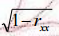 解釋信度0~1　效度-1~1　相關係數 1~-1C如果你所任教「普通班」中有一位重度智能障礙學生，則採取下列哪一個集中量數來描述你所教班級 的智力特質較為適切？
(A)眾數
(B)平均數
(C)中位數
(D)平均差解釋眾數：屬集中量數，不易受極端值影響，但不一定存在，也不一定只有一個。平均數：屬集中量數，容易受極端值影響。中位數：屬集中量數，不易受極端值影響。平均差：屬"變異量數"，性質是用來衡量資料的分散程度。D差距評鑑模式(discrepancy evaluation model)是由下列何人所提出？(A)L. J. Cronbach (B)M. Scriven (C)D. M. Fetterman (D)M. M. Provus解釋差距模式普羅佛斯(M.M. Provus) 課程評鑑模式；旨在比較「標準」和「表現」，以便分析兩者之差距，做為課程方案改進的依據。 　　差距模式界定教育方案的「標準」包括三種類型：1.預期結果2.先在因素3.過程　　差距模式包括五個評鑑階段： 　　1.設計階段2.裝置階段3.過程評鑑4.結果評鑑5.方案的比較階段C國際數學與科學教育成就調查（Trends in International Mathematics and Science Study，簡稱 TIMSS)。此一方案係由下列何者推動？
(A)世界銀行(The World Bank) 
(B)經濟合作暨開發組織(OECD) 
(C)國際教育成就評量協會(IEA)
(D)聯合國教育科學文化組織(UNESCO) 解釋B下列有關測驗分數信度估計值的敘述，何者正確？
(A)可依據該測驗的內容或邏輯分析而得
(B)需要借助於某種相關係數
(C)該值是固定不變的
(D)介於-1~1之間解釋(A)內容效度　(C)會變動　(D)介於0~1 之間C某位研究者編制了一項國語語文能力的紙筆測驗，結果發現該測驗與學生國語科段考成績的相關高於 與數學科段考成績的相關。此舉提供了何種效度證據？(A)內容效度(B)後果效度(C)聚斂(幅合)效度 (D)預測效度解釋聚歛(輻合)效度一個測量分數與(相同構念的其他測驗)要更高於和不同的購念測驗的相關國語測驗成績與國語段考的成績相關程度>國語測驗成績與數學段考成績的相關程度D下列何者可做為標準參照測驗（criterion-referenced test）的鑑別度指標？(A)φ（phi）相關 (B)二系列相關(C)點二系列相關(D)教學敏感度指標解釋PPDI，又稱「教學敏感度」=教學後難度指標－教學前難度指標.※結果介於1~-1間PPDI值為0而且難度值偏高：表示試題太簡單PPDI值為0而且難度值偏低：表示試題太難PPDI值為0.6試題正常B利用測量標準誤（SEM）可以建立測驗分數的信賴帶（confidence band），假設某測驗的 ｓｅｍ＝0.35，下 列哪組測驗分數可分出表現優劣？ (A)（7.0 vs.7.5） (B)（7.4 vs.8.2） (C)（7.8vs.8.2） (D)（8.2vs. 8.7）解釋分出優劣 至少大於兩個SEM0.35x2=0.7(A) 7.5-7.0=0.5 <0.7(B) 8.2-7.4=0.8 >0.7 (正確答案）(C) 8.2-7.8=0.4 <0.7(D) 8.7-8.2=0.5 <0.7C下列有關難度與測驗分數的關係，何者正確？(A)測驗分數成正偏態分配時， p ＞ 0.5 的題數愈多
(B)測驗 分數高分者居多時， △ ＜13 的題數較少
(C)測驗分數多集中於低分時， △ ＞13 的題目較多
(D)測驗分數成負 偏態分配時， p ＜ 0.5 的題數較多。解釋P值越小越難(0~1)，△越大越難(1~25)C下列何者為虛無假設？(A)台南地區的出生嬰兒體重比全國的出生嬰兒體重重(B)採用創造式教學法可 以提高學童的創造力(C)幼兒性別與說話平均語句長短沒有關係(D)學生在學期前後喜不喜歡英文課有 顯著的改變解釋虛無假設通常呈現的用語是沒有關係、沒有差異B就 t 分配和 z 之常態分配而言，下列何者為非？(A)兩者的曲線均是對稱的 (B)兩者有相同的標準差 (C)兩者有相同的平均數 (D)兩者均是單峰分配解釋T分數之標準差為10，而t分配之標準差為未知數A假設智商與人際關係技巧相關為 0.60，那麼由智商預測人際關係技巧變異的比率為多少？ (A)0.36(B)0.40(C)0.60(D)0.64解釋預測力=積差相關係數之平方D有一測量的平均分數為 100，標準差為 18，用它測量 36 位學生，得到平均分數為 110，若以 95﹪的信 賴區間估計，這群學生的真實分數會落在下列何者之間？
(A)65-135
(B)75-145
(C)94-106
(D)104-116 解釋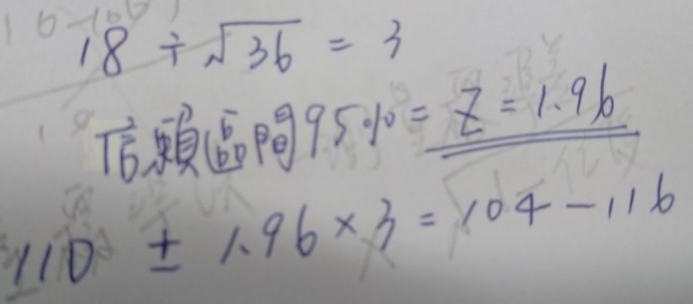 D陳老師對於學生的行為採取了評定量表來進行紀錄，紀錄結果發現大多數的學生多被評在中間少數幾個等級，請問張老師這種評分情形是屬於下列何者？ 
(A)雅量的偏失
(B)霍桑效應
(C)苛刻的偏失
(D)集中趨勢的偏失解釋(A)雅量的偏失=寬大偏誤    將學生的表現評定在較高級(C)苛刻偏失               將學生的表現評定在較低等級(D)集中趨勢偏誤           將學生的表現評定在中間等級C庫李（Kuder-Richardson）公式所求的信度較折半信度低的原因是下列何者？(A)折半信度中兩半測驗的變異量相等(B)折半信度的同質性較庫李信度高(C)庫李信度建立在學生對每一題反應的一致性上 (D)庫李信度的相關係數較低。解釋(A)「折半信度」中兩半測驗的變異量不一定相等 折半信度是利用隨機或機偶方式將試題分成兩半，求兩半分數的相關→題目的變異量不一定相等 (B)「折半信度」的同質性較「庫李信度」低 庫李信度計算並平均所有題目兩兩之間的的關聯度的一致性，所以「庫李信度」同質性較高(D)庫李信度的相關係數較高庫李信度計算並平均所有題目兩兩之間的的關聯度的一致性，所以「庫李信度」的相關係數較高A葉老師為瞭解臺灣的四個縣市的教育機會均等情形，他以吉尼係數計算，獲得四個 縣市的吉尼係數。下列哪一個縣市選項的教育機會最均等呢？ (A).20 (B).25 (C).30 (D).35解釋吉尼係數 是比例數值，在  0~1  之間  國際上大部分都是拿來算一個國家或地區的貧富差距吉尼係數越小，年收入分配越平均，吉尼係數越大，年收入分配越不平均。如果套用到本題......吉尼係數越小，教育機會分配越平均，吉尼係數越大，教育機會分配越不平均。反正就是越接近0就越平均，越接近1就越不平均C某智力測驗的標準差為 10，信度為.75，甲生測量的智商為 120，其真實智商之 95% 信賴水準大約在多少之間呢？ 
(A)100~120 
(B)105~125 
(C)110~130 
(D)115~135解釋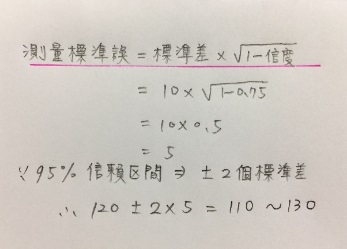 B丁老師研究教師效能與學生學習表現之關聯性，他建構模式並運用結構方程模式 (Structural Equation Models)檢定，經過模式估計之後，丁老師宜採用下列哪一種統計 數值來瞭解模式的適配度呢？ (A)相關係數 (B)卡方值 (C)因素負荷量 (D)特徵值解釋教師效能與學生學習表現之關聯性，卡方考驗=====用在兩個以上的間斷變項A實驗研究法在教育研究中經常有無法真正實驗的情形發生，例如伍老師進入學校現 場後才發現學校已經能力分班完畢，校長不肯答應重新隨機分組，隨機分派受試者 的可能便消失。伍老師只好在維持現有條件下，盡可能控制可能的誤差，找出三個 班級進行實驗，讓三個班分別接受不同的實驗教材教學。在經實驗後，研究者統計 前、後測成績，伍老師可以利用何種統計控制方法來排除前測時的差異，以看出排 除本來差異之後，是否參與實驗的三個班級之間還有明顯差異存在？ (A)共變數分析(analysis of covariance) (B) T 分數或分數的常態化 (C)百分等級與百分位數 (D)次數分配(frequency distribution)及圖示法解釋卡方考驗=====用在兩個以上的間斷變項變異數分析===用在兩個以上的連續變項A蘇西生病了，醫生說蘇西的症狀，在健康的人當中只有 5%的情況會 出現，所以判定蘇西得了肺炎。但實際上蘇西沒有得肺炎，請問上述犯了什麼錯誤？ (A)α (B)β (C)1-α (D)1-β解釋明明是大老婆(沒生病)，你竟敢拒絕她(說她生病)，當然是第一類型錯誤明明是小三(生病)，你高興的接受她(說她沒生病)，當然是第二類型錯B月考成績結果出來了，李老師很想比較班上低、中、高社經地位不同 家庭的學生成績在統計上是否具有顯著的差異，他應採何種統計分析？ (A)共變數分析 (B)變異數分析 (C)迴歸分析 (D)項目分析解釋共變數分析 把可能影響實驗正確性的誤差加以排除變異數分析 三個或三個以上的平均數的差異顯著性考驗迴歸分析    了解兩個或多個變數間是否相關、相關方向與強度項目分析    試探性的信度分析，以作為題目改善的依據B若教師想瞭解班上同學的認知風格(cognitive style)，應採用下列何種測驗才能達到該目的? (A)魏氏兒童智力測驗 (Wechsler Intelligence Scales for Children) (B)藏圖測驗(Embedded Figures Test) (C)羅夏墨漬測驗(Rorschach Inkblot Test) (D)托浪斯創造思考測驗(Torrance Test of Creating Thinking)解釋(A)測智力       (B)測場地獨立或場地依賴-認知風格(C)測心理狀態  (D)測流暢性、變通性、獨創性、精密性B已知魏氏智力量表的平均數為 100，標準差為 15，今隨機抽出常態編 班的學生 100 名，測得其平均智力為 103，試求這批學生真正智力的 95%信賴區間? 
(A)( 97.85 ， 108.42) 
(B)(100.06 ， 105.94) 
(C)(100.88 ， 105.12) 
(D)(101.50 ， 104.50)解釋84%信賴區間 = Z 1.095%信賴區間 = Z 1.9697%信賴區間 = Z 2.099%信賴區間 = Z 2.58                   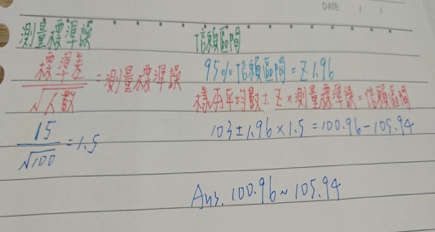 B陳老師自行設計了一份社會隨堂考卷，在期末考後她發現班上同學在隨堂考得高 分的學生，在社會期末考考試成績也比較高。這代表這份隨堂考考卷較具有下列什 麼測驗特質？ (A)外在效度高 
(B)預測效度高 
(C)內容效度高 
(D)建構效度高解釋D動態評量強調的「ＭＬＥ」係指下列何種概念？ 
(A)中間導向評量 
(B)模式引導效果 
(C)模式漸進效果 
(D)中介學習經驗解釋mediated learning experience──中介學習經驗在日常生活中，兒童因其親長為他解釋一些正常事件的意義或目的所獲得的經驗。例如，小孩子常問：為什麼？大人的反應與回答就是小孩的中介學習經驗，當大人能耐心回答，即能增加其知識，對於往後的學習有莫大的助益。很多在學校學習落後的學生，就是因為學前缺乏中介的學習經驗。D小君在考試之前，主觀估計自己應該能達到的成就目標，這稱為 
(A)成就水準 
(B)努力水準 
(C)評鑑水準 
(D)抱負水準解釋成就水準  是事實    學生成就實際是在哪一個程度抱負水準  是期望    學生希望自己能達到哪一個程度C「評量即學習」的觀點主張評量的主要功能為何？ 
(A)評量學生的學習結果 
(B)蒐集發展教學計畫所需的訊息 
(C)培養學生後設認知的能力 
(D)給予學生學習結果評等第解釋「評量即學習」通常發生在老師提供機會給學生反思自己的學習時，例如透過問題讓學生說明他是怎麼想 到的，或是讓學生透過同儕評量去比較自己的學習表現。C根據補救教學作業要點，學生單一學科成績在該班級之後百分之多少，要參加篩選測驗？ 
(A)後百分之二十五 
(B)後百分之四十五 
(C)以上皆是 
(D)以上皆非解釋各校視實際需要提報，最低為後百分之二十五、最高為後百分之四十五，並由直轄市、縣（市）政府核定之。B國際學生能力評量計畫 （PISA）主要以貼近實際的情境評量學生重要知能的應用與溝通素養，其閱讀文本的試題情境不包括下列哪一類情境？ 
(A)個人
(B)自然 
(C)公眾 
(D)職業解釋國際學生能力評量計畫PISA 公公私交公眾情境  工作/職業情境  私人/個人情境  教育情境公 公眾情境公 工作／職業情境私 私人／個人情境交 教育情境B建成高中推展智力精進課程，以高一300名學生試辦此一特色課程，並以魏氏智力測驗進行前後測。前測時平均110，標準差8，後測時平均115，標準差6；前後測相關係數為0.95，參與學生進步成績(後測減前測)平均進步5分，標準差約為？
(A)約2 
(B)約3 
(C)約4 
(D)約5 解釋標準差和變異數彼此就是平方關係：標準差的平方=變異數，變異數開根號=標準差差的變異數 = 前測變異數+後測變異數-2倍前測標準差*後測標準差*相關係數8x8+6x6-2x8x6x0.95→開根號B某位教師想要瞭解班上學生的段考數學成績是否高於全校該年段的平均數學成績。若全校該年段的平均數學成績為60，則研究假設應為？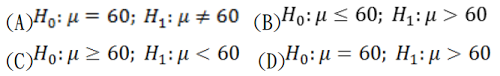 解釋研究假設1.虛無假設(H0)：簡單講就是假設一切正常，你所懷疑的情形都只是常態下的少數極端值罷了。2.對立假設(H1)：與虛無假設對立，假設此情形並不只是特例，而是真的存在著一個與眾不同的獨立分配。兩個假設只會有一個是正確的，研究的目的通常就是希望能推翻虛無假設(H0)，這樣就能證明我們的猜測(H1)是正確的。回到題目虛無假設(H0)：我們班的實力平均(u)其實小於等於60分啦，數字看起來會比較高只是測量誤差造成的。對立假設(H1)：我們班的實力平均(u)真的比60分還高，而且並不是因為誤差所造成的。"高於全校該年段的平均數學成績"為真，故對立假設(H1)>60分，虛無假設(H0)小於等於60分。C美國教育評鑑標準聯合委員會(JCSEE)於 2011 年新修訂的方案評鑑標準(The program evaluation standards)，認為判斷一個評鑑的品質，應有那幾個層面的標準？ 
(A)有效性、可行性、適切性、精確性四個層面 
(B)價值性、可行性、適切性、精確性四個層面 
(C)有效性、可行性、適切性、精確性、績效責任五個層面 
(D)價值性、可行性、適切性、精確性、績效責任五個層面解釋有效性、可行性、適切性、精確性、績效責任　孝行是盡責A用「比西量表」來施測，以得到智力商數，進而描述個人的智力特質，此一歷程用下列何詞較適當? 
(A)測量(measurement) 
(B)評量(assessment) 
(C)評鑑(evaluation) 
(D)調查(survey) 解釋評鑑 係各類評量的總稱，著重總結性的評量。形成價值判斷。評估 係指評鑑的一種方法，著重價值的判斷。。評量 係指評鑑的一種歷程，著重形成性評量。而不涉及品質或價值的判斷。評核 係指評鑑的一種方式，通常用於業務的檢核。評審 指評鑑的一種途徑，通常用於業務及資料的審核。考查 係指評鑑或評量的一種手段。測驗 係指評鑑或評量的一種機制。測量 它是把資訊量化的歷程。D「如果一位校長想要比較自己學校五年級學生，在測驗上的平均數是否和其他學校五年級學生一樣或不同」，則此位校長須採用哪一種常模來比較? 
(A)全國性常模 
(B)地區性常模 
(C)特殊團體常模 
(D)學校平均數常模解釋全國性常模：根據全國樣本建立，最為普遍。(不分年級)　／　避免偏狹、取樣代表性。地區性常模：依地區樣本建立，避免城鄉差異。　／　適合學校、城市間的比較，如資優班。特殊團體常模：配合特殊團體建立。　／　如為盲人設計的智力測驗，就應該建立特殊團體常模。學校平均數常模：依全國學校樣本之平均數建立。如某校長想比較校內五年級生在某測驗平均是否異於他校五年級生。D下列何者屬於「另類評量」(alternative assessment)? ①實作評量(performance assessment) ②直接評量(direct assessment)③檔案評量(portfolio assessment) 
(A)只有①② 
(B)只有②③ 
(C)只有①③ 
(D)①②③都是解釋真實評量(authentic assessment) 也稱為直接評量(direct assessment)  B下列何者不是集中量數？ 
(A)平均數 
(B)變異數 
(C)中數 
(D)眾數解釋集中量數資料集中的程度：算數平均數、中位數、眾數、幾何平均數、調和平均數變異量數資料分散的程度：全距、四分位差、平均差、變異數、標準差、變異係數B智商與學業成績有因果相關存在，求得其相關係數為.70，請問智商可以預測學業成績多少？ 
(A)70% 
(B)49% 
(C)83.6% 
(D)30% 解釋決定係數＝相關係數平方　決定係數＝r的平方,0.7*0.7＝0.49  A項目檢核表主要是下列哪一種資料蒐集方法的紀錄工具？ 
(A)觀察法 
(B)訪談法 
(C)問卷法 
(D)文件收集法解釋項目檢核表：列出預測量（觀察）受試者行為或特質，紀錄情況發生與否。（勾選是、否）C哈葛瑞夫(A. Hargreaves)曾指出過分重視國際學生學習測驗評比的結果，造成許多國家的恐慌，並將包袱轉嫁到學校課程和教師身上，不斷強調提升學生學習成尌，徒增競爭性焦慮；而近來芬蘭與加拿大等國家的另類學習評量策略，不強調控制，而給予信任、自主，學生卻有好表現。這較接近哪一種觀點？ (A) 產能學習(productive learning) (B) 觀念聯合(association of ideas) (C) 後標準化(post-standardization) (D) 技能本位(skill -base)解釋Hargreaves後標準化是相對於標準化的概念（強調標準化程序），其係指強調透過多元、人性、關懷、責任、信任等價值符碼，將教育相關概念再概念化；換言之，後標準化取向的教育思維，會呈現注重教育歷程導向，關注教育脈絡性，主張更多的彈性來達到標準。C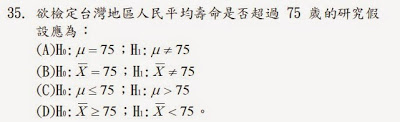 解釋H0是虛無假設，H1是對立假設。H0要假設相反C進步國小辦理數學補救教學計畫，設定段考成績在班上後百分之十五的同學經教師推薦後可以參加。本次段考小華、小明、小花、志明和大同幾個好朋友分別考了57、73、49、62和52分，其中有二人被老師推薦參加數學補救教學，下列何者最可能是小華班上數學成績表現？ 
(A) 平均71，標準差12 
(B) 平均67，變異數49 
(C) 平均63，變異數64 
(D) 平均61，標準差11 解釋變異數開根號 -> 標準差後百分之十五 -> 離平均數一個標準差外B如何判斷一個評鑑的品質？依美國教育評鑑標準聯合委員會(Joint Committee on Standards for Educational Evaluation)於2011年新修訂的方案評鑑標準(The program evaluation standards)，除原有的有效性(Utility)、可行性(Feasibility)、適切性(Propriety)、及精確性(Accuracy)四個層面外，新增下列那一個層面的標準？ 
(A) 價值性(Value) 
(B) 評鑑課責(Evaluation Accountability) 
(C) 決定性(Decision) 
(D) 評鑑對話(Evaluation dialogue)解釋評鑑標準　孝行是盡責有效性　可行性　適切性　精確性　評鑑課責B政德高中英文測驗分為兩部分，包括聽力測驗及紙筆測驗，兩分數加總後為英文總成績，試問，在聽力測驗及紙筆測驗正相關的情形下，聽力測驗的變異數(S2x)與紙筆測驗的變異數(S2y)的總和，會比加總後總成績的變異數(S2x+y)？ (A) 大 (B) 小 (C) 相等 (D) 都有可能解釋C下列有關配合題命題的的敘述何者是正確的？ 
(A)前題項和反應項的內容，在性質上要盡量異質 
(B)前題項和反應項個數要相等 
(C)反應項的排列要有邏輯性 
(D)配對項目最好超過10 或15 項解釋配合題的編製原則1.在同一配合題中，僅用同質性的材料。　2.問題項目與反應項目的數量不宜相等。3.適當的問題項目宜在五至八項之間，而反應項目已超過二至三項為宜。4.反應項目宜有系統的（按邏輯順序、時間順序、數字順序或字母順序等）。5.作答方式宜清楚說明。6.問題和反應項目的敘述宜力求簡短，問題敘述條列在左邊，反應項目的敘述條列在問題的右邊。7.問題項目與反應項目宜印在同一頁上，可避免學生作答時翻頁所引起的困擾。D以S-P 表進行學生學習問題的診斷，下列哪一個敘述是錯誤的？ 
(A)在P 曲線以上有O 出現，代表該生可能是粗心大意 
(B)在S 曲線右邊若是有O 出現，代表該題對該生而言可能比較困難 
(C)差異係數大，可能是學生學習動機或意願低落所致 
(D)試題注意係數越大表示試題品質越佳解釋S-P量表　S: student   P: problemS曲線:學生得分的累加分佈曲線,此曲線以左的範圍.代表學生大都答對了試題
P曲線:試題答對人數的累加分佈曲線,此曲線以上的範圍,代表試題大都被學生答對了
S曲線以左的部份,或P曲線以上的部份,對整個s-p表所佔的比例,表示該次測驗的平均答對率差異係數：指實際測驗得到的S-P表(學生人數為N，試題數為n，且平均答對率為P)中，S和P兩曲線之分離面積(即兩曲線間所圍成之部分) ，在隨機情況下之S-P曲線所圍成部分之面積期望值的比值。試題注意係數：用來判斷試題的反應組型是否有異常現象的指標。學生注意係數：用來判斷學生的反應組型是否有異常現象的指標。試題注意係數越大表示反應組型愈為異常或不尋常A如果某個次數分配的最小值為33，已知組距為5，則第一組的範圍應該要多少？ 
(A)30~34 
(B)31~35 
(C)32~36 
(D)33~37。解釋組距起始點通常會是10的倍數，本題最低分只有33分，故從30開始設定第一組，組距為5，故取30-34分當第一組。D在統計假設考驗中，依據虛無假設的拒絕與接受、真實情況虛無假設為真或為假，進行裁決時有四種情形，如果你的裁決是｢拒絕假的 虛無假設｣，那你的決定會怎樣？ 
(A)第一類型錯誤(α) 
(B)正確裁決(1-α) 
(C)第二類型錯誤(β) 
(D)統計檢定力(1-β)解釋C測驗誤差的來源中，下列哪一個是屬於系統誤差(systematic error)？ 
(A)疲勞 
(B)情緒 
(C)遺忘 
(D)教師計分解釋非系統誤差＝隨機誤差/機會誤差＝機誤【是隨機、不可預測，會隨著情境不同而影響分數，如：身心狀況、測試情境】系統誤差＝非隨機誤差＝常誤/偏誤【一種固定不變，在不同情境下，對所有受試者的影響都是一樣的。如考卷漏字，測驗時間減少5分】系統誤差的來源有以下方面：儀器誤差 這是由於儀器本身的缺陷或沒有按規定條件使用儀器而造成的。如儀器的零點不准，儀器未調整好，外界環境（光線、溫度、濕度、電磁場等）對測量儀器的影響等所產生的誤差。理論誤差（方法誤差） 這是由於測量所依據的理論公式本身的近似性，或實驗條件不能達到理論公式所規定的要求，或者是實驗方法本身不完善所帶來的誤差。例如熱學實驗中沒有考慮散熱所導致的熱量損失，伏安法測電阻時沒有考慮電錶內阻對實驗結果的影響等。個人誤差 這是由於觀測者個人感官和運動器官的反應或習慣不同而產生的誤差，它因人而異，並與觀測者當時的精神狀態有關。C若一份測驗的信度係數為.80，該測驗原來的題數是30 題，現在擴增為60 題，依據斯布公式(Spearman-Brown formula)校正，則信度係 數會變成多少？ 
(A).85 
(B).87 
(C).89 
(D).91 解釋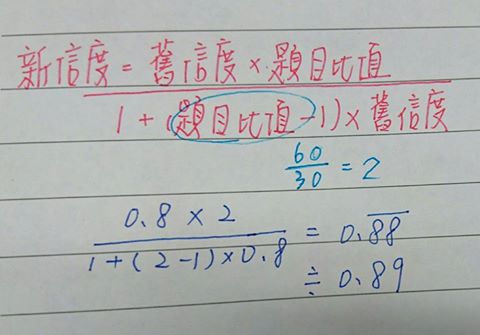 D下列幾種試題難度分布的範圍，哪一種分布情形求出來的信度會最高？ 
(A)P(難度值)在.45-.70 之間 
(B)P(難度值)在.55-.70 之間 
(C)P(難度值)在.35-.75 之間 
(D)P(難度值)在.25-.90 之間解釋A假如學生測驗分數，採用標準九的方式來表示成績，現在全班學生有50 人，那得到5 分的人數，應該會有多少人？ 
(A)10 
(B)11 
(C)12 
(D)13 解釋標準九　是妻是惡是妻餓死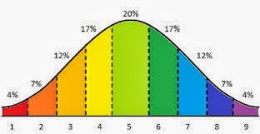 4%　7%　12%　17%　20%　17%　12%　7%　4%　３　５　   ５　  ３D在台灣修訂的魏氏兒童智力量表第四版（WISC-IV）中文版，比美國TPC心理公司出版之WISC-IV的各個分測驗中，少了哪一個分測驗？ 
(A)迷津 
(B)符號尋找 
(C)刪除動物 
(D)字詞推理解釋B甲、乙二生在標準化成就測驗的得分均高於平均數，為瞭解二生在團體中的相對地位，對照常態分配表將標準分數轉換時，誤抄到y 值欄，甲生y 值為.3521，乙生y 值為.2420，依此判斷，請問哪一位的PR 值較高？ 
(A)甲生 
(B)乙生 
(C)甲、乙二生之PR 相同 
(D)無法判斷。解釋如果Z小於零，Z值越大，Y值越大（或是Z值越小，Y值越小）如果Z大於零，Z值越大，Y值越小（或是Z值越小，Y值越大）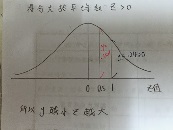 B在進行試題分析時，依據 S-P 表跑出來的結果，下列哪一種情況會是「異質型試題」？ 
(A) 學生答對率 50%以上，注意係數在 0.50 以下 
(B) 學生答對率 50%以上，注意係數在 0.50 以上 
(C) 學生答對率 50%以下，注意係數在 0.50 以下 
(D) 學生答對率 50%以下，注意係數在 0.50 以上解釋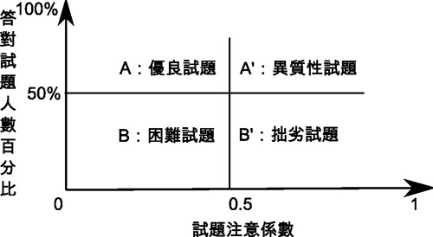 A先將母群體分成同質性的小組，再從每組中隨機抽取樣本，下列何者是這種技術? 
(A)分層隨機取樣 
(B)立意隨機取樣 
(C)亂數隨機取樣 
(D)系統隨機取樣解釋分層隨機抽樣：將母體按照某些特性，分成數個不重疊的組群，這些組群即稱為層，而再由各層分別抽取樣本。立意隨機抽樣：由抽樣者立意抽取之樣本。如民間代表、意見領袖、學者、專家或代表性之樣本。亂數隨機抽樣：不對母體加以任何修飾或分割，而使每一樣本均有相同之被抽中機率。系統隨機取樣：將母體之元素按順序編號後，有系統的每隔一定間隔抽取一個樣本之方法。D教育評鑑由來已久，視評鑑為「協商與溝通」是屬於
(A)第一代評鑑
(B)第二代評鑑
(C)第三代評鑑
(D)第四代評鑑解釋評鑑歷程　側描淡寫第一代評鑑：測量　第二代評鑑：描述　第三代評鑑：判斷　第四代評鑑：協商D｢家長想知道子女在國語、數學及自然學科中，哪一科的表現最好。｣下列哪一個指標最適合回答這個問題？
(A)平均數
(B)標準差
(C)四分差
(D)百分等級解釋同性質、同單位資料數值相比較，標準差(變異量數)越大表示該數值資料離散程度越大，反之則越小。例如某班國文科成績標準差大，則表示該班學生國文程度的個別差異大。B某研究者透過音感訓練來改進學生的發音。他的結論是：｢音感訓練有效，但未能拒絕『音感訓練無效』的假設｣。這句話指的是：
(A)研究者犯了第一型錯誤
(B)研究者犯了第二型錯誤
(C)統計方法的考驗力高
(D)研究者正確的保留了虛無假設解釋未能拒絕代表接受，『音感訓練無效』是假的【因為音感訓練有效】，所以【接受假的】D在其他條件相同的情形下，下列有關信度的敘述，何者正確？
(A)試題平均難度為.50及.80的測驗各一，後者的信度較高。
(B)常態編班與資優學生接受同一份測驗，後者得到的信度較高。
(C)100題及20題的測驗各一，後者得到的信度較高。
(D)內容異質性高及同質性高的測驗各一，後者得到的信度較高解釋測驗對象異質性高，則信度高，但因為是內容，所以要同質才能有穩定信度。A下列何者不是標準化成就測驗必備的特質？
(A)最低通過標準
(B)標準化施測程序
(C)常模
(D)一定程序的計分解釋(A)最低通過標準→效標參照測驗。
(C)常模-->標準化測驗在普通教育情境中能提供有效情境D「概念圖」最可能屬於下列哪一類的評量？
(A)準備度
(B)總結性
(C)形成性
(D)診斷性解釋概念圖 是用來檢測學生的迷思概念的 所以用來當作是一種 診斷評量C假設學校數學段考的內部一致性為.90，下列有關該測驗品質的推論，哪一項最為適切？
(A)測驗的內涵是穩定的
(B)測驗區辨落後學生的效能佳
(C)測驗試題的性質接近
(D)測驗的效度達到顯著解釋內部一致性是由一個題本一次測量結果估計信度，其關心受試者在個評量項目表現一致的程度，且反應內容取樣誤差及題目同質性程度。C學校六年級英語段考擬加考聽力理解，希望藉以強化國小學生的英語應用能力，這項調整主要是基於下列哪一種效度的考量？
(A)預測效度
(B)同時效度
(C)後果效度
(D)區別效度解釋後果效度：著重評量的後果、影響，是否達到某個目的或效果
D學校五年級段考，自然領域測驗卷中出現5個試題超出範圍，為了避免爭議，自然老師們決定無條件送分，下列有關這項處理可能造成變化的敘述，哪一項最為適切的？
(A)測驗信度提高
(B)測驗效度不變
(C)得分平均數降低
(D)得分標準差縮小解釋(A)有些人加分，有些沒有，導致原本的一致程度並「沒有一致的變化」，故會變，(A)錯。(B)該五題已經無法正確測量出要測的特質，因為所有人都得分，會導致效度變低。故(B)錯。(C)都只有加分，沒人減分，故只會讓平均數上升，故(C)錯。(D)「一律給分」指的是對的跟錯的都算得分，故有可能本來就對的沒加到，錯的卻加分，會拉近彼此差距，故(D)對。C王老師針對自編的閱讀理解測驗進行信、效度資料分析，下列哪一項分析沒有應用效標變項？
(A)比較資優與一般學生的表現差異
(B)計算測驗得分與教師所評定閱讀能力等第的相關
(C)計算每個題目高、低分組考生答對率的差異
(D)計算每個題目得分與語文推理智商的相關解釋C選項只是試題分析，求鑑別度。C某國小三年級225位學生，智力測驗原始分數分配接近常態分配，老師將原始分數化為百分等級（PR），甲生為PR 40、乙生為PR 50、丙生為PR 89、丁生為PR 99。下列有關甲、乙和丙、丁間原始分數差異比較的敘述，何者正確？
(A)甲、乙的差異大於丙、丁
(B)甲、乙的差異等於丙、丁
(C)甲、乙的差異小於丙、丁
(D)資料不全無法判斷解釋中間差異小，兩端差異大D對於學生實施功能性評量的目的，在於下列何者？ 
(A)確認學生的優劣勢能力
(B)評估學生的起點行為 
(C)作為工作分析的基礎
(D)瞭解行為前因後果解釋功能性評量對學生行為問題，進行蒐集相關資訊，並且尊重個體，以找出其行為的可能原因。A顧老師想要知道：他所設計的評量程序與工具，是否達成改變學生學習和協助調整本身教學的目的。他所在意的效度觀念屬於下列哪一類型？ 
(A) 後果效度(consequence validity) 
(B) 建構效度(construct validity) 
(C) 內容效度(content validity) 
(D) 教學效度(instruction validity)解釋後果效度：對評量解釋所蘊涵的價值及使用所造成長期或短期之有意或無意的後果做評鑑。B在閱讀理解策略中，常用的SQ3R 與PQRST 兩者比較，下列敘述何者為非？ (A)均重視提問、閱讀 (B)均有自我測驗 (C)均將組織策略、精緻策略與提取練習綜合運用 (D)過程中有複誦或背誦解釋Ｐ預讀→Ｑ問題→Ｒ1閱讀→Ｒ2反應→Ｒ2回憶→Ｒ4複習S 瀏覽→Ｑ問題→Ｒ1閱讀→            Ｒ2回憶→Ｒ3複習P 預覽→Q發問→  R 閱讀→ S自述                           →T測驗A為了減少口試評分者間的誤差，增加評分者信度，在口試前先建立評分規準、給分參考的過程，我們稱之為何？ 
(A)定錨評量
(B)定向評量
(C)定質評量
(D)專家效度評量解釋行為定錨評估量表是結合關鍵事件與圖式評估量表之主要特色而成。評估者首先設計一套評估量表，且每個尺度都有一個行為範例，我們稱為行為定錨（Behavioral Anchor）。行為定錨評估量表的主要優點是著重那些特定的、可衡量的行為，這種方法要求管理者發展出一套量表，並對每一個尺度都提供具體、明確的行為定錨，以供評估者在評估時參考之用。但它的缺點是相當費時，而且評估量表不易發展，因此相對成本很高。C對於S-P 表分析理論的敘述，下列何者為非？ 
(A)目的在獲得每位學生的學習診斷資料 
(B)作法是將學生在試題上的作答反應以圖形化進行分析 
(C)適用於總結性評量的測驗資料分析 
(D)它是屬於無母數統計方法解釋C 改為適用於形成性評量
D 適用於班級為單位的分析，所以是無母數統計學C下列何者屬於典型表現測驗？ 
(A)智力測驗 
(B)成就測驗 
(C)興趣測驗 
(D)性向測驗解釋最大表現測驗：測量個人的最佳反應，或最大成就，亦即在確定個人的能力表現。 典型表現測驗：測量個人的典型行為(typical behavior)，亦即在正常的情境下，個體通常的表現。B要考驗兩組平均數的差異是否顯著，可採下列何種統計分析方式？ 
(A)平均差 
(B)t-考驗 
(C)多元迴歸 
(D)相關分析解釋◎ t 考驗：兩個平均數的差異考驗。◎中央極限定理：樣本「平均數的平均值」接近「母群平均數」◎統計迴歸現象：受試者的「重測」分數移向平均數的現象B下面那種方式適用於不同性質的教材，並具有較高的鑑別作用？ (A)是非題 (B)選擇題 (C)填充題 (D)配合題。解釋是非題--只測量事實和意見區別,敘述句的對與錯,反應適當與不適當辨認選擇題--測量不同性質的教材與各種學習能力填充題--測量特定課程記憶,無法判斷理解,應用,綜合與解釋學習效果配合題--測量簡單關係的認定與分類能力B質性研究法在抽樣時，常會選擇可以讓研究者獲得最多了解的樣本，即為下列何種抽樣方法？ 
(A)叢集抽樣 
(B)立意抽樣 
(C)分層隨機抽樣 
(D)滾雪球抽樣解釋叢集抽樣研究對象在抽樣時以某種自然或人為的叢集,如對學生抽樣以一個班為單位,如勞動力調查以一個戶為單位. 也就是說: 不是以被調查對象為基本抽樣單位去抽樣,而是以叢集為對象抽樣。立意抽樣根據調查人員的主觀經驗從總體樣本中選擇那些被判斷為最能代表總體的單位作樣本的抽樣方法。分層隨機抽樣將母體按照某些特性，分成數個不重疊的組群，這些組群即稱為層，而再由各層分別抽取樣本。立意就是刻意你想要什麼就拿到什麼例如你想做政黨傾向的調查好了 如果研究者是偏綠整個臺灣全部隨便抽就是方便抽樣 或隨機抽樣如果針對比較綠的縣市做抽樣 例如宜蘭 那他得到的樣本就會是偏綠的人的結果
滾雪球抽樣利用樣本尋找樣本，亦即利用樣本之滾雪球方式或輻射力抽取樣本。如都市中之原住民抽樣。使用時機：可用於當樣本不易取得時，或針對特殊族群之調查。例如，要研究退休老人的生活，可以清晨到公園去結識幾位散步老人，再通過他們結識其朋友，不用很久，你就可以交上一大批老年朋友。A關於教育部於 2006 年開始試辦的中小學教師專業發展評鑑，以下敘述何者正確？ 
(A)評鑑相關人才之培訓包括：評鑑人員初階培訓、評鑑人員進階培訓、教學輔導教師儲訓、講師儲訓等四種類型 
(B)評鑑規準由教育部訂定 
(C)評鑑方式分為教師自我評鑑、校內評鑑、學者專家評鑑等三種 
(D)直轄市、縣（市）政府應成立高級中等以下學校教師專業發展評鑑推動工作小組解釋教育部--教師專業發展評鑑推動工作小組　／　直轄市、縣市政府--教師專業發展評鑑推動會學校--教師專業發展評鑑推動小組B在評鑑的重要主張中，較無法適用「三個臭皮匠，勝過一個諸葛亮」，而下列何者較屬專業導向？ 
(A) Fetterman 主張的賦權增能評鑑(empowerment evaluation) 
(B) Eisner 主張的教育鑑賞與批評(educational connoisseurship and criticism) 
(C) Scriveen 主張的消費者導向評鑑(consumer-oriented evaluation) 
(D) Stake 主張的回應性評鑑(responsive evaluation)解釋Fetterman賦權增能評鑑　權力下放給很多人→很多臭皮匠賦權增能評鑑中，其權利是下放給內部的成員，讓內部成員自我評鑑以及自我省思，外部評鑑人員主要是提供輔導。賦權增能評鑑影響了行動研究，而行動研究也影響了賦權增能評鑑。Eisner教育鑑賞與批評　注重個人式的觀點評價→諸葛亮教育鑑賞的目的是在提供批評的素材；鑑賞是私人的，批評是公開的；鑑賞需要感知，批評需要透過藝術形式的展露以使教育品質清晰逼真而可見；有效的批評需要鑑賞的過程，但鑑賞則不需要批評的過程。Eisner,1985,93）。Scriveen消費者導向評鑑　多人導向→很多臭皮匠收集消費者的觀點進行評鑑，而消費者的觀點勢必就會有多元的聲音與看法。Stake回應性評鑑　多人導向→很多臭皮匠Stake之所以會提出反應式評鑑的最主要原因，是了解到評鑑有效性的最大考驗來自於增進觀眾對受評主體認識的程度，而改進與關係人的溝通則是反應式評鑑的最大目標。為觀眾提供所需的資訊，以及報告方案的成功或失敗時，會參照到人們不同的價值觀點。Stake的回應式評鑑則影響了個案研究的發展。A下列何者是正偏態分配？
(A)M=16, Md=14, Mo=10 
(B)M=14, Md=16, Mo=18 
(C)M=14, Md=14, Mo=18 
(D)M=14, Md=14, Mo=14 解釋正偏態（右偏）成績偏低、試題較難：眾數Mo   <   中位數Md   <  平均數M負偏態（左偏）成績偏高、試題較易：眾數Mo   >   中位數Md   >  平均數MD選取與總分有高相關的試題可以增進測驗的
(A)內容效度
(B)預測效度
(C)同時效度
(D)構念效度解釋建構效度亦稱為構念效度，係指測驗能測量理論的概念或特質之程度。通常用因素分析法、多重特質多項方法矩陣加以驗證。透過內部一致性分析、實驗研究、相關研究、團體差異分析、因素分析等，來提高測驗的構念效度。C解釋個人分數時，下列何者提供了最大訊息？
(A)信度係數
(B)效度係數
(C)測量標準誤
(D)測驗分數的標準差解釋信度係數→團體測量標準誤→個人B若設計一實驗研究，想知道採合作學習法的學生學業成就是否高於採傳統教學法的學生，其中合作學習法是屬於何種變項？
(A)依變項 
(B)自變項 
(C)中介變項 
(D)觀察變項解釋自變項：是一種現象或情況改變的原因。〈實驗者操弄的變項〉
依變項：因自變項改變的結果。A研究者想探討優良教師的教學特質，便以獲得師鐸獎的優良教師為樣本進行研究，此種抽樣方法是：
(A)立意抽樣(judgemental or purpose sampling) 
(B)定額抽樣(quota sampling) 
(C)隨機抽樣(random sampling) 
(D)叢集抽樣(cluster sampling) 解釋C在教育統計的迴歸分析中，用以表示「在效標變項Y的總變異之中，由預測變項X所解釋的變異的百分比」的概念，稱之為：
(A)迴歸係數 
(B)相關係數 
(C)決定係數
(D)疏離係數解釋C校務評鑑時，張評鑑委員在訪談中特別詢問教師有關於 學生、行政人員、學校社區等的看法，其所關注的學校文化階層為何？
(A)成品階層 
(B)價值階層 
(C)基本假定階層 
(D)理想階層 解釋組織文化C魏老師透過觀察與其他蒐集資料的方式，直接針對班上 特教學生阿勇在其所屬各項環境中所表現的能力進行分析，然後依評量結果來設計教學目標及內容。則魏老師 運用的是何種非正式評量的方式？ 
(A)工作樣本分析 
(B)功能性評量 
(C)生態評量 
(D)真實評量 解釋生態評量是一種透過觀察與評量，針對學生在其所屬的家庭、學校、及社區等環境中所展現出各種能力進行分析，以利教學目標及內容設計的過程。B為了找出學習困難而實施的評量是何種評量？ 
(A)形成性評量 
(B)診斷性評量 
(C)安置性評量 
(D)總結性評量 解釋＂找出＂學習困難而實施的評量B效標參照測驗的信度適合下列何者表示之？ 
(A)折半信度 
(B)百分比一致性 
(C)再測信度 
(D)預期表 解釋A某一個智力測驗被批評看起來像是在測量學生的語文科學習成就，該測驗極有可能在何種效度的面向較為薄弱？ 
(A)表面效度 
(B)內容效度 
(C)預測效度 
(D)效標關聯效度 解釋被批評「看起來」是在測量學生的語文科學習成就
故為→表面效度C教師在上課當中，向學生提問的目標為何？ 
(A)了解學生學習的起點行為 
(B)評估教學目標達成程度 
(C)決定學生當時的理解能力 
(D)提供學生深入瞭解某一主題的機會 解釋BCIPP 評鑑中的第一個P 之評鑑目標在做何種決定？ 
(A)計畫決定
(B)實施決定
(C)結構決定
(D)再循環決定 解釋ＣＩＰＰ　背書過程／季節實在背景評鑑－計畫決定　輸入評鑑－結構決定過程評鑑－實施決定　成果評鑑－再循環決定背　背景評鑑　－　季　計畫決定書　輸入評鑑　－　節　結構決定過　過程評鑑　－　實　實施決定程　成果評鑑　－　在　再循環決定B在教育統計上，研究者有時會用盒鬚圖來表示資料分布的結果，請問在盒鬚圖盒子中的一條直線表示何種描述統計量？ 
(A) 眾數 
(B) 中位數 
(C) 平均數 
(D) 百分位數解釋C情意領域的評量，如果以兩極的形容詞來測量學生對某一特定事物或概念的知覺，以了解學生對該事物或概念的情感反應，此種測量方法稱之為什麼？ 
(A) 強迫選擇法 
(B) Q技術 
(C) 語意差別法 
(D) 投射測驗法解釋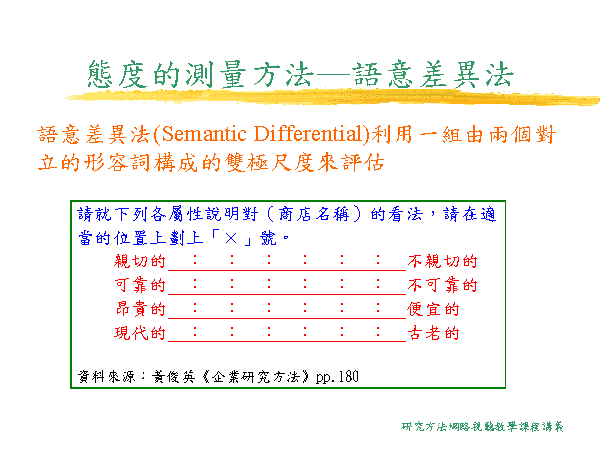 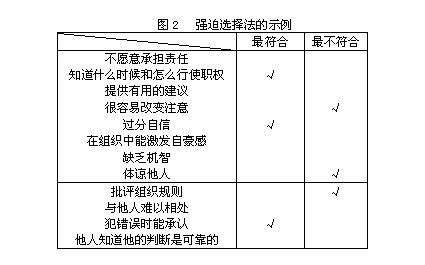 C教師編製試題時，下列哪一種信度的誤差變異來源為內容取樣上的問題造成的？ 
(A) Cronbach係數法 
(B) 再測法 
(C) 折半法 
(D) 評分者法解釋時間取樣：重測、複本(間隔)內容取樣：複本(同時)、折半內容取樣+內容異質：庫李、α係數B小花在學校做了一份標準化的智力測驗，得到 IQ 分數 105。請問她的 IQ 分數是如何得出的？
(A)看她的表現和那個年齡的 人相仿 
(B)把她的表現和同年齡的人比較 
(C)心理年齡除以生理年齡乘以 100 
(D)要看是團體測驗還是個別測驗才能判斷。解釋D一般而言，在其他條件皆相同的情形下，下列哪一個顯著水準，其在統計考驗力(power of test上會最大？ 
(A).001 
(B).01 
(C).05 
(D).10解釋影響統計考驗力的因素：1.實驗效果：實驗效果越大，統計考驗力越大。2.樣本大小；樣本數越大，統計考驗力越大。3.顯著水準：採嚴格的顯著水準，會減少統計考驗力。【α=顯著水準，和統計考驗力成反比】4.單側與雙側考驗：使用單側考驗，統計考驗力大。5.使用的假設考驗步驟－當其他條件不變情況下，α=顯著水準)與β具有「互相消長」關係：α值增加，β值減少，統計考驗力=1-β會增加α值降低，β值增加，統計考驗力=1-β會減少C在教育統計上，下列哪一個統計量數出現負值時，是較為可能且合理的？ 
(A)標準差
(B)變異數
(C)共變數
(D)離均差平方和解釋共變數：探討兩變相間的線性關係
為正數：正向線性關係　／　為負數：負向線性關係　／　為0：不具線性關係A在變項之關聯上，下列哪一個積差相關係數代表變項間之關係最為密切？ 
(A)－.90 
(B)－.10 
(C).10 
(D).80解釋相關係數數字越大代表變像關係越密切，+或-表示的是正相關或負相關而已所以-.90會比.80關係更密切喔D若團體中各分數皆同乘以 5，則此時之變異數為原來變異數的幾倍？ 
(A)0.04 
(B)0.2 
(C)5 
(D)25 解釋變異數=標準差的平方各分數同乘以5,標準差會變為原本的5倍,變異數就變成5X5=25(倍)。A在傳統的測驗理論中，一個測驗的信度若為 0.8，則測量誤差之變異量占總變異量的多少百分比？ 
(A)20 
(B)40 
(C)64 
(D)80解釋測量誤差=1-信度=＞1-0.8=0.2化成百分比=20%C如果一份包含 40 個題目的測驗，其信度為 0.70﹔若欲將其信度提高為 0.78，則新的測驗將會有幾題？ 
(A)20 
(B)40 
(C)60 
(D)80解釋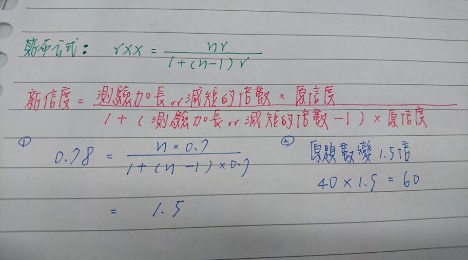 D在目前電腦科技發達的時代，下列哪一種信度係數不應該被用來作為主要的信度證據？ 
(A) α係數 
(B)折半信度 
(C)KR20 
(D)KR21解釋 KR21則是改寫KR20讓它變的較為簡單，然而它比KR20容易低估信度　K20 較精準 ；K21較好算(因為它改以平均數來計算，遇到難度較高且通過人數較少的極端分數時，它就會造成低估效果。)C某國小國語科月考試卷的信度為 0.84，分數分佈的標準差為 10 分，若小華的成績為 80 分，則老師可以做何種推論？ 
(A)老師有 95％的信心宣稱，小華的真實表現落在 76 分至 84 分之間 
(B)老師有 95％的信心宣稱，小華的真實表現落在 70 分至 90 分之間 
(C)老師有 95％的信心宣稱，小華的真實表現落在 72 分至 88 分之間 
(D)無法判斷。解釋標準誤　標準差Ｘ（１－信度）開根號信賴區間(可信賴範圍)解釋個人測驗分數的意義---可信賴範圍信賴區間(可信賴範圍)68％信賴區間＝得分±一倍測量標準誤95％信賴區間＝得分±兩倍測量標準誤(1.96)99％信賴區間＝得分±三倍測量標準誤(2.58)D某國小數學科考試全體考生平均數為 85 分，衆數為 75 分，請問最有可能的考試分數分佈情況為何種？(A)雙峰分佈(B)常態分佈(C)負偏態分佈(D)正偏態分佈解釋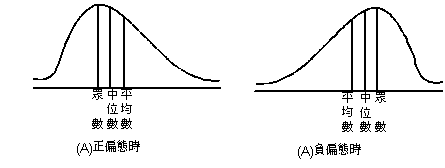 D我國學生近年參加多項國際組織所進行的學生教育成就評比調查，在數 學和科學方面的結果表現名列前茅。請問所謂「國際學生評量計畫」 (PISA)，係由哪一個國際組織所主辦？(A)聯合國教育科學文化組織 (UNESCO)(B)國際教育局(IBE)(C)國際教育成就評鑑協會(IEA)(D)經濟合作發展組織(OECD) 解釋A信度係數的可能數值恆介於下列哪一個範圍？ 
(A)0.00~1.00之間 
(B)-1.00~0.00之間 
(C)-1.00~1.00之間 
(D)任何數值皆可解釋信度值:0-1效度值：-1~1D關於效度(validity)與信度(reliability)的敘述，以下何者不正確？ 
(A) 某項測驗的效度高，其信度必然也高 
(B) 效度是指測驗工具能測量到所要測量特質的程度 
(C) 信度是指同一測驗或複本測驗，針對同一樣本在不同時間施測兩次施測結果的一致性 
(D) 信度與效度的值通常以0到1的相關係數呈現解釋※信度值:0-1，效度值：-1~1，相關係數值：-1~1C林老師想要了解三年級四個班級的數學段考成績有無差異，請問他應該使用何種統計方法加以考驗？ 
(A)卡方考驗 
(B)t考驗 
(C)變異數分析 
(D)共變數分析解釋統計考驗　卡方考驗　　類別變項　卡類　Ｔ考驗　　　二個以上　二Ｔ　變異數分析　三個以上　多變A依據國民中小學九年一貫課程綱要的規定，課程評鑑的範圍應包括哪些？
(A)課程教材、教學計畫、實施成果 
(B)課程計畫、教學綱要、實施成果
(C)課程計畫、教學目標、學習活動
(D)課程教材、教學綱要、學習活動解釋課程教材(採)、實施成果(果)、教學計畫(計)--------採果子的台語採龜祭C下列關於實驗研究法的說明何者正確？
(A)樣本一定要夠大，至少需達100人以上，才符合大數原則
(B)控制組和實驗組所受的處遇(treatment)必須一模一樣，研究結果方可採信 
(C)實驗組前後測的差異，可以代表處遇的效果 
(D)如果組內差異大於組間差異，代表處遇有效解釋1相關研究法:30up
2實驗研究法(事後回溯法):每組15up
3調查研究法:(1)主要群組:至少100up(2)次要群組:至少20up(B)控制組和實驗組所受的處遇(treatment)無法一模一樣,因自變項要不同,方可做實驗研究。
(D)組內差異大於組間差異，代表處遇有效→組間差異大於組內差異，代表處遇有效實驗研究法要看出實驗組和控制組在接受實驗處理之後的差異，如果是組內差異大(不管是實驗組或控制組)，這樣就沒有操弄好自變項，而組間差異是把實驗組和控制組兩組之間的差距。D下列哪一項因素與抽樣標準誤(sampling error)沒有關係？ 
(A)母群的變異情況
(B)母群的標準差
(C)抽樣樣本大小
(D)樣本的標準差解釋樣本的標準差是已經抽樣後才計算的，所以與抽樣標準誤無關。D三角檢證(Triangulation)是指使用多種方法來研究同一現象，是質化研究中不可缺少的工具。Denzine將其分為資料三角檢證、研究者三角檢證、方法論三角檢證及下列哪一種的檢證？
(A)經驗三角檢證 
(B)效果三角檢證 
(C)政策三角檢證 
(D)理論三角檢證解釋三角驗證／三角校正／三角檢核　資方眼裡資料三角驗證　方法論三角驗證　研究者三角驗證　理論三角驗證資　資料三角驗證方　方法論三角驗證眼　研究者三角驗證裡　理論三角驗證B若採用公開聽證會或公開辯論過程來評估九年一貫課程成效，則此種評鑑取向比較可能是何種取向？ 
(A)認可式評鑑(accreditation evaluation) 
(B)對抗式評鑑(adversary evaluation) 
(C)回應式評鑑(responsive evaluation) 
(D)全貌式評鑑(countenance evaluation)解釋認可評鑑符合目標，強調自我改善。對抗式評鑑採取正反兩面的立場。
回應式評鑑回應方案內外利害關係人所關注的議題，更導向於方案的活動，以及更能反應方案中人們的各種不同價值觀點。
全貌式評鑑對引導教育評鑑人員將焦點從方案目標和結果之探究和析論Stake之回應式教育方案評鑑取向測量，轉而注意方案的先在、過程和結果等要素在意圖的和觀察上的一致性和邏輯性之全貌描述與分析判斷，有非常正面、積極的貢獻。D林教授使用現有的測驗工具作為檢驗新編測驗是否具有效度的依據，請問該效度為下列哪一種？ 
(A)專家效度 
(B)內容效度 
(C)效標效度 
(D)構念效度解釋效標關聯效度分為-同時效度（驗證理論）、預期效度（產生預期）建構效度-以現有測驗工具，計算兩者的相關，若相關高則表示兩者都在測量同一種特質。A若已知 X 變項與 Y 變項的共變數為 10，X 變項的變異數為 16，Y 變項的變異數為 25，請問若以 X 變項來預測 Y 變 項，其決定係數為何？
(A)0.25 
(B)0.50 
(C)0.75 
(D)0.90解釋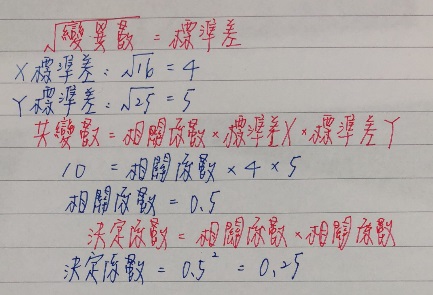 C假設有一常態分佈母群體，其平均數為 100，標準誤為 20，某研究者隨機抽取樣本數為 25 的樣本群，若抽取無限多 組樣本群，則樣本平均數的抽樣分佈為何？
(A)平均數為 5，標準差為 4 的常態分佈
(B)平均數為 5，標準差為 0.8 的常態分佈
(C)平均數為 100，標準差為 4 的常態分佈
(D)平均數為 100，標準差為 20 的常態分佈解釋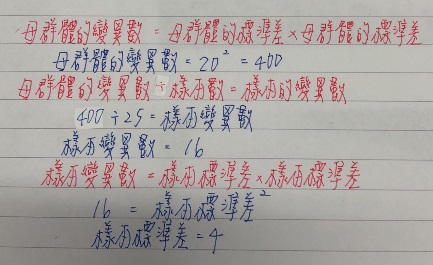 A關於 Z 分佈與 t 分佈的描述，下列何者正確？
(A)當樣本數趨近無限大時，Z=t
(B)Z 分佈與 t 分佈皆需要考慮自由度 
(C)Z 分佈與 t 分佈皆需事先知道母群變異數
(D)Z 分佈與 t 分佈的數值皆為正值解釋母群變異數已知時用Z　　　母群變異數未知時用t(A)當樣本數趨近無限大時，Z=t。　　　　　(B)只有t分佈需要考慮自由度。(C)只有Z分佈是事先知道母群變異數。 　　(D)Z分佈與t分佈的數值有正值也有負值D老師想瞭解全班同學閱讀動機改變的程度，於是老師自編閱讀動機量表，並在學期初與學期末分別各施測一次，請 問老師要使用何種統計方法較合適？
(A)二因子變異數分析
(B)單一樣本 t 考驗
(C)獨立樣本 t 考驗
(D)相依樣本 t 考驗解釋比較相同的一群人前後有無改變→相依樣本 t 考驗比較不同的兩群人之間有無差異→獨立樣本 t 考驗C研究者欲調查城市、鄉村、偏遠等三個地區國小教師職業倦怠情形，於是研究者蒐集這三個地區老師在「職業倦怠量表」上的反應資料進行分析（共 100 人），已知組間離均差平方和（SSb）與組內離均差平方和（SSw）分別為 100 與 485，若臨界值為 3.10，則下列何者為真？
(A)F=0.21，拒絕虛無假設
(B)F=0.21，接受虛無假設
(C)F=10，拒絕虛無假設
(D)F=10，接受虛無假設解釋變異數分析ANOVA的F檢定(F分配)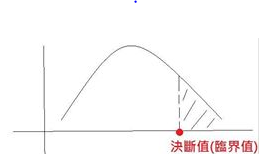 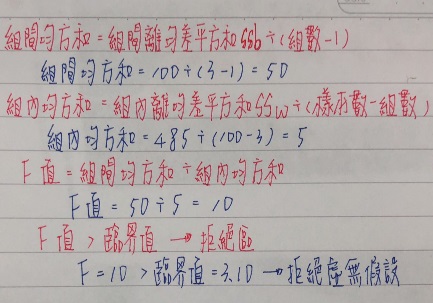 D下列何種測驗屬於最佳表現測驗：（甲）國小學生生活適應量表　　（乙）瑞文氏圖形推理測驗（丙）國小兒童自我概念量表　　（丁）威廉斯創造力測驗 
(A)甲、乙
(B)丙、丁
(C)甲、丙 
(D)乙、丁解釋成就、智力、性向測驗=>最大表現(創造力測驗屬於一種性向測驗)人格、態度、興趣測驗=>典型表現B測驗的重測信度通常使用相關係數表示，此相關係數高的意義是:（甲）兩次測驗都測到所欲測量的特質或能力（乙） 受試者在兩次測驗的相對地位變化不大（丙）受試者在所欲測量特質上的變異性相當大（丁）受試者的兩次測驗結 果一致性很高
(A)甲、乙、丙正確 
(B)乙、丙、丁正確 
(C)甲、乙、丁正確 
(D)甲、乙、丙、丁都正確解釋影響信度的主要因素：（1）測驗長度。【題數多，信度高】（2）受試者的變異性。【個別差異、變異性愈大、信度愈高】（3）間隔時間的長短。【兩次測驗間隔時間長→成熟 短→記憶 適中→信度較正確（1~6個月）】（4）測驗的難度。　　（5）評分之客觀性。效度：測驗能測出其所欲測量的特質或功能的程度。測驗的效度愈高，即表示測驗的結果愈能顯現其所欲測量對象的真正特質。A某位教師根據小考總分選出最高分和最低分各10 名進行試題分析，他發現第5 題的鑑別度只有.10，根據上述敘述我們可以知道？ 
(A)最高分和最低分答對人數相差1 人 
(B)第5 題鑑別度低是不良試題 
(C)可以預期的是若在他班施測，也會得到低的鑑別度 
(D)鑑別度的計算根據的是外在效標解釋鑑別度=高分組-低分組鑑別度的值域介於-1~1之間，指數越高，鑑別度越大
之中可看出大小，但不能評斷好壞
因為可能有其他因素影響，如學生同質性較高，鑑別度就可能是0或是0以下C「猜猜我是誰」是屬於情意評量中哪種技術的使用？(A)軼事錄 (B)自陳報告 (C)同儕評量 (D)觀察解釋同儕評量   當我們想知道某個人的喜好或個性，經常採用的方法是向他周圍的人打聽。在學校裡，同學們相處的時間遠多於和老師在一起的時間。眾多同學評量結果無疑的是瞭解班上團體對個人看法的最佳訊息來源。在學校情境最廣為運用的技術是『猜猜我是誰』及『社會計量法』。A張校長想評鑑李老師的教學表現，校長想知道李老師在該課程是否要求學生使用高層次思考。下列哪種資料是張校長最能幫助做這個評估的最有效資料？ (A)李老師的教學計畫 (B)教育部的課程綱要 (C)李老師的評定成績的單元評量（測驗） (D)李老師給學生回家完成的學習單解釋D研究者為了計算一種工具的內部一致性，她該如何進行？ 
(A)同一組人在短暫休息後實施不同的測驗 
(B)同一組人隔一段較長的時間實施相同的測驗兩次 
(C)對不同組的人在同一時間實施相同的測驗 
(D)對同一組人實施測驗一次 解釋內部一致性：庫李信度、折半信度、α係數B如果一份包含60個題目的測驗，其信度為0.60﹔若欲將其信度提高為0.80，則有效題目應增加多少題？ 
(A)40 
(B)100 
(C)160 
(D)220 解釋斯布公式新信度＝測驗加長or減短的倍數ｘ原信度／１＋（測驗加長or減短的倍數－１）ｘ原信度B最常用來估計態度量表的信度係數之方法為何？ 
(A) Rulon信度 
(B) Cronbach信度 
(C) Kuder-Richardson信度 
(D) Flanagan信度解釋盧氏信度(Rulon) 是折半信度的方法。阿法係數(Cronbach) 多元化計分方式，如李克氏五點評定量表。庫李信度(Kuder-Richardson reliability) 二元化計分，根據學生對所有試題的作答反應，分析其試題間的一致性。佛氏信度(flanagan) 亦是折半信度的方法。A某智力測驗標準差為15，信度為0.91﹔若某生作答該測驗得到結果為智商110，其真實智商之95%信賴水準約在多少之間？ 
(A)101~119 
(B)105.5~114.5 
(C)103~117 
(D)96.5~123.5解釋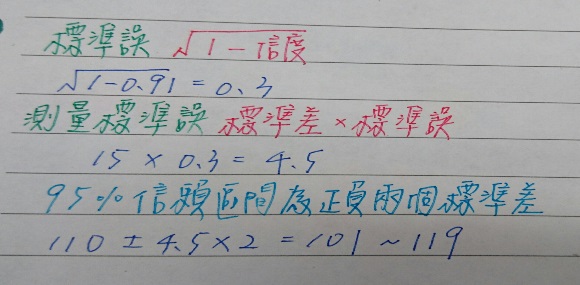 D因素分析（factor analysis）是獲致哪種效度證據的方法？ 
(A)同時效度 
(B)預測效度 
(C)內容效度 
(D)構念效度解釋構念效度(construct validity)構念效度就是指測驗能夠測量到理論上的構念或特質的程度。易言之，就是指測驗分數能夠依據某種心理學的理論構念加以解釋的程度。D假設某個研究者為了驗證多元智慧（multiple intelligence）理論，新近發展了一套智力評量組，那麼她最需要提供下列哪一種效度證據？ 
(A)表面效度 
(B)內容關聯效度 
(C)效標關聯效度 
(D)構念效度 解釋構念效度是一個範圍很廣的概念，涵蓋內容效度與效標關聯效度，故有關內容效度的資料，均可用來作為分析構念效度的證據。構念效度的考驗需要從許多不同的資料來源中，逐步累積兼顧邏輯分析與經驗分析的方法。B下列哪一種測驗是勞委會職業訓練所招生時最適合使用的？ 
(A)投射測驗 
(B)興趣測驗 
(C)成就測驗 
(D)自陳測驗解釋招生通常都是自願者，當然要從這些自願者中看看誰對哪個職業較有興趣囉~B利用自陳量表和社會計量法分別測量某一群受試者之焦慮分數，再求此兩種分數的積差相關，得了高相關。此結果提供了何種證據？
(A)區別效度 
(B)輻合效度 
(C)同時效度 
(D)預測效度解釋輻合效度 一個測量分數要和測驗同樣構念的其他測驗分數有高的相關。區別效度 一個測驗的分數不僅要和測量同樣構念的其他測驗分數有高的相關，而且，也要和測量不同構念的其他測驗分數有低的相關。D下列有關另類評量的敘述哪個是錯的？ 
(A)另類評量目的之一是要學生在真實情境證明他們的成就 
(B)學習檔案評量信度不一 
(C)博士論文是實作評量的典型例子 
(D)實作評量工具會產生相同的分數組型 解釋組型就是側面圖的形狀，意思就是各項能力的分佈型態。不同學生能力不同，分數組型當然會不一樣〜B下列哪一種資料處理是建構效度常用的統計方法？(A)共變數分析 (B)因素分析 (C)變異數分析 (D)迴歸分析解釋共變數分析 探討其各組之間的差異為何　變異數分析 探討其各組之間的差異為何　因素分析　建構效度　迴歸分析　了解兩個或多個變數間是否相關、相關方向與強度。A王老師在進行變異數分析之後，發現各組之間的平均數已達到統計的顯著差異，此時她應再運用下列哪一種統計方法檢定各組之間的差異性呢？(A)薛費法(Scheffé method) (B)趨向分析法 (C)卡方檢定 (D)共變數分析解釋事後比較（屬於探索性資料分析）1.薛費法（Ｓ法）  2.杜凱法  3.紐曼-柯爾法A有關「常模參照測驗」與「效標參照測驗」的陳述，以下哪一陳述正確？ (A)常模參照測驗強調試題的鑑別力 (B)效標參照測驗所包括的學習結果較廣 (C)常模參照測驗目標的陳述較具體詳細 (D)效標參照測驗通常以百分等級解釋分數解釋C張老師負責編製學校一份高年級數學成就測驗試題 下列有關試題分析之敘述何者正確? a.試題難度指全體受試者答錯該題的百分比; b. 試題的鑑別度是以高分組與低分組答對該題的百分比之差 c.試題難度以 .50 為最佳 d.試題鑑別度至少在.20以上
(A)abc 
(B)abd 
(C)bcd 
(D)abcd 解釋試題難度指全體受試者"答對"該題的百分比0.4以上的鑑別度為「優」，0.3~0.4之間為「良」，0.2~0.3為「尚可」，0.2以下為「劣」。A名揚國小在訂定校內教師專業發展評鑑計畫中明確規範教師的評鑑報告只有當事人、 評鑑輔導員與校長才可以查閱 。此一作法符合美國教育評鑑標準聯合委員會所規範之何種評鑑標準 
(A)適當性標準(propriety standards) 
(B)效用性標準(utility standards) 
(C)可行性標準(feasibility standards ) 
(D)正確性標準(accuracy atandard) 解釋美國「教育評鑑標準聯合委員會」提出教育評鑑的四個向度:適當性標準 評鑑工作應具有合法性，合倫理性，明確規範教師評鑑報告只有當事人、評鑑委員和校長可以調閱。效用標準性 確保評鑑可提供特定當事人所需要的資訊，且對受評者是具有有用的回饋性。可行性標準 要求評鑑是在自然環境下執行的，確保評鑑是真實的、符合效率合乎成本。正確性標準 確保評鑑在技術上顯示和傳達受評者對象特點的適當資料，並對結果與對象進行價值判斷和優點。B良好的測驗應該具有較高的信度 下列有關測驗信度的敘述何者有誤? 
(A)信度是效度的必要，但非充分條件 
(B)信度是測驗本身，而非測驗結果 
(C)信度具有情境依賴與樣本依賴性 
(D)信度是一個統計量數解釋信度是指: 測驗得到結果的一致性或穩定性，而非測驗本身。B高青國小以 SWOT 分析技術，協助規劃學校中長程發展計畫，若該校以新生人口趨勢、教育政策、社區環境、科技發展等要素進行分析，則該校是在進行何種分析? 
(A)SW 分析 
(B)OT 分析 
(C)SO 分析 
(D)WT 分析 解釋SW針對組織內部環境: 如人力資源、教師流動
OT針對組織外部環境: 如教育政策、少子化D編製一項測驗時，若採取 「多特質-多項方法分析 ( multitrait- multimethod approach ) ，其目的是為了建立下列何種效度? 
(A)內容效度 
(B)同時效度 
(C)預測效度 
(D)區別效度 解釋多項特質-多項方法的分析 是用來建立區別性效度（discriminant validity）與輻合性效度（convergent validity）的主要方法。一個測驗的分數不僅要和測驗相同構念或特質的其他測驗分數有高的相關，而且，也要和測量不同構念的其他測驗分數有低相關，前者即稱之為輻合性效度，後者稱為區別性效度。使用多項特質-多項方法分析的基本條件是：必須有兩種以上的測量方法測量兩種以上的特質，其所測量的特質均一樣，而所測量的方法必須有很大的不同。C王老師為暸解該校低中高年級學生的學校生活適應是否有差異，下列何者是最適當的統計分析方法? 
(A)獨立樣本t考驗 
(B)相依樣本t考驗 
(C)獨立樣本單因子變異數分析 
(D)相依樣本單因子變異數分析解釋獨立樣本(受試者間設計):不同批的受試者，例如五年甲班與五年乙班
相依樣本(受試者內設計) :受試者同一批人，例如五年甲班，做了兩種實驗B教師自編成對測驗的整體分數表現多成偏態分配，若甲班的整體分數呈現左偏態分配，可稱為何種效應？ (A)地板效應 (B)天花板效應 (C)自我預言效應 (D)高原效應 解釋天花板效應／高限效應當要求被試完成的任務過於容易，所有不同水平(數量)的自變數都獲得很好的結果，並且沒有什麼差別的情況時，我們就說實驗中出現了高限效應。C下列何者是屬於參與取向的評鑑模式：(甲)消費者取向評鑑(consumer-oriented evaluations.) (乙)利害關係人本位評鑑(stakeholder-based evaluation) (丙)賦權增能評鑑(empowerment evaluation) (丁)審議民主評鑑(deliberative democratic evaluation) ？(A)甲乙丙 (B)甲乙丁 (C)乙丙丁 (D)甲乙丙丁解釋D卡方檢定中，所謂的「期望次數」為何？(A)指的是研究者永遠無法知道的 (B)指的是執行研究時實際觀察到的次數 (C)根據研究假設下期望發生的次數 (D)根據虛無假設下期望發生的次數 解釋A下列何者不是測驗標準誤在解釋測驗分數上的用途？(A)評分者的一致性解釋 (B)個人分數的解釋 (C)測驗組合中兩兩分數間差異的解釋 (D)兩個人測驗分數間差異的解釋 解釋B請問下列何者不是建構式試題在使用上的限制？(A)計分費時 (B)命題困難 (C)教師評分標準不一 (D)內容取樣易有偏差 解釋建構性的題目 指受測者必須以自己的方式表達與建構出答案。優點：1. 出題的使用時間較短：在60分鐘或90分鐘的考試中，僅需要幾個題目便可。2. 建構是題目較可測量高層次的認知能力限制：1. 計分費時：無法藉助電腦計分，需要很多時間人工計分，以致增加閱卷時間。2. 計分困難：對於不同學生，老師評分標準也很難維持同一水準，除了概念正確與否外，文字表答能力與文字工整度是否列入計分也需要事先決定。3. 取樣較少：由於考試時間限制，一次考試僅出少數題母，所能涵蓋的學習範圍可能有限，造成取樣偏差。選擇性題目(1)選擇(2)是非(3)配合  建構性題目(1)填充(2)簡答(3)問答C教師自編試題的步驟有：1.撰寫試題、2.擬定計畫、3.編輯試題、4.審查 試題、5.試題分析。請依序排列 (A)12345 (B)21354 (C)21453 (D)23541解釋擬定計畫→撰寫試題→審查試題→試題分析→編輯試題D國小老師欲評量學生的學習態度，最直接的量化方法是下列哪一種方法？ 
(A)紙筆測驗 
(B)觀察記錄 
(C)檢核表 
(D)評定量表解釋態度→評定量表　／　技能→檢核表　／　實驗程序→紙筆測驗D依據學生能力國際評量計畫(Programme for International Student Assessment,PISA) 所測量的結果顯示，如數位 教學越多，數學能力越差，這現象最可能的原因是？ (A)數學學習內容與 PISA 測驗內容不同 (B)學生不熟悉 PISA 數學測驗題型 (C)學生看不懂 PISA 數學測驗題型 (D)學生練習數學題目的精熟度不足 解釋小學生用電腦，就會比較少接觸紙筆計算，因此練習度當然會比較不足D當量表是二元計分時，KR20所計算出的信度與下列何種信度的值會相同? (A)重測信度 (B)複本信度 (C)折半信度 (D)Alpha信度解釋Alpha信度即阿爾發係數適用於多重計分的方式，如李克特式量表。測量誤差來自內容誤差，尤其是內容異質性的誤差。係數越高代表內容同質性越高。阿爾發係數與KR20常被稱為內部一致性估計最低限度，因為阿爾發係數與KR20可以反應題目異質性的誤差。若題目同質性二者與折半信度相近。A「為了建立工作職能量表的效度，蒐集受試者在工作滿足、生理壓力以及組織承諾的表現資料，以決定工作滿足、生理壓力及組織承諾是否能由工作職能量表上的分數來預測」。上述情境說明的是何種效度的建立? (A)效標關聯效度 (B)構念效度 (C)內容效度 (D)專家效度解釋B計算評分者信度的統計方法中，當評分方式是採名次法，且評分者人數在2名以上時，下列何種方法較為合適? 
(A)Hoyt法
(B)肯德爾和諧係數
(C)皮爾遜積差相關係數
(D)斯皮爾曼等級相關係數解釋C能同時兼顧時間及內容取樣上的誤差是何種信度類型? 
(A)Alpha信度 
(B)折半信度 
(C)穩定且等值係數 
(D)內部一致性係數解釋D測驗編製者編題時，僅以多數族群特有的文化、語言或習慣為預擬的假想對象，因而造成不利於其他族群的測驗結果，此種測驗上的應用課題為何? 
(A)測驗倫理(Ethical Issues in Testing) 
(B)電腦化適性測驗(Computerized Adaptive Testing, CAT) 
(C)個別化適性測驗(Individualized Adaptive Testing) 
(D)試題差異作用(Differential Item Functioning, DIF)解釋DIF 文化、種族、和語言的測驗偏差　社經地位的測驗偏差　性別的測驗偏差　明星學校的測驗偏差B有10位父親與其子的體重資料，父親體重(x)的平均數為70，標準差為5，兒子體重(y)的平均數為62，標準差為6，父子體重之間的相關係數為0.8，請問父子體重之間的共變數(Cxy)為何? (A)12 (B)24 (C)30 (D)88解釋共變數 相關係數*標準差x*標準差yA某一教師出的三年級數學段考試題，在分數計算題目，出現了高年級才教的約分與擴分的計算，但他堅持試題的效度沒問題，因為是可測到學生的分數計算能力。請問他採用了何種效度？ (A) 表面效度。	(B) 內容效度。 (C) 建構效度。	(D) 預測效度。解釋表面效度它不是真正的效度。指受測者、測驗結果的使用者及一般大眾對於該測驗的試題和形式所做的主觀判斷，判斷此一測驗能否達成其所宣稱的目的。
表面效度缺乏系統的邏輯分析，他只是讓測驗給人的第一印象「好像」是在測量某種特質的指標，而不是指測驗事實上能測量到什麼特質。D中山國小的輔導室擬針對學校四年級的學生進行智力測驗，請問下列何者正確? (A)為避免家長對測驗產生疑慮或恐慌，事先不宜告知 (B)此測驗結果應主動通知四年級各班級任導師 (C)以此測驗結果做為學童升五年級時的編班依據最為客觀 (D)此測驗結果應嚴加管理，有需要查閱者應提出申請 解釋怕老師會有先入為主的印象。B文化國小三年甲班和乙班的人數相同，在第一次國語段考的成績都呈常態分配，但甲班的平均數高於乙班，而乙班的標準差大於甲班，請問下列敘述何者為非? 
(A)乙班的分配曲線比甲班扁平 
(B)甲班的第一名分數比乙班的第一名分數高 
(C)甲班的分配曲線左右對稱 
(D)乙班成績的平均數和中數、眾數都相等解釋常態分配圖對稱時：平均數＝眾數＝中位數D哪一種方法最適合檢測羅夏克墨跡測驗的信度？ (A)重測法 (B)折半法 (C)庫李法 (D)評分者相關解釋D考驗男生與女生的生物成績平均數是否有顯著差異，可使用下列何種統計方法？ (A)皮爾遜相關係數 (B)共變數分析 (C)卡方考驗 (D) t-檢定解釋統計考驗　卡方考驗　　類別變項　卡類　Ｔ考驗　　　二個以上　二Ｔ　變異數分析　三個以上　多變D測驗題目能測量到理論上概念或特質的程度，稱為何種效度？ (A)內容效度 (B)專家效度 (C)關聯效度 (D)建構效度解釋建構效度(1)亦稱為構念效度，係指測驗能測量理論的概念或特質之程度。(2)通常用因素分析法、多重特質多項方法矩陣加以驗證。(3)透過內部一致性分析、實驗研究、相關研究、團體差異分析、因素分析等，來提高測驗的構念效度。A一個良好的測驗通常具有四個主要特徵，包含： (A)效度、信度、常模、實用性 (B)效度、難度、常模、實用性 (C)效度、廣度、常模、實用性 (D)深度、信度、常模、實用性解釋B百分等級(percentile rank)是一種： (A)名義量尺 (B)順序量尺 (C)等距量尺 (D)比率量尺解釋A在許多研究論文或專題研究報告中，常會提到「專家效度」一詞，而專家效度的內涵，應屬於何種效度的具體做法？ (A)內容效度 (B)建構效度 (C)同時效度 (D)預測效度解釋羅內娶客家邏輯效度=內容效度=取樣效度=課程效度=專家效度羅　邏輯效度內　內容效度娶　取樣效度客　課程效度家　專家效度C生態評量分為五個主要階段，此五階段內容為何？ (A)刺激、知覺、環境、語言、技能 (B)個人、家庭、親屬、學校、社區 (C)領域、主要環境、次要環境、活動、技能 (D)家庭、跨場所、社交活動、個別化、實用技能解釋生態評量  領主吃活雞領域 主要環境 次要環境 活動 技能D下列何者為「百分等級等於 70 的百分位數為 80 分」所代表的意義？ (A)受試者得分 70 分，勝過 20％的人 (B)受試者得分 80 分，勝過 30％的人 (C)受試者得分 70 分，勝過 80％的人 (D)受試者得分 80 分，勝過 70％的人解釋B若甲同學的 Z 分數為 1，乙同學 T 分數為 75，丙同學的標準九得 8 分。若三者為同班同學，誰的排名最前面： (A)甲 (B)乙 (C)丙 (D)資訊不足，難以判斷解釋標準九 5+2Z=> 8=5+2*1.5 =>1.5Z得分為 8 分, 對照分配比例為 z = 1.25 ~ 1.75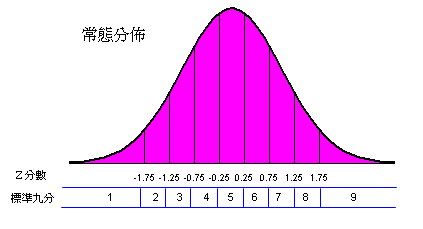 A下列何者是比率變項 (ratio variable)？ (A)長度 (B)溫度 (C)性別 (D)名次 解釋比率變項最重要的條件是要有絕對零點比率變項：可以運算的D教育部於哪一學年度起正式辦理「教師專業發展評鑑」方案？ (A)95 (B)96 (C)97 (D)98 解釋95年提出，97年試辦，98年正式辦理A教師要了解教學效果經常會計算教學敏感度指標(instructional sensitivity index)，若教學敏感度指標接近 0，可能是下列那一個原因造成的？ 
(A) 題目過度簡單 
(B) 題目難易適中 
(C) 命題技術良好
(D) 題目充分反映教材內容解釋PPDI，又稱「教學敏感度」=教學後難度指標－教學前難度指標.
D接近0代表該試題的鑑別度指標越低，不能反映出預期的教學效果D接近1　Þ反映出命題很成功代表該試題的鑑別度指標越高，對教學效果的敏感度越大，代表該試題的品質越佳 D是負值　Þ應予淘汰代表該試題是個反向作用題，反映出教學效果是有問題的，代表該試題品質極不良  D下列那一個「不是」傳統測驗理論的缺點？ (A) 試題難易程度會因受試者的不同而異 (B) 考生的能力會因測驗的改變而有不同 (C) 假定所有考生的誤差都一樣 (D) 比較能提供完整的測驗理論基礎解釋「不是」傳統測驗理論的缺點→負負得正→找傳統測驗的優點D分析學生作答的反應組型，從 S-P 表中對學生作答反應的敘述，下列那一個是「錯」的？ (A) 表上方的學生成績比較好 (B) 表左邊的題目比較簡單 (C) S 曲線左邊 1 的個數比較多 (D) P 曲線下方 1 的個數比較多解釋（A）表上方的學生成績比較好  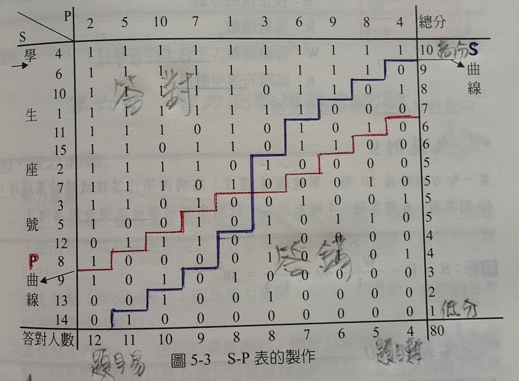 【因為1比較多，代表答對的人多、題目簡單、得高分的人多】   （B）表左邊的題目比較簡單  【因為答對的人多】   （C）S曲線左邊1的個數比較多  【由圖中藍色S曲線得知，左邊1的個數多，右邊1的個數少】   （D）P曲線下方1的個數比較多  【由圖中紅色P曲線得知，下方0的個數比較多，代表題目難、答錯人多、得低分的人多】D測量時使用兩個相對的形容詞所構成的量尺，要求受試者對某一個主題概念加以評定，此種方法稱之為： 
(A) 文字聯想測驗 
(B) 主題統覺測驗 
(C) 語句完成測驗
(D) 語意區別測驗解釋語意區別測驗(語意分析技術)測量時使用兩個相對的形容詞所構成的量尺，要求受試者對某一個主題概念加以評定目的在於測量與比較"概念"(具體EX:人或抽象EX:教育)的意義D某量化研究中，將第一類型錯誤 α 設為0.05，將第二類型錯誤 β 設為0.10，則此量化研究的統計考驗力為多少(A)0.95(B)0.85(C)0.60(D)0.90解釋1-β=1-0.10=0.90B採用同一個測驗針對某人進行無限多次的施測之後，其成績會呈現常態分配的情形，此一常態分配的標準差稱之為？ (A) 四分位差 (B) 測量標準誤 (C) 差異標準誤 (D) 變異數 解釋測量標準誤是用來解釋一個人測驗分數之信度的方法，假如在標準情境下，對同一受試者使用同一種測驗或其複本測驗，重複測量很多次，由於機會誤差的影響，則每次所得到的分數會不同，但仍會形成常態分配，而這些測量誤差分配的標準差，即測量標準誤。信度越高，測量標準誤就越小；信度越低，測量標準誤就越大。D下列關於「智力」的敘述，何者錯誤？ (A) 個體智力的高低會受到其先天遺傳與後天環境兩因素的交互影響 (B) 在學校教育上，智力測驗被用來作為實施分組教學之參考，但是不宜作為唯一的參考依據 (C) 智力測驗應以客觀、標準化的科學程序編製而成，但是文化和種族等社會環境因素，可能會影響測驗結果 (D) 智力商數(IQ)是指「實足年齡除以心理年齡再乘上100」，平均數為100 解釋智商= 心智年齡 x 100/ 實際年齡 C某研究顯示自尊與學業表現的相關為0.3，達統計顯著水準。對這個研究結果的解釋，何者正確？ (A)自尊高很明顯地會導致學業表現好 (B)統計結果發現有30%的學童自尊高，學業表現也高 (C)相同的研究，得到自尊與學業表現無關的可能性很低(D)自尊與學業表現之間關係不清楚。解釋R 值相關程度之高低，在正負0.3之間（即0.3至-0.3之間）稱為低度相關；在正負0.3-0.6之間（即指介於0.3至0.6，-0.3至-0.6之間）稱為中度相關；而在正負0.6至0.9之間（即指在0.6至0.9，-0.6至-0.9之間）則稱為高度相關；若是R值為正負1，即表示完全相關。C某測驗診斷學生的學習問題與該學期老師的判斷相符合，這是這個測驗的哪一類證據？ (A)評分者信度 (B)複本信度 (C)同時效度 (D)預測效度解釋某測驗診斷學生的學習問題與該學期老師的判斷相符合  --強調當前的診斷，同時效度如果是未來表現，就是預測效度C對實作評量的敘述何者最正確？ (A)泛指非紙筆式的評量 (B)評量的過程要求學生動手操作實物 (C)指觀察和判斷執行活動或產生作品的能力表現之評量(D)根據AERA 的標準，真實性並非實作評量的定義要素解釋實做評量也是紙筆類型的評量方法(例如數學計算、寫作文)A有關測驗信度係數和測量標準誤之間的關係，下列何者的敘述是錯誤的？ (A)測驗信度係數越高，測量標準誤越大 (B)測驗信度係數越小，測量標準誤越大 (C)測驗信度係數等於1，測量標準誤等於0 (D)測驗信度係數0，測量標準誤等於標準差解釋測驗信度係數和測量標準誤成反比，測驗信度係數越高，測量標準誤越小。D測驗工具在做試題分析時，那些方式不是可以做淘汰題目的依據？ (A)試題與總分的相關 (B)決斷值 (C)因素分析 (D)迴歸分析解釋試題分析時需看因素分析、決斷值及試題與總分的相關而回歸是預測分析時用的。C最常用來建立建構效度的統計方法是那一種？ (A)折半法 (B)重測法 (C)因素分析法 (D)複本法解釋建構效度    建構效度(或稱構念效度)指問卷或量表能測量到理論上的構念或特質之程度。建構效度有兩類：收斂效度與區別效度。而檢測量表是否具備建構效度，最常使用之方法為因素分析法。同一因素構面中，若各題目之因素負荷量(factor loading)愈大(一般以大於0.5為準)，則愈具備「收斂效度」。若問卷題目在非所屬因素構面中，其因素負荷量愈小(一般以低於0.5為準)，則愈具備「區別效度」。B教師教學視導主要的理論基礎除「臨床導向」之外，尚包括下列何者？
(A)行動研究 
(B)評鑑本位 
(C)績效考核 
(D)輔導策略 解釋教學視導主要理論：臨床導向、評鑑本位教育視導主要理論：評鑑 .觀察. 輔導B某國小三年級的大雄為班上12名學生的第3名，請問其百分等級為何？
(A) 74 
(B) 79 
(C) 84 
(D) 89 解釋PR=100-(100R-50)/N PR:百分等級 R:名次 N：人數D用來標示某人有成功潛能的測驗需具有何種效度？
(A)構念效度(construct validity)
(B)內容效度 (content validity) 
(C)同時效度(concurrent validity) 
(D)預測效度(predictive validity)  解釋預測未來表現~預測成功的潛能C下列哪一種態度量表本身為單向度的(unidimensional)，即內容具有同質性？
(A)塞斯通量表 (Thurstone-type scales)
(B)李克特式量表(Likert-type scales)
(C)戈特曼式量表(Guttman- type scales) 
(D)語意區分量表(semantic differential scales)解釋賽斯通量表　等距量表法。(1)編200條敘述，由專家評1~11分，每題得分的中數為量表值，保留20題專家意見一致者。(2)取「受測者所有贊成題目的量表值之中數」同意    不同意                   量表值□--------□    體罰讓學生不服     2.4□--------□    體罰最有效         10.4李克特式量表　總加量表法。(1)由一組測量相同特質者組成，每題同樣重要，每題含陳述句和不同的程度量尺。(2)取「正負向計分後的總分」                   非常同意  同意   普通    不同意   非常不同意數學很有趣           □------□------□-------□--------□學數學浪費時間       □------□------□-------□--------□(負向題)數學值得學           □------□------□-------□--------□數學令人不安         □------□------□-------□--------□(負向題)戈特曼式量表　(1)依傾向程度由淺至深，由弱至強排列題目次序，同意某一題後即不同意其後的題目，稱轉折點。(2)取「受測者至轉折點回答幾題同意」對愛滋帶原者                       是     否            我願意與他當鄰居       □-----□            我願意與他當普通朋友   □-----□            我願意與他當好朋友     □-----□            我願意與他約會         □-----□            我願意與他結婚         □-----□語意區分量表           大學教授溫暖--------------------冷酷聰明--------------------愚蠢忙碌--------------------悠閒B百分位數分數，屬於哪一種測量量尺？
(A)類別量尺(nominal scale)
(B)順序量尺(ordinal scale) 
(C)等距量尺(interval scale)
(D)等比量尺(ratio scale)解釋D哪一種測驗類型，可適用於各種不同層次學習結果的測量？ 
(A)是非題 
(B)配合題 
(C)簡答題 
(D)選擇題解釋選擇題　可適用於各種不同層次學習結果的測量。 配合題　教師命題時，若有教材內容相關聯性很高，在同一題中要測量多個相關聯的概念。申論題　用來評量任之領域中之綜合與評鑑的教學目標。論文題　欲測量學生的組織、統整與表達能力。D以標準化測驗而言，以下哪一種因素不會降低測驗結果的效度？ 
(A)給予不必要的說明 
(B)計分錯 誤 
(C)主試者未按測驗指導手冊之規定來實施測驗 
(D)測驗的長度不足解釋測驗長度不足主要是會引響信度，而不是效度！C某一研究者欲探討「學生課後補習時數與學業表現的關係」，請問採取下面那一種研究方法較合 適？
(A)個案研究法 
(B)實驗研究法 
(C)相關研究法 
(D)觀察研究法解釋相關研究，沒有因果關係如果題目改成「學生課後補習時數對學業表現的“影響”」那就要用實驗研究法。B現在魏氏智力測驗得分為100 的意義，下列何者為是？ (A)心理年齡與實足年齡相同 (B)智力與同齡的平均相同 (C)智力在同齡中十分優異 (D)心理年齡高於實足年齡解釋B有位學者對參加某一智力測驗的受試者說，你的心理年齡是九歲，這位學者很有可能是誰? 
(A)高爾頓 (F.Galton) 
(B)比奈 (A.Binet) 
(C)推孟(L.M.Terman) 
(D)韋克斯勒(D.Wechsler) 解釋高爾頓　生理計量　高生-高升　　　　比奈　西蒙　心理計量　比西心-比細心推孟　　比率智商　推比-推出比較　　韋克斯勒　　離差智商　韋離-圍籬A下列對於學校評鑑的敘述何者最為正確？(A)是一種價值判斷 (B)全由外部人員進行 (C)涉及獎懲 (D)以學生成就為比較重點 解釋A下列何種測驗結果屬於常用在效標參照測驗？ (A)答對百分比(B)百分位置(C)百分等級(D)標準九解釋答對百分比 是最簡單的分數轉換方式，通常只用在班級內的學科測驗，而不太可能用到其他測驗上。它是與完美的表現（最高可能分數）做比較，只受個人能力高低與試題難易度的影響，其他人的表現並不會影響到個人的答對百分比。它適於用在效標參照測驗上D若國小教師欲評定學生進行實驗程序的正確性，最直接的量化方法是下列哪一種方法？ (A)評定量表　(B)檢核表　(C)觀察記錄　(D)紙筆測驗 解釋評定量表 評定學生的學習態度 紙筆測驗 評定學生進行實驗程序的正確性檢核表 欲評定學生的技能優劣 C12位父親與其子的身高，父親身高(X)的平均數為170，標準差為5；兒子身高(Y)的平均數為174，標準差為6，父子身高之間的共變數(Cxy)為24，其相關係數為何？ (A)0.6　(B)0.7　(C)0.8　(D)0.9 解釋共變數=相關係數xX的標準差xY的標準差C請針對下列假設考驗步驟進行正確排列：1.宣稱第一類型錯誤的大小、2.就σ已知或未知，決定統計方法、 3.寫出對立與虛無假設、4.統計分析與裁決？ (A)1234 (B)3124 (C) 3214 (D)2314 解釋假設考驗步驟寫出對立與虛無假設      就σ已知或未知，決定統計方法宣稱第一類型錯誤的大小  統計分析與裁決A下列哪一種信度所計算出來的係數，又稱為「穩定係數」？ (A)再測信度 (B)複本信度 (C)折半信度 (D)庫李信度 解釋估計測驗分數是否穩定，最直接的方法是重測方法，此種方法是採用同一個測驗再不同的時間，重複測量相同的一群受試者兩次，根據這兩次分數求得的相關，稱為重測信度係數，又稱穩定係數。D陳老師在他的班上出了一道數學題目，全班共有50 位同學，其中有35 人答對，試問此一題目的難度多少？
(A).30 
(B).35 
(C).50 
(D).70 解釋難度=(答對人數/全部人數)*100%難度=(高分組難度+低分組難度)/2B英國學者瑞文(J. C. Raven)所編的非文字推理測驗是屬於那種類型的測驗? 
(A)團體成就測驗 
(B)團體智力測驗 
(C)個別性向測驗 
(D)個別智力測驗解釋C下列何種教育評鑑模式較強調內部評鑑？ (A) 認可模式 (B) CIPP評鑑模式 (C) 賦權增能評鑑模式 (D) 教育鑑賞與批判模式解釋在賦權增能評鑑中，將「自我決定」定義成 管理自己本身在生活中各項課題的能力，包含定義並陳述需求、設定目標或期望、建立達成目標的行動計劃、界定資源、從不同的行動中做合理的選擇、採取適當的步驟、評估長期與短期的結果，並堅持追求目標的能力。B中山國小第一次段考，由於試題過難導致半數同學不及格的現象，經過學年開會決定每人加15 分。有關此項處置對測驗品質與測驗得分統計方面的變化情形，哪一項是正確的(A)測驗本身信度提高 (B)測驗本身效度不變 (C)測驗得分標準差變小 (D)測驗本身品質降低解釋假設原本的分數是a     調整後的分數是A    A=a+15會有以下的現象：1.集中量數（平均數、中數、眾數）改變2.差異量數（標準差、全距、四分差）不變3.分數分配型態不變[例如這題，只是整個往右移]4.相對地位量數（百分等級、Z分數）不變[第一名還是第一名]5.相關係數（信度、效度）不變C在教育統計中，只適用於次序變數（ordinal variable）的集中量數為何？ 
(A) 算數平均數 
(B) 眾數 
(C) 中數 
(D) 四分位差解釋(一)測量尺度：名義變項：眾數順序變項(次序變項)：中數、四分位差、百分等級、積差相關、難度P等距變項：算數平均數、標準差、T分數、WISC(魏氏智力測驗)等比變項：幾何平均數（二）集中量數ＶＳ變異量數：集中量數（有中間、趨中的意思）：算數平均數、中數、眾數。變異量數（離散、分散變異，可了解班上成績分散情形）：全距、四分位差、平均差、變異數、標準差D下列何者是學科診斷測驗的實施對象？
(A)情緒困擾的學生 
(B)智能不足的學生 
(C)全部學生 
(D)低成就學生解釋全部學生的話，要做的是安置性測驗
低成就的學生，因為要了解學習困難，所以要做診斷測驗C智力測驗的發展共分四個階段，分別為：甲：比率智商階段，乙：生理計量階段，丙：離差智商階段，丁：心理年齡階段，其發展順序為：(A)甲乙丙丁(B)丁乙丙甲(C)乙丁甲丙(D)丙乙甲丁解釋一、生理計量期：感官敏銳度        二、心理計量期：MA>CA=高智商 ／ MA<CA=低智商三、比率智商期：IQ=(MA/CA)*100    四、離差智商期：wisc=15z+100B論文式試題的優點是： (A)內容樣本代表性較高 (B)可用來測量複雜的學習效果 (C)計分方法較客觀 (D)可鼓勵學生解釋和分析別人的觀念 解釋論文題的應用時機 應用於測量複雜的學習行為. 如：選擇、組織、統整、評價想法   分為：自由發揮(extended Response) 及限制回答(Restricted Response)兩類 論文題的優點測量較複雜之學習 (不易)／可整合應用思考及問題解決的技能／可增進寫作能力／易命題 (誤解)D在客觀測驗中，『客觀』這個名詞所指的方法是： (A)鑑別學習結果 (B)選擇測驗內容 (C)提出問題 (D)答案的計分解釋A那一種改變最能提高教師自編測驗（50題）的重測信度？ (A)去掉10題與總分負相關的題目 (B)刪去全體學生都答對的十個題目 (C)去掉10題與總分相關最低的題目 (D)採用倒扣（校正猜測機率）的記分方法 解釋重測信度又叫穩定性信度，同一測驗在不同時間針對相同學生前後重測二次　所得到的相關係數　所以去掉與總分負相關的題目　最能夠提高教師自編測驗的重測信度D張老師想要瞭解月考後學生數學成績的差異情形，可採行下列哪一種統計量數？(A)平均數(B)眾數(C)中數(D)標準差 解釋如果標準差小~代表全班的學習成效一致若差異性大~代表全班數學成績高分很高，低分很低~智能成果不整齊A在教育部補助試辦教師專業發展評鑑實施計畫中，試辦學校應設「學校教師專業發展評鑑小組」，下列何者不是該小組所必須包含的人員？(A)學者專家(B)校長(C)教務主任(D)家長代表 解釋B魏氏兒童智力量表是魏克斯勒氏(Wechsler)所編製，是一種適用於兒童的(A)團體智力測驗(B)個別智力測驗(C)特殊性向測驗(D)普通能力測驗解釋D下列哪一種敘述對選擇試題而言是比較好的？ (A)注意係數大且鑑別度大(B)注意係數大且鑑別度小(C)注意係數小且鑑別度小(D)注意係數小且鑑別度大解釋【S-P表注意係數（CP）】：判斷原則如下：（１） 數值＜0.50以下，愈小表示試題的反應組型愈正常。（２） 數值≧0.50以上，愈大表示試題的反應組型愈不尋常。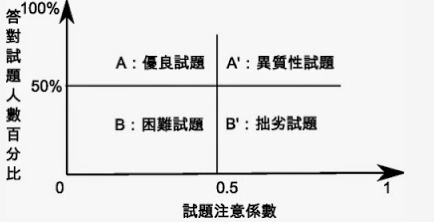 B效標參照測驗的「效標」，要在什麼時候決定(A)在考試之後(B)在考試之前(C)在上課時(D)任何時間都可以解釋B下列何種效度在性質上具有預測性？ (A)內容效度 (B)效標效度 (C)建構效度 (D)同時效度解釋效標效度，就是考查測驗分數與效標的關係，看測驗對我們感興趣的行為預測得如何。因為效標效度需要有實際證據，所以又叫實證效度。（一）預測效度與同時效度：根據搜集效標的時間，可以將效標效度分為預測效度和同時效度。同時效度同時效度的效標資料是與測驗分數同時搜集的。例如大學入學考試可以用中學成績作效標。同時效度常用的效標是在校的學業成績、教師的等級評定、臨床檢查等。預測效度預測效度的效標資料需要過一段時間才可搜集到。此種效度對人員的選拔和安置工作非常重要。常用的效標是專業訓練的成績、實際工作的表現等。D可以讓教師直接比較某一學生在各種分項測驗中的成績是屬：(A)原始分數 (B)平均分數 (C)測驗分數 (D)標準分數解釋B學業性向測驗所要測量的是： (A)學生的天賦能量 (B)學生的學習能力 (C)學生的學習興趣 (D)以上皆是解釋性向測驗: 鑑別學生的能力與性格格別差異的工具傳統智力測驗是在測量個人普通的學習能力，故又稱普通能力測驗或學業性向測驗，學業性向測驗所要測量的是學生的學習能力。學業性向是語文推理測驗與數字推理測驗的合計分數，是一種表示受試者一般學業性向(general scholastic aptitude)的量數，或是經由書本上和教師之指導下，在學業課業上表現良好的學習能力。D英國學者瑞文所編的非文字推理測驗是那種類型的測驗? 
(A)個別性向測驗
(B)個別創造力測驗
(C)團體成就測驗
(D)團體智力測驗解釋魏氏兒童智力量表是個別智力測驗A某測驗可用來預測大學生未來在就業職場之表現，此種效度稱之為測驗的何種效度？ 
(A) 效標關聯效度 
(B) 表面效度 
(C) 內容效度 
(D) 建構效度 解釋效標關聯可分同時與預測效度！D真實性評量(authentic assessment)的概念，與下列那一類型評量的意義較不相近？ 
(A) 形成性評量 
(B) 檔案式評量 
(C) 實作評量 
(D) 總結性評量解釋D何種學生評量方式適用於在一段時間內為追蹤、掌握、監控學生的發展情形而使用？(A)靜態評量(B)動態評量(C)實作評量(D)卷宗式評量 解釋卷宗評量=檔案評量 係長期蒐集學生在各方面的學習成就及成長發展的表現，從內容的放入、標準的選擇、和評分標準的決定都有學生的參與，更重要的，還包含學生自我反省的資料在內，有助於學生家長全盤了解孩子在學校的表現。D成就測驗、標準參照測驗，經常使用「邏輯效度」或「專家效度」，也可稱為何種效度?
(A)效標關聯效度 
(B)表面效度 
(C)建構效度 
(D)內容效度 解釋內容效度　羅內娶客家羅　邏輯效度／內　內容效度／娶　取樣效度／客　課程效度／家　專家效度C在教育統計中，只適用於次序變數（ordinal variable）的集中量數為何？ (A) 算數平均數 (B) 眾數 (C) 中數 (D) 四分位差解釋測量尺度名義變項　眾數順序變項(次序變項)　中數、四分位差、百分等級、積差相關、難度P等距變項　算數平均數、標準差、T分數、WISC(魏氏智力測驗)等比變項　幾何平均數集中量數ＶＳ變異量數：
集中量數（有中間、趨中的意思）：算數平均數、中數、眾數。變異量數（離散、分散變異，可了解班上成績分散情形）：全距、四分位差、平均差、變異數、標準差。D按教育部頒訂的國民中小學成績評量準則，學生成績之評量除由任課教師採適當的多元方式評量外，亦得參酌何者之評量？ (A)校長和家長評 (B)校長評和學生自評 (C)同儕互評和學生自評 (D)家長評和學生自評解釋C下列教育評鑑取向或模式中，何者主張應由實施教育方案的現場當事人員辦理自我評鑑？ (A)CIPP評鑑 (B)教育鑑賞與批評 (C)彰權益能評鑑 (D)回應式評鑑解釋彰權益能評鑑　自我決定 自我改進 績效責任 知識彰權益能之目的，說明了彰權益能評鑑兼具三種不同之目的。曾提出評鑑有三個目的：評鑑是為了發展；評鑑是為了績效責任；評鑑是為了知識。C某試題全班100為學生有80位答對，該試題難度指數為:(A) 1.25(B)0.2(C)0.8(D)0.6 解釋答錯人數/全部人數 (100-20)/100=80/100A有關效標參照測驗敘述何者正確?(A) 信度對測驗之重要性低(B) 以團體平均分數做為比較基準(C) 題目難度為中等偏難(D) 強調效標效度 解釋常模；信度高效標：信度低A根據選擇題的編製原則，下列敘述何者最為正確
(A)題目內容 盡量扼要，以免受試者浪費時間
(B)題目難度盡量艱深，以增 加試題的鑑別度
(C)題目陷阱盡量精巧，以測驗受試者注意力 (D)題目選項盡量多樣，以降低受試者猜中率。 解釋C依建構主義理念而進行的評量是屬於下列哪一種取向 (approach)
(A)測量取向(measurement approach)
(B)衡鑑取向(evaluation approach)
(C)協商取向(negotiation approach) (D)評量取向(assessment approach)解釋依據建構主義理念所進行的評量稱為協商取向的評量，其特點在於師生同為評量者，重視教學歷程事件，關注學生如何學習的過程。A下列何種題本的編排試題方式可增進受試者的答題信心
(A)依試題的難度排列
(B)依試題的題型排列
(C)依測量的內容排列(D)依所要測量的能力排列解釋像阿摩的循序漸進B標準九分數法中，除了一分及九分以外，每一分數的範圍為多 少個標準差
(A) 0.25
(B) 0.5
(C) 1.0
(D) 2.0 解釋D下列何者是實作評量(performance assessment)分析評定法 (analytic rating)之一？ 
(A)心像比較法(image comparing)
(B)作品等第量表法(product scales)
(C)等第排列法(ranking)
(D)評分規程法(rubrics)解釋C一個優良的標準化測驗所應具備的條件不包括下列何者
(A)信度
(B)效度
(C)難度
(D)常模解釋A下列何者適合採用連續變項？ 
(A)焦慮 
(B)性別 
(C)教育程度 
(D)職業解釋連續變項：就是每個整數值之間還有可以存在其他的數值，比如說1/1.25/1.5/2，或是可以有160.5cm/161cm。間斷數值：就是不能再細分啦，總不會有男／女之間還有別的數值，職業跟教育程度也不能細分了！C受試者不論題目的內容或性質為何，都採取相同的做答反應傾向，此種做答行為稱之為： 
(A)猶豫性 
(B)隨機反應性 
(C)默從性 
(D)社會期望性解釋B智力測驗屬於下列何種類型的測驗？ 
(A)標準參照測驗 
(B)常模參照測驗 
(C)非標準測驗 
(D)形成性測驗解釋B在向學生解釋標準化測驗的結果時，最好以一段分數的範圍來解釋比較合理，解釋時在所得分數的上下多少個測量標準誤會有百分之95的機率？ (A)1.64個測量標準誤 (B)1.96個測量標準誤 (C)2.25個測量標準誤 (D)2.58個測量標準誤解釋90信賴區間＝1.64  95信賴區間＝1.96   99信賴區間＝2.58A教師進行教學評量時，應該要依據(A)教學目標(B)教學方法(C)教材內容(D)教學設備解釋教學內容以及評量內容都是需要依據教學目標來擬定的因此答案要選涵括最大的A教學目標B教師進行試題分析，應保留哪一種試題？(A)難度值低，鑑別度低的試題(B)難度值低，鑑別度高的試題(C)難度值高，鑑別度高的試題(D)難度值高，鑑別度低的試題(E)難度值中，鑑別度中的試題解釋鑑別度高難度適中 ->鑑別度高難度低->鑑別度高難度高D校長觀察教室中的教師和學生教學互動情形，以評鑑教師的教學，這是屬於哪種評鑑？(A)總結性評鑑　(B)外部評鑑　(C)自我評鑑　(D)過程評鑑 解釋D一般在敘寫行為目標時，一定要包含下列那一要素？(A)對像　(B)情境　(C)標準　(D)結果 解釋A下列有關行為目標敘寫的原則，何者不正確？(A)強調學習的活動過程　(B)使用明確可觀察的行為　(C)要以學生為導向　(D)只能有一項學習結果 解釋行為主義又稱為黑箱論、沒有心的心理學因為不探討中介歷程...D題目與總分的相關是用作為哪一項測驗特質的指標？(A)效度　(B)客觀化　(C)標準化　(D)內部一致性 解釋內部一致性信度：其原理是檢驗每一個題目的作答反應與總分的相關性，相關愈高表示該題與其他測驗題目愈同質，愈是在測量同一個特質。常見的一致性信度指標為Cronbach's α係數，其概念類似相關係數，分數介於0~1之間，係數愈高代表一致性愈高，一般而言信度係數在0.6以上是可接受的範圍。B某成就測驗提供下列心理計量訊息：等值穩定係數0.75、α係數0.80、評分者信度0.70、折半信度0.90，則時間取樣之誤差來源的比率為多少？(A)0.10　(B)0.15　(C)0.20　(D)0.25解釋等值穩定係數＝0.75，所以時間誤差+內容取樣誤差＝1-0.75＝0.25.......(a) 又折半信度＝0.90，所以內容取樣誤差＝1-0.90＝0.10................(b) 由 (a)-(b) 得 時間誤差＝0.25-0.10＝0.15A「效標混淆」現象，最有可能發生在何種效度的考驗上？(A)同時效度　(B)表面效度　(C)內容效度　(D)外在效度 解釋效標混淆(Criterion Contamination) 良好效標避免偏差與效標污染(Contamination)即教師在評定受試者時，會受到其他因素影響，如主觀意識、種族、性別、偏見，以致降低效標效度；避免偏差與效標污染最好使參予效標評定人員，都不知道受試者的測驗分數。效標混淆發生在效標關聯效度如同時效度與預測效度。A假如台中市教師甄試欲自4000名中選取至少能解答教育專業科目測驗90％的受試者，進入複試，應採用哪一類測驗？(A)標準參照測驗　(B)內容參照測驗　(C)構念參照測驗　(D)常模參照測驗解釋至少能解答教育專業科目測驗90％的受試者B比賽名次是屬於：
(A)類別量尺 
(B)等級量尺 
(C)等距量尺 
(D)等比量尺 解釋類別量尺：分辨用（學生學號　手機號碼）　　次序量尺（等級量尺）：比較用（誰第幾名）等距量尺：不可以計算（智力量表）　　　　　等比量尺：可以計算（誰比誰重）A某生測驗得分為T分數40，換算成標準九為何？(A)三(B)四(C)五(D)六解釋標準九和常態Z的換算：標準九＝2Z+5 ／ T＝10Z+50當T＝40時，Z＝—1，代入標準九的換算，等於3B試題難度P=0.5 時，其范氏項目分析之△值為何？(A)12 (B)13 (C)14 (D)15 解釋△值=4z+13如果P等於0.8....表示有百分之80的人答對....所以Z分數應該是藉在0-1之間..所以△值也會界在13-17之間....所以選答案就選這個中間的答案...B使用相同方法測量不同特質，為下列何種效度？(A)聚斂效度 (B)區別效度 (C)同時效度 (D)預測效度解釋不同方法測驗相同特質-->聚斂效度；相同方法測驗不同特質-->區別效度。C定期評量測驗卷的第一題，高分組有 70% 的同學答對，低分組有 20% 的同學答對。這一題 的難度與鑑別度分別是多少？ 
(A)0.25 與 0.25 
(B)0.5 與 0.25 
(C)0.45 與 0.5 
(D)0.9 與 0.5 解釋難度   P＝（PH+PL）/2 ＝ (高分組答對率＋低分組答對率)/2鑑別度 D＝（PH－PL）＝ 高分組答對率－低分組答對率  C下列有關蓋聶（R. M. Gagne）建議教師進行教學內容分 析的策略，何者正確？
(A)蜘蛛網式構圖分析適用於表達 「先後順序關係」內容分析
(B)鎖鏈式構圖分析適用於教學內容由眾多因素組合成一個名詞的內容分析
(C)階層構圖分析適用於「概念主從分類」的內容分析
(D)圖表構圖分析適用於「動作技能」內容分析解釋Gagne 
蜘蛛網式（spider maps）構圖分析
以主概念為中心，其他次要概念環繞在旁成為一個網狀概念圖，此構圖適合教學內容由眾多因素組合成一個名詞的內容分析。鎖鏈式（linkage maps）構圖分析
以概念和概念間有連結作用，來表示前面概念引導後面概念步驟的連鎖反應圖。 此圖適合「動作技能」或表達「先後順序關係」的內容分析。階層（hierarchy）構圖分析
主要是一種逆向分析的過程，把教學內容的主、從關係區分出來，使學習者在認 知的學習上能清楚瞭解到－階層圖中的連結線代表上位階的概念「包含」下位階 的概念。此構圖適合「概念主從分類」或表達「同一位階概念關係」的內容分析。圖表（graphs）構圖分析
主要是在表達一個訊息給觀眾，通常包括語言和象徵性的視覺線索。善用圖表可 以增進教學效果，常用的圖表包括：圖畫、表解、海報、漫畫等。此構圖適合「簡化複雜概念」或表達「矩陣關係」的內容分析。
電腦動畫分析
教學內容透過電腦動畫的設計，可以提升學生解決問題的能力和高層次的思考技 巧。電腦分析教學內容是指教師能運用電腦動畫來設計教學式、模擬式、遊戲式、 練習式和測驗式的教學內容，並以電腦輔助教學的進行。(A)(D)應該改為 「鎖鍊式構圖」(B)應改為「 蜘蛛網式構圖」D林老師想幫助班上閱讀困難的學生學習後設認知技巧， 下列哪一種教學法較為適宜？
(A)精熟教學法
(B)發現教學法
(C)編序教學法
(D)交互教學法解釋認知取向教學法　交互教學法　帕利沙及布朗Palincsar & Brown建構式教學法，用來協助學生獲得閱讀理解策略。A下列何者屬於質化建構取向課程設計模式？
(A)施瓦布 (J. J. Schwab)的慎思模式
(B)杭欽斯(F. P. Hunkins) 的決定模式 
(C)巴比特(J. F. Bobbitt)的活動分析法 
(D)塔巴(H. Taba)的草根模式解釋A以下何者是美國曾在一九二 O 至三 O 年代，採用彈性分級和契約學習為主所進行的教學實驗制度？(A)道爾頓制(Dalton plan) (B)帕克制(Parker plan)(C)文納特卡制(Winnetka plan)(D)蓋瑞制(Gary plan)解釋自學輔導法　華虛朋　文納特卡 自我控速　派克赫斯特 道爾頓制 學習契約BDe Bono 所提出的六頂思考帽的顏色各不相同：黃、綠、 藍、紅、白、黑。不同顏色思考帽功能不同，其中哪一頂思考帽與創意和水平思考有關？
(A)黃
(B)綠
(C)藍
(D)紅解釋De Bono發展的「六頂思考帽法」：(1)紅色思考帽：直接情緒的思考。(2)黑色思考帽：負面的思考。　(3)黃色思考帽：正面的思考。　　　(4)白色思考帽：客觀的思考。　　(5)綠色思考帽：創意的思考。　(6)藍色思考帽：控制其他思考帽的思考過程。B在個位數的加法裡，有的學童是利用記憶提取方式獲得答案；有的學童是以被加數 或是加數較大者向上數；有的是以被加數為基礎，將加數向上數；有的是被加數以及 加數全都數過。假設這樣的現象，在一定時間期限內，出現在同一個學童身上。這樣 的現象比較屬於哪一個學者的解釋模型？ 
(A)皮亞傑(J. Piaget) 
(B)席格勒(R. Siegler) 
(C)班度拉(A. Bandura) 
(D)史坦伯格(R. Sternberg)解釋席格勒Siegler(1) 任何年齡的孩子都有多種策略，而策略之間的競爭，勝出者加以採用(2) 隨著年齡、經驗、訊息處理能力增進，較複雜的策略傾向勝出(3) 當面對新問題時，舊策略可能勝出D有關奧蘇貝爾(D. Ausubel)的接受式學習理論，下列何者錯誤？ 
(A)心智如同訊息處理與貯存系統 
(B)學習任務對學習者要具有潛在的意義 
(C)前導組織是用來強化學生的認知結構 
(D)歸納的教學方式優於演繹的教學方式解釋奧蘇貝爾的接受式學習理論強調講述演繹的教學方式。D課程設計的過程模式認為，目標模式所預設的具體目標會限制課程的彈性，主張以 「程序原則」取代具體目標。下列何者屬於「程序原則」？ 
(A)認識社區居民的主要經濟活動 
(B)指出三項家鄉的名產，並說明其特色 
(C)了解家鄉的重要民俗活動及其活動流程 
(D)訪問社區的服務機構，了解如何善用其服務解釋題目說"主張以 「程序原則」取代具體目標"  以程序(歷程)取代具體
這題應該是在講歷程模式的課程，因此注重學生主動學習的歷程。C某校接受校務評鑑時，由評鑑委員觀察課堂教學情形，然後各自撰寫評鑑報告。下列 哪一種報告敘寫方式最接近艾斯納(E. Eisner)主張的「鑑賞與評論」？ 
(A)不同程度的語文補充教材有助於差異化學習 
(B)在分組學習過程中，學生大多能專注於問題討論 
(C)在數學解題過程中，教師提出關鍵問題並提供思考線索，引導學生逐步尋找解答 
(D)在社會議題的討論上，大多數學生會提出意見，但有三分之一以上的學生沒有反應解釋C王老師在編製一份閱讀理解測驗後，準備評估此測驗的效標關聯效度。下列哪一個 程序較為適切？ 
(A)求學生在此測驗的分數和其智力測驗分數的相關 
(B)學生做過此測驗後兩周，再重做一次，求這兩次分數的相關 
(C)求學生在此測驗的分數和其最近一次國語科段考成績的相關 
(D)計算學生在此測驗之奇數題的得分和偶數題的得分，求這兩部份得分的相關解釋(A) 構念效度 (B) 再測信度 (C) 效標效度 (D) 折半法D下列哪一選項課程設計步驟的順序較為適當？ 甲、規劃學習環境 乙、決定教學活動 丙、決定教學目標 丁、了解學生的教育需求 
(A)甲丁丙乙 
(B)丙丁乙甲 
(C)丁甲丙乙 
(D)丁丙甲乙解釋了解學生的教育需求－決定教學目標－規劃學習環境－決定教學活動C再概念課程學派提出｢課程已死｣，係指哪個年代？
(A)1918
(B)1945
(C)1969
(D)2010 解釋Bobbit巴比特1918提出「課程」的概念泰勒1949提出目標模式(只重成果)Piner就在1969提出的「再概念化學派」A下列有關「重視理解的課程設計」(Understanding by Design, UbD)的敘述，何者完全正確？
(A)是由 Grant Wiggins 與 Jay McTighe 兩位美國人所提出
(B)主張四階段的後向設計(Backward design)
(C)講究行動學習(mobile learning)的策略
(D)重視師生持續性的對話(Enduring dialogues) 解釋Grant Wiggins 與 Jay McTighe 重視理解的課程設計一、利用大概念引導學習者積極學習二、協助學習者聚焦於持續理解(Enduring understanding)的六大面向Explanation (說明)  Interpretation(詮釋)  Application(應用)  Perspective(觀點)   Empathy(同理心)    Self-Knowledge(自我認識)三、三階段的逆向設計(Backward design)    階段一：從目標訂定核心概念與問題    階段二：實務理解導向的多元評量(GRASPS)    階段三：設計學習活動四、將學習歷程成果集結成「相簿」，而非「快照」五、利用UbD打造學習型社群(組織)B下列有關設計教學法的敘述，何者有誤？
(A)設計教學法是克伯屈(W. H. Kilpatrick)所提出的
(B)設計教學法的產生與存在主義運動的發展密切相關
(C)設計教學法是一種解決問題，培養創造能力的教學 法
(D)設計教學法的過程有決定目的、擬訂計畫、實施工作、評鑑結果等四個部分解釋進步主義克伯屈設計教學法
1.決定目的　2.擬訂計畫　3.實行工作　4.批評結果D下列哪一項敘述並非「學習型文化」共享的核心假定？
(A)人類行為具有前瞻性
(B)未雨綢繆的問題解決者與學習者
(C)學習型領導者為組織其他成員樹立典範
(D)學習是為了找到解答解釋學習是為了自我超越B下列對於精熟學習(mastery learning)的陳述，何者有誤？
(A)認為性向就是學習時間
(B)主張學習程度等於學習使用時間
(C)採小單元教學
(D)是布魯姆（B. S. Bloom）提倡的教學法解釋學習的程度 = f  ( 學習者真正用在學習的時間/學習者應該要使用在學習的時間)    性向(指學習能力或智力)。B上完統計課後，會將統計的技巧運用於自己的學習上面，是屬於
(A)負面遷移(negative transfer) 
(B)前驅遷移(forward transfer)
(C)低徑遷移(low-road transfer)
(D)有效遷移(effective transfer)解釋正向遷移：學習的效果有助於新學習。負向遷移：舊學習的效果阻礙新學習。垂直遷移：個體將所學經驗在新環境中加以重新組合，            形成比舊經驗高一層的學習，使學習者的能力提升。水平遷移：個人將已有的經驗推廣應用到其他相似的情境。低途徑遷移：熟練的技巧幾乎是自動的方式發生遷移。高途徑遷移：將舊情境所習得的抽象知識能力運用到不同環境中。前驅遷移：不管學習什麼都嘗試遷移。後驅遷移：具相關性時，才體會到過去學習經驗可用的地方。CD大榮國小為解決教師士氣低落冷漠的問題，設立了教師社群表現小組競賽，獎金一萬元，讓大家能為競爭而產生改變。這樣的策略是要造成何種原理的運用？ (A)績效責任策略 (B)標竿學習策略 (C)制約行為策略 (D)建設性衝突策略解釋建設性衝突    
       是指衝突各方目標一致，實現目標的途徑手段不同而產生的衝突。建設性衝突可以使組織中存在的不良功能和問題充分暴露出來，防止了事態的進一步演化。同時，可以促進不同意見的交流和對自身弱點的檢討，有利於促進良性競爭。B「時間不夠、預算不夠、資訊不夠，所以我們只能做這個決定了」。持有這種觀點的人的決策模式是屬於以下何種決策模式？ (A)理性模式 (B)滿意模式 (C)直覺模式 (D)垃圾桶模式解釋滿意模式認為人並不是純理性的，會因外在條件限制達到有限理性，做出滿意的決定。（1）根據過去、現在、未來的情況，做出滿意的決定模式。（2）依過去的經驗找尋替代方案，再逐一評估後，選擇第一個令人滿意的決定，則中斷尋求最佳的方案。D教育的重心放在學生解決問題的能力，下列哪一個步驟不屬於史登伯格和葛利格 (Sternberg & Grigorenko, 2001)所提出的的解決問題步驟？ (A)確認問題存在 (B)蒐集問題的相關資訊 (C)對問題進行沙盤推演 (D)後設歸納問題性質解釋Sternberg & Grigorenko 問題解決的主要步驟：1.確認問題存在。2.認清問題性質。3.蒐集與組織有關問題的資訊。4.研擬或選擇解決問題的方法。5.對問題進行沙盤推演。6.採取行動解決問題。7.評估解決問題的性質。CPISA 國際素養評量計畫是一項以年齡為導向的調查研究，美美是 2015 年的受測對象，那麼美美2016現在可能幾歲？ (A)12 歲 (B)15 歲 (C)16 歲 (D)18 歲解釋pisa /15 歲A在實施新課程時，當教師愈關心下列哪個議題時，就表示課程實施的 程度愈高？ 
(A)我在實施新課程時要如何與他人協調合作 
(B)此課程對我的教學負擔有多大 
(C)學校如何評鑑我在此課程實施上的績效 
(D)我如何取得有關此課程的資訊以了解其精神解釋C有關學科課程和活動課程特點的說明以下何者為正確？ 
(A)學科課程將教育視為連續的心智成長歷程 
(B)學科課程的學習評量著重創造性的表達 
(C)活動課程強調依照兒童心理順序來安排課程 
(D)活動課程主張事前備課必須具有嚴密邏輯次序解釋(A)活動課程將教育視為連續的心智成長歷程 
(B)活動課程的學習評量著重創造性的表達 
(D)學科課程主張事前備課必須具有嚴密邏輯次序B學者為了探索個體在學習歷程中的認知變化，而設計了一系列的實驗，其中最著名的是方位學習（place learning）的實驗。試問他是指下列何人？ (A)皮亞傑（J. Piaget） (B)托爾曼（E. C. Tolman） (C)蓋聶（R. M. Gagné） (D)桑代克 (E. Thorndike)解釋托爾曼Tolmon 方位學習(符號學習)理論基本理論，白老鼠在迷津中，經到處游走之後，以學到整個迷津的認知圖(Cognitive Map)， 所以老鼠在迷津中的行為是目的導向的， 而不是作制約學習論者所說的反應導向的。 ex:老馬識途CD某齣連續劇正演出主角中了狀元的情節，這齣戲的背景可能發生在中國的那一個朝代？ 
(A)漢朝 
(B)魏晉南北朝 
(C)唐朝 
(D)明朝解釋科舉　隋棠、費玉清起於隋 盛於唐 廢於清末C教育部在「分組合作學習教學手冊」中，提出「學生小組成就區分法」 （STAD）的分組合作學習策略，適用於以下何種情境？ 
(A)強調學習者經驗、觀點或想法的交流 
(B)強調學習者探究特定主題 
(C)協助學生精熟上課內容 
(D)協助學生有機會練習或發表解釋分組合作學習策略精熟　學徒 相互 站著(stad/stand) 拼兩塊拼圖認知學徒制　相互教學法　stad　拼圖法二代探究　佐藤 有 共同 的 問題 團體學習共同體　共同學習法　問題本位學習　團體探究法分享討論　第一次 玩 配對 拼圖 需要 66人 腦力激盪配對學習　拼圖法一代　六六討論法　腦力激盪B以下何者是「發現教學法」(discovery instruction)的教學原則？ (A)促進保留與學習遷移 (B)教材結構配合認知結構 (C)評估表現與提供回饋 (D)呈現刺激材料解釋布魯納 發現教學法 1.引起動機  2.老師提供情境(給予很多正反例)  3.學生歸納驗證  4.回歸目標和評鑑蘇克曼 探究/問思教學法1.引起動機  2.老師提供問題(確定問題)  3.學生自行蒐集資料  4.學生歸納驗證  5.應用(解決問題)兩者最大的差異是在發現學習法中,老師已經把全部的資料都先整理好了,讓學生自己去"發現"在探究學習法師,老師只提供"問題",學生要自己去蒐集資料.解釋資料B數學「分數」單元在國小三、四、五年級都有出現，請問這是符合哪一種組織規準? 
(A)順序性 
(B)繼續性 
(C)統整性 
(D)解釋性解釋本題題幹只有提及分數重複在三四五年級都有出現，並沒有說難度增加，所以選繼續性。B「全校各年各科都以端午節為主題，設計教案」，這屬於何種教學計畫? 
(A)垂直教學計畫(vertical unit planning) 
(B)水平教學計畫(lateral unit planning) 
(C)每課計畫(lesson plan) 
(D)單元計畫(unit planning)解釋水平單元計畫　用來設計誇學科整合知識體的主題式教學單元，以求某一系統式的方法，傳達不同方面知識相結合的關係、模式以及抽象事物。垂直單元計畫　指在一學科下而發展教學單元的方法，所要教學的內容是經過階層組織的或是有步驟順序的安排設計，從簡單到複雜、從具體到抽象的計畫教學內容。C在「學生能夠背出十個英文單字」此一行為目標中，「十個」是屬於行為目標要素的何者? 
(A)學習主體 
(B)條件 
(C)標準 
(D)結果解釋「學生能夠背出十個英文單字」行為主體---------學生        行為本身---------背行為結果---------英文單字   行為標準---------十個D下列老師的說法，何者使用鑑賞式稱讚 (appreciative praise) ？ 
(A)今天大家都很厲害 
(B)答對了，你們都很棒 
(C)你主動幫助同學，真是個好孩子 
(D)你今天上課，踴躍舉手發問，很好解釋鑑賞式稱讚　針對學生的行為所做的稱讚。評價式稱讚　針對學生的人品所做的稱讚。Ex.厲害、很棒、好孩子C下列哪一項觀念較不符合「差異化教學」(differentiated instruction)的精神？ 
(A)教師為學生創造不同的學習機會，引導學生習得自主學習的能力 
(B)以學生的學習需求為基礎，提供適當的支持，協助每位學生充分發揮潛能 
(C)將學生的差異性視為設計教學活動的目標，主動掌握學生學習進程，積極為學生解決學習困難與問題 
(D)要求所有學生都能達成高品質的學習，但協助學生依不同的速度、循不同的管道來進行學習，並得以不同的方式來展現學習成果解釋差異化教學係指教師能依據學生個別差異及需求，彈性調整教學內容、教學進度和評量方式，以提升學生學習效果，並引導學生適性發展，此觀念應與孔子所提倡的「因材施教」理念相通。D半年的教育實習，師資生奉獻工作能力至社會中，以鞏 固其教育信念，是一種 
(A)輔導制度 
(B)體驗教育 
(C)楷模學習 
(D)服務學習解釋「服務學習是一種經驗教育的模式，透過有計劃安排的社區服務活動與結構化設計的反思過程，以完成被服務者的目標需求，並促進服務者的學習與發展。反思（Reflection）與互惠（Reciprocity）是服務學習的兩個中心要素。」D課程發展有數個重要的模式，依據主要學者與其主張之 配對，下列何者正確？
(A)目標模式--P. H. Taylor 
(B)過(歷)程模式-- J. J. Schwab 
(C)折衷模式-- L. Stenhouse 
(D)批判模式--H. Giroux 解釋(A)目標模式—Tyler　　　(B)過／歷程模式--  Stenhouse　　　(C)折衷模式-- Schwab A說故事是培養兒童讀寫能力的有效途徑之一。何種說故事風格可以對兒童的語彙和記憶技能產生最大效益？ 
(A)描述者風格(describer style) 
(B)理解者風格(comprehender style) 
(C)人物取向風格(figure-oriented style) 
(D)成果取向風格(performance-oriented style)解釋閱讀風格描述者風格的分享閱讀可能更有助於兒童感受性詞彙的積累以及對故事的粗淺理解和記憶。理解者風格的分享閱讀可能更有助於兒童對故事的深人理解。任務定向風格的分享閱讀可能更有助於兒童對故事的審美欣賞。B以下是陳老師在語文課程「發明大王愛迪生」單元的教學過程： 一、先讓學生體驗與分享在黑暗中點蠟燭的不方便，想像電燈發明之前人類的夜間 生活型態 二、各組討論並發表對於「電燈」這一項發明的感想 三、重讀課文，體會文中所述愛迪生發明電燈對人類文明的貢獻 此為下列何種課程組織原則的應用？ 
(A)利用關聯順序 
(B)探究關聯順序 
(C)概念關聯順序 
(D)學習者關聯順序解釋概念關聯順序：概念的交互關係依知識的結構
探究關聯順序：依學者專家從事探究的程序
學習者關聯順序：依學習者學習活動和內容的順序
利用關聯順序：依人類運用知識.從事活動的順序C新興小學位於社經水平較低的學區，家庭中欠缺閱讀的機會；為了加強學生的語文 能力，學校決定發展「經典閱讀」的校本課程。該課程的主要內容是： 一、規劃一到六年級每學期必須背誦的經典(含詩詞、弟子規、論語) 二、設計各年級的學習護照，學生須依進度背誦並經教師認證 三、每學期表揚完成學習護照認證的學生 依據校本課程發展的原理，下列有關上述課程的評價，何者最為適切？ 
(A)此課程進行學生背景的分析，已完成校本課程發展的重要程序 
(B)要求背誦經典，再以認證方式驗收成果，不算是一種課程設計 
(C)此課程並非基於學校情境與成員需求的整體評估，缺乏校本課程精神 
(D)經典閱讀是每個學校都可以實施的課程，不具特色，故不適合作為校本課程解釋經典閱讀是否實合做為校本課程，應該是經過學校和社會背景的評估，而非因為不具特色就說不適合D星星小學正在進行自治市長的選舉，而古老師的數學課正好上到「統計」的單元。 於是古老師讓學生針對五位候選人的政見進行民意調查與統計分析，並將統計結果提供給本班的自治市長候選人，以擬定選舉策略。你認為古老師的課程設計屬於下列 何者？ 
(A)核心課程 
(B)相關課程 
(C)問題解決 
(D)方案教學解釋問題解決教學Bransford和Stein曾發展並評估一個具有五步驟的策略。此策略稱為IDEALI.指出（identify）問題和機會D.界定（define）目標，並對問題加以表徵。E.探索（explore）可能的策略。A.預期（anticipate）結果並行動L.回顧（look back）和學習→以教師為主導方案教學針對幼兒感興趣之特定主題，由師生共同計畫或幼兒自己計畫，對一個主題或論題做更深入的探討。它不是一個新的教學法，而是一個重要的教學理念，強調幼兒自主性學習，重視幼兒內在動機，更是一個教與學的互動過程，教師與孩子都是教室情境的主人。→以學生為主體C在泰勒的課程設計模式中，目標設定的來源依據有三，下列何者為非？ (A)學生的需要和興趣 (B)社會的需要 (C)學校發展 (D)專家的建議解釋學生在社會是專家D依可汗學院的教育奇蹟一書，下列那一項概念不是可汗學院的想法？ (A)教學是團隊運動 (B)有條理的混亂是好事 (C)服務弱勢 (D)收費優於免費教育解釋可汗學院認為免費的教育優於收費教育，其設立一個免費的線上教育資源網站。創辦人SalmannKhan曾提出「空洞的乳酪式學習」觀點均一教育平台 財團法人誠致基金會創辦，針對臺灣中小學學生設計的教育資源網站，透過雲端平台，結合「翻轉教室」，提供均等、一流的啟發式教育給每一個人。翻轉課堂 又譯為翻轉教室、易位課程。指教師在教學過程中，先讓學生閱讀資料或觀賞教學影片，然後回到學校課堂中進行討論、做功課。磨課師 又稱為大規模開放式課程，提供有興趣修行課程者註冊選讀。CPQ4R 是有效學習策略之一，下列何者為非？ 
(A) P 為瀏覽(Preview) 
(B) Q 為問題(Question) 
(C) 4R 為閱讀(Read)、複誦(Recite)、回溯(Retrieval)、省思(Reflect) 
(D)是湯瑪士(Thomas)與魯賓遜(Robinson)所提出解釋SQ3R　懶得問獨臂父　　　瀏覽　發問　閱讀　背誦　複習OK4R  懶得要讀，會反覆　瀏覽　要點　閱讀　回憶　反詰　複習PQ4R　欲問毒犯回覆　　　預讀　問題　閱讀　反應　回憶　複習A課程評鑑的外貌模式是那一位學者所提出來的？ 
(A)史鐵克 
(B)普羅佛司 
(C)史特佛賓 
(D)艾斯納解釋普羅佛斯Provus---差距評鑑模式C小潔老師出了一個國文試題：「從下面的敘述中，哪個最能表現一個 人的毅力和決心？ （A）用志不紛，乃凝於神 （B）譬如平地，雖覆一簣，進吾往也 （C）孤臣孽子，其操心也危，其慮患也深。」 請問上述的試題是在評量認知目標分類的哪一項？ 
(A)知識 
(B)理解 
(C)分析 
(D)應用解釋"選出正確答案"，所以就是分析B「所有科目針對一個主題，來設計教學計畫」，此乃屬於何種教學計劃? 
(A)垂直教學計畫 
(B)水平教學計畫 
(C)單元教學計畫 
(D)每課計畫解釋A下列何者是概念獲得教學法的重點？ 
(A)學生能區分正、反例和屬性 
(B)師生間、學生間的觀念互換 
(C)啟發學生探索事物、真理的歷程 
(D)鼓勵學生去調查一個範圍的主題解釋Bruner概念獲得教學模式藉著要求學生去比較和對照一些實例（正例、反例），來引導學生來產生一個「概念」。D科技主義意識型態其對課程的立場較重視何種課程意義？ 
(A)課程即科目 
(B)課程即經驗 
(C)課程即計畫 
(D)課程即目標解釋科技主義：課程即目標『科目』　／　社會行為主義:課程即計畫『設計』D下列何者是屬於「創造」層次的教學目標？ 
(A)請說出碳酸飲料的成份為何及其對健康的影響？ 
(B)請說出海水溫度與陸地天氣系統的關係為何？ 
(C)請比較畢卡索、梵谷與高更畫風的異同為何？ 
(D)請說出關於目前所觀察到現象成因的多種可能假設？ 解釋D根據 101 學年度試行的特殊教育新課綱，最主要的理念是以普通教育課程綱要為主軸，再根據特教學生之需求加以調整。以下何者並非此特殊教育新課綱所提及的調整方式? (A)簡化 (B)減量 (C)分解 (D)分量解釋加深-加深目標的難度加廣-增加目標的廣度及多元性加深、加廣-資賦優異學生簡化-降低目標的難度減量-減少目標的部分內容分解-將目標分為幾個小目標，在不同的階段或同一個階段分開學習替代-原來的目標試用，但須以另一種方式達成，如原為「寫出」改為「說出」簡化、減量、分解、替代-身心障礙學生重整-再根據調整過的目標，編選適合的教材A建構觀的教學模式 R2D2 為下列哪一位學者所提出？ (A)Willis (B)Piaget (C)Bloom (D)Vygotsky解釋建構觀的教學模式—R2D2威理士Willis 循環反省設計與發展模式(Recurisive Reflextive Design & Development Model，R2D2)。威理士宣稱此模式是根據建構詮釋理論而設計的，此模式的三個焦點是：界定define  設計與發展design & development  散播dissminationA課程發展有不同模式。秦老師有一個生命教育課程，起源於學校學生的自殺事件，她融合自己得過癌症的經驗，再依據學生在課程中的討論、興趣與需要，進行養老院的參觀與服務，經過一學期之後，學生將此學習歷程紀錄下來，與學弟妹進行分享。這個課程秦老師並沒有事先根據課程綱要進行指標轉化、形成課程目標後再進行課程發展，而是根據實際的情況、真實的事件與學生的需要，在教學中逐步成形。請問這樣的課程發展模式較接近誰的觀點？ (A) 瓦爾克(D. Walker) (B) 蓋聶(R. M. Gagne) (C) 薛勒(J. G. Saylor) (D) 龍渠(D. Rowntree)解釋寫實模式/自然模式Walker1.課程的立場(platform)課程發展者的信念,假定,價值,意象,理論,目的等2.慎思過程(deliberation)手段目的是互動的(J. J. Schwab),不是由目的來單向地決定手段找出決定點/形成各變通方案/考量其優缺點/仔細衡量作出選擇慎思是一種爭論和論辯的過程,必須輔以額外的實證資料3.設計(design)具體化在被設計物品中的一組抽象關係找出架構來分析設計的要素/建立課程的種種選擇來表示外顯設計(explicit design)—事先思考決定內隱設計(implicit design)—有些行動是自動而未考量變通方案B為培育教師任教學科、領域專長之專門知能課程下列哪一種課程？ 
(A)普通課程 
(B)專門課程 
(C)教育專業課程 
(D)教育實習課程 解釋普通課程　學生應修習之共同課程。專門課程　為培育教師任教學科、領域專長之專門知能課程。教育專業課程　為培育教師依師資類科所需教育知能之教育學分課程 。教育實習課程　為培育教師之教學實習、導師 (級務) 實習、行政實 習、研習活動之半年全時教育實習課程。B所謂「詩書一擔，不如口訣一段」，指的是教師在進行講解時，應該掌握哪一項教學策略？ 
(A)詩書口語化 
(B)簡要生動化 
(C)引經據典化 
(D)專業術語化解釋口訣不見得口語化但是卻是生動有力 幫助學生記憶C紀伯樂（R. J. Kibler）等人所倡之基本教學模式（GMI）包含四個階段：（甲）教學評量、（乙）教學活動、（丙）教學目標、（丁）學前評估。下列那一項的順序正確？ 
(A) 甲乙丙丁 
(B) 乙丙丁甲 
(C) 丙丁乙甲 
(D) 丁丙乙甲解釋紀伯樂Kibler　教學的基本歷程教學目標　學前評估　教學活動　評量Heinich　線性模式(ASSURE)分析學習者Analyze learners　　　　　　　　　　　陳述學習目標State objective　選擇媒體與教材Select media and materials　　　　 使用媒體與教材Utilize media and materials　激發學習者的參與Require learner participation　 評鑑與修正Evaluation and correction
史北克Skilbeck　情境分析模式：分析情境　擬定目標　設計教與學的課程方案　詮釋及實施課程方案　評估及評鑑A什麼是「課程」（curriculum）？下列那一項不適宜用來定義課程？ 
(A) 學科、經驗、法規 
(B) 經驗、計畫、學科 
(C) 學科、計畫、目標 
(D) 學科、經驗、文本解釋課程即科目、經驗、目標、計畫、研究假設。
用法規定義課程，太專權。D為了讓教學能符應個別化需求而達成目標，於是有許多在個別化教學上努力的方案，而知名的道爾頓制(Dalton laboratory plan)及文納特卡制(Winnetka system)係屬下列何種個別化教學方案？ 
(A)精熟學習法(mastery learning) 
(B)個別處方教學法(individually prescribed instruction, IPI) 
(C)凱勒的個別化教學系統(Kellers’ personalized system of instruction, PSI) 
(D)自學輔導法(supervised study) 解釋自學輔導法華虛朋      文納特卡 自我控速派克赫斯特 道爾頓制 學習契約A啟發教學法係一種旨在避免被動接受教師的注入和傳授，重在啟發學生思考和解決問題能力，以期產生積極、主動學習活動的方法， 此在蘇格拉底的反詰法及孔子的問答法中都已出現過，唯赫爾巴特(J. F. Herbart)的階段教學法正式將啟發式的教學變成為有系統、有步 驟的教學方法。請問，以下何者為他所提出的四個步驟？ 
(A)明瞭、聯合、系統、方法 
(B)明瞭、比較、應用、總括 
(C)提示、比較、總括、應用 
(D)提示、聯合、方法、應用解釋赫爾巴特Herbart　    四段教學法   明年戲法　　  明暸　聯絡　系統　方法戚勒Ziller　　　  修成五段教學法　5分鐘連戲坊　 分析　綜合　聯合　系統　方法萊茵Reine　　　  修改五段教學法　被踢鼻腫硬　　準備　提示　比較　總括　應用D下列哪一項說法比較符合建構主義的教學觀點？ 
(A) 教學的目標在於系統性的教導學生學會內容材料 
(B) 教學要有效利用感官或語言等媒介傳遞知識 
(C) 教學的過程要透過實驗操作的方法讓學生認識客觀的世界 
(D) 教學的重點在於引導學生不斷重新組織個人的經驗解釋建構主義源自教育學，作為學習理論是為改進教學而提出的理論，主要的目的在於瞭解發展過程中的各式活動如何引發孩童的自主學習，以及在學習的過程中，教師當如何適當的扮演支持者的角色。
(C)杜威的實驗主義A在撰寫行為目標時，下列哪一項在敘述時是可以省略的？ 
(A) 教學的對象 
(B) 表現的標準 
(C) 表現的情境 
(D) 引導的行為動詞解釋A近來許多中、小學校為能發展特色或本位課程，除了嘗試結合社區資源外，更會邀請社區耆老進到校園與學生分享先人生活智慧、傳承傳統技藝或者是講述學校歷史。下列哪一位學者長期致力倡導教師應具備地方共有文化(local cultural common)或跨世代教學(trans-generational instruction)等素養，而這樣的理念正足以做為學校發展特色或本位課程的理論依據：
(A)包華士(Chet. A. Bowers) 
(B)伊利希(Ivan Illich) 
(C)麥克拉倫(Peter McLaren) 
(D)葛琳(Maxine Greene)。解釋生態文化教育理論 包華士(C. A. Bowers) 強調教育應包含三個重要指標命題，分別是：1.以未來為導向的教育　2.教育是一個文化再造過程　3.所有的教育都是環境教育D黃老師在數學課中運用「學生小組成就區分法」(STAD)進行合作學習教學，請問他會採取的教學措施是
(A)將學生區分為高成就和低成就兩組
(B)邀集專家小組討論學習內容
(C)統計各組學生的退步分數做小組排名
(D)公開表揚有優秀表現的小組解釋A異質分組  B拼圖法才有專家小組  C進步分數表揚
STAD教學流程：1.全班授課  2.分組學習  3.測驗和團體歷程  4.學習表揚  5.評分方式　6.個人進步分數 7.小組得分  8.學習表揚 B「視課程與教學為建立溝通與互相理解的過程」是哪一種省思教學行為層次？
(A)批判反省
(B)實踐行動
(C)學術發展
(D)技術理性解釋技術的旨趣 : 由勞動要素衍生而來，經驗-分析性的學科實踐的旨趣 : 由互動要素衍生而來，歷史-詮釋性的學科解放的旨趣 : 由權力要素衍生而來，批判取向的學科A布魯姆(B. S. Bloom)主張實施精熟學習(mastery learning)時，對於未通過第一次形成性測驗的學生，教師應採取的步驟為何？
(A)校正活動
(B)輔導活動
(C)充實活動
(D)個別活動解釋精熟教學之後分成:    1. 達到精熟標準的小朋友:充實活動　2. 未達精熟標準的小朋友:校正活動B強調將藥物濫用防治議題融入課程中，使學生了解問題並採行解決策略，是哪一種課程設計理念？
(A)學術理性
(B)社會重建
(C)學生興趣
(D)社會適應解釋社會取向的課程設計
一、社會適應取向:主要協助學生適應現有的社會秩序，課程焦點以多元文化教育為主軸。
二、重建社會取向:主張課程應選取爭議性、衝突性的議題，引導學生思考當前社會問題，發展學生的批判意識並尋求解決之道。C以下何者不屬於生態課程取向？
(A)個別化重要技能模式
(B)COACH課程
(C)Portage早期療育指導手冊
(D)社區本位課程解釋功能性課程目標：使智障者能適應正常化的環境，並獨立的生活。 例子：中重度智能障礙者功能性教學綱要、生活中心生涯教育課程、國民中小學功能性課程、啟智班生活化語文教材發展性課程：目標：使智障者能趕上正常人的發展例子：Portage早期教育指導手冊生態課程 目標：使智障者能適應正常化的環境，並獨立的生活。例子：社區本位課程、活動課程目錄、個別化重要技能模式D國內外學者對課程的定義有多種看法也個有所偏重，主張課程發展應「重視目標、內容、活動和評鑑的規劃」者，最接近以下哪一種觀點？
(A)課程是經驗 
(B)課程是目標 
(C)課程是學科 
(D)課程是計畫解釋(1)課程即學科：課程為一種教材、學習科目或學習領域。(2)課程即計畫：課程為一種事前經過周全規劃組織的課程計畫。(3)課程即目標：課程為許多行為目標的組合體。(4)課程即學生經驗：主張學校課程應該銜接學生的經驗脈絡。(5)課程即研究假設：「教師即行動研究者」。B明哲老師如果想觀察了解依芳老師教學中個別化教學行為，使用以下哪一種教學觀察技術最理想？
(A)互動分析 
(B)教室動線 
(C)調查分析 
(D)廣角掃描解釋D明哲老師如果想觀察了解依芳老師班上全班教學活動情形，使用以下哪一種教學觀察技術最理想？
(A)互動分析 
(B)教室動線 
(C)調查分析 
(D)廣角掃描解釋B根據Mayer(1992) 對學習的分類，以下哪一歸類方式最正確？ 甲：學習是反應的習得 乙：學習是反應的建構 丙：學習是知識的習得 丁：學習是知識的建構 
(A)乙丙丁 
(B)甲丙丁 
(C)甲乙丁 
(D)甲乙丙解釋根據Mayer〈1992〉的分類，與教學有關的三種對學習的看法是：〈1〉學習是「反應的習得」，〈2〉學習是「知識的習得」，〈3〉學習是「知識的建構」。D課程學者普拉特(D. Pratt)認為，教育人員對課程改革的態度可分為五類，且呈常態分配。下列敘述何者符合其原意？ 
(A) 反對者占比例最多 
(B) 支持者占比例最多 
(C) 反對者比例大於拖延
(D) 沉默者比例大於支持解釋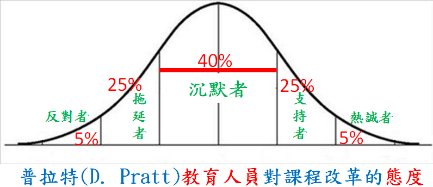 A高瞻 (High/Scope) 課程模式起源自對下列何者之關心？ 
(A) 低收入家庭學生 
(B) 資優學生 
(C) 智障學生 
(D) 受虐兒童解釋A在數學課教導「除法」這個課程主題時，老師讓一位中度智能障礙生發三十顆糖果給小朋友並練習說：「某某 (同學的名字 )，這顆糖果給你」，而其他同學則回應「這顆糖果給你」， 同時列出這題的算式， 進行解答。 請問該教師為這位中度智能障礙學生所設計的，是下列哪一 種類型的課程調整？ 
(A) 重疊式課程 (overlapping curriculum) 
(B) 替代式課程 (alternative curriculum) 
(C) 補償式課程 (compensatory curriculum) 
(D) 補救式課程 (remedial curriculum)解釋添加性課程 增加對原有課程的難度與廣度，主要針對資優學生輔助性課程 給予一般課程的支持系統，如動機策略、學習策略、後設認知策略矯正性課程 適合程度較落後的學生給予其他支援系統，如資源班、小老師、合作學習。補救性課程 以基本學科為主，教材難度配合學生能力與表現。適性式課程 學科內容可依學生性向、興趣及生涯規劃，並配合職業課程，發展社會適應能力。補償性課程 即功能性課程，強調學習的內容與生活相結合。替代性課程 以科技輔具或其他內容來代替B下列何者符合精熟學習法(mastery learning)的精神？ (A) 奠基於人本主義的學習理論 (B) 學習時間不足造成成就落差 (C) 應用在特殊班級中的個別教學 (D) 精熟標準訂在達到 90%的學習解釋「精熟」定義：通常是指在一個測驗或其他評量中，能得到80~90%的分數。賈斯基(Guskey)認為精熟的標準通常是指答對百分之八十五。D劉老師對課程的基本理念，認為教師對政府及學校行政單位所規劃的課程目標與教學內容，可以因時、因地、因對象加以制宜與權衡，並主張教師在課堂教學情境中對課程的詮釋與運作，才是課程的核心。請問：他對課程意義的觀點，最接近下列哪一種課程觀？
(A) 課程即目標
(B) 課程即計畫
(C) 課程即經驗
(D) 課程即研究假設解釋老師的詮釋運作而加以考驗A王老師認為，課程是師生在教學互動歷程中，透過實際的課程實踐與行動，共同創造的教育經驗。從課程實施的概念取向來看，王老師的觀點最接近下列哪一種觀點？ 
(A) 課程創制/行動落實觀(curriculum enactment perspective) 
(B) 忠實執行觀(fidelity perspective) 
(C) 相互調適觀(mutual adaptation perspective) 
(D) 自然發展觀(natural development perspective) 解釋師生，共同創制執行與設計人員，相互調適A「名師出高徒」是下列何種師資培育取向的任務？ 
(A)實務取向
(B)學術取向
(C)發展論取向
(D)教學效能取向解釋學術取向: 強調師資生應該加強學科知識的培養科技取向：重視科學的研究教學所獲得的知識之學習實務取向：重視學習教學的經驗個人化取向：從人本的觀點視學生為發展的個體批判取向：這個主張強調教育可以改革社會C概念構圖是圖形評量的一種策略，學生能突破同一集群內關係進行思考的原因為何？ (A) 舉例 (B) 選擇 (C) 交叉連結 (D) 歸類排序解釋概念構圖選擇、歸類及排序 (Selection, Clustering and Ordering)將個人所選出的概念，根據每個概念所包含屬性的從屬關係或概括性，將屬性相似或相同者歸為一類，屬性不相似或不相同者分開歸類，如此可以獲得至少兩類以上的群集(Clusters)：一類為具有從屬關係或階層關係的概念；另一類則為彼此間不具任何從屬或階層關係的概念。其實，這項結果也是反映出概念間一般關係；不是階層式的隸屬關係，便是互不隸屬的平行關係。按著，就每一類群內概念間的關係，根據其從屬關係或階層關係，按一般化到特殊化的順序，將上述所挑選出的概念依序排列成一個概念序列表，也就是將最具一般化、最具概括性的概念排在愈上頭，而逐漸排列較不一般化者、較不具概括性的概念，依序遞降，直到最後排列完特殊化、具體化的概念為止。其次，就每一類群間概念的關係，具有從屬關係或階層關係者，仍按上述從一般化到特殊化的順序排列之，至於彼此 無隸屬關聯者，可以將其放置於平行位置。最後，便可以形成一個從上往下階層分怖的概念圖，其上下階層的關係與左右平行的關係，各自代表不同概念間的各種關係，這些關係可能是從屬或階層關係，也可能是無任何隸屬的平行關係，端視所挑選概念的特性而定。聯結關係及聯結語 (Linking and Labeling) 將有關聯的任何兩個概念間，用一條直線來聯結，以構成一道有意義的命題，這一條直線便稱作聯結線(linking line)，它聯結兩端概念所構成的這道命題必須是有意義的才行；換句話說，無法構成有意義命題的任何兩個概念間，是不可以聯結在一起的。畫好聯結線後， 並在該聯結線旁加上適當的聯結語(labels)，以說明這兩個概念間的關係和意義。畫出一條正確的聯結線及選用適當的聯結語，可以把兩兩概念間的關係， 輔助說明得更透徹，以彰顯學習者對這兩個概念間關係的瞭解程度；反之，畫出不正確的聯結線及選用不當的聯結語者，正好顯示學生對這兩個概念間關係尚欠缺某 種清晰、正確且有意義的瞭解程度，或者，根本就是一種根深蒂固的錯誤概念或缺乏先備知識所造成的結果。交又聯結 (Cross Linking)接著、針對概念圖中不同群集的概念間，找出具有相關聯者，並以聯結線將其聯結起來，再標示適當的聯結語，以顯示不同群集間的關係，這種聯結線便稱作交叉聯結線，這兩種不同群集間的聯結關係，便是「交叉聯結」關係。交叉聯結是創造力思考的表徵，表示學習者的思考模式能夠突破僅在同一群集內思考概念間關係的藩 籬，而往外開創另一種新穎的觀點，創新聯結兩群間可能具有的意義關係，再造一種新的有意義命題。舉例 (Exampling)針對概念圖的最底端概念，也就是最特殊化、具體化的概念，學習者可以列出經由融會貫通所舉出的具體例子，這些例子可以包括任何的事件或物件，只要不是經由第一個步驟所預先決定、挑選的例子就行。學習者列舉出自己的例子，主要的目的是確認是否真的融會貫通某些概念。學習者能否舉出適當的例子(這些例子 必須是學習者自行舉出的，不包括在第一個步驟裡所預擬的)，正足以反映學習者對學習到的概念是否真的完全瞭解？是否能夠舉一反三？以及是否明瞭整個主題概 念的結構意義？因此，透過舉例與否，可以看出概念學習成果的品質高低；能舉出自己例子的，即表示概念學習的成果較佳；反之，無法舉出自己例子的，即代表概 念學習尚不夠完整、周延，較缺乏應變與創新思考的能力。C從下列項目中挑選出符合菲力普(D. Phillips)六六法的實施步驟？ (甲)學生於課前需充分準備 (乙)每六位學生分成一組 (丙)一分鐘內各小組互推一位同學擔任主席 (丁)教師在六分鐘內提示討論主題或問題 (戊)各小組在六分鐘內提出解決方案 (己)教師歸納統整，進行各組優缺點評估 (A) 甲乙丙戊 (B) 乙丙丁戊 (C) 乙丙戊己 (D) 甲乙戊己解釋(甲) 學習者在事前不需做太多準備(丁) 教師一分鐘內說明討論主旨和問題的範圍B下列何者是腦力激盪法(brainstorming)的教學過程？ (甲)說明討論時的規則 (乙)分組討論 (丙)選擇與說明問題 (丁)評估構想 
(A) 甲乙丙丁 
(B) 丙甲乙丁 
(C) 甲丙丁乙 
(D) 丙丁乙甲解釋選擇說明問題->說明討論時的規則->分組討論->評估構想A當教師提出「這是甚麼意思？ 在你心中有何意象？」等問題，屬於資料解釋策略的何種外顯活動？ 
(A) 進行推論 
(B) 探索關係 
(C) 確認預測有效性 
(D) 區辨關鍵性關係解釋1.區辨關鍵性關係：區辨→你注意到什麼、看到或發現什麼？2.探索關係：指出類目間的關聯、確定因果關係 → 為什麼會發生這種現象？3.進行推論：超出既有的現象去思考、 發現意義、推測延伸 
           →這是什麼意思？在你心中有什麼意象？你會下什麼結論？C美國學者 Ralph Tyler 曾提出一套課程設計的基本原理，以四個核心問題來貫串課程發 展的歷程，受到極大的重視，成為後續課程發展與研究的張本。下列哪一個問題非 Tyler 所提出的課程發展模式中的核心問題？ (A) 學校應達成哪些教育目標？ (B) 學校如何有效的組織學習經驗？ (C) 學校如何有效實施課程？ (D) 如何確定預擬的教育目標已經達成？解釋目標-經驗（選擇）-組織-評鑑D以下何者非差異教學強調的要點： 
(A)最大(近側)發展區 
(B)多元智能 
(C)彈性分組 
(D)組內合作，組間競爭解釋差異化教學是一種針對同一班級之不同程度、學習需求、學習方式及學習興趣的學生提供多元學習輔導方案的教學模式，體認學生是學習的主導者，教師的角色不在傳授全部的知識，而在於用教學活動的設計與教學資源的提供，為學生創造不同的學習機會，讓學生習得學習的技巧，增進學習動機，自主學習，幫助每一位學生發揮其潛能，達到最佳的學習效果。A臺灣的課程發展，長久以來受到泰勒的目標模式的影響，目標模式在運用上受到質疑之處為： 
(A)目標的合宜性 
(B)目標來源太廣 
(C)未能兼顧個人及社會需求 
(D)課程發展程序太簡單解釋一、泰勒的「目標模式」只強調課程設計的效率，但是卻避而不談目標的合法性與意識形態的問題二、泰勒的「目標模式」採取價值中立的態度，但妥協、折衷主義並非最佳的教育方式，只是一味的逃避價值判斷，雖可以避開偏激的問題，但在課程設計上並未解決實際的問題，反而將這種課程設計的兩難問題丟給了學校教師，也使得課程的決定變成政治行為。三、只在乎目標是否達成的理性，忽略了人類自主、思考和創造的需要。B江老師運用 De Bono 所發展的「六頂思考帽法」，以引導學生學習以不同類型的思考探討核四存廢議題，其中他請學生思考「找出支持與挑戰核四安全性之資訊與證據」，請問這是運用哪一個思考帽的思考？ 
(A)黃色思考帽 
(B)白色思考帽 
(C)黑色思考帽 
(D)綠色思考帽解釋De Bono　六頂思考帽法(1)紅色思考帽：直接情緒的思考。　(2)黑色思考帽：負面的思考。　(3)黃色思考帽：正面的思考(4)白色思考帽：客觀的思考。　　　(5)綠色思考帽：創意的思考。　(6)藍色思考帽：控制其他思考帽的思考過程。B顧老師在節能減碳主題教學提供了前導組體，下列何者不是這項策略的主要功能？ 
(A)引導注意力 
(B)增進外在聯結 
(C)提供先備知識 
(D)促進學習遷移解釋增進內在聯結D翁老師在社會課採用「充實事實知識、引導列舉、歸類、分類或標識」的教學模式，下列何者最能反映此模式的主要作用？ 
(A)系統化教學 
(B)統合彙整 
(C)類化應用 
(D)概念發展解釋D1960 年代以批判科學化課程理論而興起的典範是 
(A)建構主義 
(B)情境理論 
(C)多元文化主義 
(D)再概念化學派解釋B科學化理論課程典範主要招致的批評是忽視 
(A)課程目標 
(B)學生的自主性 
(C)教材的多元選擇 
(D)教材與生活經驗的結合解釋招致的批評
(一)忽視人的自主性　(二)忽視目標以外的學習經驗
(三)容易忽略較抽象的情感、價值領域的學習　(四)強調社會生活狀況的分析結果，屬於理想層次的經驗可能被排除。A分科、廣域、融合等三種形式的課程，皆是以何者為中心的教材組織？ 
(A)內容 
(B)學生 
(C)教師 
(D)社會。解釋D某一所學校的教師教學文化是屬於教師社群分裂，形成若干對立競爭的次團體，如此的教學文化屬於以下哪一種？ (A)個人主義(individualism) (B)合作文化 (C)強制領導 (D)巴爾幹化(Balkanization)解釋巴爾幹化Hargreaves和Macmillan(1995)在關於教師文化的研究中發現，英國中學校園中普遍存在著一種「巴爾幹文化」(Balkanized culture)，意思是說，在同一個學校組織環境中，校園環境中的次級團體，如級任教師、專任教師、行政人員、各學科領域之間各有其信念系統、價值趨向與認同對象；平時，各個次級團體之間表面相安無事、各行其是、「井水不犯河水」，實則充滿緊張、對立，乃至因為權力、資源、利益分配而爆發衝突。B凱樂(J.Keller)的「ARCS 模式」(attention, relevance, confidence, satisfaction)具有下列哪一項教學特色？ 
(A)角色扮演法 
(B)激發學習動機 
(C)適應個別差異 
(D)教學機的使用解釋凱樂Keller ARCS 模式引起注意(Attention)　切身相關(Relevance)　建立信心(Confidence)　感到滿足(Satisfaction) A宣傳不是教學、說謊不是教學、制約訓練不是教學，以上論述是較強調教學的哪一特質？ 
(A)認知性
(B)價值性
(C)覺知性 
(D)目的性解釋教學的認知性必須顧及教育內容的知識正確性，所以宣傳不是教學、說謊不是教學。合認知性→真　／　合價值性→善B學好是學，學不好也是學；教好是教，教不好就不是教，以上命題是強調教學的 
(A)認知性 
(B)價值性 
(C)自願性 
(D)以上皆非 的教學規準解釋合價值性 : 教育必須符合一切正性的價值活動，才有教育意義。(求善)  A美秀老師在教學中，關心課程目標的重要性，主張課程的實踐有其策略與方法，課程設計、實施與學生學習評量需根據目標進行檢視與改進，並關注課程實施成果與課程目標間達到的效用。此一作法較接近何種課程理論的主張？ 
(A) 實證分析的課程理論 
(B) 詮釋現象學的課程理論 
(C) 社會批判的課程理論 
(D) 後現代的課程理論解釋詮釋現象學的課程理論 詮釋是社會學的概念會去注意到課程與學生之間的關係，考量到學生的背景因素注重闡釋此一時空，考量學生背景脈絡，去解釋課程該如何實施，或詮釋為何有這種結果產生社會批判的課程理論 批判注重喚醒學生的思考能力，要學生去注意課程背後所隱含的意識形態，去批判、思考而不是一昧地接受知識後現代的課程理論後現代講求多元解構某種程度來講也有詮釋理論的味道，著重於標準的解構、反對知識主流中心，重視地方文化DPinar 等人在其「理解課程」一書中強調課程即意義和體驗，並關注人的情感與覺知，重視人所處的生活世界。這是屬於什麼文本？ 
(A) 神學文本 
(B) 後現代文本 
(C) 傳記文本 
(D) 現象學文本解釋1995年 Pinar課程即文本現象學文本：關注個體經驗，意欲回歸不同情境脈絡下的主體意識覺知和生命經驗意義“ 受過教育的人首先可以被理解為 :一個人的認知、思維和行為方式源於他是誰。這樣的人知道一個真實的人不只是一個個體、他或她的獨立性 ,而是一個與其他人在一起的關係存在 ,他因而在本質上是一個倫理存在。”自傳/傳記文本：將生命經驗的揭露和表達成為理所當然，透過建構自我的歷程，個人主體性江清晰“派納和格魯梅特將自傳作為一種方法 ,旨在幫助課程領域的學生學習如何描述學校知識、生活史和思想發展之間的關係從而達成自我轉變。”A我國曾採取「價值澄清法」（values clarification）進行德育或情意面向的教學，然而該主張最大的缺點在於？ 
(A)事實上，教師無法以價值中立的方式進行教學 
(B)不是所有學生均能獲得選擇的自由 
(C)教師無法鼓勵 學生珍視個人考慮過後的選擇 
(D)反對傳統的道德灌輸方式解釋價值形成的過程，珍視個人選擇價值的能力，因此教師會帶主觀的態度，所以無法以價值中立的方式進行教學。B全球教育課程發展有「單一學科取向」、「科技整合取向」兩大課程取向，其中的「單一學科取向」全球教育課程設計的優點主要為？
（甲）教師可自行在自己教學中實行（乙）教師可利用該學科中的相關教材，無須重新編寫課程與教材（丙）學生可以看到學科間的關聯（丁）行政人員無須調整教學計畫與課表 
(A)甲乙丙 
(B)甲乙丁 
(C)甲 
(D)丁解釋融入式　／　單一學科取向全球教育課程設計：將全球觀點注入單一學科中。
優點：(1)教師可自行在自己教學中實行，無須他人協同；
      (2)教師可利用學科中的相關教材，無須重新纂寫課程與教材；
      (3)行政人員無須調整教學計劃與課表，或向家長宣導；
缺點：(1)學生看不到學科之間的關聯；
      (2)各學科教師間並無統合，學生學到的是零碎的知識；
      (3)可能受到就思維影響，全球教育的教學主要落在特定課程的教師上。統整式　／　科際整合取向全球教育課程設計：以多元學科為基礎，需要多元學科間合作與研究。
優點：(1)學生看到知識的連結與全貌；
      (2)學科彼此連貫、融合（infusion）；教師統整、合作、互動，可能創造出新知識；
      (3)跳脫學科本位的框架，可以全貌實施；
缺點：(1)課程設計費時費力。
      (2)沒有現成的教材，教師須自編教材；
      (3)對現有學校行政體制是項挑戰。B張老師上課時重視連結學生熟悉事務、學習目標和學生需求方式，讓教學配合學生特性，滿足學生個人需求，張老師是運用 Keller（1987）的 ARCS 模式引起學習者動機的哪一項？
(A)引起注意
(B)切身相關 
(C)建立信心 
(D)感到滿足解釋Keller ARCS模式A attention　　 引起注意　引起學習者的注意R relevance　　 切身相關　滿足學習者的個別需求C confidence　　建立信心　建立學習者完成學習活動的動機與信心S satisfaction　感到滿足　讓學習者從學習成果中獲得內在的自我肯定C根據 Robin Fogarty（1991）提出「統整課程的十種方法」（Ten ways to integrate curriculum），這十種方法中哪一些是以「學習者本身或學習者之間」的統整的方式？（甲）窠巢式（nested）　　　　　（乙）整合式（integrated）（丙）沈浸式（immersed）　　　　（丁）網絡式（networked） 
(A)甲乙丙 
(B)甲乙丁 
(C)丙丁 
(D)乙丙丁解釋福嘉銻(RobinFogarty)十種課程統整
一、學科統整：分立→聯立→窠巢
（一）分立式：單一學科，各學科被視為單純且獨自存在的實體，學科之間的關係由學生自己產生聯結。
（二）聯立式：學科獨立，單元與單元緊密的聯結。
（三）窠巢式：多面向觀點。二、學科間統整：並列→共有→張網→線串→整合
（四）並列式：將兩個以上學科以分立的方式重新安排教學順序。
（五）共有式：教師協同，兩學科相互重疊的概念。
（六）張網式：以主題概念為中心。
（七）線串式：多元學習理論的後設課程，把原有教材內容擱置一旁，以一條主線貫穿起來。
（八）整合式：跨科際方式，以學科圍繞著重疊概念做為整合的主題。三、學習者本身或學習者之間的統整：沉浸、網路
（九）沉浸式：藉由整合的過程尋找個人的學習興趣來篩濾所有的知識內容，促進學習動機，統整個人自發性的學習活動。
（十）網路式：學習者主導，學習情境中完成科際的整合與貫通，形成學習網路。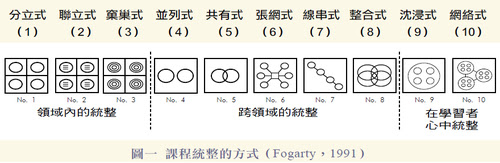 B以工作分析為基礎，以編序方式設計教材，並以系統化方式來呈現教材的一種高度結構性教學法，是屬於下列何者？ 
(A)結構式教學法
(B)直接教學法
(C)鷹架教學法
(D)交互教學法解釋直接教學法是一種「教師應用組織精密、系統層次分明的教材與教法，直接預防與補救學生學業及其他技能缺失的教學模式」。此一教學模式乃根據行為分析理論而來，以工作分析為基礎，用編序方式來設計教材，並以系統化的方式來呈現教材的一種具高度結構性的教學法。A下列哪一種課程評鑑模式 主張評鑑時應重視先在因素、交流及結果因素等之描述 ？ 
(A) 外貌模式 
(B) 認可模式 
(C) 目標導向模式 
(D) 背景 -輸入 -過程 -成果模式解釋stake 外在效標模式先在因素-相關背景資料　交流因素-教學過程與情境　結果因素-教學實施後的影響D我國九年一貫課程的能力指標評鑑方式， 就學校辦學績效而言， 比較接近下列哪一種評鑑模式？ 
(A) 目標模式 
(B) 闡明模式 
(C) 鑑賞模式 
(D) 認可模式解釋認可模式(accrediation model)：
1.性質:自主性評量
2.特色:訂定課程最低標準，由學校自主運作，九年一貫課程以及學校本位課程即採取此模式。
3.步驟：(1)目前課程的自評 (2)專家訪視，查核學校自評報告
(3)認可協會判定是否合格，並訂定時程改進。A下列對於課程目標的敘述何者較不適切？
(A)課程目標應該描述詳盡 
(B)行為和內容是課程目標敘寫時的基本項目 
(C)課程目標的來源應參考學科專家、社區人士和學習者的想法 
(D)課程目標的選擇應受教育哲學和學習心理學的導引解釋行為目標要描述詳盡B光明小學採行專題研究、設立學習中心、辦理週末及暑期研習營等方式幫助資優生學習，此屬於下列哪一種課程與教學型式？
(A)加速制 
(B)充實制 
(C)充實三合模式 
(D)過程發展模式解釋充實制　　　課程上的加深加廣充實三合制　發掘的興趣領域和學習風格C下列哪一種教育評鑑研究模式主張，評鑑研究時應重視教育的先在因素（antecedents）、交流因素（transactions），和結果因素？
(A)背景輸入過程成果模式 
(B)差距模式 
(C)外貌模式 
(D)認可模式解釋史鐵克Stake 外貌模式- 
1.事前的意圖：課程發展者心中所發展的課程。
2.預期的執行：課程付諸執行時，預期發生事件。
3.預期的成果：預期的課程所獲致的結果，即所預期發展的技能與態度。
4.事前的觀察：新課程發生之前，教室發生事件，特別是師生交互作用的條件。
5.執行的觀察：傳授課程之前，實際進行活動。
6.成果的觀察：透執行的課程，實際達到成果。處理上述評鑑資料的主要方法：
1.找出事前、執行和成果之間連帶關聯性（contingencies）
2.找出預期的和實際觀察的之間符合（congruence）程度DRallis 與 Goldring (2000)指出動態學校的特質，以下何者不屬於其所提出的特質之一？
(A)課程是有組織的 
(B)擁有熱心投入教育的家長及社區 
(C)教師們會自我要求與精進 
(D)校長將領導焦點放在教育政策上解釋動態學校特質1.校長: 領導焦點--教學，學習　2.家長社區: 熱心投入　3.教師: 自我精進4. 學生: 持續有效學習　　　　 5. 課程: 組織化　　　 6.資源: 快速取得D「將課程設計者內隱(implicit)的想法具體化，以形成 一組設計的決定。」是下列哪一種課程設計模式之主張？ 
(A)目標模式 
(B)情境模式 
(C)產出模式 
(D)寫實模式解釋寫實模式（自然模式、慎思模式）其目的在於盡可能忠實地呈現實際課程發展過程。B李老師主張教學活動設計時應注重學生的特質、學習的 歷程，和學習的結果，他在界定教育心理學的定義時會 傾向於下列何者？
(A)行為取向 
(B)認知取向 
(C)情境取向 
(D)社會取向 解釋情境跟背景文化有關A下列哪一個模式主張，以遊戲、藝術、諮商等方式，幫助學生獲得行為改變的洞察力，並增進處理行為的能力 (A)心理教育模式 (B)生態模式 (C)認知模式 (D)行為認知模式 解釋C下列對於行動研究特性的敘述何者正確？
(A)著重於理論的發展 
(B)希望能建立可普遍應用的原則 
(C)採行無母數統計檢定即足以分析研究結果 
(D)研究樣本必須具有母群的代表性解釋行動研究1.注重實務問題的解決2.行動研究結果不適用推論性3.採行無母數統計檢定及可分析研究結果4.研究樣本是否具有母群的代表性並非行動研究的特性B王老師根據「雙重編碼理論」(dual-coding theory)的觀點進行「蝴蝶變態」的教學設計以提升學生的學習成效，請你從下列設計中，辨認何者是王老師的教學設計 
(A)根據課本內容進行解說，並且學生將重點內容畫線，標上順序 
(B)製作蝴蝶變態的動畫，搭配文字說明，解說蝴蝶變態的過程 
(C)請學生自行蒐集與蝴蝶變態有關的資料，並且進行口頭報告 
(D)老師提供蝴蝶變態與蝗蟲變態的資料，請同學比較其差異 解釋Paivio 雙重編碼理論
知識表徵具有兩種編碼：1.類比式編碼：圖形　2.符號式編碼：語文
若圖像(圖形)結合閱讀(語文)，會更有成效。B有時，要改變學生的錯誤觀念並不容易，因為「學生往 往會注意能證實他們原有觀點的訊息，而忽視或懷疑與 他們原有觀點不合的證據」。這樣的現象，稱之為 
(A)理解的錯覺(illusion of knowing) 
(B)驗應性偏誤(confirmation bias) 
(C)知識觀(epistemological belief) 
(D)自設障礙(self-handicapping) 解釋驗應性偏誤or確認性偏誤
當人們形成一個觀點，我們會尋找並接受支持這個觀點的資訊，而忽視、拒絕嚴格審視會讓我們對這個觀點存疑的資訊。C國小學童的閱讀能力發展歷程中，從解碼能力轉成閱讀 理解能力的關鍵時間點為何？ 
(A)國小一年級 
(B)國小二年級 
(C)國小四年級 
(D)國小六年級解釋PIRLS以四年級學生來測驗C阮汝里（J. Renzulli）所提倡的三合充實模式（TheEnrichment Triad Model）是將方案依序分為下列那三大類型的充實活動？甲：個別及小組探究真正的問題　乙：個別訓練活動　丙：團體訓練活動　丁：一般的探究活動　戊：個別及小組探究模擬的問題 
(A)丁乙甲 
(B)丁乙戊 
(C)丁丙甲 
(D)丁丙戊解釋阮汝里Renzulli三合充實模式 
步驟：一般 --> 團體 -->真正問題B當學生遇到結構不佳的問題時，利用教師做為後設認知 的教練來解決問題，他們正在進行 
(A)問題解決 
(B)問題本位學習
(C)發現問題 
(D)腦力激盪解釋「問題本位學習」是教師以真實情境或擬真情境中的問題，來引導學生以團隊合作的模式去探究學什麼（what）以及如何學（how），問題解決的過程著重在經由與他人合作工作時而激發出自己建構的知識與技能。因此，「問題本位學習」的理論基礎包括了建構主義理論、情境學習理論與合作學習理論。B下列何者為教學中學習的重要行動？ 
(A)專業教化 
(B)理解矛盾 
(C)調適環境 
(D)事實引領解釋教學中，有關學習的重要行動在於理解矛盾（師生之間、知識學習等），以提升學習品質。A請問教學即生態隱喻中的生態為何意？ 
(A)尋找目標 
(B)追求利益 
(C)探究知識 
(D)強化競爭解釋教育即生態的教育隱喻，在於教師要理解本身所要尋找教育核心之處為何（即教育目標）。生態隱喻的概念係指要注重每個人之間交織而成的依賴網路，尋找個人和集體目標間的平衡。B列何者為隱喻運用的教學歷程？ 
(A)計畫力 
(B)想像力 
(C)行動力 
(D)績效力解釋教育隱喻在教育中的價值在於：它可以讓我們以不同的方式來理解既有的教育概念和實踐活動，進而產生另外的可能性。這種可能性就如美國哲學家羅迪 (Richard Rorty)所言：是來自隱喻本身具有的不確定性，使我們產生更多的想像。B教育心理學家格拉塞(R. Glaser)提出一個四階段的教學模式，其中｢起點行為｣的評估，是放在第幾個階段？ 
(A)第一階段 
(B)第二階段 
(C)第三階段 
(D)第四階段 解釋Glasser 現實治療1.分析教學目標　　2.診斷起點行為　　3.設計教學流程　　4.教學評量A林老師經常指導學生以專題計畫的方式學習，並且由實作當中評量學生的學習，林老師最有可能服膺何種評量理論？ 
(A)理性認知理論 
(B)社會歷史建構論 
(C)實徵行為主義 
(D)腦神經科學理論解釋多元評量的觀點：（1）行為實徵觀點：支持學習與知識的量化表達，傳統的紙筆評量。（2）認知理性觀點：    運用策略以解決問題。問題解決導向的實作評量。（3）情境社會歷史觀點：在學習探索過程中的參與及了解，卷宗評量。C下列何者由教師應用的成分多於由課程發展者掌握的成分？ 
(A)正式課程
(B)課外活動
(C)空無課程
(D)整體課程解釋DP. F. Oliva 和W. R. Gordon, II 對課程與教學的關係，倡導何種模式？ 
(A)二元模式 
(B)連結模式 
(C)同心模式 
(D)循環模式解釋四個模式都是Oliva和Gordon提出，但其最提倡循環模式，該模式強調課程系統和教學系統之間會互相回饋。C當學生回答教師的提問時所說出的答案不完全時，教師會說：「請再加一些，說詳細點」，是屬於下列哪一種處理方式？ 
(A)釐清
(B)證明
(C)延伸
(D)再發問解釋口頭深入探究的種類有：1延伸：要求學生多說一點。　　2釐清：要求學生解釋的更清楚些。3證明：要求學生說出其反應的理由或證據。4再發問：當某生提出某問題的答案之後，鼓勵全班學生思考，再問另一個學生。AN. L. Webb 為了研究讓評估、課程和標準一致而提出的知識深度系統，強調在學習過程中唯一的目標為何？ 
(A)回憶和理解
(B)應用和分析
(C)綜合和評鑑
(D)創造和評鑑解釋A闡明式課程評鑑的哪一個階段的目標在於認知情境？ 
(A)觀察
(B)進一步探詢
(C)尋求解釋
(D)設法應用解釋闡明式課程評鑑實施程序：1.觀察：認知情境　2.進一步探詢：聚焦於下一個要觀察的重點　3.解釋：分析各種教學現象D在奧蘇貝爾(D. P. Ausubel)的意義學習論中，算術四則運算的程序概念是屬於下列何種概念？ (A)連言概念(conjunctive concept) (B)關連概念(relational concept) (C)附屬概念(subordinate concept) (D)要領概念(superordinate concept)解釋要領概念　大原則，代表個人對事物的整體認識可持久不忘，即是人的先備知識。　　　　　例如:四則運算的程序。關連概念　概念中之各屬性具有特殊關係者。　　　　　例如:南美洲在南極之北。附屬概念　子概念，代表個人對事物特徵的細部記憶。　　　　　例如:四則運算中的加、減、乘、除每一個都是附屬概念。連言概念　有固定的規則結構，主要屬性多為附加且缺一不可。　　　　　例如:毛筆為「用毛做的」、「寫字用的」；三角形是平面圖形，有三個邊、三個角。選言概念　某些概念的規則結構是不固定的，不能同時涵蓋全部。　　　　　例如:「名詞」可能是人、地方或一件事，但不能同時涵蓋三者。A下列哪一種課程設計模式或方法將學習內容、歷程與結果清楚的呈現？ 
(A)框架法(the grid) 
(B)心智圖法(mind mapping) 
(C)情境教學(milieu teaching) 
(D)創造性問題解決策略(creative problem solving strategy)解釋框架法：卡普蘭提出。主題內容歷程成果。設計課程先想好主題。學習者必須統整知識與技能才能產生成果。A小元在資源班上課時常不舉手便搶著發言。何老師教導他，要發言之前，需先在內心默唸三次：「我知道答案，但要先舉手 才可以發言。」何老師運用的是下列哪一種教學法？ (A)自我教導 (B)直接教學 (C)情境教學 (D)討論教學解釋C曾老師在進行課程設計時，首先分析家長期望、學生的能力，其次擬定課程目標，接著進行方案設計並實施之，最後進行評鑑、回饋與再建構，請問他是採用何者課程設計模式？ 
(A) 歷程模式 
(B) 寫實模式 
(C) 情境模式 
(D) 螺旋模式解釋情境模式　競標寄十件情境　目標　方案設計　實施　評鑑B夏老師於課堂教學中經常採用「菲力普66」進行教學。請問「菲力普66」屬於哪一種教學方法？ (A) 創造思考教學法 (B) 討論教學法 (C) 情境教學法 (D) 發現教學法解釋C莫禮生（Morrison）改良赫爾巴特的教學法提出「單元教學法」，共分成五個步驟。請問最後一個步驟為何？ 
(A) 自學 
(B) 組織 
(C) 複講 
(D) 提示解釋莫禮生Morrison　單元教學法　事事學祖父試探　提示　自學　組織　複述B學好是學，學不好也是學；教好是教，教不好就不是教，以上命題是強調教學的 
(A)認知性 
(B)價值性 
(C)自願性 
(D)以上皆非 的教學規準解釋合價值性: 教育活動要有意義.合理.適切.C教學目標的區分可因所包含的範圍而有差別，就其範圍由小而大來區時，下列的層次區分是正確的？ 
(A) 教育目標、課程目標、科目目標、單元目標 
(B) 單元目標、課程目標、科目目標、教育目標 
(C) 單元目標、科目目標、課程目標、教育目標 
(D) 科目目標、課程目標、單元目標、教育目標解釋例如藝術與人文(課程) > 音樂.視覺.表演(科目)C下列關於多元文化教育的敘述何者正確？
(A)多元文化從文化不利的角度來看待異文化
(B)多元文化教育的最終目標在欣賞與尊重不同的文化
(C)減低偏見屬於群際關係取向課程
(D)轉型課程不改變學校的主流文化課程結構。解釋多元文化教育的最終目標是導向社會的公平與正義B教師為了引起小朋友的注意力而說起學校附近一間空屋的鬼故事傳說。依據皮德斯(R. Peters)的理論，教師這項教學行 為不符合教育活動的哪一個規準？ 
(A)自願性 
(B)認知性 
(C)程序性 
(D)價值性 解釋鬼故事是假的的    認知性是求真     價值性求善    B當教師要導正「電線外層包上絕緣體，是為了防止電流脫離電路」這個錯誤的觀點時，下列何種教學方法是不適合的？ 
(A)不斷詢問學生的想法 
(B)以其他的事實來證明 
(C)將問題解決的方式口語化 
(D)善用學生的前導組織 解釋從概念改變教學的態度來看：要修正學生的迷思概念，最好是讓學生自動修正本身的認知歷程。Ex.不斷詢問學生想法、教師將問題解決方式口語化，以讓學生了解、善用前導組織，讓學生有意義學習。若只以其它的事實來證明，可能只淪為單向的灌輸，因為學生可能病無法獲得真正的理解。C家長們鑑於孩子的考試壓力太大，希望學校能發展多面向的課程與教學活動，並透過多元方式評量學習成果，同時也 要求教育當局「教育鬆綁」。依謝富勒(I.Scheffler)的觀點，「教育鬆綁」屬於哪一種性質的語言？ 
(A)計畫性 
(B)描述性 
(C)口號性 
(D)創造性 解釋富勒(I.Scheffler)<教育的語言>一書中提到(一)通用定義：1.約定型:是一種約定，規定某詞語在特定的討論空間、討論形式中，以特定的方式理解。2.敘述型:以既有的用法來解釋所定義的詞語。3.計畫型:有指引實際行動的效果，而不只是在表達適當條件下足以促成實際行動的前提而已。(二)教育口號：教育口號是鼓勵教育運動的主要觀念與態度的信念，可以說明並助長整體精神，對成員提出保證和鼓舞。要掌握口號當時的教育情境，若不參考教育情境就無法得知口號的意義。A請從下列問題選出屬於布盧姆(Bloom)分類法中「理解」層次的問題： 
(A)誰可以在這篇文章中找到「擬人法」的例子？ 
(B)張愛玲是一位偉大的作家嗎？ 
(C)台灣處於地震帶，如果遇到地震你會如何處理？ 
(D)誰可以解釋為什麼這篇文章這麼令人感動？解釋D：因為沒有固定答案，可以自由聯想D培養學生的「直覺思維」在教學領域中愈來愈受到重視。下列所陳述的教學活動中，何者是較無助益的？ 
(A)描繪豐富的教材圖像 
(B)提供有結構性的教材 
(C)鼓勵學生進行有組織的推測 
(D)給予學生較多的相關語言引導 解釋培養學生的直覺思維,應是讓學生主動發現學習,教師應扮演啟發者的角色。B教師在撰寫教學設計中所列舉的「行為目標」，不具備下列什麼功能？ 
(A)準備功能 
(B)測驗功能 
(C)診斷功能 
(D)選擇功能 解釋準備的功能 對學習的精通程度有清楚的敘述。診斷的功能 探測學生在教學前是否已具備了某些基本的知識或條件。 選擇的功能 能對特殊的成員或個別學生安排最適合的學習內容順序及活動。C艾斯納(E. W. Eisner)所提出的「表意目標」具有什麼特質？ 
(A)確定學習結果 
(B)指出學生的工作或項目 
(C)確定學生所經歷的情景 
(D)指出學習活動應展示的行為 解釋艾斯納Eisner 表意目標不在學生從事教育活動後應該展示的行為结果，而在「確立學生所經歷的情景」。C下列哪一位學者倡導「課程即研究假設」的觀點？ 
(A)泰勒(R. Tyler) 
(B)史北克(M. Skilbeck) 
(C)史登豪斯(L. Stenhouse) 
(D)華克(D. Walker) 解釋Skilbeck情境模式　Tyler目標模式（工學模式）　Stenhouse行動研究B林師在掌握到數學教科書的主要概念後，即自編講義授課，並加入許多例證和練習題，以協助學生理解。陳老師的 課程實施觀偏向下列哪一種？ 
(A)忠實觀 
(B)調適觀 
(C)統整觀 
(D)締造觀 解釋調適觀：課程發展者 ~課程設計者和教師間有協調的空間
締造觀(情境實踐觀)：協助者 ~由師生進行批判反省A近年來各級學校所設計的「服務學習」課程，與下列何種設計取向最有關聯？ 
(A)社會行動取向 
(B)學科中心取向 
(C)學生經驗取向 
(D)多元智能取向 解釋社會行動取向的課程設計理念係由「社區參與學習」延伸而來，其意涵企圖從「提供機會讓兒童在社區的真實情境中試驗、類化和運用在教室中習得的課業知識，以增進學生在心理、社會、智識與社會責任感等方面的發展」，進階至主動覺察社區議題，採取公民行動，最後習得解決問題的能力。C下列哪一種課程理論取向比較重視學生反思能力的培養？ (A)結構取向 (B)內容取向 (C)價值取向 (D)學科取向解釋◎  價值取向論者主要熱衷於「教育意識的培育」（educational consciousness-raising），促使教育工作者對於存在於潛在課程與顯著課程中心的價值問題，有所感應。◎  由於他們以批判為意向，有時候便被稱為「批判論者」。又由於他們力主把課程領域再概念化，故亦被標記為「概念重建論者」（reconceptualists）。C王老師進行「認識家鄉」單元時，在課前蒐集社區相關資料，親自前往踏查並設計學習單，然 後在教室裡進行講述教學，可是過程中發現學生對社區的學習興趣缺缺。下列何者是造成這種現 象的最可能原因？ (A)課前準備不充分 (B)教材選擇不恰當 (C)教學方法不適切 (D)評量方式不合宜 解釋本題目教師是用"直接教學法"應該使用"發現式教學法"讓學生引起動機。D古德拉(Goodlad)認為經政府行政單位所頒行的課程綱要或標準，係屬於何種課程？ 
(A) 理念課程(ideal curriculum) 
(B) 運作課程(operational curriculum) 
(C) 知覺課程(perceived curriculum) 
(D) 正式課程(formal curriculum)  解釋A柯隆巴(L. J. Cronbach)提倡教學應該要適應個別差異及符合因材施教的基本精神，故教學法要和學生的什麼相配合？ (A) 性向 (B) 興趣 (C) 態度 (D) 成就解釋柯隆巴哈(Cronbach. L. J. )性向與處理交互作用A「通常在面對面的日常生活中，由非正式的授業者有意或無意間所實施的教學」，是伯恩斯坦 〈Basil Berbstein,1924-2000〉所稱的哪種教學方式? 
(A) 機遇式教學 
(B) 制度式教學 
(C) 啟蒙式教學 
(D) 並排式教學 解釋制度式教學 正式場合實施的教學，通常有合格的受業者，並以自願與非自願的方式，將學習者集合而成來進行。
機遇式教學 又稱非正式教學，由非正式的受業者於有意或無意間所實施的，有時受業者甚至不知道自己正在進行某種教學傳遞的活動。B下列哪一項不宜應用R. W. Tyler之評鑑模式？ 
(A) 評鑑政府所資助的大規模教育方案 
(B) 提出對引進新方案所生的正反意見 
(C) 澄清和修改課程的目的 
(D) 引導學生的學習，包括對弱點的診斷與矯正解釋Tyler 的評鑑模式是目標導向,並不牽涉價值判斷~ C設計封閉式問卷時常出現此種現象：無論這一個問題是不是有意義，假如我們提出一個問題，就會獲得一個答案。請問這是何種效果？ 
(A)冗辭效果(verbosity effect) 
(B)時空效果(space-time effect) 
(C)選票效果(ballot effect) 
(D)位置效果(position effect)解釋封閉式問卷選票效果（有問題就有答案，每個選項都有人選）位置效果（太多選項，忽略後面的）開放式問卷冗詞效果（答案是眾所皆知，長篇大論）時空效果（前面認真寫，後面亂寫）D問題解決教學法的五個步驟IDEAL，其中的E是代表： 
(A)教育（educate）行動方案
(B)經驗（experience）錯誤
(C)評估（estimate）結果 
(D)探索（explore）可能策略解釋Bransford和Stein　問題解決教學法IDEAL　直接嘆一回指出identify　界定defin　探索explore　預期anticipate　回顧look back直　指出接　界定嘆　探索一　預期回　回顧D下列有關講解式教學（expositive teaching）的敘述何者錯誤？ 
(A)重視學生學習的主動性 
(B)強調學習新知識時先備知識的重要性 
(C)教師將有系統有組織的知識，條理分明的向學生講解 
(D)教師扮演引導者的角色解釋學生: 扮演著「認知上主動」的角色
老師: 扮演著「主導者」的角色C下列何種模式較是從關心課程相關參與者的需求出發，而進行的課程評鑑？ 
(A)CIPP模式 
(B)外貌(countenance)模式 
(C)反應(responsive)模式 
(D)落差(discrepancy)模式 解釋Stake反應式評鑑1.對於背景、歴程、標準和判斷等均應進一步的加以檢視。2.主張一種多向度、彈性的、互相影響的、全面的，主觀而又以服務為導向的評鑑。3.評鑑人員必須和教育人員的觀點一致，步調齊一，同樣都要以教育為著眼點。(重視課程相關參與者)4.主張要比較預期的結果和實際的結果，同時提議評鑑人員對於先在的條件和進行的過程之間，預期的和實際的之間均應兼顧並重。Stake主要觀點如下：1.評鑑應能幫助我們看清楚和改進種種的作為。2.評鑑人員應該能夠就評鑑計畫的先在、過程和結果等因素作清晰的描述。3.邊際的效應和意外的收獲，以及預期的結果等都應探討。4.評鑑人員應該避免造成最後總結性的評論，而應搜集、分析和反映所有關心評鑑對象者的的種種判斷。5.實驗的和標準化的測驗常常是不適當的，不能充分達到評鑑的目標。A「文澳國小」的教師團隊進行課程設計時，採用美國進步主義強調之學生中心、經驗取向、問題解決，及師生合作的課程設計模式，這種設計可能是採用了哪一位學者的理論核心?
(A) J. Beane 
(B) S. Drake 
(C) H. Jacobs 
(D) R. Fograty解釋進步主義Beane　課程統整向度　克制射精課程統整　知識統整　社會統整　經驗統整B將所要記得的事物與原先熟悉的序列字詞連結起來進行記憶，這種記憶術稱做？
(A)位置法 
(B)字鉤法 
(C)字頭法 
(D)關鍵字法解釋字鉤法(把字鉤想成衣服的扣子--要按順序扣)--有序列關係字頭法(每一項抓一字代表當頭頭)--沒有序列關係關鍵字法("鍵"--"鍵盤"有中文和英文)--多用在外語學習or不同語言的諧音關係A我國課程設計與教科書編寫以哪一種模式為多？(A)目標模式 (B)歷程模式 (C)情境模式 (D)綜合模式解釋D在知識轉換過程中，組織中成員將隱性知識轉化成顯性知識，這是屬於下列何種知識轉換模式？ (A)社會化（socialization） (B)結合化（combination） (C)內在化（internalization） (D)外部化（externalization）解釋Nonaka和Takeuchi 知識轉換 社內內／組外外／外內外／內外內A豪爾(G. E. Hall)及洛克(S. F. Loucks)將課程使用層次分為八種，其中課程實施(使用)的最初層次為？ (A)未使用 (B)例行化 (C)定向 (D)準備解釋霍爾Hall和洛克斯Loucks將課程實施從「無」至「有」，分為八個層次未使用 定向 準備 機械使用 例行化 精緻化 統整 更新 未釘準時立志整新CTed Aoki 提出教師和學生共創歷史，師生在參與詮釋的行動時，不僅要對現實進行批判的反省，更要做自我的反省。這種批判性的轉向和實踐，存在著增能的可能性，以促進自我和課程現實的轉型。上述課程實施是採用以下什麼新觀點？ (A)相互調適（mutual adaptation） (B)忠實對待（fidelity perspective） (C)情境實踐（situational praxis） (D)課程落實（curriculum enactment）解釋1.忠實觀：忠於課程原貌，課成照本宣科 2.調適觀：課程設計者與教師可雙向溝通協調修改課程 3.落實觀：認為課程之事是由教師和學生參與教室課程與教學互動的歷程及結果，強調師生共創教育經驗 4.締造觀(情境實踐觀)：學生和老師共創新經驗且學會批判反省D下列哪一種屬於教師任教內容知識？(A)學科教學知識 (B)課程教學知識 (C)學習心理學知識 (D)學科知識解釋Shulman 教師知識內容知識 指各學科內容的知識。一般教學知識 係指與教導學科有關的教室管理與組織的原則與策略。課程知識 指的是教師對教材及課程安排的理解與掌握，這是教師一職的主要工具。學科教學知識 指的是融合學科與教學法的知識，此為教師所特有的領域，是教師本身的一項專業能力。對學習者及其特質的知識 指對學習者特質的了解。對教育情境的知識 此部分包括對教室或小組的運作﹑學區﹑教育環境的了解。對教育目的價值以及其哲學及歷史背景的知識。B就組織學習的層次而言，重新評估既定目標以及所根據的價值及信念，係指： 
(A)單環學習 
(B)雙環學習 
(C)三環學習 
(D)再學習解釋單環學習　單圈學習或單循環學習強調在既定的組織目標、政策與規範下，尋求行動與結果的關係並連結方法與目標間的關係。學習重點在於：檢視組織整體環境以發現錯誤所在，俾使其能符合組織內部的各種規範與標準，進而提升組織知識適應能力。因此單環學習係一種組織內部適應的過程。雙環學習　雙圈學習或雙循環學習此種學習則涉及重新修正組織目標、政策、規範與組織意圖的關係。因此，雙環學習亦涉及了組織對外在環境的適應。再學習當組織成員從過去的學習經驗中得到失敗的教訓後，便會尋找正確的學習方式，此即進入第三層次的再學習。再學習係植基於單、雙還學習兩個層次的學習成果之上，亦即組織能以過去的經驗作為整體學習的基礎，並進一步整合既有的學習成果，以因應組織所面臨各種挑戰，進而提升組織解決問題的能力。因此，再學習具有自我轉換的能力。A「闡釋型教學」(Expostitive Teaching)是哪一位學者所提倡？ 
(A)奧蘇貝爾(D.Ausubel) 
(B)蓋聶(R.Gagne) 
(C)維果斯基(L.Vygotsky) 
(D)布魯納(J.Bruner)解釋Ausbel：意義學習論、前導組織、闡釋型教學
Skinner：行為主義的操作制約理論、增強作用、行為改變技術
Bandura：互動學習論、社會學習論
Gagne：學習條件論、學習階層
Maslow：人本主義、需求層次論D建構主義取向的教學 (A)強調老師要採取直接教學 (B)源於班度拉的理論 (C)強調由下而上的教學取向 (D)使用混合能力的學習團體解釋C由泰勒（R.Tyler）所寫就，被認為是目標模式課程設計的代表性著作，其書名是下列何者？(A)課程論 (B)如何編製課程 (C)課程與教學的基本原理 (D)課程與教學的理論與實踐解釋A課程學者巴比特(F.Bobbit)曾以下列何者來比喻課程編製工作的進行？(A)建造鐵路 (B)設計食譜 (C)規劃旅遊 (D)開鑿深井解釋C下列有關「懸缺課程」(null curriculum)」的敘述，何者的意義最為正確或完整？
(A)屬於學校所安排之不合時宜的課程 
(B)是指學校所缺乏的課程 
(C)指學校應該教給學生，卻被遺漏的課程 
(D)指學校不適合安排進去，但又編排的課程 解釋應教而未教A佐藤學（2014）曾言：21 世紀的課程改革，將捨棄追求生產與效能的「目標、達成、評量」的授課模式，而重新建構 為「主題、探究、表現」的模式，此模式是如何組織而成的？ (A)由學習的意義與經驗 (B)由學習的理論與概念 (C)由學習的典範與標竿 (D)由學習的活動和方式解釋D教師為提升學生的學習成就、自信心、動機和學習行為實施差異化教學，以下對於差異化教學的策略之描述何者正確？ (A)對於不同學習風格的學生著力點在「同教材、異要求、異進度」 (B)使用合作學習策略，通常其為同質分組，且每位成員都有學習任務 (C)運用認知心理學取向的策略之「運用諧音、押韻、心像等為中介，聯結其他學習者熟悉的事物，是增進對新知識 的分析與創造策略」 (D)對於需求異質性極大學生可訂個別學習契約解釋(A) 同教材、異要求、同進度 (允許不同的學習速度)(C) 差異化教學旨在配合每一個學生需求，強話每一個學生成長和個別的成功，而不是期望學生們調整自己來配合課程。 A「重理解的課程設計」（Understanding by Design）由美國的教育專家 Grant Wiggins 與 Jay McTighe 於 1998 年所提 出。其主要的三大核心為何？ (A)學習者中心、多面向理解、多元評量 (B)大概念、主要問題、次要問題 (C)有效設計教材、組織教學內容、多元學習活動 (D)課前準備、課中練習、課後應用 解釋Grant Wiggins與Jay McTighe重理解的課程設計UbD學習者中心、多面向理解(問題解決導向)、多元評量提出反向設計的課程評量模式，即鼓勵教師預先決定教學結果，辨識適宜的證據，再接著設計學習活動和決定教學方法，最後建立植基於教學目標的課程重點。D教師團隊根據 Lauritzen 和 Jaeger (1997）的敘述式課程理念進行課程設計，選擇故事題材讓學生閱讀，提出意見 和發問。教師並依據引導問題來編製問題成為較大問題，學生在教師輔導下，腦力激盪、思考如何回答問題。學生一 起制定評分標準作為評鑑學習成果的效標，教師們討論和蒐集資料來回答學生提出的問題，學生也努力回答所規定的 問題。這種敘述式課程設計方式較屬於下列哪一種課程模式？ (A)融合（Fusion） (B)多學科（Multidisciplinary）統整 (C)跨學科（Interdisciplinary）統整 (D)超（或稱橫貫）學科（Transdiscipliary）統整 解釋多學科 學科→主題  跨學科(科際) 主題→學科  超學科 主題→概念 (已無學科分界)A教師教學「專業主義」的課程發展觀點，可能會較強調下列何種課程的意義？ (A)課程即研究假設 (B)課程即計畫 (C)課程即目標 (D)課程即學科解釋精粹主義取向 課程即科目 經驗主義取向 課程即經驗 科技主義取向 課程即目標專業主義取向 課程即研究假設 社會行為主義取向 課程即計畫A臺北市五年級教師團隊進行課程設計時，採用美國進步主義強調之學生中心、經驗取向、問題解決，及師生合作的課 程設計模式，這種設計可能是採用了哪位學者的理論核心？ (A)比恩（J. Beane） (B)泰勒（R. Tyler） (C)艾斯納（E. Eisner） (D)羅通（D. Lawton） 解釋畢恩Beane 課程統整 不只是重新安排學習計畫的方法而已，而是一種課程設計的理論，包括學校目的、學習本質、知識的組織和使用、教育的意義等觀點。經驗的統整 強調有意義的學習要落實於情境中，與文化、背景、後設認知和個人經驗密切結合社會的統整 重視共同的價值，透過個人或社會議題的探究、師生合作將知識統整起來知識的統整 課程以個人的、社會的問題為核心，並引入流行文化和日常知識課程的統整 統整作為一重要而特定的課程設計方式C吳老師想要使用主題網發展主題活動，於選擇主題後，接下來的步驟是什麼？ 
(A)寫下目標→寫下概念→寫下活動→畫主題網 
(B)寫下概念→寫下活動→畫主題網→寫下目標 
(C)畫主題網→寫下目標→寫下概念→寫下活動 
(D)寫下活動→畫主題網→寫下目標→寫下概念 解釋B國小每節課有40分鐘，但學生未必真的學習40分鐘，若以四種影響學生學習的時間概念問之差距進行分析，下列何者最適合用來檢視教師的班級經營能力? 
(A)分配時間與學科習得時間之差距 
(B)分配時間與教學時間之差距
(C)教學時間與學習專注時間之差距 
(D)學習專注時間與學科習得時間之差距解釋教師是否提供學生高品質的教學能力：教師教學時間與學生專注時間的差距教師班級經營能力：教師分配時間與教師教學時間的差距CHall與 Loucks 將課程實施由「未使用」 到「更新」 共分為八個層次，其所提課程實施層次概念係屬於下列何種觀點? 
(A)歷程觀 
(B)結果觀 
(C)忠實觀 
(D)相互調適觀 解釋Hall與 Loucks　課程實施　未像準基，莉菁整新未使用　定向　準備　機械使用　例行化　精緻化　統整　更新未　未使用像　定向準　準備基　機械使用莉　例行化菁　精緻化整　統整新　更新A「教」與「學」是一種「內隱知識外部化」與「外顯知識內部化」的交互整合作用，稱為： (A)知識螺旋 (B)知識傳遞 (C)知識經濟 (D)知識管理 解釋Nonaka和Takeuchi 知識轉換 社內內／組外外／外內外／內外內D透過實作、共耕、共食等集體行動，讓學生參與農事生產、處理、烹調，進而了解食物 來源，增進食物選擇能力、養成健康飲食習慣，強調『親手做』的體驗教育。稱為： (A)戶外教育 (B)田野教學 (C)家事教育 (D)食農教育 解釋食農教育1.受兩個主要的運動影響深遠，一個是1986年開始，源自於義大利的慢食運動，另一個是在1990年代日本開始提倡的地產地消運動，以及其後衍伸的2005年立法施行的食育運動。2.學習特色：經由在農事和飲食製作上親手勞動而學習，強調環境友善式的農耕方式和最少化學添加物的在地食材料理。3.定義：一種體驗教育的過程，學習者經由與食物、飲食工作者、動植物、農民、自然環境和相關行動者互動之體驗過程，認識在地的農業、正確的飲食生活方式和其所形成的文化，以及農業和飲食方式對生態環境造成的影響。A社會學習領域是統整自我、人與人、人與環境間互動關係所產生的知識領域，所以強調 「統整」，而統整包括哪四個功能？ (A)意義化、內化、類化、簡化 (B)探究化、思考化、平行化、創意化 (C)聚斂化、演繹化、歸納化、統合化 (D)意義化、思考化、創新化、探究化 解釋統整意義化 學習是有意義的學習。內化   學習內容要變成孩子本身的價值觀、態度、生活習慣。類化   要培養學生舉一反三、學以致用的能力。簡化   統整是最重要的功能，可以避免浪費重複學習的時間。DGary.D.Borich 著的「有效教學法面面觀」一書，談到八項教室觀察的焦點，除了考量學 習氣氛、強調班級經營、尋求授課清晰、確認教學多樣性、觀察工作取向、評量學生成 就、尋求較高層次思維歷程及表現成果等七項外，還有哪一項？ (A)觀察教師走動路線 (B)記錄學生發言次數 (C)檢視學生討論深度 (D)檢視學生學習 解釋Borich 有效教學 認養蜥投保，想問感嘆價，親芬多精表示慣量。五項關鍵行為 任務取向 多樣化教學 講課清晰 引導學生投入學習 確保學生成功率五項輔助行為 使用學生的想法與貢獻 提問 教師情感 探索 架構八項教室觀察焦點 授課清晰 學習氣氛 教學多樣性 班級經營 尋求高層次思維歷程及表現成果 檢視學生學習 觀察工作取向 評量學生成就D根據教育社會學家 Bernstein 的文化輸送理論(A theory of cultural transmission)，教育裡包含三種信息體系，下列何者正確？ (A)課程、教學法、師資 (B)行政、教學法、評鑑 (C)課程、評鑑、領導 (D)課程、教學法、評鑑 解釋柏恩斯坦 認為正式的教育知識是透過三個訊息系統而實現：第一是課程，界定了所謂正確的知識；第二是教學，即課程傳遞的方法，指出知識的正確傳遞方式；第三是評鑑，指受教者對此知識正確的獲得與實現。A美國的教育專家 Grant Wiggins 與 Jay McTighe 於 1998 年所提出「重視理解的課程設計 Understanding by Design」簡稱 UbD ，採三段式課程設計，其三階段設計做法如何？ (A)從目標訂定核心概念與問題→實務理解導向的多元評量→設計學習活動 (B)從目標訂定核心概念與問題→設計學習活動→實務理解導向的多元評量 (C)設計學習活動→實務理解導向的多元評量→從目標訂定核心概念與問題 (D)設計學習活動→從目標訂定核心概念與問題→實務理解導向的多元評量 解釋Grant Wiggins 與 Jay McTighe 重視理解的課程設計一、利用大概念引導學習者積極學習二、協助學習者聚焦於持續理解(Enduring understanding)的六大面向Explanation (說明)  Interpretation(詮釋)  Application(應用)  Perspective(觀點)   Empathy(同理心)    Self-Knowledge(自我認識)三、三階段的逆向設計(Backward design)    階段一：從目標訂定核心概念與問題    階段二：實務理解導向的多元評量(GRASPS)    階段三：設計學習活動四、將學習歷程成果集結成「相簿」，而非「快照」五、利用UbD打造學習型社群(組織)C學習者能對不同事物和現象找出其間的共通點，並且以名詞加以命名之，是所謂學習的？(A)辨別(B)通則化 (C)概念化(D)抽象化解釋辨別   根據不同事物的特點，在認識上加以區別通則化 把觀察到的部分現象推論成一個一般化的規則、通則，是一種社會科學方法概念化 把不同的剌激因素加以聯合、概括，並使之同一的過程。抽象化 以縮減一個概念或是一個現象的資訊含量來將其廣義化的過程，主要是為了只保存和一特定目的有關的資訊。B根據 J.F. Herbart 對「多方面興趣」的說明，下列哪一項 不屬於與人交往而產生的興趣？(A)宗教的興趣(B)經驗的興趣(C)同情的興趣(D)社會的興趣解釋赫爾巴特Herbart多方面興趣 你叫情色是詩經美倫理興趣 宗教興趣 同情興趣 社會興趣知識興趣 思索興趣 經驗興趣 審美興趣Dde Bono 所提六頂思考帽教學法中，何種思考帽代表「中立而客觀」？(A)黃色思考帽(B)綠色思考帽(C)紅色思考帽(D)白色思考帽 解釋白色：中立、客觀    紅色：情感、直覺    黑色：批判、質疑黃色：正向、樂觀    綠色：創意          藍色：決定D依據下方師生的問答情形，該位老師採用何種發問技巧？ 教師：腳踏車由哪些零件構成？ 甲生：輪子 教師：輪子有什麼功能呢？ 甲生：省力、行走方便 教師：腳踏車一定要有輪子嗎？ 甲生：對，一定要有輪子。 (A)轉問 (B)反問 (C)高原策略 (D)尖峰策略解釋轉問  學生向老師發問，老師把問題轉移給其他學生回答反問  學生向老師發問，老師把問題讓學生本人自己回答高原策略 同一個問題問多個學生 尖峰策略 同一個學生問多個問題C王老師基於近來多元成家修正草案引發社會爭論，於是在上社會課有關政治議題時改變原有課程結構 ，提供相關多元成家資料，並要學生從不同的立場思考多元成家的議題。此屬於下列哪一種多元文 化課程設計的模式？ (A)附加模式(additive approach) (B)貢獻模式(contribution approach) (C)轉化模式(transformation approach) (D)社會行動模式(social action approach) 解釋Banks 多元文化課程貢獻模式 特定節日表揚貢獻的事蹟 附加模式 添加的方式在課程中融入轉化模式 改變原有的課程結構     社會行動模式 採取行動，將改革理念付諸實現。A2007 年美國兩位中學化學教師貝格曼（Jonathan Bergmann）與山森（Aaron Sams）為解決學生的學習問題，設計了不同於以往的教學模式，實施後反應良好，此作法名為「翻轉教室」(Flipped Classroom)。 目前國內已大量引進使用此模式，但對其作法與解釋非常紛歧，下列何項描述最接近其原貌？ (A)課前預習課堂討論 (B)師生角色互換 (C)資訊融入教學 (D)引進學習共同體 解釋翻轉教室四原則1. 選擇15分內就能講解完畢的主題  2. 清楚規劃好課堂上的討論與活動時間3. 不要每一堂課都翻轉             4. 為家裡沒有網路的學生設計備案CADDIE 教學模式乃教學系統設計過程中，用以引導教學設計的一般慣用之模式。請問此模式中的 「I」是代表甚麼?(A)改進（improvement） (B)輸入（input） (C)實施（implementation） (D)教導（instruction）解釋數位教學設計模式／ADDIE 蜥激戰時間A分析 D設計 D發展 I實施 E評鑑蜥 分析Analysis激 設計Design戰 發展Development時 實施Implementation間 評鑑EvaluationD葉老師針對學生的回答說道：「請舉一例支持你的說法並說明理由。」這屬於下列哪一種發問技巧？ (A)轉問(relay) (B)反問(reverse) (C)理答(responding) (D)深入探究(probing) 解釋C語詞重組、語句加長、換句話說與語詞接龍等活動，常用於增進身心障礙學生的下列哪一項語言能力？ (A)語音 (B)語意 (C)語法 (D)語用 解釋語音:聲音  語意:意思  語法:句子結構  語用:溝通技巧  語形:音、符D新管理主義興起後，管理主義取代專業主義成為社會工作領域與社會服務 組織矚目的焦點。晚近有一些被視為遠離科學管理與人群關係模式革命的 管理新思維出現，其中一種「指在組織中建構一個知識系統，讓組織中的 資訊與知識可以透過獲取、創造、分享、整合、記錄、存取與更新等過程， 來達到不斷創新與累積，以建構組織的智慧資本，這將有助於機構在面對 外在環境的快速變遷時，能夠依據這些智慧資本做出正確決策。」這種管理新思維稱之為 (A)時間管理 (B)資源管理 (C)品質管理 (D)知識管理解釋知識管理是組織有效結合科技、人力及資訊，藉由知識的選取、儲存、整理、分享、應用及創新流程，包括：知識的蒐集、辨識、歸類、理解、分享(傳播)、轉化、更新和運用(含創造)等A探究教學的過程主要包括四步驟，分別是：甲.歸納通則；乙價值澄清和行動；丙.證明及應用；丁.引出動機及概念分析。試排出正確的教學步驟： 
(A)丁甲丙乙 
(B)丁乙丙甲 
(C)丁丙甲乙 
(D)丁丙乙甲解釋Suchman　探究教學法『問思教學法』
引起動機　歸納原理原則　證明及應用問題解決策略　價值澄清與實踐A下列有關教學與互動的敘述，何者最為正確？ (A)情境式學習(situatedlearning)的觀點認為，知識與技能的學習與學習的情境緊密連結而且很難應用於嶄新的情境 (B)全語言方法(whole-languageapproaches)意指某一學科的教學完全以語言作為溝通的媒介 (C)問題本位學習(problem-basedlearning)著重問答歷程，教師應提出系列性的問題，以類似蘇格拉底的詰問法，進行師生問答對話 (D)觀點取替(perspective-taking)意指以某種嶄新的好觀點取代學習者舊有的不良觀點 解釋全語言方法『意指在外語教學上，強調直接使用外國語來 指導學生學習語言，課堂上絕不使用學生母語，也不講解語法結構的外語教學方法。』」 A老師上課時鼓勵同學說出自己所經驗過的或擁有的價值與情感，並且公開表露個人價值觀，以讓學生知道自己是如何了解、思考、評價和感覺。請問這是屬於價值澄清教學法中的哪一個階段？ (A)反省期 (B)關聯期 (C)評價期 (D)了解期 解釋暸解期：在於使學生瞭解所要學習或使用的相關概念，可以應用圖片、統計圖表、卡通、詩或畫等引導或協助其瞭解，並鼓勵學生提出自己所瞭解的情形與看法。關聯期：指將瞭解期學過的相關概念，與正在學習的主題關聯起來，再進一步澄清二者的關係。在關聯期中，教師要利用價值澄清活動當作學習單元的一部份，引起學生的注意，又兼顧到第三期的準備。評價期：即是表達出對於情境、政策、事件等價值的接納或偏好等。反省期：是指由學生反省個人所經驗過的價值或感情，並公開表露與評量前面各期中他的喜好和情緒。前述三期主要是澄清個人的價值概念，反省期提供其自省的機會，使學生察覺到自己到底如何瞭解、思考、評價及感覺等。D學校位在客家社區，在朝會升旗典禮時間，順便每週固定辦理客語俚語教學活動。這種教學是屬於下列哪一 種課程的效果？ (A)懸缺課程 (B)綜合課程 (C)正式課程 (D)非正式課程 解釋C陳老師進行社會領域教學時，想要運用問題解決的教學策略，以提升學生的學習成效。下列何者教學策略是最適切的作法？ (A)要解決的問題應有正確的答案 (B)教師要指導學生問題解決的方法 (C)要解決的問題應是真實的問題 (D)學生個別學習以創新問題解決為宜 解釋B下列哪一項是河濱街課程模式（Bank Street Approach）的核心？ (A)自然研究 (B)社會研究 (C)藝術教育 (D)語文教育解釋河濱街課程模式--社會互動--杜威C別化教學是一種創新教學的策略，試圖打破僵化的傳統班級教學，創新教學設計，靈活教學活動，使其在功能上能夠發揮適應個別差異的效果，郭老師在此理念下，以學生能力、性向、學習形態、偏好、過去經驗來決定其學習起點，並決定其學習的最佳途徑，而達成同一目的。請問郭老師個別化教學理念與下列哪一種教學設計模式最為契合？ (A)階次模式(Hierarchical Model) (B)任次模式(Random Model) (C)多元型態模式(Multimodal Model) (D)多元多價模式(Multivalent Model)解釋(A)階次模式(Hierarchical Model)→依學生能力須循序漸進(B)任次模式(Random Model) →依學生能力可越級(C)多元型態模式(Multimodal Model) →同目的，起點不同  (D)多元多價模式(Multivalent Model)n→不同目的，起點不同B楊老師請同學討論：「沒有工業污染的話，人是否會生活的更好？」同學充分討論各種情況，並仔細從各種情況思考各種結果。此屬於價值澄清法中的那一個階段？ (A)珍視 (B)選擇 (C)行動 (D)檢討 解釋D陳老師希望引導學生可以從不同的思考方式來思考同一個問題，但不知道運用哪一個教學方法進行教學以達成此一目標，請問下列哪一個方法適合？ (A)垂直思考法 (B)水平思考法 (C)腦力激盪法 (D)六頂思考帽 解釋六頂思考帽代表不同的思考方式C強調學生的概念引發轉變形成的教學是受到下列何種教學觀之引導? (A)人本導向 (B)效率導向 (C)建構導向 (D)批判導向解釋建構論1.知識不是被動接受的或被傳遞的；知識是認知主體所主動建構的。2.知識獲得的方式是調融的，認知的功能是用來組織外在的經驗世界，而非用來發現已存在的本體現實。B教學設計在臺灣的發展，其先後順序為何?1.教案2.行為目標教學活動設計3.單元教學活動設計4.系統化教學設計 (A)1234 (B)1324 (C)1342 (D)1423解釋按原型畫 教案→單元教學活動設計→行為目標教學活動設計→系統化教學設計A下列哪ㄧ種創造思考教學法是從一個與問題有關的列表進行旁觀側擊，尋找出線索以獲得觀念的方法？ 
(A)檢核表技術 
(B)屬性列舉表 
(C)型態綜合思考術 
(D)腦力激盪法解釋檢核表技術　老師列出與主題相關的問題項目，由學生從這些問題去觀察主題後，所得出有關主題的特質(老師並不事先告訴學生主題的特質是什麼，而是由學生自己去歸納出)屬性列舉表: 與上者相反，老師直接把主題相關的所有特質都列出，然後由學生去討論這些特質可以產生哪些進一層的觀念，換言之，讓學生進行開放性思考。B讀書求知及學習要有意義，也要有適當的策略，請問美國心理學家羅賓遜（F. P. Robinson）所提倡的SQ3R的讀書策略，S所代表的是survey，Q所代表的是question，那麼3R 指的是下列者選項？ (A) read, recall, recite (B) read, recite, review (C) recall, recite, review (D) read, review, react 解釋SQ3R　懶得問獨臂父　　　瀏覽　發問　閱讀　背誦　複習OK4R　懶得要讀，會反覆　瀏覽　要點　閱讀　回憶　反詰　複習PQ4R　欲問毒犯回覆　　　預讀　問題　閱讀　反應　回憶　複習D國小國語科評量以「換句話說…」作為評量之題型，旨在評量哪一種學習結果？ (A)應用 (B)評鑑 (C)分析 (D)理解解釋D何老師在教歷史時，常使用與發音相似的用詞來協助學生記憶，例如以「餓的話每日熬一鷹」來記憶八國聯軍的八國（俄、德、法、美、日、奧、義、英）。何老師使用的是下列哪一種記憶技巧？ 
(A)首字母縮寫 
(B)鍊記憶術 
(C)軌跡法 
(D)關鍵字法解釋鍊記憶術把記憶像鎖鍊一樣的一圈圈地接連起來，如此我們可以面對的是需要順序的物件，不論是文字的排序，或者是一連串的數字，都可以透過鎖鍊將之鎖起。兩兩相連、存在物件、有誇張的接觸、禁止纏繞、少用故事。藉由這幾項訣竅，再配合轉碼的觀念，你將可以鎖住並記憶更多物件。D小芳在從事學習任務時，總是將學習的焦點放在避免被別人認為自己是沒有能力的，這是屬於下列哪一種目標導向？ (A)趨向精熟目標（approach-mastery goal） (B)逃避精熟目標（avoidance-mastery goal） (C)趨向表現目標（approach-performance goal） (D)逃避表現目標（avoidance-performance goal）解釋趨向表現目標 證明能力。勝過他人，證明自身能力     逃避表現目標 避免無能，維持公眾形像，避免無能指責趨向精熟目標 勇於冒險嘗試、追求不斷地成長         避免精熟目標 避免犯錯，逃避學習更深的知識C依照自然的課程設計模式設計的喀特琳藝術方案（Kettering Art Project）涉及的目標來源為： (A)學生 (B)社會 (C)教材 (D)學生、社會和教材解釋自然的課程設計模式--->忠實觀--->課程目標來源為教材B下列何者是在自然情境中採用的課程評鑑模式？ (A)行為目標模式 (B)感應性評鑑模式 (C)做決定評鑑模式 (D)差異評鑑模式解釋感應性模式史鐵克(R.Stake)a.以方案活動為導向的成分多於以方案意圖為導向的成分 ／ b.在於反應有關人士需求的資訊c.提出不同的價值觀，攸關方案報告的成敗者。強調︰教育的問題(issues)，而非目標或假設。 ／ 對於問題的確認特別敏感。 ／ 相當具有彈性。D課程的諸項要素中，比較言之，下列何者位階較高？ (A)學習學科 (B)學習單元 (C)日課 (D)學習學程解釋位階排序由高而低應為：學程→學科→單元→日課(每天的按表操課)B「文澳國小」教師團進行課程設計，由若干學科透過一個主題加以連結，在相同的一段時間但不同教室進行這個主題教學，如六年級的甲乙丙丁四個班組成班群，學生可透過代表不同科目領域的學習中心(教室)而輪流學習。這是哪一種統整課程模式?
(A)融合(Fusion) 
(B)多學科(Multidisciplinary)統整
(C)跨學科(Interdisciplinary)統整
(D)超(或稱橫貫)學科(Transdiscipliary)統整解釋A「文澳國小」的教師團隊進行課程設計時，採用美國進步主義強調之學生中心、經驗取向、問題解決，及師生合作的課程設計模式，這種設計可能是採用了哪一位學者的理論核心?
(A) J. Beane 
(B) S. Drake 
(C) H. Jacobs 
(D) R. Fograty解釋進步主義Beane　課程統整向度　克制射精課程統整　知識統整　社會統整　經驗統整B下述哪一個英國課程方案小組成員並未撰寫制式教科書，而是就每一個學習主題編輯學習材料與教學指引，且利用影片及印刷品做為教師與學生於課堂中進行討論的「探究證據」?(A)「八年研究」 (The Eight-Year Study) (B)「人文課程方案」 (The Humanities Curriculum Project) (C)「人的研究」 (Man： A Course of Study) (D)「新科學」 (New Science Curriculum) 解釋(A)「八年研究」 (The Eight-Year Study) ---Tyler  目標導向模式(B)「人文課程方案」 (The Humanities Curriculum Project) ---史典豪斯(Stenhouse)  歷程模式(C)「人的研究」 (Man： A Course of Study) ---布魯納  歷程模式(D)「新科學」 (New Science Curriculum)---Vico（1668-1744）所撰《新科學》D就教師教學「專業主義」的課程發展觀點而言，比較強調下列何種課程的概念?
(A)課程即科目 
(B)課程即目標
(C)課程即課本 
(D)課程即研究假設解釋精粹主義取向　課程即科目　經驗主義取向　課程即經驗　　　社會行為主義取向　課程即計畫科技主義取向　課程即目標　專業主義取向　課程即研究假設D教師團隊根據Lauritzen 和 Jaeger (1997)的敘述式課程理念進行課程設計，選擇故事題材讓學生閱讀，提出意見和發問。教師並依據引導問題來編制問題成為較大的問題，學生在教師的輔導下，腦力激盪、思考如何回答問題。學生一起制定評分標準作為評鑑學習成果的效標，教師們討論和蒐集資料來回答學生提出的問題，學生也努力回答所規定的問題。這種敘述式課程設計方式是較屬於哪一種課程模式?
(A)融合(Fusion) 
(B)平行學科(parallel discipline)課程組織
(C)跨學科統整(Interdisciplinary) 
(D)超(或稱橫貫)學科統整(Transdiscipliary)解釋超學科課程統整（Transdiscipliary）從學生的真實世界生活中去尋找一個「主題」，學生必須打破學科間的界限，統整其學科知識、以經驗和能力來「學習這個主題所衍生的次概念」、「參與這個主題所舉辦的活動」、「解決這個主題所產生的各種問題」。跨學科課程統整（Interdisciplinary）「跨學科課程統整模式」也選定一個「主題」，但必須先萃取出這個主題的「概念焦點」及「概念原則」，再由「概念原則」確定出學生需要學習的「概念項目」，最後依其不同的知識屬性，將「概念」歸入不同的學科領域。B英國倫敦大學教授皮特斯(Richard Peters) 強調：「教育涉及了一種具有內在價值性的活動，其具備卓越而且可以評估的內在標準，不應該受到外在的價值標準的牽制與控制。」(Peters， 1966， 15)。這是比較偏向哪一種課程設計模式?
(A)「目標模式」 
(B)「歷程模式」
(C)「情境模式」
(D)「學術模式」解釋內在—歷程　外在—情境歷程模式→學生本位課程情境模式→學校本位課程B課程學者史點豪思(L. Stenhouse)所倡導的課程設計模式，是哪一種模式的典型代表?(A)「目標模式」(B)「歷程模式」(C)「情境模式」(D)「學術模式」 解釋目標模式-R. W. Tyler/八年研究歷程模式-L. Stenhouse人文課程方案   J. Bruner/人的研究慎思模式-J. J. Schwab慎思模式-D. F. Walker自然模式情境模式-D. Lawton文化分析模式-M. Skilbeck情境分析模式C針對學校正式課程與各處室的非正式活動課程，進行選擇、調整與創造，這種努力可稱之為下列何種行動：(A)課程研究(B)課程評鑑(C)方案設計(D)課程實施 解釋方案設計，是針對語文、數學、自然與生活科技、社會、健康與體育、藝術與人文、綜合活動等正式課程，與教務、學務、輔導等各處室的非正式活動，進行選擇、調整與創造等設計，這是學校課程的主要構成要素。C教師團隊進行課程設計時，應用了Roger Taylor 倡導的人類聯結模式，旨在分析人類活動(analyzing human activities， AHA)，此模式在多重情境下採用一些主題，同時也運用道德與倫理的推論以及批判創造思考作為組織中心，來統整學科，這是屬於哪一種統整課程模式?
(A)融合(Fusion) 
(B)平行學科(parallel discipline)課程組織
(C)跨學科統整(Interdisciplinary) 
(D)超(或稱橫貫)學科統整(Transdiscipliary)解釋多學科-主題(保持課程界線)、目的在精熟學科內容跨學科-主題、焦點、概念(課程界線存在) 著重連結~超學科-主題、打破學科界線、經驗和能力統整B下述哪一課程方案強調教師參與課程發展的必要性，而且教師須在教室情境扮演研究者的角色，將「課程」視為有待教師於教室情境中加以考驗的「研究假設」?
(A)「八年研究」 ( Eight-Year Study) 
(B)「人文課程方案」 (The Humanities Curriculum Project) 
(C)「人的研究」 (Man： A Course of Study) 
(D)「國定課程」 (The National Curriculum) 解釋Stenhouse將課程視為"有待教師在教室情境教學過程中加以考驗的一套研究假設"，而他的課程方案就是"人文課程方案"B自然與生活科技領域能力指標「知道簡單機械與熱機的工作原理」，這是屬於修訂後 B. S. Bloom 知識向 度的什麼知識？ 
(A) 事實知識 
(B) 概念知識 
(C) 應用知識 
(D) 程序知識解釋事實知識：基本要素　　　概念知識：原理、原則程序知識：技術、技巧　　後設認知知識：自我認知、認知策略B「教學前評量→教學→評量教學結果→再教學→再測驗教學結果」，此公式係指何種原則? (A) 類化原則 (B) 熟練原則 (C) 自動原則 (D) 同時學習原則 解釋D有關課程模式、取向的概念，以下何者正確? (A) 過程模式強調學校的主要任務是依據社會需要塑造學生 (B) 過程模式強調學習內容應具有明確順序  (C) 工學模式常對課程目標產生的影響進行評鑑 (D) 經驗主義取向強調問題的解決 解釋工學模式只重視目標達成與否~不對產生的影響評鑑CR.Heinich提出線性模式(ASSURE)的教學設計，其中第二個S指的是什麼？ 
(A)陳述教學目標
(B)使用媒體與教材
(C)選擇媒體與教材
(D)要求學習者的參與解釋Heinich　線性模式(ASSURE)A：分析學習者　　　S：撰寫學習目標　　S：選擇方法、媒體與教材　U：使用媒體與教材　R：激發學習者參與　E：評量與修正 A在個別化導向的教學法中，強調由學生自我控制學習的進度，並由學習較快的學生擔任助理的是那一種教學法？ 
(A)凱勒式教學法 
(B)精熟學習法 
(C)合作學習法 
(D)編序教學法解釋凱勒式教學法是自己按照自己的學習速度學習，教材是老師提供的講義；精熟學習則是老師團體授課之後，學生再實施個別校正。兩者皆有學生助理（小老師）A與巴比特(J. F. Bobbitt)類似，採用工作分析法(job analysis)進行課程設計工作的是那一位？ 
(A)查特斯(W. W. Charters) 
(B)泰勒(R. W. Tyler) 
(C)蓋聶(R. M. Gagne) 
(D)克立巴德(H. M. Kliebard)解釋現代課程理論奠基:
一.巴比特& 查特斯: 科學化課程運動-------巴比特活動分析法,查特斯工作分析法&困難分析法二.泰勒:目標模式
三.Taba模式: 草根理論-------課程應由課程方案的使用者來設計
四.威金斯&麥克泰希模式: 後向設計--------後向設計的歷程始於終點目標(預期結果)的陳述A下列四類課程的定義，何者涵蓋的層面最為廣泛？
(A)經驗 
(B)目標 
(C)科目 
(D)計畫 解釋B組織教材時，依照教材自身的邏輯順序加以有系統的排列，以保持學科結構，此種組織方法稱為：(A)經驗組織法(B)論理組織法(C)心理組織法(D)社會組織法解釋心理組織法：考慮學生興趣，能力與經驗B哪一位學者提出教學設計有分析教學目標、診斷學生起點行為、設計教學流程、評量學習的結果等四個基本要素？(A) Goodlad (B) Glaser (C) Piaget (D) Dewey 解釋Glasser認為所有的教學活動都要包含:教學目標、起點行為, 教學流程和學習成果。Glaser---課程與教學--- 一般教學模式(GMI)D系統思考(systems thinking)的語言包含三個基本元件，下列何者不包含在內？(A)不斷增強的回饋(B)反覆調節的回饋(C)時間滯延(D)相對比較解釋系統思考： 1.不斷回饋 2.反覆調節 3.時間充分D根據研究，就最佳學習效果而言，教師提問後，候答的時間應為：(A) 30 秒至60 秒(B) 15 秒至30 秒(C) 10 秒至20 秒(D) 3秒至6 秒 解釋D課程設計中的歷程模式(或謂過程模式)認為課程設計的最優先工作是 
(A)確立課程目標 
(B)組織學習經驗 
(C)評估學生的先備經驗 
(D)建立教育過程中的一些程序原則解釋C泰勒(Tyler)認為課程目標之形成來源，除可來自學科專家的建議外，尚可來自 
(A)學生需要之評估和未來社會生活的推估 
(B)國家發展需要之評估與未來社會生活之推估 
(C)學生需要之評估與當代社會生活之分析 
(D)國家發展需要之評估與當代社會生活之分析 解釋泰勒目標管理，目標來源有三：學生（學生需要）、學科（學者建議）、社會（當代社會生活分析）B就組織學習的層次而言，重新評估既定目標以及所根據的價值及信念，係指(A)單環學習 (B)雙環學習 (C)再學習 (D)三環學習解釋阿吉瑞斯單環學習 單環學習是將組織動作的結果與組織的策略和行為聯繫起來，並對策略和行為進行修正，以使組織績效保持在組織規範與目標規定的範圍內。而組織規範與目標本身則保持不變。雙環學習 雙環學習是重新評價組織的本質、價值和基本假設。雙環學習也被稱為“變革型學習”。三環學習 組織應該學習如何學習，並將之命名為再學習或次級學習，亦即本處所稱的“三環學習”，這是最深程度的學習。 A下列那一個學者的課程主張，會偏向去關注為孩童規劃未來的生活(A)巴比特(J.F.Bobbitt) (B)泰勒(R. W.Tyler) (C)史騰豪斯(L.Stenhouse) (D)勞頓(D.Lawton) 解釋Bobbitt提倡「活動分析法」，透過成人活動的調查，並且詳細分析教育目標，以作為決定課程範圍的依據。巴比特在「如何編製課程」一書中說：「教育基本上是為了成人生活，而非為了兒童生活。教育的基本責任是在準備五十年的成人生活，而不是為了二十年的孩童及青年生活。」C下列哪兩種課程統整模式為典型的「過程模式」(A)主題式與故事中心課程 (B)主題式與問題中心課程 (C)故事中心與問題中心課程 (D)超學科課程與問題中心課程解釋目標模式 重學生的「產出、結果」歷程模式 重學生的過程、投入程度，強調知識是由個體與環境交互作用的經驗中建構而來   ※蓋房子、故事中心與問題中心課程情境模式 分析內外在因素，訂立一套有系統的方式，是一種涵蓋整體的課程設計  ※學校本位課程設計  ※Marsh學校本位課程三層面：1.參與人員 2.活動類型 3.投入時間A我國各縣市實施鄉土教育最常重視的第一個階段是？(A)貢獻的取向(B)添加的取向(C)轉換的取向(D)社會行動的取向解釋階段一為貢獻的取向  階段二為添加的取向階段三為轉換取向    階段四為做決定與社會行動取向。C最常見、影響力最大、流弊也最多的課程定義是？(A)課程即計畫(B)課程即目標(C)課程即學業(D)課程即經驗解釋科目即學科最具體並重視正式課程EX.課程表D下列課程組織類型中，何者最強調課程的統整性？(A)相關課程(correlatedcurriculum)(B)融合課程(fusedcurriculum)(C)廣域課程(broad-fieldcurriculum)(D)經驗課程(experientialcurriculum)解釋B在鄉土教材中安排鄉賢先烈的內容介紹，較屬於Banks所謂的(A)貢獻的取向(B)添加的取向(C)轉換的取向(D)社會行動的取向解釋Banks 多元文化課程貢獻模式 特定節日表揚貢獻的事蹟 附加模式 添加的方式在課程中融入轉化模式 改變原有的課程結構     社會行動模式 採取行動，將改革理念付諸實現。D依J.A.Banks的多元文化教育主張，我國鄉土教育最宜重視的階段是? 
(A)貢獻的取向
(B)添加的取向
(C)轉換的取向
(D)社會行動的取向解釋A奧立佛（Ｏliver）所強調的課程組織的ＡＢＣ是指： (A)銜接性、均衡性、繼續性 (B)統整性、順序性、繼續性 (C)範圍、統整性、順序性 (D)順序性、銜接性、繼續性 解釋奧立佛Ｏliver 程組織的ＡＢＣ 奧嫌軍紀銜接性 均衡性 繼續性 D在教師的專業知能中，能將教材予以「可教性」的分析，再以最能表徵該學科知識的形式呈現教學內容，這樣的能力屬於： (A)課程的知識 (B)教材內容的知識 (C)教育脈絡的知識 (D)教材教法的知識解釋教材內容的知識 指教師所要教的教材內容本身。教材教法的知識 這部分的知識，是指融會教材與教法的知識。他超越了教材知識本身，經過「可教性」的分析，以最能表 徵該學科知識的形式出現。C下列何者屬於「表意目標」？ (A)能在二十秒以內跑完一百公尺 (B)能計算出五打鉛筆的數量 (C)能利用回收的寶特瓶進行藝術創作 (D)能說出「表意目標」的意義 解釋表意目標並非詳述目標，僅敘述程序及原則，以指引課程編製，並界定存在於課程設計的原則，而非終極目標，它引導我們注意過程而非目的。表意目標係指學生經由設計好的學習活動，所產生的可能結果，這些結果不事先訂定，也無事先建立的評鑑標準。DYelon 在「教學的重要原則」(Powerful Principles of Instruction) 一書中指出可運用MASS 模式來提升學生的學習遷移，下列對MASS 的敘述那一個是錯的？(A)M 是動機 (Motivation) (B)A 是理解 (Awareness)(C)第一個S 是技巧 (Skill) (D)第二個S 是自我評估 (Self-estimate) 解釋MASS模式 凍解雞汁動機Motivation 理解Awareness 技巧Skill 支持Support凍 動機解 理解雞 技巧汁 支持D課程設計的水平組織類型，從分化到統整依序排列，下列何者是正確的排法？ (A)科目課程、融合課程、相關課程、核心課程 (B)核心課程、廣域課程、融合課程、經驗課程 (C)科目課程、核心課程、廣域課程、經驗課程 (D)科目課程、融合課程、核心課程、經驗課程 解釋B就學理而言，「九年一貫課程綱要」應屬於哪種課程層次？
(A)建議的課程 
(B)書面的課程 
(C)所教的課程
(D)所學的課程解釋B建構導向的教學法，認為學習者的知識成長乃是「質」的改變，每次的建構歷程都是知識的創造或發明，其教學運作的方式，以下何 者較為正確？ 
(A)教師是知識與意義的詮釋者及問題的探究者 
(B)教學重點在於啟發學習者的可能發展區之潛能 
(C)以目標模式做為課程設計的架構 
(D)強調承襲傳統文化的內涵  解釋(A)教師是知識與意義的詮釋者及問題的探究者 -->Ausubel意義學習論
(B)教學重點在於啟發學習者的可能發展區之潛能 -->維果斯基近側發展區
(C)以目標模式做為課程設計的架構 -->泰勒的工學模式(目標模式)
(D)強調承襲傳統文化的內涵 -->斯普朗格的文化教育在於傳承文化與創造文化B老師拿出班級日課表對家長說：『這就是我們這學期的課程。』在這位老師觀念中，課程即是 (A)教材(B)科目(C)計畫(D)目標解釋D國語課議論文的評量問題：「請分析此篇議論文是否為一篇好的議論文，請從議論文的基本要素加以說明」。此問題的認知層次相當於 Bloom(布魯姆)認知領域目標的哪一層次？。 (A)理解 (B)分析 (C)綜合 (D)評鑑 解釋分析：分三層次--要素分析、關係分析、組織原則分析。評鑑：依已學到的經驗給予價值判斷，有2種依據--內在證據、外在標準。題意：按照已學習的議論文要素判斷此篇是否為好的議論文~~~~評鑑。C在教育統計考驗上，當我們接受虛無假設，但是虛無假設是錯誤的的概率表示之方式為何？ (A) 1－β (B) α (C) β (D) 1－α解釋D若一位學生能舉實際例子說出「舉一反三」此一成語的正確意義時，表示其於2001年修訂的布魯姆(Bloom)認知領域目標分類中，已達哪一層級的認知過程能力？ 
(A)評鑑 
(B)應用 
(C)分析 
(D)了解解釋1. 記憶從長期記憶中提取相關知識。1.1 識別：搜尋長期記憶，找出與呈現資訊一致或近似的知識。1.2 回想：當提示(問題)出現，從長期記憶中提取相關知識。2.了解建立所學新知識與舊經驗的連結。了解的認知歷程包括：詮釋、舉例、分類、總結、推論、比較、解釋2.1 詮釋：在不同知識表徵間從事表徵轉換2.2 舉例：對一般概念或原則知識，給一個特定的例子2.3 分類：指認出某物(特定的例子)隸屬於某一應特定類目(概念或原則)。2.4 摘要：對所呈現的資訊，提出單一陳述來表徵，或提取出一個主題。2.5 推論：從一系列的示例關係找出一個組型(概念或程序知識)2.6 比較：指認兩個或多個實體(物件、事件、想法、問題或情境)間的異同，乃至於能找出一個新學事物與已知事物之間的一對一關係。2.7 解釋：能建構及使用現象系統中因果模式。3.應用善用程序(步驟)來執行作業或解決問題。與程序知識緊密連結。3.1 執行：當碰到一個熟悉的任務，學生例行地執行一組程序。3.2 實行：當碰到一個不熟悉的任務，學生需要了解問題，需要從所學過的程序中選擇一組來直接解題或修改後解題。4.分析將材料分解成局部，指出局部之間與對整體結構的關聯。4.1 區辨 :從一個完整結構中，根據關聯性與重要性。4.2 組織：指認出溝通情境中的各種元素，能認出這些元素是如何統整在一起。4.3 歸因：指明確指出溝通情境中的觀點、偏見、價值、意圖。5.評鑑根據規準與標準作判斷。5.1檢查：考驗題幹中一組運作或是產品的內部矛盾與邏輯謬誤。5.2 批判：根據外在規準與標準作判斷。6. 創作要求將各個元素組裝在一起，形成一個完整且具功能的整體。6.1產生：要求表徵問題，形成滿足特定規準的多種可能性或形成假設。6.2計畫：要求規劃能滿足問題規準的解決方法，即發展解決問題的計畫。6.3製作：製作成品、要求執行明確的解決問題規劃方案。C學生學習到「方形物體不易滾動」是一種:(A) 符號學習(B) 概念學習(C) 原則學習(D) 辨別學習 解釋概念學習 對不同事物能能根據自己的標準與以分類處理，並給予各類別不同名稱(分類哪些是方形哪些是可以滾動的)原則學習 能理解數個概念構成的原則(方形物體不易滾動)B下列何種課程經驗引導出契約教學、編序教學、精確教學等教學特色?(A) 課程即經驗(B) 課程即目標(C) 課程即研究假設(D) 課程即計畫解釋D課程本位評量(curriculum-based assessment)是最接近下列何種取向的教學評量
(A)互動、協助取向
(B)準確、效率取向
(C)情境、行動取向
(D)知識、結構取向解釋(A)互動、協助取向是屬於學生本位評量 (B)準確效率取像是屬於目標本位評量(C)情境行動取向，走屬於過程本位評量D課程設計的三種理論取向，包括「學科中心」、「學生中心」及何者？
(A)知識中心 
(B)生活中心 
(C)發展中心 
(D)社會中心解釋學科中心　學生中心　社會中心A將課程當作學科、經驗、目標和計畫等四類定義中，何者的具體程度最高，且最趨於學校中心？ 
(A)學科 
(B)經驗 
(C)目標 
(D)計畫解釋學生中心←←←←←←←←→→→→→→→→教師(學校中心)            經驗           目標           計畫          學科抽象←←←←←←←←←←→→→→→→→→→→→具體C在進行課程組織時，下列哪一個「不是」垂直組織的原則？ 
(A)由熟悉到不熟悉 
(B)由單純到複雜 
(C)由部分到整體 
(D)由具體到抽象解釋D下列何者符合發現式學習的教學理念？ (A)讓學生可以依據教材指示逐步漸進學習 (B)重視事實性知識的獲得 (C)重視學習階層的課程設計 (D)重視過程技能的學習解釋學習"如何學習"重視過程技能的學習!!!C當小慧在班級教學中觀看了某一政論性電視節目後能指出該節目的政治立場，依布魯姆(B.S.Bloom)之分類法，表示小慧展現了何種認知層次能力？ (A)了解(B)應用(C)分析(D)評鑑解釋A根據 Kurt Lewin 的力場模式，以下何者不是促進新課程實施的趨力？ 
(A)傳統價值 
(B)政府介入 
(C)科技轉變 
(D)知識爆炸 解釋力場模式驅力＞阻力-->支持改革　　驅力<阻力-->抗拒改革　　驅力=阻力-->準靜止平衡PS解凍-->推動-->復動A根據 a.教科書、b.課程、c.教學材料 、d.教學活動等名詞的內涵，下列何者能顯示其間的關係？(A)b>c>a (B)d>c, c(C)a +d=c (D)b+c=d 解釋A安德森(L. W. Anderson)等人在2001 年修訂Bloom 的教育目標分類方式，將認知領域的分類架構加以修改，其知識層面包括下列的哪些項目： a.事實知識、b.概念知識、c.程序知識、d.後設認知知識？ (A) abcd (B) abc (C) bcd (D) abd解釋安德森L.W.Anderson在2001年修訂Bloom的教育目標分類方式→知識向度。
〈1〉事實知識、〈2〉概念知識、〈3〉程序知識、〈4〉後設認知知識。C下列哪兩種課程統整模式為典型的「過程模式」？(A)主題式與故事中心課程(B)主題式與問題中心課程(C)故事中心與問題中心課程(D)超學科課程與問題中心課程解釋故事中心與問題中心.....都強調探討或描述的過程,所以是過程模式。D下列的配對何者「錯誤」？(A)泰勒(Tyler)是近代課程理論之父(B)桑代克(Thorndike)教育心理學之父(C)魏特金(Witkin)認知類型之父(D)魏克斯勒(Wechsler)智力測驗之父(E)馬斯洛(Maslow)人本主義心理學之父。 解釋智力測驗之父、心理測驗之父：比奈(Binet)離差智商之父：魏克勒斯(Wechsler)E學校課程計畫不包含下列哪一項內容？(A)學年/學期學習目標(B)能力指標(C)對應能力指標之單元名稱(D)評量方式(E)評量成果解釋學校課程計畫學年/學期學習目標、能力指標、對應能力指標之單元名稱、節數、評量方式、備註等。D同學年教師共聚一堂，集思廣益，自由發表或根據他人看法提出修正，這是使用哪種產生方案的技術？(A)決策樹法　(B)層級分析法　(C)德懷術　(D)腦力激盪術 解釋A以主概念為中心，其它次要概念環繞在旁成為一個網狀概念圖，是指哪一種教學內容的分析策略？(A)蜘蛛網式構圖分析 (B)鎖鏈式構圖分析 (C)階層構圖分析 (D)圖表構圖分析解釋蜘蛛網式（spider maps）構圖分析以主概念為中心，其他次要概念環繞在旁成為一個網狀概念圖，此構圖適合教學內容由眾多因素組合成一個名詞的內容分析。鎖鏈式（linkage maps）構圖分析以概念和概念間有連結作用，來表示前面概念引導後面概念步驟的連鎖反應圖。 此圖適合「動作技能」或表達「先後順序關係」的內容分析。階層（hierarchy）構圖分析主要是一種逆向分析的過程，把教學內容的主、從關係區分出來，使學習者在認知的學習上能清楚瞭解到－階層圖中的連結線代表上位階的概念「包含」下位階 的概念。此構圖適合「概念主從分類」或表達「同一位階概念關係」的內容分析。圖表（graphs）構圖分析主要是在表達一個訊息給觀眾，通常包括語言和象徵性的視覺線索。善用圖表可 以增進教學效果，常用的圖表包括：圖畫、表解、海報、漫畫等。此構圖適合「簡化複雜概念」或表達「矩陣關係」的內容分析。C核心課程是由哪一位學者所倡導﹖
(A)皮亞傑(Piaget)
(B)史肯納(Skinner)
(C)布魯納(Bruner)
(D)布魯姆(Bloom)解釋認知表徵論、啟發式學習、發現教學法、螺旋課程、核心課程(倡導)、人的研究、社會問題、學科結構課程理論A下列何者不屬於創造力的主要特性？(A)批判性(B)變通性(C)流暢性(D)精密性解釋創造力:流暢、變通、獨創、精密、敏銳C荀子修身篇：「以善先人者謂之教。」，與英國觀念分析學派學者R. S. Peters所主張的那個教育規準相似？
(A) 認知性
(B) 自願性
(C) 價值性
(D) 發展性 解釋這裡的『善』是指處世應懷有的情感，它包括良心、責任心、同情心、義務感等；也是自我對他人和社會所應持有的一種心理傾向。D增進正向遷移(positive transfer)的教學策略之首要工作是：(A)教導先備基模 (B)使學習意義化 (C)指導類化應用 (D)考慮值得學習的知能解釋正向遷移的教學策略1.考慮哪些知識值得學習2.其次教導先備知識3.訊息的精熟與組織化4.學習意義化5.訊息深度處理6.類化應用7.過度學習或練習的知能C知道加法運算過程步驟的知識是屬於哪一類的知識向度？(A)事實知識(B)概念知識(C)程序知識(D)認知知識 解釋程序知識：如何做事的知識，包括探究的方法和以規準判技能、運算技術、方法之使用的知識 ; 這些事包括非常例行性的經驗，乃至解決全新情境問題的事。如：知道水彩畫技能之知識、知道加法運算過程之知識。論及「過程」、「步驟」皆屬之。 A課程的概念有很多種，下列哪一種為能力本位教育提供理論的依據？
(A)課程即目標；
(B)課程即經驗；
(C)課程即有計劃的學習機會；
(D)課程即科目或教材。 解釋B支持「慎思模式」deliberation model的課程發展者主張： 
(A)慎思模式的過程，乃是一種技術性的直線行動； 
(B)透過慎思，個人參與課程決定； 
(C)慎思是一種系統思考、回饋與調整的科學化過程； 
(D)慎思模式具有立場堅定、不公開的特性。解釋慎思模式最早提倡慎思模式的是 J.J.SCHWAB 薛瓦布(史瓦布)透過慎思,個人參與課程決定,教育人員將想法與價值讓大家了解,例如:學習的本質是什麼?應教導什麼?什麼內容被重視?B對於一個教師而言，面對即將任教的領域或學科的知識具有足夠的認知與了解，是指這位教師具有下列何種知識？
(A)專業知識
(B)專門知識
(C)基礎知識
(D)基本知識解釋師資職前教育課程：普通課程、專門課程、教育專業課程、教育實習課程，其中專門課程：為培育教師任教學科、領域專長之專門知能課程；教育專業課程：為培育教師依師資類科所需教育知能教育學分課程。A認為教學設計是一種科技，用來發展學習經驗和學習環境，以協助學習者習得特定的知識與技能，是屬於下列何種取向的教學設計觀點？(
(A)行為取向
(B)社會取向
(C)認知取向
(D)建構取向解釋（A）行為取向教學設計觀點：科技、學習經驗與學習環境（刺激連結、環境決定）。（B）社會取向教學設計觀點：重視結合社會問題進行教學。（C）認知取向教學設計觀點：學習與記憶訊息（訊息處理論）。（D）建構取向教學設計觀點：知識由學習者主動建構，學習者為教學設計之主體。B學校課程發展流程包括：1 評鑑與修正課程方案2 分析學校情境、進行問題探索與需求評估3 形塑學校願景、 研擬學校課程發展重點4 推廣課程方案5 訂定目標、建構學校課程架構與方案。以下順序，何者較為合理？ 
(A)2→5→3→4→1 
(B)2→3→5→1→4 
(C)5→2→3→4→1 
(D)3→2→5→4→1解釋國外學者Skilbeck（1984）指出學校本位課程發展應有五大步驟，包括：1.情境分析2.目標訂定3.方案建立4.解釋與執行5.評鑑修正。國內學者甄曉蘭（2002）參考不同之課程發展模式，認為較理想的課程發展流程有以下六項步驟：1.分析情境、進行問題探索與需求評估2.型塑學校願景、研擬學校課程發展重點3.訂定目標、建構學校課程架構與方案4.課程方案的解釋與實施5.課程方案的評鑑與修正6.課程方案的推廣B將課程視為「學生與其周遭情境中的人事物產生交互作用的過程和結果」的主張，是將課程定義為
(A)互動 
(B)經驗 
(C)歷程 
(D)科目解釋經驗：課程是學生的學習經驗，重視學習過程中的交互作用、學生個別差異和主體性。如：學前教育。歷程：以哲學為基礎，強調過程重於目標，用『主題』作為課程核心，重視不斷的探究和理解。教師是研究者，教室是實驗室。如：森林小學、開放教育。B在國民小學行政組織中，下列那一項業務屬於事務組的管轄範圍？ 
(A)安排課程與教學進度 
(B)管理學校守衛及消防事項 
(C)登記出納帳簿及填製各項出納憑證與報表 
(D)保管現金暨公庫銀行票據有關出納各種單據解釋(A)教務處教學組　(C)總務處出納組　(D)總務處出納組C十九世紀在國家主義與民主政治的交互影響下，國民教 育的學校課程成為改革的重要焦點，下列哪一個科目是 從文學中脫離獨立成為一門重要的課程？ 
(A)地理
(B)公民
(C)歷史
(D)社會解釋D學術樂觀是他人拿不走、時間帶不走的個人心理資本， 何者不是學生學術樂觀的概念？ (A)對學習知識的強調與重視(B)師生之間具相當程度的信任感(C)學生對學校具高度的歸屬感(D)學生具堅韌力解釋學術樂觀B以下有關德懷術(Delphi technique)的敘述，何者正確？(A)是一種面對面的焦點諮詢(B)以結構式問卷為工具(C)結論採平均數為依據(D)樣本為普遍調查的大樣本解釋(A)遵守匿名原則，大都用電子郵件or書面方式進行交流(C)結論採取四分差與標準差為依據　(D)簡單易行，不必需要大量樣本C下列何者是學齡期兒童語言發展的特徵？ 
(A)運用電報式語言 
(B)使用前語言手勢 
(C)理解幽默語表達的多重語意 
(D)理解以具體、感覺為基礎的隱喻解釋學齡期
語言發展的重點　　語意和語用發展 = 多重語意 C教育的｢第二進路｣指的是(A)普通教育(B)特殊教育(C)職業教育(D)進修教育解釋教育第一進路：普通教育 / 教育第二進路：職業教育 / 教育第三進路：進修教育B共同核心教學標準 (Common Core Learning Standards) 計畫是美國近年來所進行的重大教育改革，下列敘述何者有誤？ (A)改革傳統的老師講述，學生死記硬背的教學方式 (B)簡化學生學習內容，減少學生的寫作，強調具體實作的技能 (C)訓練學生批判式思考能力和解決實際問題的能力 (D)目的是在幫助所有年青人做好上大學及就業的準備解釋D近年來學校推行 PLC，請問 PLC 是指下列何者？ (A)計畫流程控管 (B)個人學習個案 (C)公共關係溝通 (D)專業發展社群解釋A佳恩在數學課中學會分數四則運算的程序概念，這是屬於 Ausubel 意義學習論中的何種概念？ 
(A)要領概念 
(B)關連概念 
(C)附屬概念 
(D)連言概念解釋要領概念　大原則，代表個人對事物的整體認識可持久不忘，即是人的先備知識。　　　　　例如:四則運算的程序。關連概念　概念中之各屬性具有特殊關係者。　　　　　例如:南美洲在南極之北。附屬概念　子概念，代表個人對事物特徵的細部記憶。　　　　　例如:四則運算中的加、減、乘、除每一個都是附屬概念。連言概念　有固定的規則結構，主要屬性多為附加且缺一不可。　　　　　例如:毛筆為「用毛做的」、「寫字用的」；三角形是平面圖形，有三個邊、三個角。選言概念　某些概念的規則結構是不固定的，不能同時涵蓋全部。　　　　　例如:「名詞」可能是人、地方或一件事，但不能同時涵蓋三者。D將教育比喻為個人同化週遭文化、更新且連續的過程，是下列哪一種隱喻？ 
(A)教育即接生 
(B)教育即雕塑 
(C)教育即生長 
(D)教育即有機解釋教育即接生=教育方法即不斷提問、質疑，以解決眼前思考問題教育即塑造=依固定模型規格塑造兒童的心靈人格和特質(不可選擇和抵抗)教育即雕刻=依內在結構特質加以切磋琢磨教育即成長=將老師比喻成園丁，兒童發展為植物成長教育即有機=個人同化周遭文化、更新且連續的歷程教育即鑄劍=學習的本質為辛勤、努力，甚至違反學習者意願DEisner 在「教育想像力」(The Educational Imagination)一書中詮釋 Dewey 成長來自經驗的論 點，並指出 Dewey 區分三種經驗，下列何者不是三種經驗之一？ 
(A) 教育(education) 
(B) 非教育(non-education) 
(C) 錯誤教育(mis-education) 
(D) 再教育(re-education)解釋1、Dewey曾經以經驗的繼續性和互動性兩個規準來界定教育和反教育。2、反教育：和教育理念與教育精神相違背的活動，往往會產生負面的影響甚至阻礙發展。3、非教育：與教育無關的活動，學習前後並無差異。CT. Lickona近年來積極推動品格教育，並強調品格教育的推動應以「尊重」與何者為基礎核心？
(A)友愛 
(B)關懷 
(C)責任 
(D)合作解釋Lickona於1995年成立尊重與責任中心品格教育運動Thomas Lickona提出5R讀-Reading　寫-Writing　算-Arithmatic　尊重-Respect　責任-Responsibility D下列何者描述教育實踐的特質？ 
(A)競爭 
(B)合作 
(C)創意 
(D)倫理解釋Wilfred Carr
教育實踐乃介於教育理論和教育技藝之間，故兼有教育理論的思辯內涵，也有教育技藝的實用性質；
包含倫理層面(目的性價值)與技能層面(工具性價值)。B由社區大學或補習班提供的教育可稱為何種教育? 
(A) 正規教育 
(B) 非正規教育 
(C) 正式教育 
(D) 非正式教育解釋正規教育:一般學校教育是依年齡分級的學校教育體系。非正規教育:是學校教育外，各種有組織、有計畫的教育活動。非正式教育:是經由日常生活和大眾媒體協助個人獲得知能的活動。C在教學專業實踐中面對低社會經濟背景學生，以下何者為是需要強化的道德價值？ 
(A)愛心 
(B)理解 
(C)正義 
(D)同情心解釋以正義為取向之道德價值，強調積極性的差別待遇及垂直公平等教育機會均等理念。D依據史卓恩(R. Straughan)和威爾遜(J. Wilson)的觀點，下列有關教育語句的分類，何者錯誤？ 
(A)｢教育須傳承高價值的文化｣，這是屬於評價性的語句 
(B)｢教育是有關於知識的發展｣，這是屬於概念性的語句 
(C)｢教育可協助人們認字和閱讀｣，這是屬於事實性的語句 
(D)｢教育應發展孩子的興趣和性向｣，這是屬於經驗性的語句解釋評價性　通常句子會有" 應" 或 "必須"~概念性　類似判斷句, 通常句子會有" 是" ~事實性　就有點像敘事句, 以動詞呈現~B教育活動有其外在目的(extrinsic aims)與內在目的 (intrinsic aims)。試判斷下列陳述句中，何者闡述了教育活動的內在目的?(A)教育活動的目的在於替社會培育有用的人才(B)教育活動的目的在於使受教者能夠體會真善美(C)教育活動的目的在於使學生有就業及就學的能力(D)教育活動的目的在提高人類素質解釋內在目的指教育的目的就在自身，教育本身是一種自給自足的事業，不必追求它自身以外的目標。（培養符合智能、道德、審美等各項發展標準的全人格受教者）外在目的教育是為社會生活做準備，且為社會培育未來的工作者和公民。（因應國家社會經濟發展的需要，增加具備讀寫算基本能力的人口和有知識文化素養的公民）C下列對宋代和清代書院之敘述何者為非？ (A)宋代書院受政府支持，但講學不受中央政府的支配 (B)宋代書院主持人強調人品，而以「義理、修養」作為教育中心 (C)清初壓制書院，因講學者只重視考據之學 (D)清中葉以後提倡官書院，因此書院頗為發達 解釋清初壓制書院，是因為避免書院的講學讓反清復明（推翻清朝，復國明朝）的思想興盛。B中國教育史的發展中，私學風氣興盛，有「百家爭鳴」現象的是那個朝代? (A)夏商周 (B)春秋戰國 (C)秦漢 (D)魏晉南北朝解釋B以下二個敘述1.正規教育係指在學校型態下所接受的教育，是有系統、有組織，且在一定場所下接受的教育。2.非正規教育係指個人依其喜好與興趣，自行決定學習內容和方式，以提升個人素質為目標的教育型態。對錯為何? (A)1對2對 (B)1對2錯 (C)1錯2對 (D)二者皆不正確 解釋正式＝正規-->學校教育非正規-->家庭教育、補習班.....（有固定場所）  非正式-->大自然、社會影響力（非固定場所）A關於中國的科舉制度，以下敘述何者是錯誤的？ (A)	科舉制度始創於唐朝太宗皇帝，於清朝光緒年間廢止。 (B)	科舉制度影響深遠，連過去法國的教育制度都見得到其影響的痕跡。 (C)	唐朝的科舉制度主要有明經科和進士科，其中以進士科較為尊貴。 (D)	科舉制度的一些語彙仍普遍存在我們的社會，特別是和聯考、高考有關的一些考試。 解釋隋棠，費玉清。D中國近代史上有幾位傑出的教育家，分別在教育實踐上做出了重大的貢獻。以下列舉數位，請問他們在教育的主張以下敘述何者為真？ 
(A) 蔡元培提倡白話文運動，主張語文教育應當培養「我手寫我口」的能力。 
(B) 胡適之強調美育的重要，並認為可以用美育來代替道德教育。 
(C) 梁潄溟大力提倡高等教育，並且認為大學教育應以科技為先。 
(D) 晏陽初、陶行知大力推廣平民識字教育，強調語文教育應於生活中實踐。 解釋AB人名對調，C主要是關注佛學、儒學及鄉村教育發展。D下列哪一個「構念」的存在，係由其「結果」間接推論而來？ (A)焦慮 (B)動機 (C)智力 (D)地心引力 解釋C以下敘述何者正確? 
(A) 將課程界定為計劃的人，通常將教學視為課程的一部分。 
(B) 合作學習法(cooperative learning)主張同質性分組。 
(C) 「知識的分化」是行為主義對教學的直接影響。 
(D) 教師教學時兼顧認知、情意、技能三方面，是屬於類化原則。解釋將課程界定為計劃的人，認為課程是為教學而計畫的行動系統，教學是此系統的執行。A白鹿洞書院學規號稱是中國教育史上最早且完善的學則，這是哪位學者的傑作(A)朱熹(B)陸九淵(C)王陽明(D)許魯齋解釋A民國初年，以「實踐出真知」為教育思想中心，並提出「行是知之始，知是行之成」教育口號的學者是？ (A) 陶行知 (B) 晏陽初 (C) 胡適 (D) 蔡元培解釋陶行知，本名陶文濬，因欣賞王陽明「知行合一」學說改名為知行，後認為「行是知之始；知是行之成」，又改名為行知。教育家。A在中國教育史上，關於北宋的三次教育改革之推動者，不包括下列何人？
(A)歐陽修 
(B)范仲淹
(C)王安石
(D)蔡京解釋宋代三次興學運動：１．仁宗慶歷四年，范仲淹，欲興只重考試，不重教育之弊２．神宗熙寧四年，王安石，欲實施新的人才培育措施　　改革內容：創太學三舍法．等３．徽宗崇寧元年，蔡京，主要是加強前兩次變法的相關措施（建立三級學校制度－太學．州學．小學)A孟子主張人必須「乃若其情」，將仁義禮智各自比照為一種情緒的發端，亦即「四端」。其中「仁」是下列哪一種情緒的源起？ 
(A)惻隱之心 
(B)羞惡之心 
(C)辭讓之心 
(D)是非之心解釋仁、義、禮、智A教育的「第三進路」指的是(A)進修教育 (B)普通教育 (C)特殊教育 (D)職業教育解釋第一進路:普通教育   第二進路:職業教育  第三進路:進修教育B中國省級教育行政機關之設立，始於哪一個朝代？ (A) 唐 (B) 宋 (C) 元 (D) 明 解釋省級教育行政機關：始於宋全國教育行政機關：隋朝首設「國子監」，使教育走向專業化B西方各國的初等教育成為學制的一部分，是下列哪一個時期最大的貢獻？ (A) 文藝復興時期 (B) 宗教改革時期 (C) 啟蒙運動時期 (D) 十九世紀以後 解釋宗教改革時期新教主張，閱讀聖經人人必須先識字→讀聖經=促成國民教育D倡導「實利主義」，並強調教育功能在「變化習染」、「計功謀利」的是下列哪一位人物？ (A)孔子 (B)孟子 (C)朱熹 (D)顏元解釋C古代中國學者皆習以經典作為講學的主要內容，下列那位學者獨排眾議，認為教育應注重實用，並提出「習動貴行」的教學方法論? (A)王陽明 (B)朱熹 (C)顏元 (D)陸九淵解釋A王陽明：教育目的在「致良知」。注重啟發誘導，潛移默化。B朱熹：主張「格物致知」，重視啟蒙教育、引起興趣、均衡發展等。C顏元：實利主義，並強調教育功能在「變化習染」、「計功謀利」D陸九淵：主張「尊德行、心即理」，教人先求自立、存本心，始能明理。C兩宋諸子中，何人主張教育目的在修己善群？
(A)陸九淵 
(B)張載 
(C)朱熹 
(D)程頣 解釋A教育學與人類學結合之後，對教育的最大貢獻在於： (A)教育目的的釐清 (B)教育方法的創新 (C)教育現象的詮釋 (D)教育內容的充實 解釋B下列何者不是教育倫理學的重要兩難概念？(A)先天或後天(B)指導或非指導(C)理性或感性(D)主觀或客觀 解釋教育倫理學的兩難：
(1)是先天或是後天的
    1.先天的：孟子(性善說)、康德(內在原則、無上命令)
    2.後天的：荀子(性惡說)
(2)是形而上或是形而下的
     1.形而上：如哲學倫理學、休姆
     2.形而下：重實踐合於目的論(3)是理性或感性的   1.理性的：康德＞道德是實踐理性。   2.感性的：早期快樂主義、功利主義。(4)是主觀或是客觀的   1.主觀的：休姆。善惡由個人主觀去認定。 斯普朗格(教育倫理學)：我的良心，就是我的法官。   2.客觀的：德國哲學家哈特曼：倫理學是有價值的理論，把價值相對主義從倫理學放逐出去，剩下只有嚴格的價值客觀主義，具有嚴肅理性、邏輯和數學的性質，以建立標準。B下列哪一種入學方式最能實現教育機會均等的理想？
(A)申請入學 
(B)強迫入學 
(C)聯考 
(D)推薦甄試解釋AB同一幅畫，甲生看起來很舒服，丁生看起來就沒什麼感覺。同一幅畫怎麼可能有兩種不同的反應呢？我懷疑您們所看的結果可能是不完全一樣的東西，因為看畫，還和很多因素有關，例如客觀的光線、眼睛知覺能力、心理感覺等等。請問這個問題和想法，是屬於那一類的問題？
(A) 知識論 
(B) 心理學 
(C) 物理學 
(D) 美學 解釋A教導學生 know how，使其「知其然，亦知其所以然」，是符合下列哪一項教育規準？ 
(A)認知性 
(B)釋明性 
(C)價值性 
(D)自願性 解釋教育規準PETERS 三大教育規準
1. 認知性　2. 價值性　3. 自願性
HIRST 三大教學規準
1. 目的性：不可悖離真、善、美等原則，教學需具有價值。
2. 釋明性："師者，傳道、授業、解惑也"，教學需具有明確、正向意圖，給予學生指引。
3. 覺知性：需顧及學生是否有能力及學習意願。C歐洲中古時期大學之產生，主要原因為何？ (A)帝王撥款創立 (B)教會領袖倡議號召 (C)名師及其學生組成學者集團 (D)行會及富商捐資創設解釋C美國的社區學院(community college)在學制體系中相當於國內的何種學校？ (A)大學 (B)社區大學 (C)二年制專科學校 (D)高級中學解釋A東漢末年有鑑於原有選才制度不易運作以晉用人才，遂以何種制度取代？ 
(A)九品中正制度 
(B)察舉孝廉 
(C)茂才異等 
(D)科舉制度解釋A中國之太學初設於 (A)漢朝 (B)唐朝 (C)宋朝 (D)明朝解釋兩漢的教育制度分為官學和私學。官學在中央又分為  1.貴冑─四姓小侯學(宮廷學校)─漢明帝   2.普通：太學─漢武帝採取董仲舒的建議設的         3.專門：鴻都門學─東漢靈帝C我國書院最發達的朝代是 (A)秦朝 (B)漢朝 (C)宋朝 (D)元朝解釋ACD各大學所開設的「碩士在職專班」是屬於那一種教育型態？(A)正規教育 (B)非正規教育 (C)正式教育 (D)回流教育解釋正規（正式）教育：補習學校、學校教育（有特定場所、受教者、施教者、內容）非正規教育：學校教育除外，有組織的的教育活動（有特定對象，例如：補習教育、在職訓練、自我成長課程、家庭教育…）非正式教育：無特定對象，如：圖書館、美術館、博物館…等，終生的學習過程中所獲得的經驗。C大清帝國第一位到「洋番」留學的學生是誰？(A)蔡元培 (B)陳獨秀 (C)容閎 (D)胡適解釋B低年級兒童評價自己時，最少採用的向度是下列何者？ 
(A)身體特徵 
(B)心理特質 
(C)學業表現 
(D)社會接納解釋D利他行為是兒童社會關係發展很重要的一環。下列有關利他行為的陳述，何者最為適當？ 
(A)兒童在被要求時較有利他行為 
(B)兒童在情緒平穩時較有利他行為 
(C)兒童評估自己受惠時較有利他行為 
(D)兒童能同理他人感受時較有利他行為解釋DFuller(1969)所倡導的「關注理論」中，將教學關注的發展分為三個階段，其中，第三個階段之關注為何？ 
(A)任務關注 
(B)自我關注 
(C)調整關注 
(D)影響關注解釋Fuller 教師對於教學關注的發展 我能贏自我關注階段  任務關注階段  影響關注階段B李老師上課時為了讓學生能有效學習，總是準備有趣的素材和活動來引起注意，進而希望能維持記憶、展現行為， 最後形成自我之內在動機。這樣的做法是下列何者認知歷程看法之運用？ 
(A)皮亞傑(Piaget) 
(B)班杜拉(Bandura) 
(C)布魯納(Brunner) 
(D)馬斯洛(Maslow) 解釋題幹【引起注意，進而希望能維持記憶、展現行為， 最後形成自我之內在動機】為班杜拉的，注意、保持、再生、動機A下列有關學者針對兒童語言發展的敘述，何者為錯誤？ 
(A)溫納(B. Weiner)主張語言符號是對應事物的標記 
(B)維高思基(L. Vygotsky)主張語言是習得的心理工具 
(C)杭士基(A. Chomsky)主張人類語言具有深層的結構 
(D)皮亞傑(J. Piaget)主張思考有助於語言與符號的發展解釋皮爾斯Peirce主張語言符號是對應事物的標記D有關渥克(R. Walk)和吉布生(E. Gibson)對視覺懸崖(visual cliff)研究之敘述，下列何者錯 誤？ 
(A)此研究是以一歲以前的嬰兒為對象 
(B)透過爬行實驗的結果，可以探測嬰兒對深度的知覺 
(C)6 個月大會爬行的嬰兒，可以辨識出深度落差而不敢跨越 
(D)如果媽媽在對面召喚，嬰兒會繼續爬向媽媽，此顯示媽媽對嬰兒的重要性解釋D下列何種發展會增加一個人的勇氣而想要尋找新的挑戰? 
(A)早熟 
(B)性別角色社會化 
(C)第二性徵 
(D)移動技能 解釋B9-12 歲的兒童間友誼的主要基礎是 
(A)共同活動 
(B)心理上的相似性 
(C)忠誠／親密的分享 
(D)行為比較解釋三至七歲的自我中心時期（egocentric stage） 共同活動四至九歲的需求滿足時期（need fulfillment stage） 行為相似性六到十二歲的互惠時期（reciprocal stage） 互換玩具九到十二歲的親密時期（intimate stage） 心理相似性C下列有關學齡兒童性別分化發展特徵的描述何者正確？ 
(A)性別刻板化較為嚴格 
(B)玩具的性別偏好強烈 
(C)性別刻板化較不嚴格 
(D)沒有明顯的性別偏好解釋A情緒失讀症(Alexithymia)重要特徵有：(甲)無法辨認情緒感受(乙)無法從身體感官區分情緒狀態(丙) 缺乏溝通情緒感受(丁)無法適當地處理情緒。假若要介入處理，其順序為何？(A)甲乙丙丁(B)丙丁甲乙 (C)乙丙甲丁(D)丁丙乙甲解釋辨識  >>  區辨  >>  表達  >>  處理A下列有關教育學者布魯納(J.S.Bruner)的敘述，何者錯誤？
(A)曾以目標模式領導進行「人的研究」的 課程發展
(B)提出認知發展的表徵系統理論
(C)重視發現式教學法
(D)晚年關注庶民教育解釋布魯納曾以歷程模式領導進行「人的研究」的課程發展A隨著年齡的增加，兒童的短期儲存訊息處理能力與效率越來越好，下列何者是最直接的因素？
(A)訊息 處理的經驗增加
(B)語言型態影響記憶廣度增長
(C)神經細胞成熟
(D)學習與練習解釋D下列有關社會學習論的敘述何者不是真的？
(A)最終目的是要讓學生能達成自我調整的學習
(B)觀察與模仿是非常重要的學習機轉
(C)替代學習可以幫助個體建立適當的行為評判標準
(D)強調外在增強非常重要解釋主張增強但非必要條件，主要是觀察和模仿他人，再經自己認知解讀，最後再表現出來。如看媽媽塗口紅，自己認知覺得很漂亮，也學媽媽塗口紅。D古典制約與操作制約最大的不同是?
(A)古典制約強調聯結，操作制約強調增強
(B)古典制約強調刺激類 化，操作制約強調刺激區辨
(C)古典制約強調刺激物，操作制約強調增強物
(D)古典制約強調生理反應， 操作制約強調自發行為。解釋D馬斯洛（A. H. Maslow）在 1969 年曾反省其需求層次理論，指出人最高的需求是超 越性靈性需求，這是人追求超越自我需求的最高境界。此理論被稱之為： (A) X 理論 (B) Y 理論 (C) M 理論 (D) Z 理論	解釋馬斯洛的需求層次論與Z理論X理論：1.生理的需求；2.安全的需求Y理論：3.愛與隸屬的需求；4.受人尊重的需求；5.自我實現的需求Z理論：6.最高需求（超越性靈性需求）C下列有關柯柏格(Kohlberg)之道德發展理論的敘述何者正確？ 
(A)同時研究道德推理與道德實踐行為 
(B)主要以女孩為研究對象 
(C)道德發展的第五階段和第六階段也許無法嚴格區分，可以合併 
(D)後習俗道德期的個體進行道德判斷時容易將自我利益擴到最大解釋(A)只研究道德推理 (B)主要以男孩為研究對象 (D)後習俗道德期的個體進行道德判斷時將「社會習俗」及「個人道德標準」擴到最大B教師教導學生時，要改變學生的認知，可以採取「認知失調理論」（cognitive dissonance theory）的方法。「認知失調」（cognitive dissonance）它是指在同一時間有著兩種相矛盾的想法，因而產生了一種不甚舒適的緊張狀態。但是，個體會力圖解除這種緊張，以重新恢復平衡。試問下列何人提出此項理論？ (A)維高斯基（L.S.Vygotsky） (B)費斯丁格（L. Festinger） (C)奧斯貝爾 (D.P.Ausubel) (D)馬斯洛（A. H. Maslow）解釋費斯丁格Festinger 認知失調理論face臉失調A國小學生碰到無法根據既定法則循序處理的問題時，而適於憑藉其個人經驗來思維。試問這是屬於下列何種思維？ 
(A)捷徑思維（heuristic thinking） 
(B)程式思維（algorithmic thinking） 
(C)負向思維(negative thinking） 
(D)正向思維（positive thinking）解釋B阮汝理（Renzulli）提出「三環模式」認為資赋優異是中等以上能力、專注持續精神和何者三者交互作用的結果？
(A)領導 
(B)創造 
(C)動機 
(D)毅力解釋阮汝理Renzulli三環理論 1. 中等以上的能力。2. 創造力。3. 高度的學習動機。 其基本假設為： 1. 資優可賴後天的努力。2. 潛能能夠發揮。3. 旋轉門模式。 C依據蓋聶(R.M.Gagne)的學習條件論，如要教導學生獲致某種態度，教學者應採用何種「學習輔導」策略？ (A)提供多樣化的正反例証 (B)教學內容意義化 (C)提供楷模 (D)詳細說明採用的策略解釋養成良好態度：培養學生良好態度可採取兩種方法：1.直接法：採斯肯納的後效強化，每當學生表現正確態度時，即給予適當的鼓勵。2.間接法：採班杜拉的觀察學習原理，提供楷模讓學生模仿學習。B單一刺激引起感覺經驗時，其所需要的最低刺激強度稱為什麼？ 
(A)相對閾限 
(B)絕對閾限 
(C)差異閾限 
(D)感覺閾限解釋絕對閾 要多大的物理刺激你才能「有感覺」很多時候物理刺激存在但我們卻不會有感覺這可能是因為刺激太小小到你沒有心理感覺。
差異閾 兩個刺激要差到多少，你才會產生不同的心理感覺。A下列有關需求理論的描述，何者是正確的？  1.「匱乏需求」是「成長需求」的基礎  2.學習動機屬於「成長需求」  3.人類的需求不但有高低之分，而且有前後順序之別，可依性質分為七個層次  4.「匱乏需求」的特徵是其需求強度不隨其滿足而減弱，因滿足而不斷增強 (A) 123 
(B) 124 
(C) 234 
(D) 1234 解釋匱乏需求----當你已經吃飽了，便不會想再吃 ------->所以其需求因滿足而降低；成長需求----算對了一題數學，會想再繼續下一題，很有成就感------->所以其需求因滿足而增強。D小新上課時坐不住，每隔不到5分鐘就會離開座位。有一節課，小新專注地坐在位子上寫作業超過5分鐘，教師立即給予口頭稱讚。此做法屬於下列何者？ 
(A)消弱 
(B)負增強 
(C)行為塑造法 
(D)區分性增強解釋D小杏觀察自己剛出生不久的姪子，當他變換位置或姿勢時，會出現雙臂迅速向外伸張，然後恢復作擁抱狀，這種反射動作叫做： 
(A)追蹤反射 
(B)抓握反射 
(C)巴賓斯基反射 
(D)莫洛反射解釋追蹤反射尋乳反應、生存反應，刺激新生兒的臉頰，他會把頭轉向刺激的方向，像是要尋找母親的乳頭一般，約三週之後消失。抓握反射輕觸新生兒的手掌，他會立即握拳，約三到四個月消失。巴賓斯基反射又稱巴氏反射、腳底反射，搔新生兒腳底，他的腳趾會向外翻張，與新生兒大腦神經髓鞘尚未包覆有關，八到十二個月會自動消失。莫洛反射約半年後消失。D下列對於皮亞傑(J. Piaget)與柯柏格(L. Kohlberg)道德認知發展論相似之處的描述， 何者錯誤？ 
(A)他們都主張道德認知是發展出來的 
(B)他們都認為道德認知發展有一定順序 
(C)他們都認為道德認知發展可以劃分階段 
(D)他們都主張道德判斷是綜合性的價值判斷解釋皮亞傑重生長，年齡到了道德就會到了。----消極性主張柯爾柏格重價值判斷，年齡不到，道德也可能會到。---積極性主張D下列哪一個學生的學習不是基於內在動機？ 
(A)小珍覺得英語老師的教學很有趣，所以她用心聽課 
(B)小明認為學數學可以挑戰自己，因此他認真讀數學 
(C)小欣的國文老師讓學生自己選擇作業形式，所以她努力寫作業 
(D)小文發現綜合活動領域課程有助於自己規劃生涯目標，因此認真學習解釋選項Ａ～Ｃ都是在學習的過程中感到滿足與快樂，屬於內在動機選項Ｄ，則是學完之後感到滿足，不在過程中，因此屬於外在動機D下列有關閃光燈記憶(flashbulb memory)現象的敘述，何者正確？ 
(A)它是一種短期記憶的特性 
(B)它是一種強化工作記憶的教學策略 
(C)強調以「刺激和反應配對」方式儲存訊息的記憶策略 
(D)強調提供視聽影像的學習材料，可幫助學生記憶所學的概念與訊息解釋(A)它是一種長期記憶的特性(B)強化長期記憶的策略(C)閃光燈效應指震撼的、容易使人留下深刻的記憶。長期記憶的貯存分為「程序性」與「陳述性」記憶兩種，而「陳述性」又再分為「語意性」與「情節性」記憶，閃光燈效應屬「情節性」記憶D張老師得不到自己全力追求的主任職位，但是他一再表示自己真的一點都不想要 當主任，所以才會如此。若以防衛機轉來看，張老師的反應為下列何者？ 
(A)否認作用(denial) 
(B)投射作用(projection) 
(C)昇華作用(sublimation) 
(D)合理化作用(rationalization) 解釋否認作用：我沒有去考主仼！合理化作用：雖然去考了,但考好玩的，「我真的一點都不想要當主任！」C下列學者與性別角色觀點的組合，何者錯誤？ 
(A)佛洛依德(S. Freud)－認同 
(B)米勒(N. Miller)－模仿與增強 
(C)皮亞傑(J. Piaget)－性別認知 
(D)班度拉(A. Bandura)－社會學習解釋柯爾伯格　性別認知1.性別認同0-3歲　   以外表判定男生或女生。2.性別穩定3-6歲　　 性別可因外表打扮而改變，例如男生可以打扮成女生。3.性別恆定6歲以上　「性別保留概念」形成，了解不因外表打扮而改變其性別。B弗洛依德認為本我、自我與超我間常衝突，當本我的慾求或超我的制裁威脅自我的控制時，自我將感到焦慮(anxiety)，而焦慮分為三類，不包括下列何者？
(A)神經質焦慮 
(B)固著焦慮 
(C)道德焦慮 
(D)現實焦慮解釋本我神經性焦慮 自我現實焦慮 超我道德焦慮A提出「自我理論」，建議教師在教學中要提出多元化的學習資源，並鼓勵同儕教導的教學方 式，這是哪位學者的主張？ 
(A)羅傑斯（Rogers） 
(B)皮亞傑（Piaget） 
(C)布魯納（Bruner） 
(D)勒溫（Lewin）解釋羅傑斯「自我的理論」（self theory）假設每一個人都有改變的能力，而且每一個人都有某程度上的自由，可以自我指導和成長。他非常重視人的獨特性，他將人看得很重要。他對人性的觀點是積極的，心理分析和行為學的模式是負面的，覺得人是已經被決定了的，相比之下，他的觀點比較受歡迎。B副交感神經系統常使個體在鬆弛狀態時發生作用，而交感神經系統則在個體緊張而警覺時發生作用， 支配這兩種在功能上有拮抗作用的是腦中的那個部分？ 
(A)視丘 
(B)下視丘 
(C)邊緣系統 
(D)大腦皮質解釋視丘：將感覺訊息轉運至大腦皮質的中介，為大腦中處理知覺訊息輸入和自我回饋的關鍵區域下視丘：控制腦下垂體腺，調節自律神經與內分泌系統邊緣系統：管理學習、記憶、情緒、動機大腦皮質：負責思考、記憶與學習等複雜之認知與情緒DARCS模式指出教學上應從四個要素考量如何促進學生的學習動機，何者為其中的要素 
(A)自主（Autonomy） 
(B)增強（Reinforcement） 
(C)選擇（Choice） 
(D)滿意（Satisfaction）解釋凱勒(J.Keller)ARCS動機模式的要素:滿心關注引起注意(Attention) 吸引學生的興趣和刺激學生的好奇心。切身相關(Relevance) 滿足學生個人的需求和目標，使他產生積極學習態度。建立信心(Confidence) 幫助學生建立起能成功的信心，相信自己有掌握是否能完成他的能力。感到滿足(Satisfaction) 學生能因著成就而得到內在和外在的鼓勵和報償。C保護性因子又稱為「復原力」，能夠幫助個人降低遺傳或惡劣生活環境所帶來的負面影響，成功適應生活中的挑戰及威脅。以下何者不屬於保護性因子？ (A)善盡社會義務 (B)能增強抗壓性 (C)與他人完全融合 (D)對生活有掌控感解釋Benard認為有復原力的兒童具有四種能力：1. 社會能力：能夠引起他人的積極性反應，能與同儕及成人建立積極性關係之能力。2. 問題解決能力：自我控制及尋求他人協助的能力。3. 自主：具有自我認同感，獨自且能夠掌控環境。4. 對未來具目的感：有生活目標、教育期望、堅持力B讓個案直接去接觸與適應而減輕害怕及焦慮情境或事務的方式是？ 
(A)消弱法 
(B)洪水法 
(C)減敏法 
(D)嫌惡法解釋C小威聽到忙碌的媽媽在廚房喊說：「垃圾要發臭了！」他能理解媽媽真正想表達的是：「趕快把垃圾拿出去倒！」這表示小威哪一方面的語言能力已經發展成熟？
(A)語音
(B)語義
(C)語用
(D)語法解釋語音　語音知識　　　　語義　詞素知識　語法　句子法則知識　　語用　使用語言作為有效溝通語音->語義->語法->語用C學生學習數學進行解題思考時，會由於腦中似是而非的概念，而影響了數學問題的解決。這種情形是因為學生出現了下列哪者所導致的？
(A)功能固著（Functional Fixedness）
(B)心向作用（Mental Set）
(C)迷思概念（Misconception）
(D)偏見（Prejudice）解釋心向　　　人們傾向重複使用先前成功的主觀經驗或習慣來解決新問題。＝＞心理習慣迷思概念　對某一現象或事物最初始的一種想像錯誤的念頭功能固著　一個人看到一種慣常的功用或聯繫後，就很難看出它的其他新用途。C近幾年教育部推動 3Q 達人活動，成為校園生命教育的重點工作之一。所謂 3Q 是指：甲、AQ（逆境智商）。乙、CQ（創意智商）。丙、EQ（情緒智商）。丁、MQ（道德智商）。其中的哪三項？
(A)甲乙丁
(B)乙丙丁
(C)甲丙丁
(D)甲乙丙解釋３Ｑ達人　３Ｑ，你請的逆境智商　情緒智商　道德智商D下列有關蓋聶(Gagne)主張之「學習階層」(Learning Hierarchy)的敘述，哪一項是不正確的？ 
(A) 任何學習都有一種最合理的學習順序 
(B) 前面的學習是後面學習的先備條件 
(C) 要先學會概念才能繼續學習原則 
(D) 要先學習語文知識才能學習心智技能解釋5教學結果：此五類可視為教學前的教學目標，不僅包括了認知、情意和技能，且強調無論何種科目的教學，此五類教學結果均將同時產生。→沒有先後順序8學習階層：依工作分析找出學生學習能力能達到的層次，前四期為幼兒期學得，後四期為學校學會的心智技能→任何學習都有一種最合理的學習順序，前面的學習是後面學習的先備條件D中正國小位於多族群背景的地區，陳校長經常提醒並鼓勵學校教師在教學時要理解學生的背景、生活、文化與學習特性，因為如此才更能與學生對話，帶領學生進行深入的學習探索。這可能體現布魯納(J.Bruner)的什麼主張？ (A) 螺旋式課程 (B) 表徵系統理論 (C) 發現式教學 (D) 庶民教育學解釋布魯納Bruner庶民教育學Folk Pedagogy強調教育學者在戮力建立科學教育學的同時，不能忽視社會文化脈絡之因素，因為社會如何看待學校、教師、學生、學習、知識等，都會影響教育學的實際運作與結果。此一論述指出庶民教育的核心：教育施政要了解家長、學生、企業、一般民眾對於教育的認知與感受。B依據心理學家郭爾堡（L. Kohlberg）的道德發展理論，當兒童以「多數人認同」為道德判斷標準時，是屬於道德發展的那一期？ (A) 道德成規前期 (B) 道德成規期 (C) 道德成規後期 (D) 道德無律期解釋多數人認同：尋求認可A物體恆存的能力在下列何階段應具備： (A)感覺動作期 (B)前運思期 (C)具體運思期 (D)抽象運思期解釋感覺動作期: 物體恆存性....................................物體恆存憑感覺前運思期:自我中心，具不可逆性.................自我不可逆向前具體運思期: 可逆性，守恆..............................可逆守恆更具體形式運思期:抽象思維.........................................抽象思維用形式B表現出投入、參與和承諾感，如願意參與相關活動為布魯姆分類法(Bloom Taxonomy)何種層次的情意目標？ 
(A)反應(responding) 
(B)珍惜(valuing) 
(C)組織(organization) 
(D)品格化(characterization by value)。解釋布魯姆Bloom　情意　接鷹架組格接受：表示關心　　　　　　　Ex.注意交通秩序反應：對事物的反應　　　　　Ex.願意遵守交通規矩評價／珍惜：表示贊成或反對　Ex.熱愛遵守交通規則品格組織：價值需判斷時　　　Ex.提出一套改善交通的計畫品格形成：融入自己的人格中C班度拉(A. Bandura)的社會學習論與蓋聶(R. M. Gagne)的學習條件論等，皆認為學習活動是由學習者的行為、心理歷程及外在環境相互形成的，故二者係屬下列何種學習派別？ 
(A)行為學派 
(B)折衷學派 
(C)互動學派 
(D)人本主義解釋互動教學理論之異於傳統學習論和認知學習論者，在於其主張環境影響之外，個體內在認知也是構成學習的重要因素，換言之，互動學習論乃介於行為學習論和認知學習論之間，認知學習行為、心理歷程和環境三者是相互關聯的，透過內在心理歷程和外在環境刺激的互動，才可能產生認知活動和學習行為。其代表的理論有班杜拉（A. Bandura,1925~）的社會學習論（social learning），以及蓋聶（R.M.Gagne, 1916~）學習條件論（learning conditions）。A一個人經常看到某校的制服。一段時間之後，當看到該校制服時便會聯想到校名。下面哪一種學習理論比較能解釋這種反應？ 
(A) 古典制約學習 
(B) 操作制約學習 
(C) 社會學習 
(D) 頓悟學習解釋古典制約純粹只有先刺激、後反應；但操作制約多了增強物。題幹提到"看到制服"(刺激)，然後"聯想到某校"(反應)，可沒有增強物。C依據美國的心理學家哈維赫斯特（R. J. Havighurst）倡導的發展任務論，「發展適當的性別角色，接納自己的性別」，是屬於哪一時期的發展任務？ 
(A) 幼兒期 
(B) 兒童期 
(C) 青少年期 
(D) 成年期解釋哈維赫斯特Havighurst發展任務論嬰幼兒期(0~6歲)  「認識」性別及性別角色。兒童期(6~12歲)　 「扮演」適合自己的性別角色。青春期(12~18歲)　「接受」自己的身體及所扮演的角色。A在概念的學習中，教兒童認識「毛筆」這個概念，若是兒童能知道其屬性為「用毛做的」、「寫字用的」，這是屬於何種概念？ 
(A) 連言概念 
(B) 選言概念 
(C) 關連概念 
(D) 附屬概念解釋連言概念：概念中的屬性同時具有備而且有相加性質者（如毛筆──用毛做的、寫字用的）。選言概念：概念中屬性的組合可以二者選一或兩者兼具的情形（棒球的好球）。關連概念：概念中之各屬性具有特殊關係者（如南美洲在南極之北）。A閱讀英文書，碰到不會的單字，翻查英漢辭典，就可知其義；有一些廣告，如喝了某種飲料讓人快樂無比，消費者較易購買。以上兩者可以下列何種理論說明之？
(A)古典制約作用(classical conditioning)
(B)操作制約作用(operant conditioning)
(C)普墨克原則(Premack principle) 
(D)以上皆是。解釋古典制約 刺激在前 反應在後（不會的題目刺激>查字典反應；廣告刺激>買飲料反應）操作制約 反應在前 刺激在後A小文很努力學習數學，但每次數學考試成績都很不好。若此情況一直持續下去沒有改善的話，小文在數學學習上最可能會出現
(A)能力實體觀
(B)替代性增強
(C)心流
(D)自主動機解釋A主張直覺思維及學習情境的結構化有助於學習，符合哪一位學者對學習歷程的解釋？
(A)布魯納(J. Bruner)
(B)皮亞傑(J. Piaget)
(C)維高斯基(L. Vygotsky)
(D)布魯姆(B.S.Bloom) 解釋結構化-布魯納D社會學習理論認為個體自律行為的行程會經歷三個階段，請問下列哪一項該理論並沒有提到？ 
(A)自我觀察 
(B)自我強化 
(C)自我評價 
(D)自我保持解釋社會學習論　茶加花自我觀察　自我評價　自我強化B下列哪一組教學方法全部屬於批判與邏輯思考訓練的範疇？ 
(A) 屬性列舉法 、強迫聯想、演繹法 
(B) 演繹法、類推法、發覺謬誤 
(C) 列舉及預測後果、發覺謬誤、腦力激盪 
(D) 條件推理、演繹法、屬性列舉法解釋屬性列舉法...腦力激盪 ...強迫聯想..屬於創造力思考D有關幼兒詞義理解的發展順序， 下列何者正確？ 甲、 瞭解 「上」、「 下」的 空間方 位概念 乙、 瞭解 「今天 」、「 明天 」的 時間 概念 丙、 瞭解 「大」、「 小」的物體概念 
(A) 甲→乙→丙 
(B) 甲→丙→乙 
(C) 丙→乙→甲 
(D) 丙→甲→乙解釋D小松上課常發出叫聲，老師往往適時在其沈思或發呆時，給予讚美。老師是使用了何 種增強方式？ (A) 區別性增強低頻率行為(DRL) (B) 區別性增強替代行為(DRA) (C) 區別性增強不相容行為(DRI) (D) 區別性增強其他行為(DRO)解釋A「曾被狗咬後，往後怕狗又怕貓」，可用哪二個原理來解釋最符合？ (A) 古典制約、類化作用 (B) 操作制約、類化作用 (C) 古典制約、負增強作用 (D) 操作制約、負增強作用解釋B老師想瞭解兒童行為的因果關係時，最適合採取的觀察法是下列何者？ 
(A)時間取樣法
(B)事件取樣法
(C)採樣記錄法
(D)軼事記錄法解釋事件取樣法(1)想要了解幼兒行為的因果關係時。(2)當幼兒表現出與自己本身氣質習慣不符的行為時，軼事記錄法(1)不限，任何時間都可以記錄。(2)當幼兒表現不尋常行為時，可使用軼事記錄，以了解幼兒發生此行為的狀態與模式。C周哈里窗(Johari Window)共分成四區，其中自我隱藏或逃避的區域是下列何者？ 
(A)我不知，別人也不知
(B)我不知，別人知 
(C)我知，別人不知
(D)我知，別人也知解釋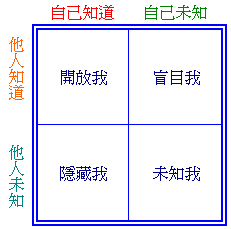 D「知道觀看地圖比背誦文字更容易記憶方位」屬於下列何種知識？ (A) 事實知識 (B) 概念知識 (C) 程序知識 (D) 後設認知知識解釋後設認知 後設認知知識 後設認知經驗 後設認知技能個人對自己認知歷程的理解與自我監控D教師需重視下列何種教學事件的安排，學生才能透過語意編碼將學習內容納入長期記憶中？ 
(A)喚起學生舊經驗的回憶
(B)告知學生學習目標 
(C)促進學習遷移
(D)提供學習輔導解釋B學習教材經任務分析後，由學生依其學習步調學習細項內容，並給予正確性的立即回饋，這是何種教學法？ (A) 精熟學習 (B) 編序教學 (C) 發現教學 (D) 解釋教學解釋C概念形成策略的步驟下列何者正確？(甲)分類 (乙)歸類 (丙)列舉 (丁)標記 
(A) 甲乙丙丁 
(B) 乙丁甲丙 
(C) 丙甲丁乙 
(D) 丁丙乙甲解釋列舉->分類->標記->歸類D小華體重正常，但他一直覺得自己太胖，不滿意自己的外表，認為自己應該繼續節食。 請問小華這樣對自己外表的信念，稱之為？ 
(A) 心因性暴食症 
(B) 心因性厭食症 
(C) 肥胖症 
(D) 身體心像D小華體重正常，但他一直覺得自己太胖，不滿意自己的外表，認為自己應該繼續節食。 請問小華這樣對自己外表的信念，稱之為？ 
(A) 心因性暴食症 
(B) 心因性厭食症 
(C) 肥胖症 
(D) 身體心像B小學生聚在一起玩「老鷹抓小雞」的遊戲時，會彼此討論如何分配角色及規則。請問這是屬於那一類遊戲？ (A) 單獨的遊戲 (B) 合作式遊戲 (C) 平行式遊戲 (D) 聯合式遊戲解釋社會性型態的遊戲行為 單獨性(單一性)遊戲行為 幼兒獨自玩，與其他幼兒玩不同的玩具，且只顧自己玩，私毫不受附近其他幼兒活動的影響。此種行為通常發生在一歲半至二歲半之間。 平行遊戲行為 幼兒與鄰近的幼兒玩類似的玩具，但仍不受其他幼兒的影響。此種行為發生在二歲半至三歲半之間。 聯合遊戲行為 幼兒與其他幼兒一起玩，彼此在活動中，有互相借用遊戲材料的行為，及有語言的交談，但彼此談話的主題是獨立的，且沒有互相駕馭的現象或干涉，幼兒保有各自的興趣，並不屈服於團體的興趣。此行為多半發生在三歲半至四歲半之間。 合作性遊戲行為 這是最高層次的社會性型態。幼兒在團體中彼此有共同的目標，如競爭性的目標，或有戲劇角色的安排、故事情節的討論等。而且，一個目標的達成，需靠團體中的幼兒彼此分工合作，及各自扮演不同角色去努力爭取。對幼兒來說，他會在這種型態的遊戲中，產生屬於或不屬於這個團體的感覺。此行為多半發生在四歲半以上。 B從薛爾曼(R. Selman)的友誼階段論來看，下列那個例子，會最接近處在「單向協助」 階段兒童的想法？ 
(A) 他是我的朋友，因為我們的家住得很近。 
(B) 他不再是我的朋友，因為我要借橡皮擦時，他不借我了。 
(C) 你必須信任和支持朋友，而且也要對他付出。 
(D) 朋友就是彼此可以一起玩，相互陪伴。解釋友誼發展階段論暫時性玩伴（3-7歲）：友誼的建立主要考量為利益（他跟我一起玩，不會打我）單方協助（5-9歲）：好朋友是要能滿足我的需求且能知其好惡（我不和他好了，因為他不借我戰車）雙向合作（6-12歲）：公平氣氛下的合作，瞭解友誼是雙向的付出與獲得，但仍沒有永遠的朋友，即　　　　　　　　　仍無共患難關係（我無聊的時候，他會陪我玩，在他無聊的時候，我也會陪他）親密互享（9-15歲）：親密與相互分享，對朋友的獨占性加強，承諾是有意義的，女孩發展出親密的　　　　　　　　　　友誼（他是我最好的朋友，我願意告訴他秘密）自主相互依賴（12歲以上）：為了彼此依賴及自主相互尊重對方的需求（這次他不能幫我，我相信他　　　　　　　　　　　　　　一定有不得已的原因）D在皮亞傑(J. Piaget)有關「保留」概念的研究中，當兩團相同泥土，被揉成一個球狀、 一個長蛇狀時，孩子若能同時注意到泥土長度和寬度的改變，瞭解球狀泥土雖比長蛇 狀短，但是它比較厚。請問，這顯示孩子能理解以下何種原則？ 
(A) 同一性 
(B) 可逆性 
(C) 系列化 
(D) 去集中化解釋去集中化：考慮各種因素1.分類   2.類包含    3.序列化-----長短,厚薄    4.可逆---------兩團相同黏土,揉成球狀,長蛇狀B當學生「重視負責、尊重權威、遵守秩序視為理所當然」，我們判斷其道德發展的序階在於哪一個時期？ 
(A)工具目的和交換導向 
(B)權威和社會秩序保持導向 
(C)社會契約、法規導向的個人權利 
(D)普通的倫理原則導向解釋柯爾伯格的道德三期六段論(A)工具目的和交換導向   　　　　　 ＝相對功利取向(B)權威和社會秩序保持導向 　　　　 ＝遵守法則取向(C)社會契約、法規導向的個人權利     ＝社會法制取向(D)普通的倫理原則導向                 ＝普遍倫理取向C在學習的歷程中，將短期記憶轉化為長期記憶時，必須經過哪些過程？ (A)注意、知覺 (B)注意、檢索 (C)編碼、複習 (D)複習、檢索解釋刺激→感覺：知覺             感官→短期：注意短期→長期：編碼、複習     長期→提出取用：檢索、解碼B認知心理學者布魯納強調「左手思考」，意指以下何者的重要性： 
(A)邏輯思考 
(B)直覺思考 
(C)美感思考 
(D)批判思考解釋Bruner 直覺思考是發現學習的前奏《論左手性思維-直覺能力、情感和自發性》右手人左腦較強，主管語言與分析推理。左手人右腦較強，主管空間認知感覺、音樂天賦、與感性思考。C近年來，教育心理學家發現「適應性專家知能」(adaptive expertise)，亦即 這些專家不僅能夠自動化領域知能、有意義的組織知識，還能夠解決新發現的問題或是產生創造性的貢獻，請問下列哪些教學法有助於培養學生從「專家知能」(expertise)發展至「適應性專家知能」： 
(A)家教式教學(tutoring) 
(B)直接教學法(directed teaching) 
(C)探究學習(inquiry learning) 
(D)精熟學習(mastery learning) 解釋探究式學習法探究是人類一種思考的方式，是一種尋找資料的過程，一種瞭解事物的過程。學生經由探究的過程，練習科學方法。探究的過程中，可發現問題，同時也可以尋找解決問題的方法。因學生經由探究活動過程，他/她能在腦海中建構他自己的概念體系。當愈多的活動被學生探究，學生的科學態度會積極，學生的科學方法層次愈高，則愈有信心探討更多的活動。D小花認為法律規定偷竊是有罪的，所以無論如何都不應該去偷竊，而且這項法律規範是不能改變的。依柯爾柏格(Kohlberg) 道德發展三期六段論，小花的道德認知發展最可能處在哪一個階段？ 
(A)社會法制取向 
(B)尋求認可取向 
(C)避罰服從取向 
(D)遵守法規取向。解釋B在 Ainsworth 的「陌生情境」研究中，小孩「在分離時不太表現緊張，一般會轉身背對、也可能持續忽略自己的媽媽，即使媽媽試圖贏得注意也是這樣」此種表現是哪一種依附型態？ 
(A)抗拒型依附 
(B)逃避型依附 
(C)安全型依附 
(D)紊亂型依附解釋安全型依附　母走兒哭，母來兒喜抗拒型依附　母走兒哭，母回兒推開逃避型依附　母走兒不哭，母回兒推開解組型依附　無組織，無目的B根據Marcia所歸納的青少年認同狀態，「尚未想過或解決認同議題，而且也還沒詳細計畫未來的人生方向」者屬於？ 
(A)認同早閉(identity foreclosure) 
(B)認同迷失(identity diffusion) 
(C)認同未定(identity moratorium) 
(D)認同統整(identity achievement)解釋迷失型不主動追尋人生的方向，但未定型是主動的只是未找到。C對於學習理論的發展演進歷程，下列何者為誤？ 
(A)從傳遞到建構 
(B)從行為到認知 
(C)從原理到實務 
(D)從固定能力到多元智力解釋學習理論的發展演進係從實務到理論B智力、焦慮、收入等屬於下列何者變項?
(A)類別 
(B)連續 
(C)二分 
(D)三分解釋連續變項(continuous variable)對所研究的變項採用數量表示時，在任何兩量數之間可以存在其他量數者，稱為連續變項。例如：身高就是連續變項。因為任何兩人的身高數字之間，都可能存在另外數字；甲生與乙生的身高分別是160與161公分，丙生的身高也許介於二人之間，是160.5公分。同理，智商、人格特質、反應時間等，都屬連續變項。間斷變項(discrete variable)指某一變項的值不呈連續狀態。在任何相鄰兩個值之間不存在其他的值。此類變項稱為間斷變項。諸如性別、年級、家庭人口數、職業類別，均屬間斷變項。類別變項(categorical variable)研究對象在特徵上可以分門歸類者，稱為類別變項。例如：性別、教育程度、職業、宗教、籍貫、社經水準等，均屬類別變項。在類別變項中，類別之分只有兩類者(如身分證上的性別)，稱為二分變項(dichotomous variable)；類別之分包括多類者(如宗教等)，稱為多元變項(polytomized variable)。C在語言早期單字學習的「限制」(constraints)中，若兒童將新語詞與其之前習得的語詞作比較，假定新語詞有不同的意義。此稱為下列何者？ 
(A)分類的限制(taxonomic constraint) 
(B)整體的限制(whole object constraint) 
(C)語彙對比的限制(lexical contrast constraint) 
(D)相互排斥的限制(mutual exclusivity constraint) 解釋分類的限制(taxonomic constraint) =分類侷限
認為某字是標示一類有相同知覺外觀的相似物體的假定
Ex. 知道「狗」，認為「狗」是指所有她看過小的、毛絨絨的、四條腿的動物。
語彙對比的限制(lexical contrast constraint) =語彙對比侷限
認為每個字都有其獨特意義的假定
Ex. 知道「巧克力」，看到「可可」就會拿來跟巧克力做比較，最後則是偏愛使用再度再度碰到的第一個名稱。
整體的限制(whole object constraint) =物體範圍侷限
認為每個字是指整個物體而非物體的某個部份或物體特徵(如顏色)部份
相互排斥的限制(mutual exclusivity constraint) =共同性排除
每個物體都有只一個名稱，不同的名稱是分別指不同、不重疊東西的假定C關於自我發展的相關理論中，美國社會學家米德（George Herbert Mead）的論點備受重視，特別是他提出自我是由主我（I）與客我（me）所構成的看法。針對其理論的敘述，下列何者正確？ 
(A)因為主我的作用，個人習慣被動接受社會的規範 
(B)因為客我的作用，個人常常會表現出客觀和衝動 
(C)若個人的自我受主我的支配多一些，較具創造力 
(D)若主我與客我能和諧互動，個人的自我才能成長解釋米德自我發展理論－「兩個我」在『主我』與『客我』相互激盪的過程中，我們有時會以「重要他人」的所作所為，做為自我抉擇的參考。B張同學認為人的智力是天生且固定的，透過學習與努力能夠改變得很有限，根據 Dweck 的成就動機目標導向理論(goal orientation achievement motivation)，該生的學習動機可能傾向： 
(A)學習目標導向成就動機 
(B)表現目標導向成就動機 
(C)精熟目標導向成就動機 
(D)成長目標導向成就動機 解釋表現目標　努力無用、才能至上；外在動機；成功才能滿足。學習目標　努力改善才能；內在動機；過程盡力就好。ARogers 在其「學習的自由」(Freedom to Learn)一書中提出人本學習諸多重要原則，下列何者為非？ 
(A) 不論教材與學生學習目的有無相關，都能產生不同程度的有意義學習 
(B) 許多有意義學習經由「做」中獲得，即使做錯也無妨，甚至做錯可能學習更多 
(C) 凡學習會威脅到自我的改變者，將會被抗拒 
(D) 任何有意義的學習皆包含某種程度的痛苦解釋教材必須在學生感到與自己的目的相關連時，才會產生有意義的學習。B阿明視教職為志業，期許自己能夠兼具經師與人師的能力及特質，在擔任教師第一年就努力瞭解學生的性向(aptitude)，增進輔導學生適性發展的成效。試問前述「性向」的意涵係與下列何種用語最為相契？ 
(A) 學習動機 
(B) 學習潛能 
(C) 學習成就 
(D) 學習興趣解釋1、性向是指個人天賦的潛在能力，即個人學習知識與技能的能力。2、性向測驗指一種測量受試者的學習潛能，供作推估未來學習或測驗可能成就的心理測驗。D阿美與阿珠是對雙胞胎，就讀同一所學校不同班級。今天放學後，阿美跟媽媽說：「老師說 我是一個聞一知十，能夠舉一反三的學生」；阿珠也對媽媽說：「上課時，老師稱讚我有『山 窮水盡疑無路，柳暗花明又一村』的特質。」若從創造力觀點來看，關於阿美與阿珠被肯 定的特質，下列描述何者正確？ 
(A) 阿美具有流暢性特質，阿珠具有變通性特質 
(B) 阿珠具有流暢性特質，阿美具有變通性特質 
(C) 阿美與阿珠皆具有流暢性特質 
(D) 阿美與阿珠皆具有變通性特質 解釋變通性：舉一反三提出不同凡響新觀念　流暢性：短時間內提出相當多的思考方案獨特性：創造力與眾不同　　　　　　　精密性：創造力具有高層次品質C「小明從老師的語氣表情中，意會到下一個部分的課文是重要的，要集中注意」，這在後設 認知心理學家 Flavell 認為兒童「注意」的發展中係屬下列何者？ 
(A) 操控式注意(Controlling Attention) 
(B) 匹配式注意(Fitting Attention) 
(C) 計畫式注意(Planning Attention) 
(D) 監控式注意(Monitoring Attention)解釋後設認知心理學家弗拉維爾「注意力」（attention）操控式注意（即能掌握較長的「注意廣度」，對重要事項精確專注，並忽略無關細節，又能同時兼顧情境之多重層面。）EX：→打電動時有操控桿，打電動長時間都不會累，超專注，忽略旁邊細節，兼顧著電玩裡多重層面(經驗值、生命值、戰鬥力....)
適配式注意（即知道在何種情境下，應加以「注意」，以免有所錯失）EX：想成適"當"式注意，知道在適當的時間要注意計劃式注意（例如從教師語氣或表情中，意會到下一個部分的課文是重要的，要集中「注意」）
監控式注意（例如有聽不懂的情況，會在筆記上塗鴉，但他仍集中「注意」聽講）。EX：大樓警衛監控螢幕時，不會一直盯著螢幕看，會看報紙、聊天，但有狀況時仍會注意ASweller 在其提出的認知負荷理論（cognitive load theory）中，將認知負荷之來源分成三種類型，其中受學習教材要素相關程度所影響之認知負荷類型為下列何者？ 
(A) 內在認知負荷 
(B) 外在認知負荷 
(C) 增生認知負荷 
(D) 無效的認知負荷解釋認知負荷理論：史威勒（John Sweller）提出，指特定工作加在個體認知系統時所產生的負荷量。Sweller認知負荷理論：
影響元素：工作難易程度×自身專門知能程度C有關 Kohlberg 的道德發展三期六段論中，「乖孩子取向」階段的個體會依據社會大眾認可 的方式進行道德判斷，社會大眾認可的事情就是對的，社會大眾反對的事情就是錯的，乖 孩子取向的個體年齡大約界於下列哪個階段？ 
(A) 0 到 3 歲 
(B) 3 到 6 歲 
(C) 10 到 20 歲 
(D) 30 歲以上解釋道德成規前期：　避罰服從、相對功利　　　／　　學前幼稚園至小學中低年級(九歲以下)道德循規期：　　尋求認可、順從權威　　　／　　小學高年級到青春期(十到二十歲)三、道德自律期：　　法治觀念、普遍倫理　　　／　　青年末期接近人格成熟時開始(二十歲以上)B試問當學生思考問題的答案時，由於個人似是而非的概念，因而影響問題的解決。它是指下列何者？
(A)偏見 （prejudice）
(B)迷思概念（misconception）
(C)功能固著（functional fixedness）
(D)心向作用（mental set）解釋心向：指的是人們傾向重複使用先前成功的主觀經驗或習慣來解決新問題。＝＞心理習慣心流：全神貫注投入眼前活動。B小智看見一群人等綠燈亮了才過馬路 ，他也跟著這樣做。 小智的行為可以用下列 哪一 種理論來解釋？ 
(A) 反制約 
(B) 社會學習 
(C) 操作制約 
(D) 古典制約 解釋ABandura 提出自我效能(self-efficacy)理論，指一個人在某一特定領域的工作中，對自己能力與表現的自我評估；根據自我效能理論，下列何者不是提高學生自我效能的作法？
(A)提高作業的挑戰性 
(B)提供學生成功經驗 
(C)提供學生替代經驗 
(D)口語說服使其相信解釋班杜拉　自我效能理論親歷的成敗經驗　替代性經驗　言語說服　情緒與生理的影響D依據維高斯基(Vygotsky)對兒童認知發展的看法，下述 何者不正確？
(A)兒童的「最接近發展區」(zone of proximal development)是他們認知上能有所學習的上限 
(B)每個文化都會發展出許多的認知工具並傳給兒童，而提升了兒童的思考能力 
(C)遊戲讓兒童有機會發 揮他們的認知能力並超越他們的實際發展水平 
(D)許多複雜的思維活動係源自內在的心智歷程，然後漸漸的 發展為社會性的互動 解釋應該說幼兒的思維活動源自於社會性的互動，漸漸的發展為內在的心智歷程。D強調學習應重視學生的思考，主張學生學習須先了解情境中各事物之間的關係，此種學習主張是哪一種學派？ 
(A)行為主義 
(B)精神分析 
(C)人文主義 
(D)認知心理學解釋重視"思考"  -- 認知心理學C小孩在出生後會與生長的環境互動，逐漸認識外在環境的各種訊息，懂得如何處理訊息形成認知的結構，這種思考與行為模式，被稱之為？ 
(A)同化 
(B)調適 
(C)基模 
(D)適應解釋“模式”A兒童性別角色的發展，下列的敘述哪一個是對的？ 
(A)到六歲左右兒童已從成人社會中開始學到如何扮演自己的性別角色 
(B)三歲以前性別角色認同中已有防衛認同的傾向，認 同自己所屬的性別 
(C)社會學習論認為兒童之所以認定並接受自己的性別是因為個人認知的關係 
(D)心理動力理論認為兒 童的性別認定是因為有認知基模的關係解釋Kohlberg 認知發展理論     性別認定（認同）→性別固定（保留）→性別恆定期C佛洛伊德(S. Freud)認為人的心理活動層次，行為者在行為的當時不能覺知自己的所作所為，但在事後不必經由專業人員的協助而能回憶起來的狀態，此種心理活動是在哪一個層次？ 
(A)無意識 
(B)意識 
(C)下意識 
(D)潛意識解釋焦點意識　指個人全神貫注於某事物時所得到的清楚明確的意識經驗。例如：考試時面對並集中注意於試卷所得的意識，即為焦點意識。邊意識　指對注意範圍邊緣刺激物所獲得的模糊不清的意識。凡是刺激強度微弱個人似知未知情形下所得到的意識，均屬邊意識。下意識　指在不注意或只微注意的情形下所得到的意識。這種現象又稱做雞尾酒現象、或半意識。(雞尾酒現象：雞尾酒會效應是指人的一種聽力選擇能力，在這種情況下，注意力集中在某一個人的談話之中而忽略背景中其他的對話或噪音。該效應揭示了人類聽覺系統中令人驚奇的能力，使我們可以在噪聲中談話。雞尾酒會現象可在兩種情況下出現:當我們將注意力集中在某個聲音上，或當我們的聽覺器官突然受到某個刺激的時候。)無意識　指個人對其內在或外在環境中一切變化無所知與無所感的情形。例如：因外在環境中可受器官感應範圍的一切事物，也不能使人產生意識。潛意識　指潛藏在意識層面之下的感情、慾望、恐懼等複雜經驗，因受意識的控制與壓抑，致使個人不知覺的意識。潛意識是精神分析論中的重要概念之一。前意識　潛意識層面下所壓抑的一些慾望或衝動，在浮現到意識層面之前，先經過前意識。前意識的另一種解釋來自認知心理學，是指以前儲存在長期記憶中的訊息。此等訊息雖早已儲存在長期記憶之中，但在不使用時，個人對之並無意識；只有在必要情形下檢索使用時，才會對之產生意識。此等意識在性質上乃是屬於記憶，故本詞也稱前意識記憶。C有關態度的改變，認為個體對態度對象的認知與行為若失去協調，則會形成矛盾、緊張、不愉快，因此必須尋求去除失調的 方法，以去除緊張，因而產生態度的改變，提倡認知失調理論的學者是誰？ 
(A)海德(F. Heider) 
(B)奧斯古(C. E. Osgood) 
(C)費斯汀格(L. Festinger) 
(D)奧波(G. W. Allport) 解釋海德─歸因理論。　奧斯古─語意分析技術。　費斯汀格─認知失調。　奧波─特質理論。B經由心理運作，將外在世界的物理特徵轉換為心理事件，以便處理與記憶的歷程，稱之為？ 
(A)符號表徵 
(B)心理表徵 
(C)形像表徵 
(D)具體表徵 解釋D有關吉爾福特(J. P. Guiford)的智力結構理論，下列哪一個不是思考運作的項目？ 
(A) 聚歛性思考 
(B) 認知 
(C) 評價 
(D) 語意解釋思維內容: 視覺、聽覺、符號、語意、行動思維運作: 評價、聚歛思維、擴散思維、記憶保存、記憶收錄、認知思維產物: 單元、類別、關係、系統、轉換、涵意A關於兒童性別角色的發展，下列敘述哪一個是對的？ 
(A) 到六歲左右，兒童已從成人社會中開始學到如何扮演自己的性別角色 
(B) 三歲以前性別角色認同中，已有防衛認同的傾向，認同自己所屬的性別 
(C) 社會學習論認為，兒童之所以認定並接受自己的性別，是因為個人認知的關係 
(D) 心理動力理論認為，兒童的性別認定是因為有認知基模的關係解釋(B)防衛認同 3～6歲　(C)社會學習論：透過直接教導及觀察學習　(D)改為「性別基模論」D個體如果感覺內在不平衡，就會產生一種緊張狀態，也就是驅力(drive)。驅力是個體產生動機的力量，促使個體願意進行學習，以降低緊張狀態，這是誰的主張？ 
(A) 魏特金(H. A. Witkin) 
(B) 榮格(C. G. Jung) 
(C) 卡根(J. S. Kagan) 
(D) 賀爾(C. L. Hull)解釋(A) 魏特金(H. A. Witkin): 認知類型之父，場獨、場依。(B) 榮格(C. G. Jung): 集體潛意識，人格八類型。(C) 卡根(J. S. Kagan):氣質(抑制、非抑制)(D) 賀爾(C. L. Hull): 驅力減降論　霍爾的移動(驅力)城堡  補充:心理學家霍爾(Stanley G. Hall) 指稱青年期為風暴期(青年人的情緒表現的暴起暴落現象 )　　　　　　　　　　　　　　　　　　　　　　　　　　　　　　　　　　　　　　　　　　　　　　　　　　　　　　　　　　　　　　　　　　　　　　　　　　　　A為有效的傳遞文化的遺產，學校課程應將教材依合理順序加以組織，這是哪一心理學派的主張？ 
(A)行為派 
(B)認知派 
(C)人本派 
(D)精神分析派解釋將教材依合理順序加以組織：行為主義將教材依學生發展循序漸進組織起來：認知派B學習歷程中的負增強(negative reinforcement)指的是什麼？ (A)因為增強物的出現，減低該行為再發生的機率 (B)因為增強物的移除，增加該行為再發生的機率 (C)因為增強物的出現，增加該行為再發生的機率 (D)因為增強物的移除，減低該行為再發生的機率 解釋正增強：給他喜歡的，促使他出現某行為負增強：拿走討厭的，促始他出現某行為懲罰：給他討厭的，促使他出現某行為AD教師在批閱論文題時，常因學生在第一題的表現而影響第二題的評分。下列何者最符合這種效應？ (A)月暈效應(halo effect) (B)溜滑梯效應(slide effect) (C)文字操作效應(language mechanics effect) (D)遺留效應(carryover effect) 解釋B「執行功能」乃是一種心智操作方式，主要是由大腦哪裡所負責控制的問題解決行為？ (A)頂葉 (B)額葉 (C)枕葉 (D)顳葉解釋B小安把「麵包」說成「練包」，「棉被」說成「連被」，試問此為何種構音異常現象 
(A)省略 
(B)替代 
(C)添加 
(D)歪曲解釋構音異常的情形：(A)省略音：省略聲母或韻母
　　• 例如：葡萄→ㄨ/ ㄠ/ 、將軍→家居、漢堡→ㄢˋ ㄅㄚˇ、香蕉→央邀(B)替代音：以不正確語音代替正確語音，通常以比較容易發出的語音代替較難的音
　　• 例如：草莓→討莓、學校→覺叫、公公→東東(C)添加音：正確語音內加入不該加的音　　• 例如：ㄔ飯→ㄔㄨ飯。(D)歪曲音：語音被歪曲改變，不同於標準音，是語音系統中不存在的音　　•例如：肥人→灰羚B以下 Erikson 提出八大發展階段之要務何者為非？(A)繁衍 vs 遲滯 (B)自主 vs 非自主(C)自動 vs 罪責(D)勤奮 vs 自卑解釋自主行動v.s羞怯懷疑D下列何者不是 Ausubell 主張的教學原則？ (A)學習者準備度 (B)運用前階組織 (C)符合有意義的學習原則 (D)重視連鎖化的反應 解釋重視連鎖化的反應---行為學派C美國學者蓋聶（R. M. Gagne'）提出八種學習類型，且彼此間形成一個學習階層，學生只要循序而上，就能習得簡單到複雜的基本能力。當學生學會花的屬性有花瓣、花蕊和花莖，因為百合、蘭花、玫瑰都有這些屬性，因此學生瞭解這些都是「花」，請問這是下列哪一種學習類型？ 
(A)語文連結 
(B)多重辨別 
(C)概念學習 
(D)原則學習解釋概念學習 : 將同類事物按其特徵歸類,而得抽象觀念的學習方式原則學習 : 指經由了解學到兩種或兩種以上概念之間的關係,即成原則D兒童身心發展的過程，依循著下列哪一種順序？ 
(A)籠統→統整→分化 
(B)分化→籠統→統整 
(C)統整→籠統→分化 
(D)籠統→分化→統整解釋先籠統：全身性的>在分化：一般到特殊的>最後聯合協調起來統整D明珠對數學領域並不感興趣，但她仍然努力學習以爭取獲得好成績，來提升自己在班級同學間的地位。依奧蘇貝爾（D. P. Ausubel）的觀點，這是屬於哪一種學習動機？ 
(A)認知內驅力 
(B)附屬內驅力 
(C)遷移內驅力 
(D)自我提高內驅力解釋認知內驅力　為求知而求知（內在動機）自我提高的內驅力　為得地位與自尊心（外在動機）附屬內驅力　尋求長者認可D王老師因父親生病，經常請人代課以致對學生疏於照顧；而他自己也因此感到家庭與工作難以兼顧。這是因為他面 臨哪一種角色衝突？ 
(A)角色內相同對象的衝突 
(B)角色內不同對象的衝突 
(C)角色外相同對象的衝 
(D)角色外不同對象的衝突 解釋角色間(外):個人外在的身分:依本題在家為兒子,在外為老師.兩種不同的角色角色內:個人內心的角色:老師面對學生和家長之間B下列對建構主義的學習觀點描述，何者是錯誤的？ 
(A)教學是一種協商過程 
(B)教師必須經常修正學生的觀點 
(C)實作有助於知識的理解 
(D)教師是解放者、布題者 解釋建構主義中教師是扮演引導者角色，學生還是必須主動改變才行。所以應該說，教師是引發失衡，學生自行修正自己觀念。B有關班度拉認知社會學習論觀點，以下敘述何者是正確的？ (A)班度拉認為動物學習行為可以解釋人類社會學習行為 (B)班度拉認為認知發展的決定因素是觀察學習 (C)班度拉認為外在增強是觀察學習的主要因素 (D)班度拉認為人類社會學習行為是經由個人角色扮演習得解釋班度拉強調觀察學習，透過觀察與模仿即可學習，應該不用經由個人角色扮演！C下列哪一位學者主張「在遊戲年齡(play age)，教師應設法提供各種遊戲，以發展兒童的感官，激發其心智，增進其社會能力，從而培養其自動自發的人格」？ 
(A)皮亞傑(J. Piaget) 
(B)柯柏格(L. Kohlberg) 
(C)艾瑞克森(E. Erikson) 
(D)佛洛依德(S. Freud) 解釋Erikson提出心理社會論，並將人格發展分為八個階段
而愛好團體遊戲則為第三個階段—自動自發對退縮羞愧(initiative vs. guilt)
在這個階段的幼兒約3~6歲行為表現較為積極主動，喜歡各種活動因此Erikson稱此階段的幼兒為遊戲年齡(play age)。幼兒藉由遊戲可以學習到團體規範，也可以學習到各種角色所要付的責任。C有關學齡兒童的攻擊行為，下列何者正確？ (A)工具性攻擊比敵意性攻擊較常出現 (B)公然性攻擊多於關係性或社會性攻擊 (C)由女性學童組成的小團體，較常使用關係性攻擊 (D)有低度攻擊性學童的朋友會傾向於彼此慫恿做出反社會行為 解釋1.敵意性攻擊 /反應性攻擊：攻擊是敵意、報復的反擊行為，以傷害受害者為目的。2.工具性攻擊 /主動性攻擊：攻擊可獲得實質利益，以傷害他人獲得需求為目的。（包括獲得關注、實質物品）B根據佛洛依德精神分析的概念，個體在那一層次可以區辨內心的想像與外在世界中事物的不同？ 
(A) 本我 
(B) 自我 
(C) 超我 
(D) 道德我 解釋區辨「內心的想像」與「外在世界」中事物的不同。區辨後才能與現實妥協，而且已考慮到外在，那也是納入現實考量。C李老師長時間在其班級進行品德教育教學，她以幫助學生順利達到道德自律為目標。下列何者是學生自律的表現？ 
(A) 意識到社會和學校的道德規範 
(B) 以相同行動反擊制裁犯過的同學 
(C) 思考並討論道德規範的理由 
(D) 相信隱含性的正義（immanent justice）而努力行善 解釋隱含性的正義（immanent justice）是相信老天會懲罰做壞事的人獎賞做好事的人  算是他律  像是舉頭三尺有神明....A大腦神經元在傳遞訊息時，是在進行什麼作用？ 
(A)電位能與化學物質傳遞 
(B)下視丘與內分泌作用 
(C)基因與染色體重組 
(D)語言與圖像訊息轉化作用解釋D阿明追求班花失敗，悻悻然的對其死黨說：「她這種屬於個性龜毛的，不是我喜歡的那種型」，這在精神分析論中是屬於那一種防衛方式？ 
(A)反向作用 
(B)昇華作用 
(C)轉移作用 
(D)合理化作用 解釋反向：阿明想追求班花，卻常常欺負班花罵她醜八怪。合理化：阿明追求班花失敗，悻悻然的對其死黨說：「她不是我喜歡的型」。就像伊索寓言的狐狸一樣。反向：對班花做出違心之事。  合理化：找藉口安慰自己得不到的結果。C王小明的數學能力已經到了形式運思期的階段，但是卻非常沒有人際智慧，很難瞭解別人的心意；這種認知發展現象稱做？ 
(A)不對稱性 
(B)失衡狀態 
(C)領域特定性 
(D)不限領域性 解釋領域普遍性　多重領域的發展成就在同一時間發生領域特定性　特定領域之技能發展未必與其他領域同時發生。例如，下棋神童對於棋賽的記憶優於成年人，但是在其他領域則否。A哪一位學者著有＜超越教化的心靈(unschooled mind)＞，指出學生在當今的學校教育制度下，發展出許多頑固的迷思概念？ 
(A)迦納 (Gardner) 
(B)布魯納 (Bruner) 
(C)斯金納 (Skinner) 
(D)梅爾 (Mayer) 。解釋梅爾 Mayer相互作用模式
訊息處理非單一方向的，某些處理水平也可能重疊，可能由下而上或由上而下。AJ. Bruner主張，我們認知世界的重要途徑除了「科學理解」之外，另外一項是：
(A)敘事理解 
(B)內省理解 
(C)形式理解 
(D)創作理解解釋Bruner指出兩種基本的認識方式：一是尋求普同真理條件的典範式認知－科學理解二是尋求事件之間特殊關連性的敘事式認知－敘事理解A教育處要求學校校長要確實實施常態編班，然而學校家長會委員強烈要求校長要想辦法實施能力分班。這種情形的角色衝突稱為? 
(A)角色內衝突 
(B)角色間衝突 
(C)角色外衝突 
(D)角色妥協解釋角色內衝突，指的是發生在角色扮演者所扮演的同一個角色內部的矛盾。如本題：教育處→校長←家長會角色間衝突，指的是發生在同一個扮演者所扮演的不同角色之間的衝突。EX:在學校是校長，回家是丈夫、爸爸另外，參照團體間與參照團體內C許多優秀的學生，在沒有立即獎勵的情況下，能專注而持續的用功。這是因為這些學生具有什麼能力？ 
(A)保留概念 
(B)表現目標 
(C)延宕滿足 
(D)獨立思考解釋延宕滿足 影響孩子挫折忍受的重要能力，所謂的「延宕滿足」，是指能犧牲眼前的誘惑，以獲取未來更大、更好的目標。     例如：為了有好的成績，考試前忍耐不看愛看的卡通。C一年級剛入學兒童，下課時間心情愉快，漸漸地只要聽到下課鐘聲，心情就很愉快。根據古典制約的理論，下課鐘聲是？(A)UCS (B)UCR (C)CS (D)CR解釋(A)UCS  →  下課時間  (B)UCR  →  心情愉快  (C)CS    →  下課鐘聲  (D)CR    →  心情愉快B大腦部位中，專門負責短期記憶訊息進入長期記憶的是？(A)前額葉 (B)海馬回 (C)杏仁核 (D)下視丘解釋C小朋友常解不出數學題，這時候以不同的方式(例如圖像）呈現同類問題，他們就會解題了。是什麼因素導致這個現象？(A)功能固著 (B)醞釀思考的時間 (C)問題表徵的方式 (D)心向的影響解釋圖像表徵能力是指學生面對數學文字題時，將問題轉譯成圖形的能力。B教師認為外向的孩子，口語表達好。因此在評量學生的口語表達時，傾向給外向的學生，較佳的評分。這種評量上的缺失，通稱為：(A)嚴苛偏誤 (B)邏輯謬誤 (C)趨中偏誤 (D)月暈效應解釋月暈效應 以個人表現做推論   EX：功課好，品性一定好 (學業表現)邏輯謬誤 以個人特質做推論   EX：個性外向，口語表達好 (個人特質)A美國學者布魯納(J. S. Bruner)領導發展「人的研究」是屬於何種課程？ (A)社會科 (B)綜合活動 (C)自然科 (D)健康科解釋課程實施方式採用「發現」或「探究」的教學方法B學習者能主動幫助同學，這是屬於情意領域教學目標—反應層次中的何種程度？ (A)願意反應 (B)樂意反應 (C)被動反應 (D)主動反應解釋情意領域順從反應 學生被動反應。Ex.老師命令小明幫他把黑板擦乾淨願意反應 學生具有反應的自願性動機。Ex.老師問誰願意幫我擦黑板，小明自願說我來擦!樂意反應 學生在行為後獲得滿足感，進而願意主動展現反應。Ex.下課時間小明沒有人講就自己主動擦黑板以便下堂課老師使用。B張三認為個人的智力是固定的，並無法改變。所以當個人做某事無法成功時，只好避免失敗，且認為努力沒用。此時張三前述的觀點是屬於(A)累進觀(B)實體觀(C)精熟取向(D)表現取向解釋Dweck 智力內隱理論累進觀 能力生長觀，相信智力是可變的。實體觀 能力實存觀，認為智力是固定不變的。A教師在教導兒童面對問題認知思維學習知識時，必先具有設身處地從兒童觀點看問題的推理能力，此稱為：
(A)理性移情
(B)同化調適
(C)觀察學習
(D)鷹架作用解釋按兒童思考方式實施知識教學：教師需具備理性移情(intellectual empathy)能力，亦即「教師在教導兒童面對問題經認知思維學習知識時，必須具有設身處地從兒童觀點看問題的推理能力」。C對於精熟學習法(Mastery Learning)的敘述，下列何者正確？ 
(A)答對100%的試題是理想的精熟標準 
(B)可以由學生自行決定學習的步調 
(C)達到精熟標準者可進行充實活動 
(D)以總結性測驗檢核學生的學習困難解釋答對80%至90%的試題是理想的精熟標準以團體為基礎，由教師決定學習步調B瑋安深覺自己像是在受「從眾行為」實驗，而故意與人唱反調，造成實驗結果無效，這現象是：
(A)混淆 
(B)受實驗者效應 
(C)霍桑效應 
(D)月暈效應解釋實驗組影響外在效度　(好)霍桑效應    (壞)受實驗者效應
控制組影響內在效度　(好)強亨利效應  (壞)怨恨性怠工D心理學家莫瑞(Henry Murray)稱遊戲是一種：
(A)動機 
(B)習慣 
(C)意向 
(D)需欲解釋莫瑞需求:動機是個人需欲和環境壓力互相作用的結果
需欲包含：屈服需欲／成就需欲／交往需欲／攻擊需欲／自主需欲／對抗需欲／遊戲需欲／支配需欲／表現需欲D要學生只能坐著看大家活動而不能參與是一種 
(A)正增強 
(B)負增強 
(C)呈現型懲罰 
(D)撤離型懲罰 解釋呈現型懲罰 使用不愉快後果或厭惡刺激，例如責罵學生。撤離型懲罰 撤離某種愉快的後果，例如，喪失特權，放學後留校等。D比較行為學習理論與社會學習理論。 
(A)前者根據後者部分理論發展而成 
(B)前者代表是班度拉，後者是桑代克 
(C)前者主要原理是強化，後者則是行為塑造 
(D)前者突顯人被外在環境控制，後者強調人的主控性解釋B期待理論推論 (A)成功的可能性越高，動機會越強 (B)成功的可能性是零，動機就是零 (C)成功的誘因值是零，動機會因工作項目容易而提高 (D)簡單比中等難度的作業較能引發動機解釋Atkinson提出動機 = 知覺到的成功機率 x 成功的誘因值配合Bandura之期望價值論B學業低成就及社交上失敗的學生最容易表現出下列何種特徵？ (A)做事衝動但不草率 (B)有注意及專心困難 (C)自信心高 (D)須依賴老師給予指示解釋A編序教學法(programmed learning)由下列哪一位學者提出？ 
(A)史京納(B. F. Skinner)
(B)羅傑士(C. Rogers) 
(C)布魯納(J. S. Bruner) 
(D)歐素貝(D. Ausubel)解釋編序教學法史金納　／　螺旋式教學法布魯納A下列何者屬於自我意識情緒（self-conscious emotions）？ (A)羞恥 (B)難過 (C)憤怒 (D)厭惡解釋基本情緒：有比較確定的臉部表情表達方式，例如：快樂、悲傷、生氣、厭惡自我意識情緒：缺乏確定的臉部表情表達方式（無法單從臉部表情判斷出正確情緒）其不僅含有臉部情緒訊息，還有身體的動作，例如：自豪、內疚、羞恥B有關被忽略兒童（neglected children）和被拒絕兒童（rejected children）的比較，下列何者正確？ (A)前者比後者更容易在團體中被孤立 (B)後者比前者更容易感覺孤單 (C)前者比後者更願意學習社交技巧 (D)後者比前者更沈默寡言解釋B「小婷看到媽媽很生氣的對人叫罵，就更常對著弟弟叫罵。」從觀察學習而言，這是屬於下列哪一種方式？ (A)抑制（inhibition） (B)解除抑制（disinhibition） (C)抵銷模仿（counterimitation） (D)直接教導（direct instruction） 解釋替代學習獲得效果 學習者觀察楷模行為後，所學到的新行為。Ex.想要喝保特瓶的水卻不知道該如何飲用時，看到別人轉開瓶蓋喝水，便也學會了用此方式喝水。促進效果 某行為社會認可學習者沒做過，看人家做也跟著做。Ex.看到同學上課發言受到稱讚，便也會於課堂中踴躍發言抑制效果 某行為社會不認可，看人家做了被處罰而不敢做。Ex.看到抽菸者得肺癌，或是自己敬重的人都不抽菸，便會減少抽菸。抑制解除 某型為社會不認可，看人家做沒被處罰，也跟著做。Ex.看到別人闖紅燈沒事，便也會跟著一起闖紅燈。C兒童逐漸會了解到，欲達成有效學習，需經由「決定目標→選擇策略→運用策略→監控策略的效果」。下列哪一項最 能描述此一歷程呢？(A)精緻化 (B)目標設定 (C)自我調節 (D)自我教導 解釋自我調節 學習者會自訂目標，並設定計畫與執行的策略來完成此目標，也會同時監控各種回饋，評估目標的進展。B蓋聶(Gagn’e)認為學習應該具有階層性，並將學習階層分為八種，王老師在進行數學教學時，先讓學生觀察圓錐和圓柱的不同，再引導學生能夠列出圓錐和圓柱體的差異並作比較，請問這是達到蓋聶所認為的哪一個學習階層？ (A)符號學習 (B)辨別學習 (C)概念學習 (D)問題解決解釋辨別學習：在多重刺激之下對不同刺激給予不同的反應。概念學習：將具有相同屬性事物做歸納，並用符號表示。A教師觀察家宜上課時坐不住，每隔不到5分鐘就會離開座位。有一節課，家宜專注地坐在位子上寫作業超過5分鐘，教師見狀給予口頭稱讚。此作法屬於下列何者？ 
(A) 區分性增強 
(B) 行為塑造法
(C) 行為契約制
(D) 過度矯正法解釋A出版超越自由與尊嚴，提倡人可極端訓練的是? 
(A)史肯納 
(B)桑代克 
(C)庫勒 
(D)巴夫洛夫 解釋Skinner:  極端行為主義代表: 堅持行為科學可以改造教育，甚至改造社會。B王老師對於下列有關「操作制約」的了解和敘述，何者錯誤？ 
(A)包含刺激弱化(消弱)的概念 
(B)重視個體對刺激物的辨別 
(C)藉由運用增強物以改變個案行為 
(D)反應者的行為是一種嘗試錯誤的行為解釋辨別(discrimination)：古典制約學習完成之後，如果有其他與制約刺激類似的刺激同時出現時，個體只對特定的制約刺激做反應，而對其他刺激則不作反應，這種現象叫做辨別。A小新是一位經常被責罵的小孩，很不喜歡上學，但是卻非常喜歡 「自然與生活科技」﹒因為小新剛開始也因上課不專心而被處罰，但後來該老師卻經常稱讚他，還讓他擔任小老師﹒下列何者最適合用來解釋此一現象?
(A)得失理論
(B)社會交換論
(C)公平理論 
(D)強感強化論解釋人際吸引的理論
強化理論 我們喜歡帶給我們酬賞的人，我們會不喜歡那些懲罰我們或帶給我們不愉快的人。情感強化論 如果你由某人得到強化愈多，則愈喜歡那個人。社會交換論 我們對於某個人的喜歡與否，乃是基於對這個人提供給我們的成本及利益所做的評價。公平理論 假設個人在與他人交換的過程中，重視其交易酬賞是否公平。得失理論 如果開始時我們由某人處得到不好的評語，而後來得到較好的評語，則我們較會喜歡那個人。C下列有關Gagne學習理論觀點之敘述何者有誤？ 
(A)融合行為主義與認知學派之觀點 
(B)強調五種學習結果 
(C)學習的內在條件是指學生的學習能力 
(D)學習的外在條件是指教師的教學活動解釋內在學習條件:學習者的內部訊息處理外在學習條件:教師替學生安排的學習AAusubel將人的心靈視為一個「訊息處理與儲存的系統」，認為學習是將新的訊息納入原有認知結構的歷程。其主張的概念學習方向應該屬於下列何者? 
(A)由高層而低層 
(B)由低層而高層 
(C)平行 
(D)多方向 解釋奧斯貝認為個體在進行學習時，他所持有的認知結構會不停的運作，將新的訊息連接納入至認知結構中的高層概念裡，以形成某種關連。奧斯貝認為這種關連大多以「從屬關係」（Subordinate relationship）的形式出現。他認為學生的學習方向應該是由上而下的，換言之，學生必須先知道最高層的概念，然後再學習較低層的概念、定義、性質等，最後才學習一些零碎的特殊事物。B訊息處理理論認為人類在處理訊息進入長期記憶之際，各個處理階段同時可以處理的訊 息量是有限的。此概念稱為： (A)有限模式 (B)有限集合 (C)有限理性 (D)限制輸入 解釋有限理性心理學 人類思維只能達到非常有限的合理性1. 短時記憶容量為7±2，如果增加每個組塊本身包含的資訊，那麼短時記憶容量就隨之變小。後來他也傾向于認為短時記憶容量為4－5個組塊。2. 資源分配方案是決定注意分配的關鍵；而分配方案則主要受制於喚醒因素可利用的能量、當前的意願、對完成作業所要求能量的評價以及個人的長期意向。經濟學 由於人們認識事物的局限性，因而在解決問題時先去達到子目標，再去逼近總目標。1. 決策的準則-第一，有限度的理性準則；第二，令人滿意的準則2. 目標手段分析法-第一，設定目標；第二，具體實施。也就是首先要樹立一個總的目標，然後再把總目標分成下一級的子目標。分層反復下去，知道找到解決辦法為止。D小方在期末考之前感到非常焦慮，她評估自己可能無法達到預定的成績目標。根據 Bandura 的看法，小方評估自我效能的來源屬於下列何者？ (A)直接經驗 (B)間接經驗 (C)書本知識 (D)身心狀況解釋1.直接經驗:行為成敗，來自個人親身體驗。→小方還沒考2.替代(間接)經驗:透過觀察他人而獲得間接的體驗。3.言語勸說:說服性的建議、引導、忠告，缺乏牢固性。4.其他:受身心狀態或情緒影響。→焦慮，身心狀態不穩定D依 Gagné 的理論，教師呈現有組織的教材是引發學習者內在的什麼? (A)期望(B)接受(C)記憶的搜索(D)選擇知覺 解釋C俊明對自己的英文能力很有信心，認為英文是他的強項。當老師請班上同學推舉參加全校英文朗讀比賽的人 選時，俊明信心滿滿地自我推薦說：「英文是我最拿手的科目，我願意代表班上參加。」俊明對自己英文能力的 評價屬於下列哪一個心理學概念？ (A)自我調整(B)自我評鑑(C)自我效能(D)自我強化 解釋自我調整 個體會透過自身的觀察與經驗到外在行為的結果進行判斷，並藉此修正自我的行為，亦即個體會藉由行為結果，對自己的認知、動機、情感及行為產生監控、評估與調整的功用。自我評鑑 運用各種評鑑工具，針對自己的專業知識、表現和信念，蒐集資訊並深刻反省，以發展和改善自我專業表現的歷程。自我效能 用於衡量個體本身對完成任務和達成目標能力的信念的程度或強度。自我強化 自我強化是指個人依據強化原理安排自己的活動或生活，每達到一個目標即給予自己一點物質的或精神的酬報，直到最終目標完成，自我強化時人們傾向於做出自我滿意的行為，拒絕那些個人厭惡的東西。A根據M. V. Covington的自我價值論，下列敘述何者不正確？(A)不同年級的學生均認同能力和努力對學習表現 同等重要(B)成功的學生常將結果解釋為個人能力的展 現，讓個人感到更大的自我價值(C)在高度競爭的班級環 境中，學生較傾向以逃避失敗來維持自我價值(D)學生學習的內在動機是自我價值的提升勝於追求他人的肯定解釋學生對能力與努力之歸因隨年級而轉移(1)低年級學童相信努力是好學生之首要條件，且認定能力好者比能力較差者更為努力(2)低年級學童相信努力者為好學生，同時認為努力可使提高能力(3)低年級學童認為教師喜愛努力之學生，因而認同努力者為好學生之標準(4)低年級學童將能立即努力視為同等重要，然失敗並不使其感到羞愧(5)高年級學童經多次成敗經驗，認為努力而成功者能力較低，反之則相反，此可視為其學習動機降低之原因。D謝老師協助班上高三學生進行考前衝刺，他運用 Charles R. Snyder 的希望感理論(Hope theory)特別注意三個元素 間的互動，不包括下列何者? (A)目標(goal) (B)路徑方法 (waypower) (C)動力(agency thoughts) (D)情緒(emotion) 解釋Snyder希望感理論 目標 路徑方法 動力希望感(Hope) =達成目標的動機或意志力(Agency)+達成目標的策略或方法 (Pathways)。A教學設計中請學生「以心智圖法、曼陀羅法或魚骨圖等方式，統整該篇童話故事的大意」，下列關於此一教學活 動的敘述，何者錯誤？(A)這個教學活動即是 D. P. Ausubel 所謂的提供「前導組體」(Advanced organizer) (B) 透過繪製心智圖、曼陀羅法或魚骨圖，可以將心智基模 (schema)外在化(C)根據雙碼理論(Dual-code theory)，此一 教學活動有助於學生將資訊儲存於長期記憶(D)學生運用「心智圖法、曼陀羅法或魚骨圖」，是一種表徵知識結構的方式 解釋前導組體並非完全指先備知識，而是教師以學生先備知識為基礎而設計的有組織的教材，作為先備知識和新知識的橋樑。(前導組織在準備活動，題幹進行到發展活動。)A下列各項有關記憶的敘述，何者正確？ (A)感官收錄訊息後，再注意約20秒以內的記憶，稱為短期記憶 (B)長期記憶所保存的時間相當長，幾經練習可以記憶長遠 (C)感官收錄包含視、聽、嗅、味、觸覺等刺激的短期記憶 (D)短期記憶的容量相當有限，但是多加練習可以增加記憶的量與進入長期記憶。 解釋(C)感官收錄指感覺器官感應到外界刺激所引起的超短暫記憶，又稱感覺記憶。B精熟學習(mastery learning)，所謂：學習程度等於學生實際花在學習上的時間，除以何者的函數？ (A)教師教學所用的時間 (B)真正學好所需時間 (C)學生課外所花的時間 (D)學生課堂上學習的時間 解釋學習程度＝f（學習使用時間/學習所需時間），所以學習速度不等於學習時間!C在增進學習的策略中，下列何者不屬於後設認知性的策略? (A)設定學習目標 (B)作筆記 (C)補救教學 (D)檢討學習成效 解釋C小明有一天感到緊張的時候，無意間做了深呼吸的動作，結果發現感覺就比較不緊張了，於是他之後 每當緊張的時候，都會做深呼吸，以下何種概念最適合解釋此現象？ (A)部分增強 (B)正增強 (C)負增強 (D)古典制約 解釋移除緊張C就社會學習論的觀點，自律行為的第一個階段是？ (A)嘗試反應 (B)觀察別人行為 (C)自我觀察 (D)示範給他人看 解釋自我觀察 自我評價 自我強化D有關閱讀的研究顯示，閱讀者應採取何種閱讀處理歷程，會有較好的閱讀效果？ (A)由上而下處理 (B)由下而上處理 (C)序列處理 (D)上下雙向處理解釋長期記憶中的記憶術包括「上下雙向處理策略」係瀏覽、質疑、閱讀、記憶及複習等方式。(SQ3R的概念)B下面那種說法並非奧蘇貝爾（D. P. Ausubel）的主張？ (A)強調先備知識的重要性 (B)發現錯誤答案與發現正確答案對有效學習同樣重要 (C)將概念視為一個層次性的結構 (D)結合新舊概念的講解教學有利於學生學習 解釋發現自己的錯誤〞與〝發現正確答案〞對有效學習而言一樣重要>>布魯納的發現學習論D陳老師跟同學說：「以後上課時，同學只能在我有說可以發言時才可以舉 手，沒有說時不可以舉手。」這是在教導學生作 (A)行為塑造 (B)行為消弱 (C)刺激類化 (D)刺激辨別 解釋D哪一個例子屬於「邏輯後果」(logical consequence)的輔導應用？ (A)甲生沒唸書，結果考差了 (B)乙生沒帶泳衣，結果不能下水游泳 (C)丙生上課吵鬧，老師要他抄寫 10 次課文 (D)丁生玩耍打翻便當，老師要他把弄髒的地板清理乾淨 解釋A、B 自然後果 C處罰 D邏輯後果C基於學生需經語義編碼，才能將學習內容融入長期記憶中，因此，教師應重視何種教學事件的安排? (A)喚起學生舊經驗的回憶 (B)告知學生學習目標 (C)提供學習輔導 (D)促進學習遷移 解釋B「昆蟲有六隻腳」這項訊息一旦被學生習得，將會成為學生的 (A)內隱知識 (B)外顯知識 (C)程序記憶 (D)情節記憶解釋外顯知識 看得見或聽得到的知識，大部分是以文字、影像或聲音方式留存。內隱知識 只能透過情境模擬、感受或體會的知識。D小強本來對數學頗有興趣，後來數學老師常在他表現好時給他獎勵，久之，當數學老師不提供獎勵時，小強對數學就顯得興趣缺缺。最能描述此一歷程的是 (A)霍桑效應 (B)破窗效應 (C)比馬龍效應 (D)過度辯護效應解釋雷波Lepper格林尼Greene 過度辯護認為兒童在參與某種行為之後，會把該行為加以合理化，即在對行為的原因作解釋時，傾向於過分重視外在動機而忽略內在動機的歸因。 (如因老師的鼓勵才去做)B哪一位學者強調「在學習較複雜的技能之前，需先精熟某些基本技能」？ (A)皮亞傑(J.Piaget) (B)布魯納(J.S.Bruner) (C)桑代克(E.L.Thorndike) (D)維高斯基(L.S.Vygotsky)解釋螺旋教學⋯⋯循序漸進D有關編序教學(programmed instruction)之敘述，何者有誤？ (A)強調循序漸進的教學 (B)以操作制約的原理為據 (C)編序教材不易編製 (D)受到認知理論的影響 解釋行為主義D下列何者特別強調知識是由學習者的認知能力主動來組織其經驗，探索學 習的過程，並加以詮釋轉換，形成一個自我主導的學習基模？ (A)經驗主義理論 (B)行為學派理論 (C)社會學習理論 (D)建構主義理論解釋A小明聽到弟弟說：「學校今天打預防針，好多人在健康中心排隊，我的手臂好痛。」之後，馬上推論弟弟因為打了預防針而手痛。這 樣的能力較符合下列何者？ (A)語意整合（semantic integration） (B)後設語言覺察（metalinguistic awareness） (C)社會語言知識（sociolinguistic knowledge） (D)指示溝通技巧（referential communication skills） 解釋語意整合乃指將幾個語句中的概念／訊息統整在一起的能力。後設語言：用語言去思考語言，把語言本身當作實物表徵而分析。A閱讀時，書本上被畫線或以粗體字書寫的內容，會比以一般字體呈現的內容更容易被閱讀者記住，這種現象稱為？ (A)萊斯托夫效應（Restorff effect） (B)閃光燈效應（flashbulb effect） (C)編碼特定性（encoding specificity） (D)蔡格尼效應（Zeigarnik Effect）解釋萊斯托夫效應 學習材料中最爲特殊的事件，容易記憶。閃光燈效應   對引人感到震撼的事件，容易讓人留下深刻之記憶。C下列何者認為瞭解某學科的結構，將能使許多事物與該科學科發生有意義的連結，即強調「結構的重要性」？
(A)蓋聶 
(B)奧斯貝 
(C)布魯納 
(D)斯肯納解釋A在「食品安全」單元的學習活動中，下列那一位學生達到情意目標的「組織」層次？ (A)小嘉能注意到日常飲食，並思考平日的飲食是否健康 (B)小伶能專心傾聽老師述說食品安全對身體的重要 (C)在討論到食品營養時，小英對小洪說：「這些薯條對你無益，他們含有過多脂肪。」 (D)小威能改變自己的飲食習慣，且持之以恆。 解釋1.接受(receiving):對特定事物或活動表示關心2.反應(responding):經由某種參與的形式表示出對事物的反應3.鑑賞(valuing): 對特定事物透過正反面的態度表示贊成或反對4.組織(organizing):遇到多種價值需要判斷的情況時可以組織並決定孰重孰輕5.整合(characterizing):學習者持續的依據所接受的價值行事，並將這種行為融入自己的人格之中以上述定義來看：(A)思考是否健康（判斷）→組織(B)專心聆聽(表示關心）→接受(C)對你無益、含過多脂肪（透過反面態度反對）→鑑賞(D)能改變、持之以恆（融入人格）→整合D林老師在數學教學中，出了一個這樣的題目：「一隻非洲象重4.8公噸，牠大約是多少個六年級學生合起來的重量？你是怎麼估算的？把你的想法與做法寫下來。」請問關於此一問題的敘述，下列何者不正確？ (A)這是一個「建構反應題」(constructed response item) (B)林老師出這個題目的目的，是為了瞭解學生的解題思維 (C)學生在回答這個問題時，能夠展示出他們對數學概念的深層理解 (D)根據Anderson（2001）的知識向度，此類題目適合用來評量「事實知識」解釋後設認知知識D克漏字題型的編製，主要是依據下列何種心理學理論的原理加以設計的? (A)訊息處理論 (B)行為主義 (C)邏輯實證主義 (D)完形心理學解釋克漏字題型係依據完形心理學之原理來設計，即依據「整體大於部分之和」的概念。BVygotsky的社會文化認知論強調語言對思考的重要性。他將語言發展分成三個階段，下列有關其發展進程的描述何者正確？ (A)自我中心語言→社會語言→內在語言 (B)社會語言→自我中心語言→內在語言 (C)內在語言→自我中心語言→社會語言 (D)自我中心語言→內在語言→社會語言解釋小時都是別人告訴他(社會語言)>大一點就自己會講話(自我中心語言)>長大後就很會心理0S(內在語言)@@"B在人格心理學中，所謂的「Big Five」所包含的人個五要素，不包括以下哪ㄧ項？ 
(A)外向 
(B)直覺 
(C)情緒 
(D)親和解釋人格心理學Big Five　避開員外親大嬸開放性（Openness）　　　　　 指對新經驗、新事物或新觀念是否抱持好奇開放的態度？嚴謹性（Conscientiousness）　指個人追求目標時，是否實事求是，精益求精？外向性（Extraversion）　　　 指在人際互動的主從傾向，是積極主動？還是退縮被動？親善性（Agreeableness）　　　指對人際關係的基本預設，是互助？還是競爭？神經質（Neuroticism）　　　　指在情緒變化的穩定程度。C下列哪一個現象最貼近Flavell後設認知模式中的「後設認知的經驗」？ (A) 曾子每天晚上睡覺前都會想三次今天到底有沒有做錯什麼事。 (B) 孟子在媽媽搬了三次家後，終於領悟了母親的用心，從此奮發向上。 (C) 李老師在教學時，常能在當下察覺並檢視所使用的教學策略是否有效。 (D) 陳老師能以最簡單的例子將複雜的理論說明，讓學生明白。 解釋Flavell 後設認知後設認知知識1、	知人的知識－認識自己，了解別人，所謂「知己知彼」是也。2、	知事的知識－對事務難易之判斷，以及對事理對錯之辨別的知識。3、	知術的知識－有隨機應變，採適當方法去處理問題的知識。後設認知經驗是一種知之後的經驗感，亦即所謂「心得」或「教訓」。從成功的經驗獲有心得者，與從失敗的經驗獲得教訓者，都是後設認知經驗。後設認知經驗與後設認知知識之區別，主要是前者偏重在個人從失敗經驗中獲得的知識。此種知識理性中帶有感情，所謂「失敗為成功之母」，其理由在此。後設認知技能是指隨時機需要的求新求變的能力，以及為適應未來的預測與設計能力。所謂「茍日新，日日新，又日新」者，亦即此義。AD. Ausubel的講述教學法與J. S. Bruner的發現教學法的關係就像？ (A) 規則-實例法與實例-規則法 (B) 歸納與演繹 (C) 相干特徵與不相干特徵 (D) 反例與正例 解釋講述式教學法(奧蘇貝爾)=====>演繹法(由上而下)(越上層越抽象)(直接教學.給予原理原則)發現式教學法(布魯納  )=====>歸納法(由下而上)(給予生活上的實例最後去歸納發現一般性原則)C下列何者關於短期記憶與長期記憶的比較何者正確？ (A)前者的提取要依賴線索 (B)後者的容量還是有限的 (C)前者靠意元集組來突破容量限制 (D)後者靠運作記憶來保留訊息解釋C趙老師認為成績較好的人，在家也較孝順父母，請問這種現象稱為： (A)個人誤差 (B)邏輯謬論 (C)月暈效應 (D)投射作用解釋月暈效應:以個人表現推論，例如成績好，孝順（個人表現）邏輯謬誤:以個人特質推論，例如外向，口語表達好（個人特質）CD對於皮亞傑（J. Piaget）和維果斯基（L. S. Vygotsky）理論的論點，下列何者不正確？ (A)兩者都界定發展是主動的知識建構 (B)後者相信學習能促使發展進入到更高層次 (C)兩者對語言在發展中所扮演的角色看法相似 (D)前者認為發展是學習的下位概念解釋兩者皆主張建構主義，強調個體為主動學習者。→因此A正確D小齊知道雨傘是用來遮雨的工具，但卻不知道可以用雨傘來當柺杖，此乃小齊受到何種解決問題的心理因素影響？ 
(A)問題情境 
(B)習慣定向 
(C)類推思考 
(D)功能固著解釋功能固著係指在問題情境中，受限於情境條件的限制，而無法變通運用過去的經驗，導致問題解決的失敗。B在氣質論中，兒童對於第一次所接觸的人、事、物所採取接受或拒絕的態度稱為？ 
(A) 規律性 
(B) 趨近性 
(C) 適應性 
(D) 堅持性解釋C下列何種記憶類別的主要編碼型式為「意碼」？ 
(A) 感官記憶 
(B) 短期記憶 
(C) 長期記憶 
(D) 遺忘解釋短期記憶 : 聲碼　短聲長期記憶 : 意碼　長相憶D把「老師」發音成「老酥」，是屬於何種構音障礙？ (A) 添加 (B) 省略 (C) 替代 (D) 歪曲 解釋老師（ㄕ）→老絲（ㄙ）替代   →老書（ㄕㄨ）添加    →老酥 (ㄙㄨ )歪曲C關於短期記憶，下列敘述何者不正確？(A)容量很小，只有約7個單位。(B)如果不持續注意，維持的時間不超過半分鐘。(C)利用意元集組(chunking)策略，短期記憶的容量可以倍增。(D)經過精緻性覆誦，可將短期記憶的內容連結至長期記憶。解釋可以"增加" 但不是"倍增"C懲罰所引起的恐懼，導致學童由害怕懲罰而連帶害怕教室，害怕學校。這種現象可由下列何種學習原理加以解釋？(A)模仿學習(B)習慣化(C)古典制約(D)操作制約解釋古典制約：刺激在前，反應在後。學習者為被動的操作制約：反應在前，刺激在後。學習者為主動的C下列何種策略可用以增加短程記憶之容量？ (A)關鍵字記憶術(key-word mnemonics) (B)複誦(rehearsal) (C)串節(chunking) (D)節要(summarizing)解釋串節是指在短期記憶的運作過程中，將刺激重新編碼，以擴增每一單位之訊息量的歷程。B「能聽出至少五種樂器的聲音」，此一具體教學目標中少寫了那一個要素？ 
(A)行為 
(B)情境 
(C)標準 
(D)結果解釋教學目標的組成要素1.對象：通常是指學生　　2.行為：達到目標的具體學習行為，如說出、指出、比較、辨別 3.結果：學生學習的結果　4.情境：指表現行為的有關情境或條件5.標準：評量學習結果的標準D「你能比較台灣與美國兩者文化的異同嗎？」這樣的問題，是布魯姆( B. S. Bloom) 目標分類的那一個層次？
(A)理解
(B)應用 
(C)知識
(D)分析解釋記憶 再認．回憶　瞭解 詮釋．舉例．分類．摘要．推論．比較．解釋　應用 解決問題分析 區辨．組織．歸因．相互關係　評鑑 檢查　創作 產生．計畫．創作B下列何者強調「教學應指導學生運用各種學習策略，以促進其學習與記憶」？
(A)頓悟學習論 
(B)訊息處理論
(C)意義學習論 
(D)學習條件論 解釋D學生估計自己在學業成績的表現，及基本能力測驗能得到的分數，並認為可以達成此目標。請問前述內容係指下列何者而言？
(A)自我肯定 
(B)自我應驗
(C)自我鼓勵
(D)抱負水準解釋抱負水準乃指個人從事某種實際工作之前，主觀的估計自己所能達到的成就目標，這個目標僅代表一個人的願望，它可能高或低於個人實際的成就，以往成功的經驗會提高個人的抱負水準；相反的，失敗的經驗會降低個人的抱負水準。C道德認識論心理學家皮亞傑(J. Piaget)、郭爾堡等人探究人類道德意識或判斷能力的發展，簡單地說，可以分為 無律A、 他律B、 自律C三期， 其發展順序與實質內涵是： 
(A)A→B→C 
(B)Ab→Bc→abC 
(C)A→Ba→Cba 
(D)A→Bc→C 解釋無律A→他律Ba→自律Cba  每一階還包含之前階的隱性部分C下列何種策略可用以增加短程記憶之容量？ 
(A)關鍵字記憶術(key-word mnemonics) 
(B)複誦(rehearsal) 
(C)串節(chunking) 
(D)節要(summarizing) 解釋串節是指在短期記憶的運作過程中，將刺激重新編碼(recoding)，以擴增每一單位之訊息量的歷程。C下列何者為人本主義最關切的問題？ 
(A)個體外顯行為的控制 
(B)個體本能的滿足 
(C)個人價值的尊重 
(D)個人認知歷程的了解 解釋人本主義最關切的，滿足只是基本需求，自我實現為最終目的A某一位學者說：「根據我對動物的研究，我認為人類的學習應是......」，這位學者的言論引起轟動，因為在他之前尚無人做過類似的實驗，請問這個人應該是誰? (A)桑代克(E.L.Thorndike) (B)皮亞傑(J.Piaget) (C)史金納(B.F.Skinner) (D)華生(J.B.Watson) 解釋桑代克 1898 「 貓迷籠實驗 」            巴夫洛夫 1902 「狗的消化腺實驗」華生 1913 「行為主義者對心理學的看法」  斯金納 1938 「老鼠實驗」A吉爾福（J.P.Guilford）提出智力結構論的學說，認為人類的智力由思考內容、思考結果、思考運作三個心理向度所組成，請問下列何者屬於思考內容？ (A) 符號 (B) 類別 (C) 應用 (D) 記憶 解釋思維內容（還沒處理的）視覺、聽覺、符號、語意、行動思維運作（都是動詞的）評價、聚歛思維、擴散思維、記憶保存、記憶收錄、認知思維產物（已做處理的）單元、類別、關係、系統、轉換、涵意C中輟生往往缺乏學習動機，就 Dweck 的說法，是由於欠缺 (A) 自我價值感 (B) 自我認同感 (C) 學習目標 (D) 表現目標 解釋Carol Dweck學習目標 打從心裡想要讓自己變得更棒，事情做得更好而產生學習動機。表現目標 想讓別人覺得自己很厲害，避免別人覺得自己沒用而學習。屬於「學習目標導向」的人，對自己有興趣的事物充滿學習興趣，他們會選擇有挑戰性的工作，並且主動想辦法解決問題；屬於「表現目標導向」的人，則很在乎別人怎麼看自己，會努力求得好成績。但是這種人如果遇到自己做不來的事，就會拚命逃避，以免因為失敗，被人家瞧不起。A桑代克(E. L. Thorndike)主張形成學習遷移的原因是新舊學習情境中那些條件相同？ (A)所包含的元素 (B)解題的原則 (C)學習的型態 (D)所需的能力解釋B依據Pintrich and Wittrock (2001)觀點，後設認知知識(Metacognitive Knowledge)不包括下列何種細類？ 
(A)策略知識(Strategic knowledge) 
(B)程序知識(procedural knowledge) 
(C)認知任務知識(Knowledge about cognitive tasks) 
(D)自我知識(Self-knowledge) 解釋後設認知知識(Metacognitive Knowledge)知方法：策略知識　／　知事：認知任務知識　／　知人：自我知識B如果學校教師教學凡是以賺錢為目的，或者只重視考試與成績，是屬於哪一種教師角色的「樣相」？ 
(A)教僕 
(B)教書匠 
(C)人師 
(D)訓練員解釋教僕：機器人／教書匠：補習班／訓練員：訓獸師／教師：人C「個人在主動參與事關成敗的活動時，不畏失敗威脅，自願全力以赴，以期達成目標並獲致成功 經驗的內在心理歷程」，這是指
(A)成敗歸因 
(B)自我概念 
(C)成就動機 
(D)自我價值感解釋C那個理論認為發展是透過不斷發展的個體與其生存的、相互交織的自然環境脈絡的互動而來？ 
(A)心理社會發展論 
(B)社會學習論 
(C)生物生態學理論 
(D)社會文化理論 解釋A下列學者與其理論學說或貢獻的配對何者為真? 
(A)海德(F.Heider) -情境歸因 
(B)韋納(B.Weiner)-制控信念 
(C)羅特(J.B.Rotter)-自我歸因論 
(D)卡芬頓(M.V.Covington)-純真的創造力 解釋Heider　性格歸因(解釋別人行為)、情境歸因(解釋自己行為) 　　Rotter　制控信念Weiner　自我歸因論=成敗歸因論=三向度歸因論　　　　　　  Covington　自我價值論C心理學者古柏史密斯(Copersmith)所主張，建立學生自尊心的三條件，不包括哪一項？ (A)重要感 (B)成就感 (C)歸屬感 (D)有力感 解釋古柏史密斯Copersmith 自尊心 承重力成就感　重要感 有力感　承 成就感重 重要感力 有力感D維高斯基認為對兒童智力發展有重要影響的是：(A)認知發展 (B)理情發展 (C)社會發展 (D)語言發展解釋社會文化是認知發展的要素認知思維與語言發展有重要關係B下列哪種知識，必須透過練習、回饋與反省的歷程，才能精進？(A)敘述性知識 (B)條件性知識 (C)程序 (D)概念性知識 解釋條件性知識： 「什麼時候該做什麼，什麼時候不該做什麼」的知識。條件性知識是更兼具選擇能力的知識。C派森斯(Parsons)的理論申，認為社會系統具有四種功能，「學校」應 該屬於哪一種功能? (A)統整(B)適應(C)模式維持(D)任務目標解釋（一）有機行為體系→適應(adaptation，簡稱A)（二）人格體系→目的之達成(goal attainment，簡稱G)（三）社會體系→整合(integration，簡稱I)（四）文化體系→模式之維護(Latency, pattern maintenance 簡稱L)C依據舒波(Super)的生涯發展理論，國民小學兒童應屬於生涯發展理論中的哪一階段？
(A)衰退 
(B)建立 
(C)成長 
(D)維持解釋成長期0~14歲、探索期15~24歲、建立期25~44歲、維持期45~64歲、衰退期65歲~死亡A從教學的角度言，給小孩子魚不如教他們釣魚的方法，所謂「釣魚的方法」是指： (A)學習的方法(B)閱讀的方法(C)做事的方法(D)思考的方法 解釋認知理論是要學生能夠"學習如何學習"D個體產生「雞尾酒會現象」時，是在哪一種意識層面？ (A)邊意識(marginalconscious)(B)前意識(preconscious) (C)潛意識(unconscious)(D)下意識(subconscious) 解釋下意識　指在不注意或只微注意的情形下所得到的意識。這種現象又稱做雞尾酒現象、或半意識。(雞尾酒現象：雞尾酒會效應是指人的一種聽力選擇能力，在這種情況下，注意力集中在某一個人的談話之中而忽略背景中其他的對話或噪音。該效應揭示了人類聽覺系統中令人驚奇的能力，使我們可以在噪聲中談話。雞尾酒會現象可在兩種情況下出現:當我們將注意力集中在某個聲音上，或當我們的聽覺器官突然受到某個刺激的時候。)C興華經由王老師教學後，理解「平行線」是兩條永遠不會相交的線，請問這是屬於蓋聶（R. M. Gagne’）主張 的何種學習階層？ (A)符號學習 (B)辨別學習 (C)概念學習 (D)原則學習解釋概念學習：以自己的標準來處理不同的名稱(ex:什麼是「邊」、「角」)原則學習：多個概念的合成(ex:正方形的四個邊與四個角均相等)C下列哪位學者的主張並未影響笛克（W. Dick）和凱雷（L. M. Carey）的系統教學設計模式？ (A)斯肯納（B. F. Skinner） (B)斯克瑞芬（ M. Scriven） (C)布魯納（J. S. Bruner） (D)麥格（R. F. Mager） 解釋系統教學模式(一)、Dick & Carey 之系統教學設計模式是不斷發展修正模式的可行性，並且在實際教學歷程驗證模式中「每個盒子」(步驟)的內容意義。所以，從研究「電腦輔助教學」，教學「計畫教學技術」、「教學系統設計導論」，在研究和教學的理論和實務印證下，使其系統教學設計模式更為完善。(二)、其發展影響之論點Skinner 編序教學、學習目標的描述，影響該模式步之選擇。Mager 教師應指出學生學習完成後的行為標準、情境、表現等行為目標，提供該模式評量之重要性。Gagne 學習階層論和教學事件觀點，影響該模式的結構內容和順序的鑑定。Scriven 形成性評量的概念，影響其模式的評量形式的選擇，如此才能達成教學效能。A一個人只從表面看行為後果的好壞，依郭爾堡(L.Kohlberg)的看法，他的道德發展屬於那一個階段? (A)避罰服從取向 (B)相對功利取向 (C)尋求認可取向 (D)遵守法規取向 解釋表面行為---避罰服從  行為後果---相對功利D史登(G.G.Stern)與史登霍夫(C.Steinhoff)認為組織有兩種壓力:發展壓力與控制壓力，請問下列何者屬於控制壓力? (A)智性氣氛 (B)成就標準 (C)實用性 (D)衝動的控制 解釋發展壓力：智性氣氛  成就標準  實用性  支持性  秩序性控制壓力：反智性氣氛  反成就標準  衝動控制B「大多數有趣的、重要的、合乎人性的事物，皆是創造力的產物，人類基因的成分有98％與猩猩相同⋯⋯若非創造力，人之異於猿猴者幾悉？」最有可能提出上述看法的學者為何？(A)桑代克(Thorndike)(B)其森米哈里(Csiksentmihalyi)(C)馬斯洛(Maslow)(D)吉爾福德(Guilford)解釋其森米哈里提出創造力系統理論，視創造為社會添新的能力。B德國學者彼德生(Peter Petersen,1884~1952)教授創設何種實驗教育理論？(A)道爾頓制(The Dalten Plan)(B)耶拿制度(Jenaplan)(C)夏山學校(Summerhill School)(D)華德福教育(Waldorf education) 解釋耶拿制度指老式學制的改革。Petersen集中了「社區生活」的概念; 學校提供學生舒適和空間安排的Lebensraum (居住的空間)，以便學生發現、學會刺激他們各自的發展水平在使其發現和務實學會成為可能。環境根據孩子的需要改變，包括那些與特別需要。如：在書桌或牆壁上的街道畫沒有看作為故意破壞；寧可作為「可能更加有生產力或創造性的表示的方法」。Jenaplan教育概念包括： 1.教學情況：提供學生透過自我發現學會他們的自治權；2.四個基礎教育形式： a.交談(在圈子，即學校環境中) b.戲劇(角色戲劇和即興創作) c.工作(透過自學) d.黨(建立社區感) 　→使孩子能依他們自己的節奏性安排每週工作計畫。 3.學校提供被區分的材料和一個刺激的環境　→打破老師在前面，學生在後面的正式階層。 4.無標記的特徵A郭爾堡(L.Kohlberg)的道德認知教學程序，下列何者為真？ (A)教師活動、呈現教材、提出主張、小組討論、全班討論、結束討論 (B)呈現教材、教師活動、提出主張、小組討論、全班討論、結束討論 (C)小組討論、提出主張、教師活動、呈現教材、全班討論、結束討論 (D)呈現教材、小組討論、教師活動、提出主張、全班討論、結束討論解釋郭爾堡Kohlberg 道德認知教學程序 教程提煮全素教師活動 呈現教材 提出主張 小組討論 全班討論 結束討論 C在班級氣氛的理論基礎中Lewin提出場地說，並發展出B=f(P×E)的關係式，請問此關係式中的「E」所指為何？ (A)教育 (B)能量 (C)環境 (D)改革解釋李溫Lewin　場地說 Ｂ＝ｆ（ＰｘＥ）一個人在什麼情境所做的　＝　行為一個人的行為Behavior是人格Personality與所處的環境Environment的函數。C維高斯基(Vygotsky)的認知發展論，特別強調何種因素對兒童認知發展的影響？ 
(A)語言 
(B)學習 
(C)社會文化 
(D)道德觀念解釋認知「思維」和語言發展密關。認知「發展」和社會文化密關。D下列敘述何者不符合教學鷹架 (scaffolding)的做法？ 
(A)教師因學生程度的差異而給予不同提示 
(B)學生採取異質性較高的分組方式 
(C)學生對學習所負的責任隨學習進展而改變 
(D)教師將待完成的學習內容劃分成數個部分並依次呈現。 解釋(D)為編序教學法的步驟。B下列哪一個學派的學者會主張「讓學生畫岀自己的概念圖」的方式來進行學習評量？ 
(A)心理分析 
(B)認知心理 
(C)人本心理 
(D)行為主義解釋Novak 概念構圖教學法C蓋聶(Gagné)的學習理論，主要是立基於何種學習理論？ 
(A)建構主義 
(B)多元智能理論 
(C)訊息處理論 
(D)社會學習論解釋A下列那位學者不提倡精熟學習模式? 
(A)布魯納(J.S.Bruner) 
(B)布魯姆(B.R.Bloom ) 
(C)凱勒(F.S.Keller) 
(D)卡羅(J.B.Carroll) 解釋A首先將手工訓練納入學校課程的是那一位教育家
(A)色納克斯(Cygnocus)
(B)福祿貝(Froebel) 
(C)裴斯塔洛齊(Pestalozzi) 
(D)菲希特(Fichte) 解釋BVygotsky的社會文化認知論強調語言對思考的重要性。他將語言發展分成三個階段，下列有關其發展進程的描述何者正確？ (A) 自我中心語言→社會語言→內在語言 (B) 社會語言→自我中心語言→內在語言 (C) 內在語言→自我中心語言→社會語言 (D) 自我中心語言→內在語言→社會語言解釋B依據Piaget認知發展論的觀點，兒童對數字的「守恆」（conservation）概念，是在下列哪一階段發展出來的？ (A) 感覺動作期 (B) 前運思期 (C) 具體運思期 (D) 形式運思期解釋兒童守恆概念發展:數字概念：5~6歲(前運思期)  物體體積改變的守恆：7~8歲  物體重量改變的守恆：9~10歲B下列哪一位學者認為，稱讚與鼓勵不同，因為稱讚乃是在學生將工作做得很好時才給予的(A)布魯納(J.Bruner)(B)得瑞克斯(R.Dreikurs) (C)維高斯基(L.Vygotsky) (D)史金納(B.Skinner)解釋德瑞克斯1目標導向模式  2邏輯後果法則  3社會管教模式  4民主教學理論A攻擊行為是個體成長過程中，常會經過的歷程。有關個體的攻擊行為之敘述，下列何者為正確(A)反應性攻擊者(reactive aggressor)具有敵意及報復的攻擊性 (B)主動性攻擊者(proactive aggressor)認為別人是好戰的對手 (C)主動性攻擊者(proactive aggressor)不相信攻擊可以獲得實質的利益 (D)反應性攻擊者(reactive aggressor)認為支配別的兒童可以增加本身的自尊解釋主動性攻擊/工具性攻擊 認為攻擊可獲得實質利益,如:得到關注、實質物品等。傷害他人以獲得需求。 行為者在未受激惹的情況下主動發起的攻擊行為，表現為物品的獲取，欺負和控制同伴等 反應性攻擊/敵意性攻擊攻擊是敵意、報復的反擊，以傷害他人為目的。 個體在受到攻擊和激惹後作出的攻擊性反應，表現為憤怒、發脾氣或失去控制。C布魯納提出表徵系統論，「兒童能以知覺經驗來記憶或在心中代表他們所知覺的事務」，此一認知發展屬該理論的哪一期(A)動作表徵期 (B)形式運思期 (C)形象表徵期 (D)符號表徵期解釋動作表徵期      認為三歲以下幼兒靠動作認識瞭解周圍的世界，亦即靠動作來獲得知識。 形象/圖像表徵期 認為兒童經由對物體知覺留在記憶中的心像，或靠照片圖形等，即可獲得知識。 符號表徵期      認為學童能運用符號語言文字為依據的求知方式。B榮格學派心理學以什麼理論作為導向，以人類由兒童至成年發展的哲學為基礎。生命的每個階段都需要新的態度、更新的方向，在不同情境中重新定位？(A)歸因論(B)目的論(C)物質論(D)精神論解釋榮格把自己的理論稱之為情結心理學，後來又稱之分析心理學。目的論原則 榮格認為，人的精神生活不僅受過去原則影響，還受對未來所希望的目的支配。精神現象雖有本質差異，但也有相同之處，那就是它們有追求平衡的目的；而精神的最後目的就是要達到人和環境化為一體。因此研究心理不僅要追溯過去，而且要注意生活的目的的方向。為此他還研究過佛教中的「參禪」，並且認為，對病人的症候和夢的分析要注意其下意識中的目的，因為這些症候和象徵是病人在下意識中達到目的的手段。心力論 榮格把精神生活的原動力看作一種生命力或心力。 有時也叫作生命能，它的表現就是心理能。通過一個人的意志、希望、情感、注意和奮力的表現就可以看出這些心理活動的實際力量。此外，如能力、素質、態度傾向和趨勢則是一種潛在的心理能。他認為所有這些能分配在一機體身上組成一個系統，它表露於外，也受外界影響而發生相互作用。類型學說 榮格把人的類型分為性格類型和思維類型兩大類。 性格類型來源於本能。由於人人都有一般生命力，它分化出個體生存本能和性生殖本能，並在個體內得到平衡發展。這兩種本能在人身上表現為求權意志和性愛衝動。有求權意志的人，精神集中在自己，其性格為內向型。內向的人好思想，愛怡靜，多愁善感，不好社交。外向的人好活動，易受感情支配，樂觀開朗，善於社交。此外還有兩種傾向都有，他叫作兩面型的人。此外，榮格還有著名的集體無意識學說。榮格學說，具有劃時代的意義。榮格的理論首次提出了自我實現的概念，對現代流行的羅傑斯和馬斯洛的人本主義心理學頗有影響。儘管如此，榮格學說也不是真理，其中很多觀點是值得大家探討的，有的還是反科學的。A小明已經是一個18歲的青少年了，他發現自己的身材圓胖，厚寬，大的驅幹與四肢，請問小明的體型是屬於哪一型的呢？(A)內胚型(B)外胚型(C)中胚型(D)混合型解釋薛爾頓sheldom的體型論內胚型 體型肥大，反應慢、人寬容。豐滿(隨和、交際能力佳)中胚型 體型健壯魁梧，好冒險、喜運動。健壯(冒險、精力充沛)外胚型 身軀瘦長，善思考、易緊張。高瘦(拘謹、緊張、敏感)混合型 上數個型不同比例的體型與特質呈現。口訣是：內胖外瘦B王某與人相處有親密感，依艾裡克森(Erickson)心理社會發展論的看法，他屬於哪一個時期？(A)青年期(B)成年期(C)中年期(D)老年期解釋出生０～１信任　不信任      １～３自主行動　羞怯懷疑 　３～６自動自發　退縮羞愧６～１２勤奮進取　自貶自卑  青年期角色統整　角色混淆   成年期友愛親密　孤獨疏離中年期奮發向上　頹廢遲滯    老年期活出榮耀　悲觀絕望D布魯納(Bruner)將人類認知的發展分為三個時期，請問符號表徵期與皮亞傑(Piaget)認知發展論那個階段相似？(A)感覺動作期(B)前運思期(C)具體運思期(D)形式運思期解釋動作表徵----------感覺動作期   形象表徵----------具體運思期   符號表徵----------形式運思期C價值澄清法是由那一個學派的心理學家所提倡？(A)行為主義心理學(B)認知心理學(C)人本主義心理學(D)存在主義解釋A弗洛依德對性別角色社會化的解釋，屬於何種理論？(A)心理動力論(B)社會學習論(C)認知發展論(D)性別基模論解釋性別角色理論Freud心理分析理論  Bandura社會學習理論  Kohlberg認知發展理論C當小慧在班級教學中觀看了某一政論性電視節目後能指出該節目的政治立場，依布魯姆(B.S.Bloom)之分類法，表示小慧展現了何種認知層次能力？ 
(A)了解
(B)應用
(C)分析
(D)評鑑解釋A編序教學法(programmed instruction)主要是根據何種學習理論？ (A)聯結論 (B)訊息處理論 (C)認知論 (D)建構主義解釋B根據個人經驗由知覺所得的印象，就事物的外形加以判斷，這種認知能力的表現，屬於皮亞傑（Ｐiaget）所說的哪一認知發展階段？ (A)感覺動作期 (B)前運思期 (C)具體運思期 (D)形式運思期解釋知覺集中C在情意領域裡，一個學生能確定其人生觀，這表示其行為達到何種層次？ (A)反應 (B)價值判斷 (C)價值組織 (D)價值的性格化 解釋(一)接受：只對特定的刺激發生感覺後願意去接受它。只強調覺得，但尚無反應。(二)反應：指學習者主動積極去參與，向刺激反應。強調主動與積極反應。(三)價值：只給某特殊行為訂個價值。強調價值的訂定。(四)組織：指將不同的價值組合而建立新的價值體系。強調新價值系統的訂定。(五)品格之形成：指以新價值系統引導行為，成為定型的價值觀。強調堅定的信念和思想。A教育規範可分成基本的層次、認識的層次以及(A)良心的層次 (B)體驗的層次 (C)關係的層次 (D)情意的層次 解釋從杜威的道德發展說再次驗證教育的規範，則人類道德規範是從本能的「基本」需求→「認識」了解社會規範→「良心」形式的基本層次。CThorndike 為了考驗其理論，曾請一群完全不懂西班牙文的學生做英文與西班牙文的配對，經由告訴他們對或錯欲使學生再受測時答出正確答案，但實驗結果並非如此，促使Thorndike 發展什麼定律？(A)準備律的第二定律 (B)練習律的第二定律 (C)效果律的第二定律 (D)嘗試錯誤的第二定律 解釋效果律，本來是說有增強，下次再遇到就會有進步但是，以完全不懂西班牙文為前提你就算再增強，也不見得下次就會對比較多，就是效果律的第二定律了B小英在考選擇題時，如果不會總是習慣猜第四個答案，有一次考試成績特別低，後來才發現可選擇的題項只有三個，不會時猜第四個答案就錯了。這種影響問題解答的心理因素稱為什麼？(A)功能固著(B)心向作用(C)捷徑推理(D)歸納概判解釋心向作用 習慣性傾向。使用過去解決類似問題獲得成功的方式解決當前的問題。 功能固著 係指解決問題時，因個人在知覺上受情境中條件（或因素）既有功能的影響，致使問題不易解決的情形。 此題小英受到以前的經驗影響（心向作用），認為選第四個選項答題率高，於是遇到不會的題目"習慣"選第四個選項，但由於此次考試只有三個選項可以選，所以分數特低。B完形心理學家所倡議的學習遷移理論稱為「轉換論」，其主張係指學習遷移的產生在前後學習的(A)共同原則(B)組成關係(C)共同元素(D)環境脈絡解釋轉換論（關係論）： 1. 完形心理學：強調行為或經驗的整體性，認為每一行為或經驗皆自成一個特殊的型態，並各具特徵。 2. 與同位元素論的比較： (1) 同元素論只是強調兩次學習所包括元素是否相同，是一種分析的看法（球場如戰場－球員與將士）。 (2) 轉換論強調體型態，各元素的本身不是重要的，最重要的是所有元素組織成的整 體關係（球場如戰場－認為兩者具有同樣的型態；即擊敗對方的團對合作精神與技術的綜 合運用是一樣的）。C根據C.Dweck的研究，關於「定型心態」(fixed mind-set)和「成長心態」 (growth mind-set)下列敘述何者錯誤？ 
(A)定型心態者相信自己的智力或特質天生註定，難以改變 
(B)成長心態者在面對難題時會想要證明自己是有能力的 
(C)定型心態者在面對失敗時，會再接再厲，持續努力 
(D)成長心態者在面對失敗時，願意再接受具有難度的挑戰解釋杜維克定型心態　總是急於追求證明自我，將所有成果二分為成功或失敗。成長心態　則是樂觀看待自己的所有特質，將個人的基本素質視為起點，可以藉由努力、累積經驗和他人的幫助而改變、成長。定型心態　fixed mindset　聰明才智天注定，永遠無法改變。
認定自己的成功在於天賦優於一般人，相信能力天注定，無法後天培養，在凡事命定的世界裡，失敗與挫折可以用來界定人的高下，失敗就代表著不聰明。就像前述遭遇挫折的同事，將失敗原因歸咎於自己不聰明。成長心態　growth mindset　天賦只是起點，成功要靠努力認為天賦只是起點，就算是天才也得經歷一番努力才能成功，相信人的才能可以經由鍛鍊改變，認為成功是指做到最好的自己，而不是比別人好，將挫折與失敗視為挑戰，只有盡一切努力才有可能成功。就像每一次遭遇挫折，總能從中找出改善辦法，不斷自我精進的工作者。D林老師發現小明時常缺交作業等，實際並不是做不到，而是因為害怕失敗，所以乾脆不努力，這樣如果失敗了，就可以自我解釋為沒有努力而不是能力不足，請問小明的行為表現可能是何種心理現象？ 
(A)精熟導向(mastery orientation) 
(B)反向作用(reaction formation) 
(C)過度辯證(over-justification) 
(D)自我跛足(self-handicapping) 解釋「自我跛足」或「自我設限」（self-handicapped），就是指個體在面對可能到來的失敗威脅時，事先找些事來忙，設下障礙，為自己找好藉口的自我保護策略。B對於弱勢學生學習的探究，一直是教師的一項重要課題，研究指出，非認知因素對於弱勢學生的學習，扮演著重要的角色，請問下列何者不是影響弱勢學生學習的非認知因素？ 
(A)目標導向(goal orientation) 
(B)類比推理(analogical reasoning) 
(C)成長心態(growth mind-set) 
(D)自我效能(self-efficacy) 解釋(A)目標導向「目標導向」是指學習者的學習動機因目標的性質而不同。(B)類比推理類比推理是利用事物或事物間之關係相似或相同的地方，進行推理。常見形式如：「訴訟人之於律師有如病人之於醫生。」（A之於B有如C之於D）。(C)成長心態(vs.定性心態)- 心理學家杜維克Dweck 提出「定型心態」的人認為，能力天注定無法改變，失敗代表你不聰明；「成長心態」的人抱持天賦只是起點，天才也得經歷一番努力才能成功。 (D)自我效能-由心理學家Albert Bandura所提出自我效能（self-efficacy）指個人對自己具有充分能力可以完成某事的信念。總結：(A)(C)(D)與心理因素有關，為非認知因素，(B)為推理能力，因此答案選(B)B在分析課程目標時，主張就已知的目標進行分析，找出達成這種目標所需的先決條件，然後層層下降直至單純且最基本的單位出現為止。此種利用工作分析找出學習階層的學者是誰(A)巴比特(B)蓋聶(C)泰勒(D)薛勒解釋利用"巴比特的工作分析法"找出學習階層的學者是蓋聶A「單元教學法」是受到何種心理學派的影響？ (A)完形心理學 (B)發展心理學 (C)行為心理學 (D)人文心理學解釋單元教學法則是以生活重要問題為中心的完整活動，以實際活動、實際問題、來聯貫各科教材，徹底打破各科的界限，使幼兒的學習活動和生活密切的配合。「課程統整化、教材生活化、教學活動化」即是單元教學之重點。D下列那位學者倡導腦相容學習理論，是研究人腦功能的先驅者？
(A)布魯納(Brunner)
(B)史登伯格(Sternberg)
(C)迦納(Gardner)
(D)哈特(Hart)解釋腦相容(brain-compatible)一詞最先由Leslie A, Hart(1983) 提出，他主張根據人腦如何處理訊息的研究結果，以及人類自然學習行為的觀察發現，設計與人腦運作模式與學習傾向相容的課程與教學。D「培養探究之興趣以及研究、創造和處理資訊之能力」是屬於何種課程目標？
(A)知識、技能
(B)技能
(C)情意
(D)情意、技能解釋興趣--->情意處理資訊--->技能!!B「知識=視知覺的函數」，亦即：「知識=F(視知覺)」。菲律普以這句話總結布亞傑認知發展的某一階段。請問是哪一階段？ (A) 感覺動作期 (B) 前運思期 (C) 具體運思期 (D) 形式運思期解釋C在學期中，某一小組具有的特徵有：
(甲)有凝聚力，開始認同小組　(乙)以大家能接受的方法完成作業　(丙)能化解差異，較快達到共識　(丁)社交技巧與小組知識增進　(戊)喜歡聚會，自由交換訊息　　　(己)小組表現提升此時這小組是屬於Tuck的哪一階段? 
(A) 風暴期 
(B) 運轉期 
(C) 規範期 
(D) 形成期解釋形成階段 生疏客氣，互相熟悉，避免衝突。風暴階段 成員逐漸接受並認同團隊存在，但抗拒團隊對個人的約束。規範階段 建立團隊成員對彼此和對團隊的認同感及角色區隔，產生團隊凝聚力，建立共識。執行階段 團隊發展重心從成員間互相了解，轉移到執行任務和注重績效上。成員彼此協調並以成熟理性的方式解決問題。終止階段 成員對工作完成感到喜悅，同時維持成員對團隊運作的敏感度，以利下一次團隊的再組成。B根據郭爾保對道德認知發展的觀點，指出兒童根據行為的結果而非動機來判斷行為的善惡，是何階段的道德發展？ (A)處罰與服從導向階段(B)功利的相對論導向階段(C)法律與秩序導向階段(D)遵守社會規約導向階段 解釋避罰服從導向：尚缺乏是非善惡的觀念，只因恐懼懲罰而服從規範。相對功利導向：行為的好壞依行為後果帶來的賞罰而定，得賞者為是，受罰者為非，自己無主觀的是非標準。B根據訊息處理論中人類透過基模(schemata)形式儲存事實與一般的知識，此為何種記憶種類？ (A)情節記憶(B)語意記憶(C)程序記憶(D)短期記憶 解釋Tulving把陳述性記憶又分為：1. 語意記憶--一般事實的記憶、人類知識活動的基礎2. 情節記憶=自傳式記憶--與自身有關的記憶C下列哪一位學者主張『無論一件事多麼不重要，只要孩子熱衷去做，都會獲益無窮，不要因為以後對他沒有幫助，就阻止他去做』？ (A)葛得納(Howard Gardner)(B)斯肯納(Burrhus F.Skinner)(C)達爾文(Charles Darwin)(D)笛卡爾(Rene Descartes) 解釋Howard Gardner在提到學習者本身具備的動機時，引用於達爾文的一句話：「無論一件事多麼不重要，只要孩子熱衷去做，都會獲益無窮，而不要因為以後對他沒有幫助，就阻止他去做」。 Gardner認為，「只有一個人具備強烈的學習動機，才能獲致最佳學習效果，也就是學習者認為學習本身就是一件有趣、很有意義的事，而不是因為有人承諾給予實質獎勵才學習」。A大偉學完行為學派與認知學學派學習理論時，試著比較兩派學習理論的異同。根據訊息處理理論，他利用哪一種方法增進記憶？ (A)精進作用(Elaboration) (B)事件情境(Context) (C)中介歷程法 (D)關鍵字法 (Key-word) 解釋精進作用是加入訊息幫助學習的歷程，目的在使新的學習內容和以往的知識作有意義的聯結，以便增進記憶，有利於線索的提取。Gagne指出，精進作用的形成需要時間的累積，精進作用可以提供學習者另一種提取訊息的管道及提供建構答案的訊息。C培養學生思考能力必須認識不同之思考方法，其中突破邏輯限制之思考方法稱為:
(A) 演譯性思考
(B) 歸納性思考
(C) 水平思考
(D) 垂直思考 解釋水平思考=垂直遷移=創造力C下列何種個別化學習法，具備「學生自我控速」、「助理制度」等特色?
(A) 個別處方教學
(B) 精熟學習
(C) 凱勒式學習法
(D) 自學輔導法 解釋凱特是自己(我)的助理D吉爾福(Guilford)之擴散思考屬於智力因素的(A) 思考的內容(B) 思考的用途(C) 思考的產物(D) 思考的運作 解釋思考的內容：視覺、聽覺、符號、語意、行動思考的運作：評價、聚歛思維、擴散思維、記憶保存、記憶收錄、認知思考的產物：單元、類別、關係、系統、轉換、涵義A當學生學習新的外文單字時，同時呈現實物或圖片，以加深連結印象，此方式係為應用何種行為原理?(A) 古典制約(B) 工具制約(C) 行為漸進塑造(D) 分辨增強 解釋古典制約....學習法則為刺激取代 , 先刺激再反應(圖片...實物為刺激物....不需經過學習)操作制約....學習法則為後效強化 , 先反應再刺激......知識由後天習得C依葛聶(Gagné)的學習者內在學習歷程階段進展理論，當教師引起學生有關學習題材之注意後，緊接著應進行何種教學活動？ (A)呈現學習材料 (B)提供學習輔導 (C)告知學習目標(D)促使回憶舊經驗解釋蓋聶（R. Gagne）九項教學事件(events of instruction)注目換成功又會見劉謙注引起注意／目告知學習者目標／換喚起舊知識／成呈現刺激教材／功提供學習輔導又誘發表現／會提供回饋／見評鑑表現／劉謙保留與遷移C有關柯柏格(Kohlberg)道德發展理論的敘述，下列何者為非？ (A)理論基礎建立過程大多以男孩為研究樣本(B)只研究道德推 理而非實際行為(C)有許多兒童的道德推理及實際行為的關聯密切(D)許多人在不同階段表現出相同的道德行為，同階段的人也常有不同的道德表現。 解釋道德推理與道德行為之間雖有相關，但其相關性不特別強。兒童是否會表現出合乎道德的行為也受其轉換的能力及情感(羞愧、罪惡感、同理心、同情)的影響。C習得性的無助會引發三種類型的匱乏：認知的、動機的，以及下列何者(A)氣質的(B)評價的(C)情感的(D)內省的解釋習得無助上課聽不懂(認知)  不想開書學習(動機)  想到去學校就討厭(情感)A四個和情緒智力(emotional intelligence)有關聯的能力分別是 接受、理解、管理情緒及下列何者(A)整合情緒(B)分類情緒 (C)控制時間(D)反應情緒解釋接（接受）管（管理）整（整合）理（理解）B下列何者為古典制約理論的主張
(A)嘗試錯誤
(B)刺激連結 
(C)獎懲應用
(D)啟發人性解釋B兒童的性別認同大約在幾歲以後開始出現？
(A)一歲 
(B)三歲 
(C)五歲 
(D)七歲解釋性別認定：意知自己為男生或女生(0~3y)
性別穩定：了解自己長大也是同一性別(4~5y)
性別恆定：明白自己的性別永遠不會改變(7~8)B精神分析學家佛洛依德(S. Freud)認為一個人的人格發展大約於幾歲時就已定型？
(A)四歲 
(B)六歲 
(C)八歲 
(D)十歲解釋C心理學者普靈高(M. K. Pringle)提出兒童本身有四種心理需求，即「愛與安全」、「求知與經驗」、「讚許與認可」以及：
(A)觀察與模仿 
(B)遊戲與玩樂 
(C)任務與責任 
(D)好勝與榮譽解釋1.愛和安全的需要，2.需要有新經驗，3.需要有責任，4.才能獲得讚揚和認可D具體運思期兒童思維的最大特徵是？ 
(A)可逆性 
(B)守恆 
(C)序列化 
(D)去集中化解釋去集中化含可逆性&序列化&類包含A下列哪一種學習理論認為「課程應以明確的內容為基礎，每一部分都必須從頭學起，且因學習內容的遷移效果很有限，故課程必須涵括廣泛的範圍」？ 
(A)行為聯合論 
(B)行為主義 
(C)場地論 
(D)精神分析論解釋雖然Thorndike平常都被分入行為主義，但是他的理論是比行為主義的創始人 Watson還要早，所以他那個時候的理論並不屬於在行為主義，而是隸屬於聯合論。B正式以科學方法分析人類意識的元素開創科學心理學的學者是？ (A)巴夫洛夫Pavlov (B)馮德Wundt (C)佛洛依德Freud (D)斯肯納Skinner解釋C感覺閾限是受試者所察覺到的最低刺激強度，到達閾限即產生感覺。但是，廣告學家多半相信在大眾媒體下出現的訊息，無論收受者有無注意，總會產生一些宣傳效果，此種廣告學家相信的「感覺效應」是指 (A)閾上刺激 (B)閾中刺激 (C)閾下刺激 (D)以上皆是 解釋閾下知覺: 低於閾限的刺激所引起的行為反應(低於絕對閾限的刺激，雖我們感覺不到，但卻能引起一定的生理效應。) ex. 低於聽覺閾限的聲音刺激能引起腦電波的變化和瞳孔的擴大。 B根據Sternberg 三部份的智力理論，經驗方面的智力提到 (A)解析的思考被傳統的IQ 測驗遮蓋和計畫，評價策略是一樣的(B)使能力的經驗結合在具洞察力的方法上 (C)適應環境 (D)情況可變因素影響一個人的如何企圖解決問題 解釋斯騰伯格 智力三元論組合性智力指個體在問題情境中，運用知識分析資料，經由思考、判斷、推理達到問題解決的能力。經驗性智力指個體運用既有經驗處理新問題時，統合不同觀念而形成的頓悟或創造力的能力。實用性智力指個體在日常生活中，運用學得的知識經驗以處理其日常事務的能力。A學習遷移理論中，倡導同元素者是(A)桑代克(Thorndike) (B)蓋聶(Gagne) (C)賈德氏(Judd) (D)艾斯納(Eisner) (E)拿托普(Natorp)解釋A就人格心理學中，所謂的「Big Five」所包含的人格五個要素，不包括以下那一項？(A)直覺(B)外向(C)情緒(D)開放經驗(E)親和解釋人格心理學Big Five　避開員外親大嬸開放性（Openness）     嚴謹性（Conscientiousness）  外向性（Extraversion）親善性（Agreeableness） 神經質（Neuroticism）D心理學的第一勢力為下列哪一學派？(A)精神分析學派(B)新佛洛依德學派(C)超個人心理學(D)行為學派(E)人本學派解釋教育心理學：第一勢力行為主義，第二勢力精神分析學派，第三勢力人本主義輔導：      第一大勢力精神分析，第二大勢力行為學派，第三大勢力人本論B依維果斯基Vygotsky的看法，幫助認知發展的要素是什麼？
(A)社會行為
(B)語言
(C)情緒發展
(D)記憶
(E)圖像解釋本題選擇順序：先選「社會文化」，其次選「語言」，再其次選「社會行為」。A海德(F. Heider)以個體本身和兩種態度之間的三角關係來說明態度的學習，此稱為何種理論？(A)平衡論　(B)認知失調論　(C)調和理論　(D)發展論解釋Heider首先提出平衡理論，認為人們對所考慮的人和物以極其相互關係給予正面或負面的評價。如果P是當事人，O是另一個個體，X表示某種事物或刺激（態度對象）。如果三種關係都是肯定的，或者兩種是否定的，一種是肯定的，則平衡狀態存在。B蓋聶(R. Gagne)將人類的學習分為八個層次。下列哪一個是較高的層次？(A)語文連結學習 (B)概念學習 (C)符號學習 (D)辨別學習解釋蓋聶 Gagne 5教學結果 人魚太心動認知策略 語文知識 態度 心智技能 動作技能8學習階層 訓斥連勝文多唸則解決訊號學習　刺激-反應聯結　連鎖化　語文聯結　多重辨別　概念學習　原則學習　問題解決9教學事件 注目換成功又會見劉謙引起注意　告知學習者目標　喚起舊知識　呈現刺激教材　A「彎彎的月亮像香蕉」是運用哪一種類比? (A)直接類比 (B)象徵類比 (C)擬人類比 (D)關聯類比解釋Gordon類比思考法直接類比 將兩個相似的東西直接比較 ex.暖爐像太陽一樣溫暖象徵類比 運用符號象徵意義來比喻 ex 像萬里長城=堅固擬人類比 運用同理心，使事物擬人化，想像自己是問題要素的一部分，因而產生新想法 ex.想像自己是一台相機 會希望有甚麼功能幻想類比 隨意想像不可能的，常用"假如...就會..."的造句來想像CCovington對學生的學習動機採取何種解釋的說法？
(A)自我實現論觀點 
(B)自我投入論觀點 
(C)自我價值論觀點 
(D)自我效能論觀點解釋自我效能論 班杜拉自我價值論 卡芬頓B佛洛依德(S. Freud)認為人格中的「自我」是指哪個部分？(A)能將社會道德內在化，而構成自我理想及行為自律 (B)能顧及外界要求，控制本我 (C)能滿足生物本能的衝動 (D)能形成自我價值體系解釋「本我」( 完全潛意識 ) 代表「欲望」，受意識遏抑；「超我」( 部分有意識 )是「良知」或「內在」的「道德判斷」；「自我」(大部分有意識 ) 負責處理「現實世界」的事情。B下列何者採用資訊處理的觀點來探討學習的歷程？
(A) 史金納的編序教學法
(B) 蓋聶的教學理論
(C) 布魯納的教學理論
(D) 皮亞傑的教學理論解釋Gagne先以行為主義的觀點提出"學習階層"，1965年再加上認知的概念、原則等元素闡明個體心智學習歷程，因此屬於「行為主義與認知心理」學者，也被認為是「訊息處理理論」的先趨。提出「學習條件」、「學習階層」、「學習結果」、「教學事件」等著名的見解。B主張教師在學生的學習過程中應扮演「鷹架」(scaffolding)角色的是：
(A) 批判理論
(B) 建構主義
(C) 社會學習論
(D) 符號互動論 解釋A對於兒童守恆概念發展的順序何者是正確的？
(A) 數字守恆→體積改變守恆→重量改變守恆
(B) 數字守恆→重量改變守恆→體積改變守恆
(C) 重量改變守恆→數字守恆→體積改變守恆
(D) 重量改變守恆→體積改變守恆→數字守恆 解釋只有台南是"數體重"其他地區, "數重體"C我國訂頒的教育基本法其教育理念係依據那一種心理學說？(A)行為主義 (B)認知心理學 (C)人本主義心理學 (D)心理分析學派解釋A老鼠走迷宮時，未在迷宮中獲得酬賞的日子，允許它們建立了關於迷宮的認知地圖，此乃老鼠產生何種學習？(A)隱內學習 (latent learning) (B)發現學習 (discovery learning)(C)接受學習 (reception learning) (D)掌握學習 (mastery learning) 解釋D學生對某一刺激所引起的不良反應，可以加以抑制，如教師能在刺激出現時，同時安排可引起學生產生良好反應的刺激，並指導學生做適當的選擇。為哪一種班級問題行為處理原則？
(A)饜足原則 
(B)削弱原則 
(C)負增強原則 
(D)不一致的選擇原則 解釋不一致的選擇原則 = 交互抑制B「情緒」在近年成為熱門的研究議題，下列敘述正確的是哪一項？
(A)理性與認知可控制情緒的產生，是情緒的導引者；
(B)情緒先於認知，會奪得被大腦優先處理的機會，情緒其實是思考的控制者；
(C)情緒對人的影響主要在心理層面；
(D)教學時如能避免情緒的涉入，才能使認知學習產生最大效果。 解釋C依據柏恩斯坦(B. Bernstein)的理論，下列何種知識型態最能契合勞工階級學生的生活情境？ 
(A)競爭流動 
(B)價值導向 
(C)水平論述 
(D)再脈絡化解釋價值導向 社會統治階級為了調節不同階級、等級、階層、集團以及個人之間的利益關係而倡導的一種價值取向。競爭流動contest mobility 美國社會心理學家R.H. Turner提出之透過教育過程產生社會流動的一種模式。兒童為獲得教育和社會的有利條件而不得不斷進行公開競爭，此謂之競爭性社會流動；在競爭性流動的社會結構中，個人可憑藉自己的才華與努力，參與公開競爭而獲得英才地位。垂直論述vertical discourse 其特性是傳輸系統性與層級關聯性的專門學科知識水平論述horizontal discourse 多具體可見而非抽象的心智，因而缺乏有順序的結構，適用於統整課程中。脈絡化contextualize社會中人與其所在之處的人或團體結凝聚在一起的意思(例如同一村的互動 , 到同一社區的互動)去脈絡化de-contextualize 社會轉型中個人與其所在之處的人或團體發生改變而捨棄原有人與人的連帶模式(例如農村的年輕人不願留在鄉下 , 離開農村到都會區討生活)再脈絡化re-contextualize 新的社會或環境形成時 , 不同區塊的生活環境的人重新凝聚新的社會互動模式(例如從農村到都市的人在都市定居 , 於是在都市形成社區聚落 , 簡單地說就是來自各鄉鎮的人在新的環境團結凝聚在一起。A李老師為了幫助班上的學生阿哲能穩定就學，與校內的輔導人員、學務處及其他任課老師進行協調，擬定相關的協助策略，這種做法是屬於Bronfenbrenner「社會生態模式」中的： (A)小系統 (B)中間系統 (C)外系統 (D)大系統解釋生態系統理論(ecological systems) 生物因素就是自然生態環境，環境因素則由兒童的生活環境推廣至外在的世界環境，這些環境可分為四層：1.微觀系統：是指與兒童有切身關係的生活環境。包括家庭、學校、友伴及社區。2.中介系統：是指家庭、學校、友伴及社區之間的聯繫與相互關係，如父母與學校相互合作情況，友伴群體相處的影響等。3.外在系統：是指兒童未直接參與，但影響兒童及青少年成長的因素，如父母的工作環境，學校的教育方向及社區資源的運用等。4.宏觀系統：是指文化、政治、法律、社會階層及世界各地所發生的時事，因為國際環境的變化必然波及或影響各國的政治、經濟生活。AHoy 與 Miskel 將學校視為是一個開放社會系統，在該系統中除了有結構系統與個人系統外，還包含下 列何種次級系統？(甲)文化系統 (乙)政治系統 (丙)象徵系統。
(A)甲乙 
(B)甲丙 
(C)乙丙 
(D)甲乙丙解釋Hoy和Miskel A依據J. Coleman的社會資本論，訊息可以在圈內成員之間有效流通， 下列何者是確保此機能的成因？ 
(A)規範 
(B)利益 
(C)正義 
(D)私心解釋Coleman歸納社會資本可能出現的形式：1、是義務、期待，與信賴的結構　2、是一種資訊管道　　　3、是規範與有效制裁4、是一種權威關係　　　　　　　5、是多功能的社會組織　6、是有宗旨的組織B高登（C. Gordon）和柯爾曼（J. Coleman）曾經對 1960年代左右的美國青少年次文化做研究，以下何者是他們的研究發現？ 
(A)女生在學校的學業表現是其獲得社會地位的指標 
(B)男生的運動表現是獲得社會地位的重要原因 
(C)學生產生反社會化的現象 
(D)正式學術性活動對學生的影響超過非正式的友伴情誼解釋反智文化　女生:重視人員及活動領導　／　男生:重視運動B下列何者的主張認為，個人或家庭的背景或品味是造成社會不平等的重要因素？ (A)衛里斯(P. Willis)的文化創生 (B)布迪爾(P. Bourdieu)的文化資本 (C)包爾斯(S. Bowles)與金帝斯(H. Gintis)的符應原則 (D)涂爾幹(E. Durkheim)的集體意識解釋A美國社會學家高夫曼(E. Goffman)提出了哪一個理論？ 
(A)戲劇理論 
(B)符碼理論 
(C)衝突論 
(D)混沌理論解釋Goffman 戲劇理論（Dramaturgical approach），其認為社會是一個舞台，人們使用道具（props）和布景（scenery）創造各種形象的演員（Smelser，1991），例如：穿名牌衣服使身穿著或許無意炫耀穿名牌，但他穿的名牌卻可以傳達出一個印象。如同人在互動中會希望表現出穩定的自我，讓他人接受，努力進行特殊的形象整飾（處理），控制自我表現出的行為，在一定社會場景中給對方一個好印象（陳惠玲，2002）。
而 Goffman（1992[1959]）認為，以舞台（stage）概念與自我概念結合，也就是說，整個社會就是舞台，每個人在其中互動會給對方一個印象，而該印象即為自我，會運用不同的布景和道具來演出，為了獲得對方相關的訊息，因此每個人會為了愛面子或違背社會規範，演出與日常生活中不一致的行為來取悅對方。B下列那一種理論主張：「專業成為一種階級意識或標誌，刺激專業人員產生動機以獲 取更多權力」？  
(A)功能論  
(B)衝突論  
(C)象徵互動論  
(D)後現代主義解釋衝突論認為學校教育是社會再製與文化再製的機制，維護了統治階級的利益延續，而專業成為一種階級意識，刺激專業人員產生動機，以獲取更多權力。B國小語文學習領域包含每週一節閩南語、客家語、原住民族語的「本土語言必修」，十二年國教課程綱要將再增新住民語。如此在共同的國語外，尊重文化差異而使學生修習本身或其他族群語言的措施，最接近哪位學者的主張？ 
(A)威里斯（P.Willis）的文化創生 
(B)季胡（H.Giroux）的批判教育學 
(C)艾波（M.Apple）的意識型態與課程 
(D)伯恩斯坦（B.Bernstein）的語言編碼解釋季胡Giroux　邊界教育學強調人性關懷與解放壓迫，主張教師扮演轉化型知識份子，啟蒙學生批判反省意識。C美國史丹福大學教授葛羅斯（Richard E.Gross）和德州大學教授戴尼遜（Thomas L .Dynneson）曾研究提出公民發展的理論性模式，其中「兒童公民發展理論」中，小學中低年級學童是屬哪一階段的公民？ 
(A)垂直公民 
(B)生物性公民 
(C)形式社會公民 
(D)階層性社會公民解釋公民發展 葛羅斯 Gross&DynnesonC衝突論與解釋論最大的差別在於下列何者？ 
(A)對再製現象的批判 
(B)重視文化資本的效應 
(C)關注學校人際互動的過程 
(D)注重權力與教育關係之探討解釋1.巨觀 : 以社會制度的運作解釋教育
    (1).和諧論 : 結構、功能、整合、穩定、共識    (2).衝突論 : 對立、衝突、變遷、強制 2.微觀 : 重視學校內部班級社會體系與人際互動關係    (1).詮釋論 : 主觀性、主動性、互動、意義、日常生活C學者 E.H.Schein。曾提出組織文化的三個層面，若依可見度高低程度加以排序，下列何者較為正確？ 
(A)文物及製品>基本假定>價值觀 
(B)基本假定>價值觀>文物及製品 
(C)文物及製品>價值觀>基本假定 
(D)基本假定>文物及製品>價值觀解釋文物及製品>價值觀>基本假定--->口訣: 聞假雞(聞假的雞~) D做為正規教育機構的學校，是社會化的十分重要的機構，和其他社會化機構比較，學校的社會化通常也具有基本的特點。下列選項中，何者是學校社會化所具有的基本特點之一？ 
(A) 社會化的非系統性明顯 
(B) 社會化的組織性程度比較低 
(C) 社會化具有很強的地方特色 
(D) 具有很強的目的性解釋帕森氏認為學校有選擇與社會化的功能，在班級中會培養孩子許多社會化的行為，例如：如何與人相處、應對進退、合群、有禮貌、尊敬師長....，所以在學校中所培養的社會化具有很強的目的性。A法國社會學者布迪爾（P. Bourdieu）曾指出「資本」(capital)的四種不同型態。下列選項何者不是其所指「資本」(capital)的四種型態之一？ 
(A) 人力資本(human capital) 
(B) 社會資本(social capital) 
(C) 文化資本(cultural capital) 
(D) 象徵資本(symbolic capital) 解釋布迪爾 四個資本: 經濟資本,.文化資本,社會資本,象徵資本B下列敘述何者正確？ (A) 社會行動包含人們有意識和無意識的行為舉動。 (B) 社會行動是指社會團體或組織所採取的行動，同時包含個人的行動。 (C) 教育是一個社會化的歷程，每個學生必須接受群性，減少個性。 (D) 社會化的結果使每個學生將不景氣的時代和不利的社會環境視為理所當然，選擇默默接受。解釋韋伯Weber對社會行動的定義：「行動是社會的，是行為的個體將主觀意義賦予在行動上、考慮他人的行為，並在行動過程中指向他人。」舒茲Schutz的定義：所謂的「社會行動」是指行動者的動機、意識、意向、設想計劃、行動產生，都是指向其他的行動者的「意識」之行動。C對於教育社會學的發展，下列敘述何者正確？ 
(A) 1950 年代以前的早期規範性教育社會學(Educational Sociology)主張應用教育學知識來解決社會問題，重視個人社會化的歷程。 
(B) 1950-1960 年代的證驗性教育社會學(Sociology of Education)主張應由教育學者來對教育社會學進行科學研究，目的在驗證理論。 
(C) 1970 年代以後的新興教育社會學(“New” Sociology of Education)主張「解釋」的研究取向與「微觀」的研究內容。 
(D) 大致來說，教育社會學的發展是由「哲學」性研究走向「質」化研究，再走向 「量」化研究。解釋A-應用教育學 知識來解決社會問題→利用社會學知識來幫助解決學校教育問題
B-教育學者→社會學者　／　D-哲學->量化->質性A王老師在進行英文教學時，會不斷地自我反思是否直接複製國外的教學方法，是否未能轉化以適應我國的文化，王老師所具有的教育理念與下列何者較為接近？ (A)後殖民主義 (B)後結構主義 (C)多元文化主義 (D)女性主義解釋後殖民理論提出一組嶄新的觀念和實踐的關係，例如和諧的關係、衝突的關係，不同民族和文化之間的生產性關係。後殖民主義挑戰既有的權力和特權，拒絕承認西方文化至高無上的地位，其基本的方案是爭取世界上每一個人的平等和福祉，強調世界所有人擁相同的物質與文化的權利。A將智力界定為抽象思考的能力或學習的能力，這是屬於下列何種定義? 
(A)概念性 
(B)操作性 
(C)個人性 
(D)社會性解釋概念性定義根據概念上的標準來界定研究變項的意義，也就是用另一個概念來解釋這個研究變項，字典中對於名詞的解釋就是類似的模式。例如：將智力界定為「抽量思考的能力」或「學習的能力」。操作性定義根據可觀察、測量或操作的特徵來界定研究變項的定義，簡單的說，就是將抽象的研究概念和假設，轉化為具體的描述，並能夠實際地去觀察、測量或操作。例如：學業成就的意義可以界定為「大學學測所得的分數」或「教師自編期末測驗所得的分數」。C組織公民行為是指組織中的個人表現出超越角色標準以外的行為，不求組織獎賞仍然能自動自發、利他助人，關心組織績效的行為。Organ(1988)將組織公民行為分為五個向度，不包括何者？ 
(A) 利他行為(altruism) 
(B) 運動家精神(sportsmanship) 
(C) 信任行為(trust) 
(D) 禮貌周到(courtesy)解釋Organ組織公民行為五個向度: 助里民心動針對個人:利他(助人)行為 、謙恭有禮針對組織:公民美德、按良心行事、與運動家精神A在臺灣，許多教育政策的改革都過於急躁，進而衍生許多複雜的困擾。然而，有一位學者主張：透過「點滴的社會工程」（piecemeal engineering）概念進行社會的改造。請問他是誰？
(A)巴伯（Karl R. Popper）
(B)懷德海（Alfred North Whitehead）
(C)皮德思（Richard S. Peters）
(D)懷特（John White）解釋主張零星的逐步的改進，用試錯法逐步消除點滴的錯誤。AI. Illich批判學校之形式教育主張解構學校UII (deschooling)，並提出四種不同的學習網絡(learning webs)讓學生容易取得教育資源，以下哪一項不在四種學習網絡之中？
(A)政府資源提供的服務 
(B)提供教學用工具和器材的服務 
(C)同儕/同好配合 
(D)技藝交換解釋Illich 四種學習網路
1.教育用品服務網(reference services to education objects)
2.技能交換(skill exchange)
3.夥伴/同儕選配(peer matching)
4.教育人士的諮詢服務(reference services to educators at large)C米德(G. H. Mead)認為社會心理學應研究社會過程中個人的行為與活動，而個人行為必頇在團體中了解，因此他主張在個人行為與團體行為二者之間的結晶體是？
(A)道德 
(B)理性 
(C)自我 
(D)法律解釋米德重要他人：對個人的自我評估具有特別重要影響的人，也是個人模仿的對象。如：父母、老師、同學等。也可能變成個人的「參考團體」：這個團體強烈影響個人評估自己的形象、行為或決定。概括化他人：社會大眾對個人的自我期待和評估，這些期待與評估影響社會所有成員的行為模式及既值觀念。A柯爾曼(J. S. Coleman)認為任何社會體系是由四個相互關聯的因素所構成，分別是領導者與英雄人物、地位體系、社會交互作用模式及下列哪一項因素？
(A)次級文化 
(B)規範習俗 
(C)法律 
(D)人際關係解釋柯爾曼Coleman先有領導者和英雄”    才會有社會地位”的劃分及不同    不同階級交互作用”  較低層級者發展出自己的次文化”。 C蓋哲爾與謝倫(J. W. Getzels & A. Thelen)分析班級社 會體系時，將教師領導方式區分成三種類型，其中強調 符合大家的角色期望，用以實現班級目標的領導方式係 為？(A)注重個人情意方式 (B)強調動態權衡方式 (C)注重團體規範方式 (D)注重個人與群體活動方式 解釋1.注重團體規範的方式(the nomothetic style): 強調行為規範。2.注重個人情意方式(the idiographic style): 目標的實行過程需考量個人意願。3.強調動態權衡的方式 (the transactional style): 介於上述兩者之間。就是要看情況使用。A請問教育市場自發性秩序強調什麼的重要性？ 
(A)道德 
(B)競爭 
(C)功績 
(D)創意解釋以免教育商品化DA.Gramsci 認為統治階級透過哪類人來支配社會的道德與文化? 
(A)社會大眾
(B)政治菁英
(C)統治階級本身
(D)有機知識分子解釋Giroux 所提的轉化型知識份子依據的是Gramsci(葛蘭姆西)的『有機知識份子』，是具備轉化社會結構的能力者。C依據 R.H.Turner 的論點，早期英國 11 足歲的分流教育屬於何種流動? 
(A)種性流動
(B)文化流動
(C)贊助性流動
(D)競爭性流動解釋杜納(Turner)競爭式社會流動：物競天擇，適者生存不適者淘汰。如：社會地位提升必須仰賴自己的努力，參加公職。贊助式的社會流動：重視早期分化培養菁英，滿足需求。如：普通與職業教育提早分流。英國雙軌制，把學校當成階級再製及固定的功能。B依據 B.Bernstein 的理論，水平論述(horizontal discourse)的知識結 構之屬性為何?(A)有順序關係(B)無順序關係(C)著重師生互動 (D)無關師生互動 解釋水平論述（horizontal discourse）的知識多存於日常生活中，多具體可見而非抽象的心智，因而缺乏有順序的結構，適用於統整課程中。B依照 A.Gramsci 的論點，文化霸權較類似何種概念?
(A)政治社會 
(B)市民社會
(C)極權社會
(D)共黨社會解釋葛蘭西把國家區分為政治社會（即是指傳統意義上的政治機器-國家的行政機關，它包括了軍隊、警察、法院…）與市民社會兩個層面（兩個層面都是屬於上層建築內），因而知識分子的國家或社會職能包括了執行政治社會中的強制性功能（直接統治），及市民社會中文化意識形態領導權的功能（間接統治）。葛蘭西認為，國家＝政治社會＋市民社會，而且是「市民社會」決定「政治社會」。C「個人不是社會的主體，社會才是個人的主宰」，提出集體意識與社會連帶的概念，請問是哪位教育家的主張？ 
(A)孔德 
(B)杜威 
(C)涂爾幹 
(D)邊沁解釋有機比擬：斯賓賽　／　有機連帶：涂爾幹社會學之父：孔德　／　教育社會學之父：涂爾幹　／　社會導進論：華德　／　科學革命：孔恩B大龍的爸爸期望他未來能讀到大學以上，因此平常對大龍的學習狀況非常注意，並指導他寫作業。依據以上描述，下列選項何者較正確？ (A)大龍擁有布迪爾(P. Bourdieu)所提出的文化資本 (B)大龍擁有柯爾曼(J. Coleman)所提出的社會資本 (C)大龍擁有布迪爾(P. Bourdieu)所提出的經濟資本 (D)大龍擁有柯爾曼(J. Coleman)所提出的財物資本 解釋社會資本→家裡能給你的環境文化資本→語言、認知、習慣D下列何者不是和諧理論與衝突理論對學校教育功能的共同主張？
(A)社會化 
(B)選擇 
(C)分配 
(D)社會流動 解釋選擇=分配D社會學習理論中沒有什麼內涵？(A)模仿 (B)增強 (C)自我調節 (D)自我認同解釋社會學習論　茶加花自我觀察　自我評價　自我強化茶 自我觀察加 自我評價花 自我強化A下列哪一位教育社會學學者調合功能主義與衝突論，提出「剩餘物質的多寡」作為論述社會階層化的依據？ (A)連斯基(G. Lenski) (B)楊格(M. Young) (C)巴津(F. Parkin) 　 (D)羅生費德(E. Rosenfeld)解釋功能和衝突一起下車，剩餘的只有司機了。C下列哪一位人物的格言：「社會的不平等是萬惡之源，但也是眾善之門」？
(A)孔德(A. Comte) 
(B)馬克斯(K.l Marx) 
(C)康德(I. Kant) 
(D)涂爾幹(E. Durkheim) 解釋康德名言 「體罰會養成兒童奴隸的氣質」 「沒有內容的思想是空的，沒有概念的直觀是盲的」 「無哲學的教育是盲的，無教育的哲學是空的」 「人只有經過教育才能成為人」 「人是唯一需要教育的造物」 「社會的不平等是萬惡之源，但也是眾善之門」D孟母三遷故事易引起爭議的是? 
(A)性別歧視 
(B)種族歧視 
(C)階級歧視 
(D)職業歧視解釋B下列哪一位社會學者曾將社會比擬為有機體，為了適應環境而經歷了由簡單到複雜的演化過程？ 
(A)馬克思(K. Marx) 
(B)斯賓賽(H. Spencer) 
(C)孔德(A. Comte) 
(D)韋伯(M. Weber)  解釋有機比擬論　Spencer社會連帶　  DurkheimD任老師認為教育目的首要在學生個別能力的培養與發揮，這種想法較屬於教育社會學的哪一學派？(A)解釋論 (B)衝突論(C)馬克斯理論(D)結構功能論解釋BP. Freire 的思想體系中，將批判意識(critical consciousness) 作為其教育的理想目標。請問下列何者不是其所言批判意識之內涵？(A)自覺(B)體驗(C)批判(D)轉化 解釋批判意識自覺 覺察到受壓迫的現象。批判 當覺察所處環境的不尋常時，著手開始思考如何脫離這個環境宰制的計畫。轉化 採取主動以改變學校及社會中不合理的制度，打破權威式社會關係以及非民主、不平等的權力關係。D下列關於知識社會學的敘述，何者有誤？(A)說明知識形成與社會文化條件的關係(B)說明文化資本與教育資源 分配的關係(C)說明社會階級再製與教育的關係(D)說明客觀知識與社會發展的關係 解釋1970年代以後，社會學走入「新的」教育社會學年代，代表人物有：美國Bowles包爾斯、英國伯恩斯坦Bernstein和楊格Young，研究導向走向"非實證"或"解釋的"研究取向，逐漸由鉅觀轉入微觀，由量轉質的研究取向(班級氣氛、學校文化、師生關係、教學歷程)。→質化研究，故應不可選(D)C下列哪一位學者修正功能論的重要假設，主張社會的各 系統都同時具有顯性的正面功能、隱性的正面功能、顯性的負面功能、隱性的負面功能等四種情形？(A)T. Parsons (B)L. F. Ward(C) R. K. Merton(D)E. Durkheim 解釋墨頓 Merton 社會功能論顯性功能 指這個機制公開陳述且刻意的功能。它包含社會某一面向刻意且承認的社會意義。例如，讀大學是追求學術。隱性功能 指不自覺且非故意的功能，它代表一個機制的隱藏目的。例如，讀大學延緩進社會，降低失業率。反功能 指一個社會要素或過程，實際上會使社會體系崩潰，或是會降低社會穩定。例如，殺人。AH. Giroux 呼籲教師作為轉化型的知識份子，以讓學校成 為轉化壓迫的場所之理念，主要是根據下列哪一位學者 所主張的「有機知識分子」而來？(A) A. Gramsci (B) M. Apple (C) P. Freire (D) J. Habermas 解釋(A)Gramsc文化霸權，統治階層藉由知識份子來傳達其規範&價值觀(B)Apple學校課程知識與意識形態有關(C)Freire培養被壓迫者的批判意識，採對話式教學(D)Habermas批判工具理性主宰社會文化，提出溝通行動理論A由於教師或學校錯誤的或疏忽（negligence）的行為，導致學生成就的低落，特別是學校無法提供學生必要的學 業能力，以適應未來成年生活的最基本工作，此一現象 比較接近何種概念？ (A)教育失職（ educational malpractice） (B)認知失調（cognitive dissonance） (C)教育落差（education divide） (D)夏季失落（summer loss） 解釋教育失職 通常指家長因工作或其他任何原因，疏忽對小孩的教育，缺少該給予小孩的愛。認知失調 描述在同一時間有著兩種相矛盾的想法，因而產生了一種不甚舒適的緊張狀態。教育落差 因性別、種族、家庭、地區條件的不同，造成不同個人之間接受教育年限，以及教育成就的差距，進而拉大人與人之間生涯發展差異的一種現象。夏季失落 在暑期長假後，弱勢團體或中下階層的孩子比起一般中產階級家庭學生，學業成就益顯低落，同時有更多的機 會去接觸酒精、藥物和香煙等違禁品，及參與犯罪和其它高危險性的行為。A主張教育是一種塑造理想成人的機制，亦即將教育視為 一種道德統整的工具，請問採取此一觀點者為？ (A)E. Durkheim (B) K. Marx (C) H. Giroux (D) B. Bernstein 解釋Bourdieun 指出學校運用符號暴力進行社會統治Durkheimn 認為教育視為塑造理想成人的機制，教育係「道德統整」、「社會化」的工具Marx 認為教育是灌輸宰制意識形態的途徑Weber 為教育的目的在協助個人獲得文憑以適應社會生活，然文憑所形成的地位（或身分 ）團體卻是封閉排他的。B下列有關批判教育學的敘述，何者有誤？ (A)深受弗雷勒（P. Freire）的積極性教育解放思想的啟發 (B)屬於抗拒論的教育社會學，注重對社會現象的批判性分析與解釋 (C)受到後現代主義的影響，加入跨學科的議題探究，以深化教育的反省與解放 (D)季胡（H. Giroux）主張教師要成為轉化型的知識份子，將教學當作解放性實踐解釋屬於抗拒論的教育社會學→批判學校教育所隱藏的意識形態CIllich(伊利奇) 提倡反學校化(Deschooling Theory)，下列何者最符合其在課程的意識型態傾向？ (A)強調學校教育內容的重要性 (B)強調學校教育內容應符合學生的興趣 (C)強調學校教育內容應隨社會發展轉變 (D)強調學校教育內容學術的價值 解釋D社會學家Dan Lortie 等人認為中小學教師工作待遇不高，其知識技能也不是掌握在少數人手裡，無法為自身爭取較高的利益。但教師具有相當程度的專業自主性，可以稱之為： (A) 準專業 (quasi-profession)。	(B) 半專業 (semi-profession)。 (C) 偽專業 (pseudo-profession)。	(D) 虛專業 (null profession)。 解釋Etzioni半專業 主張教育人員經過短期訓練、有較低的社會地位、知識分化尚不嚴謹、自主性較低，所以只是半專業。D法國社會學家涂爾幹 (Emile Durkheim) 著有《道德教育》、《教育思想的演進》等書，對於教育社會學的發展影響深遠。以下哪一項敘述最能說明他學說的要旨？ (A)	任何社會都存在一個宰制權力的地位團體 (status group)，他們同時也控制了教育資源，所以，教育不過是讓他們的子女取得地位正當性的工具而已。 (B)	學校教育其實是階級鬥爭的一個場域，資本主義的意識形態藉學校的正規課程以及種種潛在課程獲得複製。 (C)	語言可以區分為精緻符碼 (elaborate code) 和 侷限性符碼 (restricted code)，學校教育以精緻符碼為主，所以總體言之，學校教育對於勞動階級子女的學業表現較為不利。 (D)	並非教育政策或是某種教育理論帶來教育的轉變，相反的，應當是社會的變遷促成某些教育政策被提出，某些理論能夠被廣泛接受。 解釋涂爾幹主張教育形態會隨社會的環境而變化，因為教育制度和社會制度有著密切關聯。同時他也主張教育同時必須考慮到不同文化的差異性。最終理想的教育可以強化社會團結、保障社會秩序、維護社會分工。D「依賴理論」與「世界體系理論」最主要的理論基礎是什麼？ 
(A) 馬克思(K. Marx)的衝突論 
(B) 涂爾幹(E. Durkheim)的社會分工論 
(C) 帕森斯(T. Parsons)的社會系統理論 
(D) 哈伯馬斯(J. Habermas)的批判理論解釋C威里斯(P. Willis)1977在《學習成為勞工》(Learning to labour)一書中對學校次級文化的研究，下列敘述何者正確？ (A) Willis發現勞工階級學生在校生活中所形成的價值觀，與學校所欲塑造的課程意義，不謀而合。 (B) 這群自稱為「少年郎」(lads)的學生反學校權威，經常違反校規，甚至惡意破壞、暴力與偷竊。然而，他們與學校中的「乖乖牌」能和平相處，相當友善。 (C) Willis 認為這群學生的反學校文化，有相當大的成分是學生主動建構的，而非外力塑造的。 (D) Willis從「文化再製」(cultural reproduction)的角度，解釋來自勞工階級的學生最後還是成為勞工的命運。解釋A衝突論與功能論就「社會變遷」對於「教育革新」的關係觀點不同，請選出正確的選項？ (A) 功能論者對於社會變遷的回應，係在於透過社會控制以維持社會穩定性並做必要的調整 (B) 衝突論者認為社會變遷並非社會結構必然的結果，是一種社會病態 (C) 抱持衝突論者面對教育革新較為強調「社會整體的需求」，著重教育體系內部技術性的改變 (D) 抱持功能論者則以「社會正義及均等」為訴求，主張結構性的教育革新，而非僅作細部修正解釋c-功能論   d-社會導進論B政府對於經濟條件不利、文化條件不利的學生或學校投注更多的資源，這樣的措施符合 
(A)分配性正義 
(B)補償性正義 
(C)最低限正義 
(D)消極性正義解釋分配性正義:較強、對社會較有貢獻，應分配比較多補償性正義:對弱勢者較多B楊格〈Iris Marion Young〉主張世人應該反思「將某個文化團體的經驗和文化普遍化，並且讓它變成唯一的規範與標準」之歷程，此歷程比較接近下列那一個概念：
(A)文化世俗主義
(B)文化帝國主義
(C)文化融合主義 
(D)文化傳遞主義 解釋楊格--後殖民主義批判文化帝國主義A依據帕森思(T. Parsons)之分析，班級的社會化功能包含「培養個人的能力」和下列哪一項：
(A)發展個人的責任感
(B)健全個人的體魄 
(C)涵化個人的修養 
(D)堅定個人的信仰 解釋責任感　1.附從於社會的共同價值體系　2.盡其在社會結構中特定的角色義務能力　1.扮演個人角色所需具備的知識與技能　2.扮演社會角色時,能符合他人的期望,表現適當角色行為的"社會能力"C伊立希(Illich)的反學校化(deschooling)教育觀念主張 
(A)人不必接受教育 
(B)學校教育應與社會生活緊密結合 
(C)另創學習網來取代現存的學校教育 
(D)學校應改由私人經辦解釋B在升學主義的影響下，家長要求教師補習，但在教育理念和法令限制下，校長禁止教師惡補，試問教師是面臨何種情境的角色衝突(A)教師個人內在的衝突 (B)校內外價值觀念的衝突 (C)個人人格需要與制度上角色期望間的衝突 (D)承擔多種角色時所產生的衝突 解釋B法國社會學家波荷狄(P. Bourdieu)認為導致勞動階級兒童學習失敗率較高的最重要因素，應是(A)天賦智力資本(B)內化的文化 (C)資本物化的文化 (D)資本經濟資本解釋內化的文化資本 內在因素 ex:音樂素養   外化的文化資本 ex:藝術品、著作制度化的文化資本 ex:文憑C在下列教育社會學理論派典中，何者傾向於認為學校教育的內容和過程對社會各不同階級而言是價值中立的？ (A)批判理論 (B)馬克思主義教育分析 (C)結構功能論 (D)象徵互動論解釋對社會各不同階級而言----指結構功能D從教育社會學的觀點，班級社會體系中師生間相互試探忍受的底線，對師生關係而言是： (A)造成衝突對立的導火線 (B)導致教師採取專制領導的原兇 (C)促進教師放棄對學生的管教 (D)逐漸減低師生對立的緊張氣氛 解釋如果我們從教育社會學的觀點來看，師生之間的交互作用，一開始就是不斷的衝突與調適，經由師生彼此不斷地試探忍受的底限，然後逐漸產生一種穩定的狀態。EX.常帶到後母班，上學期經常有師生衝突，互相探試中，等到下學期就漸入佳境，師生關係改善很多，哇!這個理論還挺符合現況的喲!B『分析學校組織特性』屬於： (A)純社會學的研究 (B)教育制度的社會學研究 (C)社會學知識的教育應用 (D)純教育學的研究 解釋C依據葛羅斯等人所提出的「兒童公民發展理論」小學高年級學童是屬哪一階段的公民？ (A)家庭公民 (B)形成的社會公民 (C)階層性社會公民 (D)生物性公民解釋公民發展 葛羅斯 Gross&DynnesonA下列哪一個理論主張『教育是促進社會進步的間接和根本途徑』？ (A)社會導進論(Social Telesis)(B)社會比較論(Social-comparison Theory)(C)社會學習論(Social Learning Theory)(D)社會功能論(Social Function) 解釋美國社會學大師華德主張藉教育力量擴廣智力，並增加知識能量，以推動社會的進步。他認為自然進化緩慢不定，乃倡「社會導進論」（Social Telesis），主張以教育的力量，推動並加速社會進步的速率。A美國柯爾曼(Coleman)報告指出影響學童學業成就的關鍵因素是哪一項？
(A)家庭社經地位
(B)班級學生人數
(C)教師素質
(D)學校設備解釋CCameron 認為正向豐盈文化的組成有三項要素，以下何者不是？ (A)正向超越(B)善良德行(C)發現問題(D)肯定傾向解釋正向領導三種意涵：1.正向超越表現　2.積極樂觀的取向　3.使人達到最好的狀態或培養善良的品德ACameron 提出正向領導的四項策略不包括哪ㄧ項? (A)正向願景(B)正向溝通(C)正向意義(D)正向關係解釋卡麥隆Cameron 正向領導 器官同意正向氣氛 正向關係 正向溝通 正向意義C下列關於領導理論發展的先後順序，何者正確？ (A)特質論→情境論→行為論 (B)特質論→轉型論→行為論 (C)特質論→行為論→情境論(D)特質論→權變論 →行為論解釋C下列關於教育行政決定的「漸進模式」之敘述，何者有誤？ 
(A)為美國學者 Lindblom 所創 
(B)決定必須顧及現實的限制 
(C)強調決定者的絕對理性 
(D)重視參與者的互動妥協解釋漸進模式強調決定者的有限理性 B在激勵理論中，McClelland 所提出的成就動機理論，包括下列那三種需求？ 
(A)生存、隸屬、成就 
(B)成就、親和、權力 
(C)權利、成就、社會 
(D)成就、安全、親和解釋麥克里蘭McClelland 成就動機理論成就 親和 權力 舅侵權BBolman 和 Deal 提出多元架構領導觀點，其中包括結構化、政治化、象徵化，以及下列那一個架構？ 
(A)系統化 
(B)人力資源 
(C)具體化 
(D)物力資本解釋Bolman和Deal 多元架構領導 多人正劫象多元架構 人力資源 政治化 結構化 象徵化A教學領導是當前校長的重要工作，Militello 等人(2009) 認為校長可以透過合作探究行動來解決學校教學問題。 「合作探究行動」包含：(甲)確認問題(乙)行動理論(丙) 雙環學習(丁)評估成效(戊)接受問題(己)採取行動。請 問下列步驟何者正確？ (A)甲→戊→乙→己→丁→丙 (B)戊→甲→乙→己→丁→丙 (C)甲→戊→己→丁→丙→乙 (D)戊→甲→己→乙→丙→丁解釋合作探究行動循環步驟 忍受東區成雙成對確認問題 接受問題 行動理論 採取行動 評估成效 雙環學習ARowland 和 Higgs 認為最有效的組織變革方式為(A)突發型變革(B)自組型變革(C)指導型變革(D)管控型變革解釋指導型 由上至下的簡單型組織變革，貫穿於整個企業，組織鼓勵每個員工積極參與其中，他們需要配合、遵循變革領導者的指令。自組型 已知目標，變革領導者要說服員工為實現其目標而努力，這種變革方式，為員工及各部門留有更大空間，因為領導者認為每個團隊和部門都有自己的方式去實施變革、實現目標。專家型 比前兩種更加複雜，變革領導者需要來自同伴的支援，並建立專門的創意團隊和辦公室來進行變革。突發型 會給企業帶來巨大的變化，在這種變革中，企業會因為突發性事件的爆發，管理者可能並未做好準備，所以需要承擔緊急性事件發生所帶來的機遇及挑戰。(能適應環境變革與在地差異化)C強調「理想影響特質、理想影響行為、激勵鼓舞、智性啟發、個別關懷」等因素的領導行為是屬於下列何者？ 
(A)交易領導 
(B)催化領導 
(C)轉型領導 
(D)學習領導解釋交易-獎賞　催化-激發　轉型-影響　學習-學習A教練式領導(coaching-based leadership)強調領導者教練力的重要性。下列何者是領導者重要的教練力？ 
(A)關係建立 
(B)願景發展 
(C)彰權賦能 
(D)組織承諾解釋教練式領導　教練力個人素養校長能具備擔任教練式領導者的特質與個性（如積極開放、同理尊重），以引導其與教師間的關係更具建設性與長期性。關係建立校長能營造安全、支持的 情境，運用開放、彈性、與信任的方式，以發展相互尊敬與信任的關係。溝通合作校長能關注教師的言行與問題、理解其意涵、支持教師自我表達；也能提問有益於教師及領導關係的問題。激勵學習 校長能統整及正確評估多來源的訊息，以協助教師獲得覺知及達成目標；也能激發及提供教師賡續學習的機會。回饋支持校長能善用回饋，藉以激發教師對教學 相關問題的省思與解決；也能關注教師重要的教學問題，並引導教師對教學問題負責並進行解決。D「源自專業自主的觀念，希望運用專業知識與經驗，建立教育的最低標準，追蹤各校的教育方案，必要的話，促進其改進。」此種觀點係屬下列何種課程評鑑模式？ 
(A)差距模式 
(B)目標獲得模式 
(C)外貌模式 
(D)認可模式解釋認可模式　在於標準的建立、自評、訪視的實施，以及補救改進的程序。Ｘ源於：美國中學與大學認可機構的評鑑程序。特色：植基於專業自主的觀念，建立一套最低的認可標準，避免政府干預教育工作。補充：九年一貫的能力指標與學校本位的運作方式，類似認可評鑑模式。實施程序：1.建立最低標準2.自評與訪視(1)自評：學校相關人員(例：教師、學生、家長...)，對課程實施進行評估。(2)訪視：外來專家組成訪視委員會，到校訪視。查核自評報告，提出建議。(3)補救與改進：最後資料交給認可協會，進行判斷與決定。不合標準者，定下時間，請學校改進。A下列哪一項有效教學行為乃是 Borich(2000)於《有效教學法》一書中所提及的「必備的五項關鍵行為」之一？ (A)任務取向(teacher task orientation) (B)提問(questioning) (C)使用學生想法與貢獻(using student ideas and contributions) (D)探究(probing)解釋Borich有效教學行為五項關鍵行為 課多勿投保講課清晰 多樣化教學 任務取向教學 引導學生投入學習 確保學生成功率五項輔助行為 想嫁問所感使用學生的想法與貢獻 架構 提問 探索 教師情感B社群中知識和專門技術並非都集中在某一個專家身上，而個體認知與學習對象也不是來自同一個人或 因素。據此，上述對於領導的詮釋為何？
(A)科層體制領導
(B)分散式領導
(C)魅力領導
(D)互易領導解釋分散式領導：領導是由學校領導者、追隨者與情境三者交互作用產生，並以領導實踐為中心。D葛瑞(Gray)提出 5P 行銷理論，行銷必須將重點放在顧客和服務身上，也應隨時注意顧客需求的改變。 學校行銷經常借用企業行銷之理論，下列何者非其行銷組合論點？
(A)產品(product)
(B)價格(price) 
(C)促銷(promotion)
(D)表現(performance) 解釋"5P"理論認為營銷策略一般是指價格策略（Price）、渠道策略（Place）、促銷策略（Promotion）、包裝策略（Package）和產品策略（Product）A校長以各種激勵的方法鼓勵學校教師以新的思維思考問題與解決問題，並提升教師的內在動機投入教 學時，這時校長是在哪種領導策略? 
(A)轉化領導 
(B)行政領導 
(C)願景領導
(D)真誠領導解釋D依據 Vroom 與 Yetton 的規範性權變理論觀點，當領導者面對：問題的解決有品質要求、缺乏足夠的決 定資訊與明確的問題結構、成員接受該項決定相當重要、成員願意為組織效力的決定情境時，領導者最 好採取下列何種領導型態？
(A)專制一型(AI 型) 
(B)商議一型(CI 型) 
(C)商議二型(CII 型) 
(D)團體歷 程型(GI 型) 解釋佛洛姆 Vroom、葉頓 Yetton 規範性權變理論     ＊專致歷程型專制一型（AI型） －領導者利用手邊的訊息自行做成決定。    專制二型（AII型）－領導者從成員處獲致訊息在獨自做成決定。     ＊商議歷程型商議一型（CI型） －領導者與有關成員個別討論再自行做成決定。 商議二型（CII型）－領導者與成員做團體討論再自行做成決定。    ＊團體歷程型（GI型）－領導者採團體會議，與成員共同討論問題，共同做成決定。BBolman 和 Deal 提出多元架構領導觀點，其中包括結構化、政治化、象徵化，以及下列那一個架構？ 
(A)系統化 
(B)人力資源 
(C)具體化 
(D)物力資本解釋Bolman和Deal 多元架構領導 多人正劫象多元架構 人力資源架構 政治化架構 結構化架構 象徵化架構多　多元架構人　人力資源架構正　政治化架構劫　結構化架構象　象徵化架構多元架構　　　將以下四種架構整合成一套全面性的領導途徑。人力資源架構　重視成員需求政治化架構　　著重利益交換達成目標結構化架構　　偏重領導者由上而下做決定象徵化架構　　重視組織文化的意義、價值、願景C小華老師參與學校教師專業學習社群，該社群成員能夠相互體諒，替補彼此需求與不足，亦皆能成為組織的召集人。此一社群是屬於下列哪一種組織呢？(A)高架式組織(B)蜘蛛型組織(C)海星型組織(D)蜂窩型組織解釋A假設一個基層員工，因為工作認真，能力卓越而被陞遷，從職員升到主任。如果其能力仍表現不錯， 將繼續一路被提升至中主管，最終是組織的最重要主管。但大部分的職員在中途的職位上，就不能勝任。 一般組織也因為其過去的功勞，不會開除或降級。這種情形下，其就一直處在一個最終無法勝任的職位。 此是屬於何種效應？(A)彼得效應(B)混沌效應(C)帕金斯效應(D)強亨利效應解釋彼得定律　能力不好的彼得愛佔好位置組織將一個人推上到一個不適任的位置，往往組織自以為是認為要發展與培養人才，結果忘記了人的能力與人格特質的限制，最終這個被推到不適位置的人，不只沒有替組織帶來效應，還將組織帶到一個萬惡深淵裡。帕金森定律　怕金森搶了自己的位子，所以找無能的手下。 一個不稱職的官員，任用兩個水平比自己更低的人當助手於是，兩個平庸的助手分擔了他的工作，他自己則高高在上發號施令，他們不會對自己的權利構成威脅。兩個助手既然無能，他們就上行下效，再為自己找兩個更加無能的助手。D下列何者為教師領導中對於教師熱忱影響最大？ 
(A)賦權領導 
(B)合作領導 
(C)文化領導 
(D)自我領導解釋(A)賦權領導：上級下放更多權力到你手上，but你只是相對之前比較多權力，還是有受控的部分(D)自我領導：簡單來說就是做自己的主人，相較(A)能掌握的權力更大AHalpin 與 Croft 設計了「組織氣候描述問卷」，並利用因素分析統計方法，發展出八個有關組織氣候的因素區分教師行為與校長行為，下列何者非校長行為？ 
(A)士氣 
(B)以身作則 
(C)關懷 
(D)刻板解釋Halpin、Croft組織氣候描述問卷校長行為 刻板　以身作則　生產掛帥　關懷　可以升官教師行為　疏離程度　士氣　騷擾　親密感　蘇軾燒金B良好教育行政計畫，在研訂的過程中有許多應遵循的原則，其中完整性原則不包含下列何種特性？ (A)一貫性 (B)適應性 (C)一致性 (D)邏輯性解釋(A)一貫性：依長程、中程、短程擬定計畫(C)一致性：先整體再分部計畫，先軟體再硬體計畫D費德勒(F.Fiedler)的權變領導理論中所提及影響領導風格的情境因素，下列何者為非？ 
(A)職位權力 
(B)任務結構 
(C)上下關係 
(D)成員特質解釋費德勒在球王這個職位上的任務就是--上下場都要贏！D下列何者較強調領導者扮演「亦主亦師」的角色，將個人所學與經驗傳承給組織成員，培養更多的領導人才？ 
(A)網狀組織(web organization) 
(B)學習型組織(learning organization) 
(C)團隊型組織(team-based organization) 
(D)教導型組織(teaching organization) 解釋A「認為世界是有結構的、有秩序的，只要依據科學程序進行，問題必可解決」，係屬哪一類型的決策者？ 
(A)分析型 
(B)概念型 
(C)行為型 
(D)直接型解釋Linear-nonlineaer的思考方式組合命令型(directive)　 注重專治權威與規則、排斥改變分析型(analytic)　　收集資料、求最佳解、接受改變             概念型(conceptual)　分享點子、激發創意、啟發改變行動型(behavioral)　彼此關懷、接受建議、支持改變D學校效能(Effectiveness)與效率(Efficiency)的概念並不相同，學校行政運作卻必須兼具，始能讓學校成員獲得滿足及達成學校教育目標。為了讓學校行政運作維持穩定的發展，有關學校行政運作的效率與效能，下列何者為最正確的概念？ 
(A)效能指的是投入的資源和產出的成果的關聯度，關聯度越高，效能越高 
(B)學校效率評估的重點，主要是看學生學習的成效，是否充分反映學校的任務、願景與目標 
(C)就學校而言，效率是指學校整體教育目標的達成，而效能則是指老師個人教學目標的達成 
(D)Peter Drucker認為效率就是把事情做對(Do the thing right)；而效能就是做對的事情(Do the right thing) 解釋互易領導　Do the thing right.  (效率) (結果)轉型領導　Do the right thing.  (效能) (過程)A請問在學校各項會議運作中，下列何者的概念錯誤？ 
(A)提案討論須經附議，臨時動議須經連署 
(B)會議主席主持表決，以不參加表決為原則 
(C)討論事項以書面為之叫提案，口頭為之叫動議 
(D)表決時須正反俱陳，不能因支持一方之人數已過半，就略過其餘程序解釋提案須經連署，動議須經附議。A林校長為推動校務之順暢，常利用行政會議向老師們說明其理念及實施的方式，以爭取大家的認同，林校長的溝通方式較屬於何種溝通？ 
(A)向下溝通 
(B)向上溝通 
(C)平行溝通 
(D)等距溝通解釋向下溝通 ：向下溝通是主管對部屬的一種溝通方式，也是組織中最常見的方式。向上溝通 ：向上溝通是指從部屬到主管的訊息溝通流程，通常此類的訊息是指諮詢問題、提供回饋及提出建議，除非是管理者的鼓勵，否則組織裏很少有向上溝通的模式。平行溝通：平行溝通在一般組織中是以協調為主，在組織結構中提及的矩陣式結構，部門之間平行溝通的機會因組織的擴充、複雜及因應情況的變化而增加。D首長制組織是由一人負責最高責任，下列何者不是此組 織的優點? 
(A)責任專一明確 
(B)行政效率高 
(C)易於保密 
(D)監督制衡解釋首長制一人獨大，沒有人可以監督首長!DMorse（2010）發現創造價值的重要關鍵元素為「打破疆界」的領導和「跨越邊界」合作。下列何者不是跨界領導的概念？ 
(A)關懷激勵 
(B)關注任務 
(C)多元尊重 
(D)希望樂觀解釋Morse 跨界領導 組成多機關  組織變革 誠信特質 多樣創價 激勵關懷 關注任務組 組織變革成 誠信特質多 多樣創價機 激勵關懷關 關注任務B行政學者專家主張構成組織成員士氣包含三個層面，下列何者不包括在其所涵蓋的三個層面內？ (A)組織認同 (B)行政參與權 (C)工作投入 (D)團體凝聚力解釋成員士氣 公主團工作投入 組織認同 團體凝聚力D美國管理學之父杜拉克（Peter Drucker）在 1954 年提出「目標管理」的概念，教師亦可依循該方法提升教學績效， 即除了要有明確評量指標和具體落實外，下列何者是目標管理的要件？ (A)空間、時間和場地 (B)經濟、政治和文化 (C)特性、主體和反省 (D)時間、特性和目標解釋杜拉克Drucker目標管理落幕時特評落實 目標 時間 特性 評價C標竿學習(Benchmarking)是一種為改善組織績效的組織策略管理方法，透過向表現較佳的組織學習以邁向卓越的歷程。安德森(Anderson)將標竿學習分為五個階段，包括A搜尋(Searching)、B分析(Analysis)、C計畫(Planning)、D適應(Adaptation)、E觀察(Observation)，其順序主要為？ (A) AECBD (B) ABECD (C) CAEBD (D) CBAED解釋安德森Anderson 標竿學習 窺探關係式規劃  探詢  觀察  分析  適用B依據 Hage,J. 的不證自明理論，下列哪一選項為其所提出的四個組織手段變項？ (A)適應力、生產力、效率、工作滿意度 (B)複雜化、集中化、正式化、階層化。 (C)標準化、正式化、差異化、專門化。 (D)生產力、效能、士氣、專業性。解釋海格Hage 不證自明理論A教育行政理論的發展一般學者通常將之區分為科學實證時期、行為科學時期、系統途徑時期等三個時期。下列選項中，何者不是科學實證時期的代表性理論？ 
(A)激勵保健學派 
(B)科學管理學派 
(C)行政管理學派 
(D)科層體制學派解釋A在政府財政困難的窘境下，目前各級學校教育講求「教育績效責任」，其性質應屬於
(A)總結性評鑑和外部評鑑
(B)總結性評鑑與內部評鑑
(C)形成性評鑑和外部評鑑
(D)形成性評鑑與內部評鑑解釋內部評鑑：自求改進，屬於形成性評鑑。外部評鑑：績效責任，屬於總結性評鑑。B學校行政對於教職員工施予懲處或處分時，應符合的基本程序，不包 括以下哪一項？ 
(A)通知案情 
(B)權衡輕重 
(C)進行聽證 
(D)公正裁決解釋學理上，學校不適任教職員工的處理原則是：
依法行政原則；程序正義原則（基本程序包括通知案情、進行聽證與公正裁決，而公正裁決包括合理的評斷標準、合理的證據與符合比例原則）；最大效益原則；最小傷害原則；平等尊重原則。C教育法學的觀點認為學校與學生的關係是 
(A)一般權力關係 
(B)公權力關係 
(C)特別權力關係 
(D)相對權力關係解釋特別權力關係：在某特定範圍內，一方(學校)具有支配權力，一方(學生)則必須服從。A評鑑學校的教育成果是否實現的研究議題是 
(A)教育績效責任 
(B)全方位品質管理 
(C)學校本位管理 
(D)外部評鑑解釋C下列哪一個人非屬於倡導科學管理理論的學者？ 
(A) 韋伯(Weber) 
(B) 賽蒙(Simon) 
(C) 費得勒(Fiedler) 
(D) 費堯(Fayol)解釋D依據 Halpin 與 Croft 在其「組織氣候描述問卷」中發展出八個有關組織氣候的因素，其中四個有關教師的行為，下列何者不包含在此四個之內？ 
(A) 疏離程度（disengagement） 
(B) 士氣（esprit） 
(C) 親密感（intimacy） 
(D) 以身作則（thrust）解釋校長行為有四：強調成果 以身作則 關懷 疏離（強身灌輸）教師行為有四：阻礙 隔閡 同事情誼 工作精神（阻隔童工）B依據 Herzberg 的激勵保健理論（Motivation-Hygiene Theory），發現使個人投入工作的動機有兩組因素，一組為影響工作滿意的激勵因素，另一組為影響工作不滿意的保健因素，下列何者屬於保健因素？ 
(A) 責任感 
(B) 組織的政策與管理 
(C) 升遷 
(D) 受賞識感解釋激勵因素→成功則瘦身成就感、工作本身、責任感、受賞識感、升遷保健因素→新人是公主薪資、人際關係、視導技巧、工作環境、組織政策與管理A華山國小的新任校長劉校長到任後，發現學校呈現著賀塞和布蘭查德（P. Hersey & K. H. Blanchard）情境領導理論中 所陳述的成員低成熟度的狀況，即成員既無能力也無意願。此時，劉校長如依該理論的主張，應該採取以下何種領 導類型較為有效？
(A)高工作低關係導向
(B)高工作高關係導向
(C)低工作高關係導向
(D)低工作低關係導向解釋D下列何者為教育政策制訂過程的最後階段？ 
(A)問題形成 
(B)政策採納 
(C)政策執行 
(D)政策評估 解釋一般常見的教育政策制定歷程1.教育政策問題釐清與界定　2.決定設定時程　3.採納政策計畫4.政策合法化　　　　　　　5.政策執行　　　6.政策評估B下列關於ERG理論的敘述何者有誤？
(A)較高層次需求滿足愈小，則愈轉而追求較低層次之需求 
(B)R所指的是受賞識需求（recognition needs） 
(C)每一層次需求的滿足愈少，則愈希望能夠獲得滿足 
(D)係由Alderfer,C.P.彙整Maslow的需求層次理論而得解釋克雷頓·埃爾德弗Clayton Alderfer ERG理論修正需要層次理論，將上述安全、社會需求納入「關係需求」的範疇，尊重、自我實現納入「成長」需求。因此形成三個層級：生存需求（existence）、關係需求（relatedness）、成長需求（growing）※較高層次需求滿足小，則越轉而追求低層次的滿足以資補償，稱為挫折退化現象。A下列何者並非是French與Raven所提出的五種權力來源與類型之一？
(A)關係權（connection power） 
(B)強制權（coercive power） 
(C)專家權（expert power）
(D)獎賞權（reward power）解釋韋伯Weber　     穿金髮　       傳統權威 精神感召 法理權威French與Raven　法治參加獎　    法職權 強制權 參照權 專家權 獎賞權謝文全　        法治參加搶情關　法職權 強制權 參照權 專家權 獎賞權 情感權 關係權A學者Schein,E.H.於1992年將組織文化分成三種層次，包括：器物與創制（artifacts and creations）、價值觀（values），以及下列何者？(A)基本假設（basic assumption） (B)組織氣氛（organizational climate）(C)行為模式（behavior model） (D)思考習慣（habits of thinking）解釋Schein 組織文化 假機器價值觀  基本假設  器物與創新B王校長帶領學校團隊的過程中，重視教師心理的需求， 強調教學士氣的激發，並希望在學校期望和教師個人需 求間達到平衡，以促進校務發展。他主要應用了下列何 種行政理論？
(A)行政行為論 
(B)合作系統論 
(C)社會系統論 
(D)人際關係論 解釋(A)行政行為論：傳統理論時期Simon提出，主張決策是理性、循序漸進
(B)合作系統論：行為科學時期Barnard提出，主張平衡團體期望與個人需求
(C)社會系統論：行為科學時期Parsons提出，組織的結構和功能不可分割
(D)人際關係論：行為科學時期Mayo提出，利用霍桑實驗主張組織應注重成員動機和滿足感A下列哪一種本體論能描述高關懷-高倡導的教育行為？ 
(A)被動-原子 
(B)被動-社會 
(C)主動-原子 
(D)主動-社會解釋被動－社會的自我　　韋伯的官僚體制　　　　高倡導 低關懷被動－原子論的自我　史金納的增強理論　　　高倡導 高關懷主動－社會的自我　　新公共行政、行動理論　低倡導 低關懷主動－原子論的自我　公共選擇理論　　　　　低倡導 高關懷       社會----原子關懷      低        高  (自己才會關懷自己，社會做不到)           主動----被動倡導     低         高  (主動的人何必指使他，被動的人才要)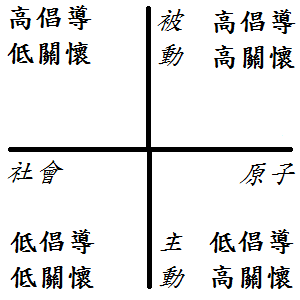 B請問下列何者為教師領導者應具備何種德行？ 
(A)詮釋 
(B)慎思 
(C)民主 
(D)關懷 解釋C行政決定的內容或行為的結果合乎法、理或正義。此係屬下列何者？ 
(A) 社會正義 
(B) 程序正義 
(C) 實質正義 
(D) 決定正義解釋 (B)程序正義:1.行政的決定過程合理，以確保做出來的決定合理且經得起考驗，達到實質正義。合乎與否主要以法為主要判斷依據。2.程序有法令明定者即從其規定，如教師法規定解聘教師要經教評會通過，並報經主管教育行政機關同意等程序。解聘教師如經過這樣的程序，就具程序正義。(C)實質正義:1. 內容或行為的結果合乎法、理或正義。合乎與否主要以法、理為主要判斷依據2. 法令有明定者從其規定。如解聘教師的理由符合教師法所規定的解聘條件(教師法第14條)，即具有實質正義。反之，如其理由與該法的規定條件不符，即不具實質正義。3. 法令未明定者。則以學理或道理來判斷之。如教育行政的目的為何，法令並未有所規定；但就學理或道理來講，其目的應在提昇學習者的學習效果。因此任何教育行政決定或行為的結果，如能提升學習者的學習效果，即具有實質正義；反之，如不能提昇學習者的學習效果，即不具實質正義C下列哪一個人非屬於倡導科學管理理論的學者？ 
(A) 韋伯(Weber) 
(B) 賽蒙(Simon) 
(C) 費得勒(Fiedler) 
(D) 費堯(Fayol)解釋C下列哪一位學者與轉型領導理論有關？ 
(A) 李克特(Likert) 
(B) 馬斯洛(Maslow) 
(C) 柏恩(Burns) 
(D) 杜威(Dewey)解釋伯恩斯　轉型領導、交易領導　／　李克特　單層面領導行為D組織是一種為了達成任務而能適應外在環境之系統，此一組織觀點是屬於 
(A) 靜態觀點 
(B) 動態觀點 
(C) 心態觀點 
(D) 生態觀點解釋各項觀點對組織的定義：1. 靜態觀點：視組織為職位、單位、層級、任務、責任級全力的適當配置。2. 動態觀點： 視組織為一群人為完成共同目標的人們，所進行的交互活動體系。3. 心態觀點：視組織為一群具有需要、情感、意願、思想及人格的人，為達成共同目標所組合而成的精神體系。譬如巴納德(Barnard)，認為組織是兩人以上有意的協調活動合作體系。所謂「有意的協調活動」，是指具有目標的一些交互活動。4. 生態觀點：視組織為一種不斷適應環境級不斷生長的有機體，用以為成某些特定的目標。卡斯特與羅森威（Kast &Rosenzweig）即存有此一看法，他們說：「組織是一種與環境交換訊息、能源與物質的開放系統。」A提出學校組織乃一「鬆散結合系統」(loosely coupled systems) 的學 者為 
(A)韋克(K.E.Weick) 
(B)帕森斯(T.Parsons) 
(C)哈爾品(A.W. Halpin) 
(D)豪斯(R.J.House)解釋Halpin　組織氣候描述問卷　秘書老是可以升官教師行為　親密感　疏離程度　騷擾　士氣校長因素　刻板　以身作則　生產掛帥　關懷B下列何者「不是」組織衝突的深層原因？ 
(A)情緒上的干擾 
(B)價值觀的差異 
(C)認知的歧異 
(D)利益的衝突解釋造成組織衝突的原因歸納起來可分為表層、深層與根層等三層的原因。
(一) 表層原因：包括目標的不一致、職責不明確、角色衝突、權力的不平衡、酬賞的不公平、溝通失敗或不良、次級文化的矛盾、價值觀的差異等。
(二) 深層原因：包括利益衝突、認知歧異、情緒干擾等三者。　荔枝乾
(三) 根層原因：包括工作互依性與資源有限性。A賽蒙(H. A. Simon) 認為整個行政管理的歷程，就是一種怎樣的過程，此同時也是教育行政的 中心功能？ 
(A) 作決定過程 
(B) 組織過程 
(C) 溝通過程 
(D) 計畫過程解釋Simon　行政管理過程(做決定過程)　選色情選擇活動　設計活動　情報活動AD. Fetterman所提倡的彰權益能評鑑(empowerment evaluation)有四大核心概念，除彰權益能、參與民主、自我決定外，還包括下列哪個概念？ 
(A)社群 
(B)反思 
(C)實踐 
(D)權力解釋Fetterman　彰權益能評鑑　自主能射自我決定　民主　彰權益能　社群CPDCA是品質大師戴明(W.E. Deming)於1950年在日本所提出的想法，其想法被廣泛運用在教育行政領域中。其中的C所指為何？ 
(A)溝通(communication)
(B)選擇(choice) 
(C)檢核(check) 
(D)對話(conversation解釋戴明Deming　PDCA　技職何處Plan計畫　Do執行　Check檢查　Action處理D下列哪一種決定，是指透過參與決定者的社會互動加以作成的決定？ 
(A)政治模式 
(B)垃圾桶模式 
(C)滿意模式 
(D)漸進模式解釋林布隆Lindblom　漸進模式強調逐步漸進策略，是一種強調透過社會互動進行決策。決策形成是透過符號與意義交換的過程。1.人的知性是有限的。2.決策是由社會互動來達成的。3.現實的政治是漸進政治。4.互動取代分析，分析附屬於互動。5.簡單漸進分析是比較可行的分析策略。6.漸進分析必然造成漸進政治。7.具民主特質。B教育行政研究典範中，旨在理解現象主體的意義並強調個別性的深入瞭解的係屬下列何者？
(A)理性典範
(B)自然典範
(C)批判典範
(D)行動典範解釋D教育行政理論的演進主要經歷了科學實證、行為科學、系統途徑等幾個大時期。請問，下列何者所敘述的係為行為科學時期的特徵？
(A)人性偏惡，重組織目標達成，以物質與生理性獎懲來做激勵
(B)人性偏善，重組織目標達成，兼顧物質性與精神性來激勵
(C)人性偏惡，重動態行為面，以精神與心理性獎懲來激勵
(D)人性偏善，偏重成員需要之滿足，以精神與心理性獎懲來激勵解釋D巴納德(C. I. Barnard) 對於倡導與關懷和效果(effectiveness)與效率(efficiency)的詮釋，下列何者正確？ 
(A)效果是組織目標之達成，為關懷層面 
(B)效率是組織目標之達成，為倡導層面 
(C)效果是成員需要之滿足，為倡導層面 
(D)效率為成員需要之滿足，為關懷層面解釋效果-組織目標的達成-倡導效率-成員需求的滿足-關懷A教育工作者會基於自己的觀察結果將設置昂貴的課程之作法加以合法化。亦即：學習某一課程費用愈高，該課程中有難度的學習內容也愈多。這叫作何種定律？(A)帕金森定律（Parkinson’s Law） (B)課責定律（accountability Law） (C)克里門定律 （Clymene Law）(D)佛里曼定律（Freeman Law）解釋帕金森定律（Parkinson’s Law），又名白京生定律。A費德勒（Fiedler）所提出的權變領導理論中，對於領導行為的決定，應取決於領導時的領導情境，其領導情境的因素不包括下列哪一項？ (A)領導者個人的魅力 (B)領導者與成員的關係 (C)領導者於職務上的控制力 (D)工作目標與流程的明確程度解釋費德勒Fiedler 權變領導 餵關公職位權力  上下級關係  工作結構餵 職位權力關 上下級關係公 工作結構C評鑑學校環境中的教育成果是否實現的研究議題是：
(A)學校本位管理 
(B)全方位品質管理
(C)教育績效責任 
(D)外部評鑑解釋教育績效責任教育機構及其相關人員和學生自己負起本身教育和學習成敗的責任。達成政府或公共的控制、滿足專業控制或自我調適B賽門(Herbert A. Simon)認為教育行政中心歷程為何？
(A)溝通 
(B)決定 
(C)領導 
(D)協調 解釋Simon的「理性決策理論」C下列何者不是有效能學校之指標？ 
(A)教師工作滿足 
(B)學生紀律表現 
(C)學校績效責任制度 
(D)學校行政溝通與協調解釋吳清山亦以問卷調查方式，再經因素分析的方法，歸納出十項學校效能評鑑指標：學校環境規劃、教師教學品質和規劃、學生紀律表現、學校行政溝通協調、學生學業表現和期望、教師工作滿足、學校課程安排、家長學校間關係、師生關係、校長領導能力。B下列何者為 Hargreaves（1992）所提「學校中存在著行政人員引導與支配教師合作進行專業發展活動」的教師文化類 型？ (A)巴爾幹化文化（balkanized culture） (B)硬造式合作文化（contrived collegiality culture） (C)個人主義文化（(individualistic culture）(D)協同合作文化（collaborative culture） 解釋Hargreaves 教師文化個人主義文化 教師不喜愛變革，不干涉他人，但也不傾向合作，擁有獨立成功觀念派別主義文化／巴爾幹文化 教師彼此相互分裂為多個團體，團體內部關係良好聯繫緊密，但團體之間則漠不關心，教師忠於個自己派別人為合作文化／硬造式合作文化 以科層體制（行政）控制的文化，教師遵循的制度並非本意自然合作文化 教師間互相幫助，共同克服困難DRiel 與 Becker（2011）提及教師領導四個發展歷程，下列何者為其歷程的順序？ 
(A)專業知識建構、從實務適應中學習、經由教師網絡汲取資源與想法、與當地合作 
(B)經由教師網絡汲取資源與想法、從實務適應中學習、與當地合作、專業知識建構 
(C)從實務適應中學習、專業知識建構、與當地合作、經由教師網絡汲取資源與想法 
(D)從實務適應中學習、與當地合作、經由教師網絡汲取資源與想法、專業知識建構 解釋Riel與Becker 教師領導 適合師專從實務適應中學習 與當地合作 經由教師網絡汲取資源與想法 專業知識建構適 從實務適應中學習合 與當地合作師 經由教師網絡汲取資源與想法專 專業知識建構AMintzberg（1979）所倡導的策略結構理論中，「學校中的校長」應屬組織主要部份的哪一項？ (A)中級人員 (B)策略性上司 (C)運作核心 (D)技術結構 解釋密茲柏Mintzberg 組織的五要素策略性上司 負責組織有效運作，執行任務的高層行政人員運作核心 執行組織基本工作的人員，如學校老師中級人員 負責直接視導「控制與協調」機制的人員，如校長技術結構 負責計畫的人員支持性部門 提供間接支援的專門部門，如學校的各處室DGetzels和Thelen將班級社會體系的構成要素，除了 外在的社會文化思潮、個人內在的有機體兩要素外，還包含下列何者。 a.制度 :b 團體. c.個人
(A)ab 
(B)ac 
(C)bc 
(D)abc 解釋Getzels和Thelen　班級社會體系　畫隻人體雞文化思潮　制度　個人　團體　有機體畫　文化思潮隻　制度人　個人體　團體雞　有機體A在激勵理論中，認為人是理性的，因此在思考是否要採取某項行動時 ，會先分析該行動的可能結果及隨之而來的報酬價值，是屬於下列何種理論之觀點? 
(A)期望理論 
(B)目標設定理論 
(C)增強理論 
(D)保健理論 解釋Vroom 期望理論認為人是具有思想與理性的，因此激勵人採取某項行為的動機之強弱，乃該項行為所產生各種結果的吸引力與期望值乘積之總和。A在「人情與面子」的理論模型中，像家庭、密友等原級團體中的人際關係，屬於「情感性關係」其主要的社會交易與資源分配法則，屬於下列何者? 
(A)需求法則 
(B)公平法則 
(C)人情法則 
(D)倫理法則解釋1.感情性關係-->需求法則(家人)　　　　　　2.工具性關係-->公平法則(店員和顧客)3.混合性關係-->人情法則(鄰居之間的和諧) D快樂國小是一所歷史悠久的學校、文風鼎盛。學校教師之間步調一致, 不刻意求表現，講求和諧 ，依Hargreaves的研究，該校所呈現的是何種教師非正式團體規範? 
(A) 忠於同事的規範 
(B)保守的規範 
(C)教室自主的規範 
(D)平凡的規範解釋哈格雷夫斯Hargreaves中小學教師非正式團體規範 
教室自主 教師的教學、訓育方法自行選擇、自行決定、不受干涉。忠於同事 同仁之間互相信賴，一切言行以維護群體利益為重。平凡的規範 同仁之間步調一致，不刻意求表現，一種近乎「中庸之道」的規範。A權力是影響他人不可或缺的要素，下列何種權力來源是屬於機會權?
(A)關係權 
(B)專家權 
(C)參照權 
(D)法職權 解釋1.個人權：權力的基礎是個人所擁有。如專家權、參照權。2.職位權：權力的基礎來自職位。如法職權。3.機會權：權力的基礎來自於機會的權力。如關係權。C知識領導(knowledge leadership)的重要內涵，不包含下列何者 ? (A)塑造組織知識分享創新文化 (B)建置完善的資訊基礎設施 (C)培養數位公民素養 (D)增加成員專業知能 解釋知識領導指組織領導者能夠提供適切的環境、文化和組織結構，以利於知識的建立、分享和創造。1.注重知識資產。     2.重視知識專業工作者。     3.實施品質管理、知識管理。4.運用資訊科技協助。 5.改變組織結構和運作模式。 6.營造組織學習的氛圍。B提出途徑─目標理論的是 (A)費德勒(F. E. Fiedler) (B)豪斯(R.M. House) (C)哈爾品(A. W. Halpin) (D)史托迪爾(R. M. Stogdill) 解釋豪斯House 途徑-目標理論(Path-goal Theory)領導者的要務在領導成員設定明確的目標,並指出達成目標的途徑。指示型 告訴部屬該做什麼       成就導向型 設定有挑戰性的目標,期望部屬有良好的表現支援型 平等方式對待及支援部屬 參與型 讓部屬參與,參考部屬意見來做決定B某校校長以各種激勵的方法鼓舞學校教師以新的思維思考問題與解決問題，提升教師的內在動機投入教學，使其達到自我實現而超越原先預期的目標，試問此位校長採用下列哪種領導策略? (A)知識領導 (B)轉型領導 (C)真誠領導 (D)願景領導 解釋知識領導 組織領導者能提供適當環境、文化、組織結構以利知識的建立。轉型領導 領導者利用影響力（魅力、激發動機、知能啟發、個別關懷）影響成員態度已建立共同願景。真誠領導 領導從心出發（了解領導目的、建立價值、用心領導、建立良好人際關係）。願景領導 透過SWOT分析，建立開創性願景。C下列哪一種決定模式認為人是理性的動物，在作決定時可經由理性周詳的分析從而選得最佳的方式？ (A)滿意模式 (B)漸進模式 (C)理性模式 (D)政治模式 解釋滿意模式：“有限”理性AC平衡計分卡是指在計畫的過程中應兼顧平衡與量化，其中平衡應兼顧四大構面，下列何者不在其中？ (A)財物面 (B)顧客面 (C)溝通面 (D)學習成長面 解釋財務非財物D俊男的專長是藝術設計，上星期公司主管約見他並告知公司將轉型為文創科技公司，如果他願意負責， 將可升任為技術開發部課長。俊男很想答應，但苦於不懂科技，擔心無法勝任，只好放棄。此一結果 符合下列何種動機理論的觀點？(A)ERG理論 (B)激勵保健理論 (C)目標設定理論 (D)期望理論解釋Vroom 期望理論認為人是具有思想與理性的，因此激勵人採取某項行為的動機之強弱，乃該項行為所產生各種結果的吸引力與期望值乘積之總和D組織效能評估有很多不同模式，競爭價值途徑認為可由「內部焦點 vs.外 部焦點」與「彈性 vs.控制」兩軸分為四類型，若組織重視穩定與秩序的效能，強調組織內資訊必須充分傳播，是屬於哪一種組織效能評估模型？ (A) 人群關係模型（個人*彈性） (B) 開放系統模型（組織*彈性） (C) 理性目標模型（組織*控制） (D) 內部程序模型（個人*控制） 解釋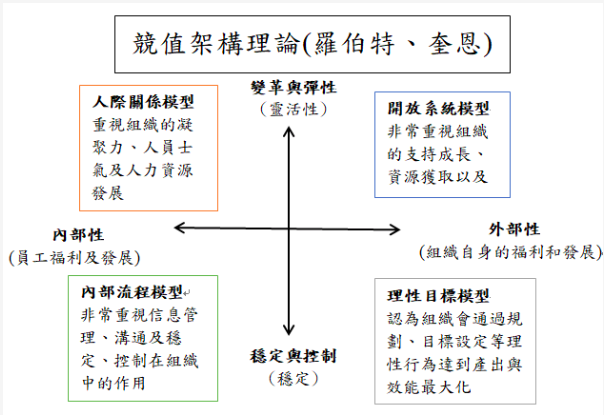 D教育行政倫理」係指教育行政人員本身對其長官、同事、及部屬，所持 有的特定分寸與責任。根據 Starratt(1991)所提出之理念，試問下列何者 不是他所提及之教育行政倫理層面？ (A)批判的倫理 (B)正義的倫理 (C)關懷的倫理 (D)德行的倫理 解釋Starratt關懷的倫理 涉及與他人的關係，以及所伴隨的責任，同時也包括與環境的關係，行政人員能夠以身作則，時時關懷別人和環境。正義的倫理 涉及到對於個人和社群選擇的均等和公平關係行政人員應提供學生公平的學習機會和環境。批判的倫理 批判學校不合理的部份並尋求改進。B賀茲柏（F. Herzberg）提出激勵保健理論，認為影響組織成員滿意度的因素是激勵，下列何者是重要的激勵因素? (A)薪資 (B)成就感 (C)工作環境 (D)升遷發展 解釋A張老師進行班級經營策略分析時，應用 SWOT 分析來擬定適宜的班 級經營策略，其中發現師生具有電腦運用的良好能力，同時也具備 充足的教學設備，學校及主管教育行政機關也積極提倡電腦資訊科 技應用於教學情境中，因此張老師選擇以電腦科技融入班級教學與管理的策略，這是屬於以下哪種策略的決定？ (A)主動策略 (B)預防策略 (C)補強策略 (D)修正策略解釋優勢+機會SO 策略(攻擊策略)  劣勢+機會WO策略(補強策略)優勢+威脅ST 策略(預防策略)  劣勢+威脅WT 策略(退避策略)B在行政決策中，主張「快思慢想」(Thinking Fast and Slow)的學者是誰？ (A)賽蒙 (H.Simon) (B)康納曼 (D.Kahneman) (C)杜威 (J.Dewey) (D)費德勒 (F.E.Fiedler) 解釋B支持「慎思模式」（deliberation model）的課程發展者主張 (A)慎思模式的過程，乃是一種技術性的直線行動 (B)透過慎思，個人參與課程決定 (C)慎思是一種系統思考、回饋與調整的科學化過程 (D)慎思模式具有立場堅定、不公開的特性解釋慎思模式1.共同元素：學科內容、社會環境、教師、學生。2.多元課程將有助於教師教學反省、課程領導品質提升，課程改革概念化，促進學生進行有意義學習。3.課程慎思式進行現實社會建構的過程，充滿利益與衝突的糾葛。4.慎思是發現的課程，非直線性，要考慮各種選項和多元的衝突。B學校效能很重要，而在評量學校效能時有一些模式分別由不同的著重點切入，請問對於組織的健康和生存極為重視的應該較屬下列何種模式？ (A)目標中心模式 (B)自然系統模式 (C)參與滿意模式 (D)學生成就模式解釋自然系統模式 重視組織的健康和生存，強調組織士氣、革新與適應能力。1. 教職員的素質。2. 整個教學課程。3. 心理氣氛。4. 組織氣氛。5. 人際關係。6. 溝通過程。7. 決定過程。8. 資源和設備。9. 學區和社區的支持。E由(N. M. Tichy & E. Cohen)所倡導，主張組織的領導者應扮演師傅的角色，將個人學習與經驗心得教導給組織成員，培養各階層的領導人，以激發組織強大活力，並強化組織的永續發展。此係屬何種組織？(A)團隊型組織 (B)學習型組織 (C)C型組織 (D)網狀組織 (E)教導型組織解釋D教育決策者總是期待能以最少投入獲得最大產出，此種想法較趨近於： 
(A)精英模式(elite model) 
(B)競爭模式(game model) 
(C)漸進模式(incremental model) 
(D)理性模式(rational model) 解釋理性模式（rational model）認為人具有全知理性。可以針對每個組織目標找出最有效率的因應策略之決定。滿意模式（satisficing model）1. 認為人並不具有全知理性，只具備有限理性，所以只能作出折衷讓大多數人滿意的決定。2. 例如：參考師生意見調查結果，經由協調，產生學校人員滿意的學校願景。漸進模式（incremental model）:教育決定屬於演進式歷程，係不斷連續的修正。政治模式（political model）:教育政策決定是許多利害團體經過政治考量後的協商結果。垃圾桶模式（garbage can model）:1. 由Cohen、March和Olsen指出，教育行政決定有三個特點：目標不明確、方法的不明確及流動的參與者。2. 例如：將解決學校問題和決策人員彼此以隨機碰撞的結果，產生了決策之過程。參與模式（participatory model）:1. 由組織相關人員共同參與決定歷程的模式。A權變理論強調組織對於外界環境的適應性，下列何者不屬於權變理論的學者？ (A)B. M. Bass (B)F. E. Fiedler (C)R. J. House (D)F. Luthans解釋權變論 / 情境論 時期  :1.費德勒 : 權變理論 2.豪斯 : 途徑-目標理論 3.何賽&布蘭恰 : 情境領導理論4.雷汀 : 三層面理論 5.佛洛姆&葉頓 : 規範性權變理論Bass分析，轉型領導者具有四個層面的內涵：領導魅力--激發動機--知識啟發--個別關懷C在教育行政激勵理論中的 ERG 理論，認為身為主管者必頇滿足成員的某些需求，才能激勵成員的士氣，此 一理論中的「E」指的是那一種需求？ 
(A)關係的需求 
(B) 生理的需求 
(C) 生存的需求 
(D) 成長的需求解釋阿爾德佛Alderfer　ERG理論　係由Maslow理論演變而來
生存需求(Existence)　　 相對於Maslow的生理需求與安全需求。
關係需求(Relationship)　相對於Maslow的社會需求與尊重需求的外在部份。
成長需求(Growth)　　　　相對於Maslow的自我實現需求與尊重需求的內在部份。B行政管理理論中有一派主張組織管理沒有所謂「萬靈丹」，必須依組織的實際狀況與環境條件，而運用適合的管理原則與方法，這種理論是 (A)動態平衡理論 (B)權變理論 (C)系統管理理論 (D)科學管理理論解釋B有關台南縣整建國中的教育設施及老舊危險教室重建工程的業務屬於教育處的哪一科承辦？ (A) 學務管理科 (B) 國民教育科 (C) 教育發展科 (D) 社會教育科 解釋1.學務管理課：管理學校校務、訓導及人事等相關行政事宜。  　2.國民教育課：掌理增班設校、修建設備、學校總務、學區劃分、教育經費等事宜。  　3.社會教育課：掌理社會教育、補習教育、藝術教育等。 　4.體育保健課：掌理體育、衛生、保健、福利等。 　5.特殊教育課：掌理特殊教育班級、設備、師資及進修等有關事宜。 　6.幼稚教育課：掌理幼稚園之增班設園、師資、經費、進修等有關事宜。A下列何者屬於激勵的內容理論？ (A) 需求層次論 (B) 期望理論 (C) 公平理論 (D) 認知評價理論解釋B C D 屬於激勵的過程理論D課程設計的「歷程模式」（process model）會比較認同下列哪一項論點：(A)課程規劃應依事先確立的目標來安排學習歷程(B)課程設計的歷程應合乎科學精神，注重精確與效率(C)課程實施乃根據社會需求以促成社會改變的歷程 (D)學習結果具有不確定性，課程應教導爭論而不是真理解釋(A)目標模式  (B)目標模式  (C)情境模式B在行政領導理論中最重視領導者之彈性與調適作為的是： (A)轉型領導(B)權變領導(C)走動領導(D)魅力領導 解釋彈性與調適－情境B教育行政理論中，注重瞭解現象主體的意義，強調個別性的是下列哪一個典範？ (A)理性典範 (B)自然典範 (C)批判典範 (D)行為系統典範 解釋A布雷斯(J.Blase)等人將決定內容與教學相關的高低分為四類，請問教科書選用屬於下列何者? (A)小影響事項 (B)零影響事項 (C)核心影響事項 (D)綜合影響事項 解釋A下列何者屬於激勵的內容理論? (A)需求層次 (B)期望理論 (C)公平理論 (D)認知評價理論解釋C某一決定模式的策略如下:以理性模式決定組織的基本政策或任務，然後在把握既定的目標和方向的原則下，做成無數小幅的、個別累增的決定。請問此一決定模式是何種模式? 
(A)滿意模式 
(B)政治模式 
(C)綜合掃描模式 
(D)參與模式解釋綜合參與模式-->在決定基本政策時用理性模式,在決定細部時用漸進模式C在韋柏(Weber)的行政理論中，他認為最值得信賴，也是行政運作最根本的權威，應是何種權威？ 
(A)傳統 
(B)精神感召 
(C)法理 
(D)專業解釋韋伯認為權威來自於傳統權威、法定權威、超人權威(魅力權威)，而科層體制是以法定權威所建構的完美無缺的理想型態。A卡爾森(R.O.Carlson)依服務性功能對組織進行分類，請問大專校院屬於何種類型的組織? 
(A)類型一 
(B)類型二 
(C)類型三 
(D)類型四解釋C韋伯(Weber)認為權威依其來源可分為三種類型，分別是精神感召權威、法理權威及(A)團體權威 (B)專業權威(C)傳統權威 (D)理論權威解釋韋伯Weber 權威　穿金髮傳統權威 精神感召 法理權威French與Raven 五種權力 法治參加獎法職權 強制權 參照權 專家權 獎賞權謝文全 權力 法治參加搶情關法職權 強制權 參照權 專家權 獎賞權 情感權 關係權A有一種決定方式，其適用時機適當問題、解決方案、參與者都出現交集，而政策之窗又剛巧打開之時，這種決定方式可以用來解釋何以某些政策能夠形成、何以某些議題懸而不決，我們稱為什麼決定理論(A)垃圾桶 (B)古典(C)行政 (D)漸進解釋此模式認為組織決策並無次序性，各決策要素間，例如問題、參與者、解決方案、選擇機會等，彼此間並無一致的邏輯演變關係，決策的形成只是機會所造成的。C提出「情境領導理論」(Situational Leadership Theory)的學者是誰？(A)賴克特(Likert) (B)豪斯(House) (C)賀塞(Hersey) (D)費德勒(Fiedler)解釋賀塞(Hersey)情境領導理論基本架構，以【部屬成熟度】為主軸，貫穿【關係導向】、【工作導向】共三元構面所組成的三次象限領導方針架構C下列哪位學者提出「組織健康」之概念，用以研究學校的組織氣候？ (A)豪斯(R. House) (B)布蘭恰(K. Blanchard) (C)霍伊(W. Hoy) (D)史塔佛賓(D. Stufflebeam) 解釋Hoy認為關於學校氣氛，認為學校組織健康需要透過「組織健康量表(OHI)」來測量，表格中分為三個層面，七個要素：A領導者在部屬行為過程中，預見與注意其錯誤，隨時伺機加以懲戒，此種領導作為之概念為？(A)主動的例外管理(B)被動的例外管理(C)實質的後效酬賞(D)承諾的後效酬賞 解釋主動例外管理是指領導者仔細觀察與尋找下屬的錯誤與偏差，並即時採取糾正措施。被動例外管理是指領導者只在被告知下屬違反了規則、沒有完成預定任務後才出面懲處。C下列何種理論屬於行為科學時期的代表理論之一？(A)科層體制學派(B)行政管理學派(C)XY理論學派(D)Z理論解釋B依費德勒(Fiedler)的領導理論，當領導者與部屬之關係佳，組織結構的明確度高，以及領導者的職權足夠時，領導者採何種領導取向最能產生效能？ (A)關係取向 (B)工作取向 (C)無為取向 (D)分權取向解釋D豪斯(R. J. House)的「途徑-目標理論」中的工作結構、正式化、工作團體規範，屬於(A)領導者的行為(B)領導者受接納程度 (C)部屬特徵 (D)環境特徵解釋A在進行教育行政計畫時，為了提高計畫的適當性，會使用各種不同方法，其中在匿名的情況下，使用重覆、回饋、共識等原則，且進行過程調查至少要在三次以上，此種彼此相互溝通、交流，以獲取共識的方法稱之為(A)德懷術(B)腦力激盪(C)戴明循環圈(D)SWOT法解釋德懷術（Delphi Technique）是指研究者針對某一主題，請多位專家進行匿名、書面方式表達意見，並透過多次的意見交流而逐步獲得最後結論的一種研究方法。德懷術的主要優點有七： 1.簡單易行，不必需要大量樣本； 2.可避免人際互動的問題或摩擦； 3.能夠得到專家的協助，獲取較具說服力的意見； 4.允許專家有足夠時間對於問題作反應； 5.可以減少面對面從眾反應行為； 6.可以提供多樣和量化資料； 7.有助於對於未來事件做精確的預測。 而主要缺點有二： 1.在意見調查過程中需要耗費大量的時間，導致研究者受到相當大心理壓力； 2.缺乏面對面的團體互動，不易激發創意的思想。B校長、主任、教師、工友共同界定學校目標，並且一起合作完成目標，這些目標是大家都同意的，具體的、可評量的、有時間限制的、同時有一個具體實施計劃。這樣的行政過程被稱為 (A)走動管理 (B)目標管理 (C)全面品質管理 (D)計劃評核術解釋(A)走動管理：很像老師在課堂中巡堂一樣，要收集最直接的資料，了解學生學習狀況~~(B)目標管理：為了達成某一目標而開始的工作，重視成果，但上下級的關係是平等尊重的!(C)全面品質管理：想成全員都要好，以顧客為主，結果跟過程都很重視（個人覺得很像溫室型學校文化）(D)計畫評核術：簡稱PERT，有O跟→的圖形，針對不確定性高的工作，核心公式為「專案期望時間」= (樂觀時間 + 4(最有可能時間) + 悲觀時間)/6C下列何者不屬於技術-科學取向的課程設計？
(A)塔巴(Taba)的草根模式
(B)巴比特(Bobbitt)的活動分析法
(C)許瓦伯(Schwab)的慎思模式
(D)杭欽斯( Hunkins)的決定模式解釋科學技術取向課程模式 = 目標模式塔巴Taba　草根模式　　　　　巴比特Bobbitt　活動分析法恰特斯Charters　工作分析法　威金斯Wiggins　麥克泰希McTighe　後向設計質化建構取向課程模式許瓦伯Schwab　慎思模式　　後現代模式／後實證主義C決定模式中的「綜合掃瞄模式」主張決定者面臨決定情境時，應將問題分為高、低兩種層次來處理，高層次宜採下列哪一種模式決定組織的基本方針？ (A)滿意模式 (B)政治模式 (C)理性模式 (D)漸進模式 解釋高層次→理性模式低層次→漸進模式B「教師彰權益能」(teacher empowerment)是美國最近這波學校革新的重點，請問教師彰權益能之所以成為推動教育改革者強調的重點，主要原因為何？(A)促進教師團體轉型為學習型組織 (B)使教師能影響與自己工作有關的決定或計畫 (C)建立教師工會，保障教師的勞動三權 (D)作好迎接知識經濟時代的準備解釋彰權益能，Raths在其教育理論中就已探討彰權益能概念的三個面向，1.需要(使個人具有安全感) 2.價值(知道自己的目的與選擇，能做明智的決定)3.學習(能夠檢核重要的概念，挑戰思考，促進認知的成長)D下列何種理論主張組織的複雜性與不確定性，即對於機構生命的不穩定性與不可預測性的強調。 (A)科層體制模式(B)社會系統模式(C)政治理論模式(D)模糊理論模式解釋Fuzzy是一門新興的數學，起源於1965年美國加州柏克萊大學(Berkeley)的扎德(L.A. Zadeh)教授，在資訊與控制(Information and Control)學術期刊上所發表的論文-模糊集合(Fuzzy Sets) 。模糊理論實際上是模糊集合、模糊關係、模糊邏輯、模糊控制、模糊量測等理論的泛稱。C學校校長表現出高關懷、低疏遠、低強調成果、高以身作則的行為，為下列何種校氣氛的描述？(A)控制型(B)親密型(C)開放型(D)封閉型解釋D教育行政理論中，強調領導者必須依其所處的情境，採取適合的領導模式，這樣才能使工作發揮最大的效果，達成組織的目標。持此種看法的學者是誰？ (A)巴納德(C. Barnard) (B)梅堯(G. E. Mayo) (C)賀玆柏格(F. Herzberg) (D)費德勒(F. E. Fiedler)解釋賀玆柏格  激勵保健理論 ／ 巴納德  動態平衡理論Mayo   霍桑效應       ／ 費德勒  權變領導CMcGregor (1960) 從人性的觀點來探討行政，提出以協助代替指揮、以鼓舞代替控制、以參與代替獨裁、以自律代替他律等主張，這即是有名的什麼理論？
(A) W 理論 
(B) X 理論 
(C) Y 理論 
(D) Z 理論 解釋X 理論：性惡論，員工需要監督　Y 理論：性善論，員工會自動做好工作
Z理論：一九六八年馬斯洛建構一個全新的Z理論來打破舊的管理理論，他相信人性化的工作環境是時勢所趨：Z理論假設人們一旦達到經濟需求的基本安全感，就會努力提升生活的價值，尋求一個可以發揮創造力及生產力的工作場所。A英國課程學者史克北(M. Skilbeck)曾經強調「由學生所屬的教育機構對學生的學習方案所作的計畫、設計、實施與評鑑」，這是一般所稱的何種課程發展？ 
(A)學校本位的課程發展 
(B)機構學生互動式的課程發展 
(C)以學生為核心的課程發展 
(D)行動研究本位的課程發展 解釋史克北 學校本位課程 分析情境、擬定目標、設計教學方案、詮釋與實施方案、評量與評鑑A強調領導者培養高尚人格、落實正義倫理的是何種領導理論？(A)道德領導　(B)服務領導　(C)轉型領導　(D)願景領導 解釋B主任認為職員一無所知，要求依指示行事，這是溝通障礙中的什麼現象？(A)嚷叫理論　(B)硬塞理論　(C)先聲奪人　(D)月暈效應 解釋（1）硬塞理論主管不瞭解溝通的重要性，認為只要由上面直接下命令，部屬照章行事即可。（2）嚷叫理論主管多存有自以為是的心理，認為他的看法及作法一定比部屬強。（3）愚民政策主管常存有「民可使由之，不可使知之」的觀念，認為部屬只要聽命行事不必多問。（4）鴕鳥主義部屬常存有自卑自保的心理，在「多說多錯，不說不錯」觀念下，不願表達意見。（5）表功主義部屬對上司常常只報喜不報憂、扭曲事實、蒙蔽真相。（6）地位差距主管和部屬可能因需要不一致、觀念不相同、利害不一、地位有別等，而造成隔閡。難以坦承溝通。A決策時放棄遷就慣例和現實，歸零重新思考而做決定，稱為：(A)零基決定　(B)參與決定　(C)有限理性決定　(D)非程式化決定解釋零基決定--放棄遷就慣例和現實，歸零重新思考C韋伯(Weber)認為權威依其來源可分為三種類型，分別是精神感召權威、法理權威及何者？(A)團體權威(B)專業權威(C)傳統權威(D)理論權威解釋韋伯穿(傳統權威)金 (精神感召)又戴假髮 (法理權威)B下列何者不屬於教育行政的歷程？
(A) 計畫
(B) 辯證
(C) 溝通
(D) 領導 解釋教育行政歷程　拒絕組織勾引平民的心計畫　決定　組織　溝通　領導　評鑑　興革A領導的權變理論認為素質與行為研究的結果, 忽略那一項重要因素？
(A)情境因素
(B)領導者領導的方式
(C)領導者的特質
(D)部屬的需求 解釋發表者因為認為一般狀況下會忽略「情境因素」，故提出要考慮情境因素的「權變理論」。所以權變理論是在講情境的重要性！！C在因果關係的研究中，自變項與依變項之間的變項，且無法看到與測量的因素，這屬於下列何者？ (A)調節變項 (B)操作變項 (C)中介變項 (D)社會變項解釋C王老師要進行一項調查研究，他的研究對象是高雄市國小學生，在進行問卷調查時以取樣學校的「班」做為單位，請問他用哪一種抽樣方式？ (A)簡單隨機取樣 (B)分層隨機取樣 (C)叢集取樣 (D)系統取樣解釋簡單隨機取樣  → 從總體N個單位中任意抽取n個單位作為樣本分層隨機取樣  → 總體單位按其屬性特征分成若幹類型或層，然後在類型或層中隨機抽取樣本單位叢集取樣       → 叢集抽樣涉及先抽選個案所組成的團體或區域（即叢集）(校→班→個體)系統取樣       → 採取依固定間隔數抽出一樣本(5、10、15….)分層抽樣 群內同質，群間異質 ／ 叢集抽樣 群內異質，群間同質A混合方法研究是近期社會與行為科學界常使用的方法，下列哪項研究並不屬於混合方法研究的應用? (A)蒐集質性資料進行計算編碼，轉換為量化資料。 (B)在實驗中使用質性資料或以質性探索發展量化工具。 (C)以質性資料解釋量化結果。 (D)在同一時間蒐集量化與質性資料以理解問題。解釋蒐集質性資料，透過質性分析方法獲得質性的發現，再將質性資料轉換成量化資料，進行量化分析，獲得量化結論。D實驗研究與準實驗研究的最大差異為何？ (A)實驗時間 (B)受測對象 (C)樣本大小 (D)隨機分派解釋A下列何者是聯合國教科文組織教育研究所於2003年《開發寶藏：願景與策略 2002-2007》(Nurturing the Treasure: Vision and Strategy 2002-2007)文件中， 所提出的終身學習第五支柱？ 
(A)學習改變(learning to change) 
(B)學習認知(learning to know) 
(C)學習自我發展(learning to be) 
(D)學習與他人相處(learning to live together) 解釋聯合國教科文組織UNESCO　終身學習的五大支柱
第一支柱：學會與人相處(learning to live together) 第二支柱：學會追求知識(learning to know)
第三支柱：學會做事(learning to do ) 第四支柱：學會發展(learning to be) 第五支柱：學會改變(learning to change)D「若是研究的主題是較為新鮮、一般人認識不深，或爭議性較大、見解較為分歧的」，可利用哪一種研究法較恰當? 
(A)敘述法（narrative approach） 
(B)個案研究法(case study) 
(C)實驗法 
(D)德懷術(Delphi Technique)解釋德懷術是藉群體溝通的方式來處理複雜的問題，特別是爭議性較高的問題。A以下何種教學研究取向較關注於一些事先預定的變項，以測得學生的知識和技巧？ 
(A)歷程結果取向 
(B)認知中介取向 
(C)教室生態取向 
(D)自然寫實取向解釋『事先預定的變項』偏重目標的設定，故選Ａ歷程結果取向。
其餘ＢＣＤ皆著重於過程取向。A侯老師為了解學校家長會成員的心聲，以及家長會對學校行政運作的影響，而以擔任家長會幹部來進行研究，並且隱瞞自己的身分角色與目的，不讓其他家長會成員知道。侯老師此種觀察研究是屬於何種類型？ 
(A) 完全參與者 
(B) 參與者一如觀察者 
(C) 觀察者一如參與者 
(D) 完全觀察者解釋Raymond Gold則將參與觀察依照「參與程度的不同」與「觀察角色」分為四種：1.完全參與者
研究者在當地進行研究完全融入對方的生活，身份一如其他的人。而對方完全不知道研究者的身份為何，研究者自然的與對方互動，成功的扮演對方的角色。然而這樣的身份卻違反研究倫理，同時也影響所謂「科學性（客觀性）」。2.參與者一如觀察者
研究者仍完全參與，但須向研究的團體表明身份。然這樣確有可能沒有辦法呈現原貌。容易失去尊重。3.觀察者一如參與者
觀察者表明自己的身份，而不需要任何的藉口可以完全參與研究對象的社會活動。例如：記者。4.完全觀察者
不參與過程，只進行觀察。觀察的主體較不容易受到影響，但是較不能夠體會到原始面貌和情境。所看到的現象就屬於短暫性和概略性。A以下哪一種教學法具有最強烈的學生中心取向？ 
(A) 探討研究 
(B) 討論法 
(C) 合作小組 
(D) 講解法解釋D下列關於調查研究法的敘述，何者有誤？ 
(A) 適用於描述教育現象、事實、制度及意見反應 
(B) 適於蒐集大量資料、意見資料，有助於建立較為普遍的原 則 
(C) 調查結果易受限社會性、時間性的因素影響 
(D) 能推論間接、直接的因果關係解釋只能找出相關係D下列哪一項不是實驗研究法的主要特徵? (A)隨機化 (B)控制變項 (C)實驗處理 (D)立意取樣解釋立意取向->調查法A某研究生為暸解國小低年級學生的同儕互動情形，於是想要以觀察法進行研究，請問下 列何種觀察法，觀察者投入實際觀察情境的程度最高 
(A)完全參與者
(B)完全觀察者
(C)參與者觀察 
(D)觀察者參與 解釋Raymond Gold則將參與觀察依照「參與程度的不同」與「觀察角色」分為四種：1.完全參與者(complete participant)：
研究者在當地進行研究完全融入對方的生活，身份一如其他的人。而對方完全不知道研究者的身份為何，研究者自然的與對方互動，成功的扮演對方的角色。然而這樣的身份卻違反研究倫理，同時也影響所謂「科學性（客觀性）」。2.參與者一如觀察者（observer-as-participant）：
研究者仍完全參與，但須向研究的團體表明身份。然這樣確有可能沒有辦法呈現原貌。容易失去尊重。3.觀察者一如參與者( participant-as-observer )：
觀察者表明自己的身份，而不需要任何的藉口可以完全參與研究對象的社會活動。例如：記者。4.完全觀察者（complete observer ）：
不參與過程，只進行觀察。觀察的主體較不容易受到影響，但是較不能夠體會到原始面貌和情境。所看到的現象就屬於短暫性和概略性。C在各種研究法中，強調由實際情境中有系統的蒐集資料，並透過持續比較與編碼程序，進行深入分析，以發展出概念或理論 是下列何種研究方法的主張? 
(A)敘述研究 
(B)行動研究 
(C)紮根理論研究 
(D)人種認研究 解釋行動研究不發展概念或形成理論A某研究者為暸解國小學生對異族文化的接納態度，是否會隨著年齡增長而改變，因此自 1990 年起，即針對當年度的國小六年級學生名單，進行每隔兩年一次的抽樣調查，該研究是屬於下列何者? 
(A)世代研究 
(B)趨勢研究 
(C)橫斷面研究 
(D)因果研究解釋縱斷面研究 是在一段的時間來蒐集資料。縱斷面的研究常用在小樣本的趨勢研究。
橫斷面研究 是在某一時間點，針對不同因素，進行大樣本研究。橫斷面研究典型類型是普查。D在各種混合研究法之設計中 ，下列何者較適用 於「探索性研究設計( exploratory design ) ? 
(A)qual --> QUAN 模式 
(B)QUAN --> qual 模式
(C)QUAN --> QUAL 模式 
(D)QUAL --> quan 模式 解釋混合研究　QUAN=量QUAL=質一、連續性：1.解釋性:QUAN(為主)→qual(為輔)   2.探索性:QUAL(為主)→quan(為輔)二、同時性→QUAN+QUALA某研究者在問卷資料蒐集後，想分析「教師心理資本對教學投入的影響 」，下列何種分析方法是比較適當的選擇? 
(A)迴歸分析 
(B)典型相關 
(C)區別分析 
(D)簡單相關 解釋簡單相關是指"X"和"Y"之間的關係，"心理資本"和"教學投入"變項間相關性高低。回歸分析是指"X"對"Y"是否有影響，"心理資本"對"教學投入"影響性的大小。D王曉明是北部公立大學的學生，父母親學歷是國中畢業，在紡織工廠當作業員，收入不豐。他們一向很關心 曉明的生活、全力支持曉明的學習。父母親對他的關心與支持，在社會階層化影響教育成就理論模式中是屬於下列哪一種變項？ (A)自變項 (B)依變項 (C)因變項 (D)中介變項 解釋中介變項 自變項（中介變項）依變項調節變項 自變項—依變項—調節變項D若我們想知道「合作學習」或「個別學習」對一到五年級學生學習數學的效果，較合適的研究方法是： (A)縱貫觀察法 (B)相關分析法 (C)橫斷實驗法 (D)實驗研究法 解釋縱貫法 不同時間，針對同一個體或團體施測  相關分析法 發現兩個變項之間既存消長關係橫斷法 單一時間，針對不同個體或團體施測  實驗研究法 自變相+依變相=實驗(因果關係)C當進行比較教育研究時，常會發生研究者在探討他國教育問題時，以自身文化或價值觀引導，而產生謬誤。 這樣的問題出在哪裡？ (A)適用問題 (B)以偏概全 (C)我族中心 (D)比較基準 解釋「我族中心主義」，又稱「自族中心主義」、「族群中心主義」，英文為：ethnocentrism 是一種以「自己的社會或文化」為標準衡量其他地區或種族的態度，此態度可能造成對其他族群的偏差或偏見。B質性研究法在抽樣時，常會選擇可以讓研究者獲得最多了解的樣本，即為下列何種抽樣方法？ (A)叢集抽樣 (B)立意抽樣 (C)分層隨機抽樣 (D)滾雪球抽樣解釋CDunkin與Biddle的教學研究模式中的教師行為是屬於哪一種變項？ (A)先在變項 (B)情境變項 (C)過程變項 (D)結果變項解釋先在變項: 教師個人特質、專業素養、教學經驗、影響教學行為之人格因素情境變項: 學生人格特質、社會情境（社區、學校、教室情境）過程變項: 教室中師生所表現之行為結果變項: 學業、技能、社會情緒D下列何者在研究進行中，須有介入措施？ (A)基本研究 (B)應用研究 (C)調查研究 (D)行動研究 解釋介入措施是指研究的初步發現立即應用於問題情境中，以瞭解問題是否改善或解決。C教育研究中，抽取適當的樣本是相當重要的考量因素，其中抽樣的第一個步驟為? (A)決定樣本的大小 (B)確定樣本的特徵 (C)界定樣本所從屬的母群體 (D)決定樣本是否需要分層處理 解釋抽樣步驟：1清楚確認研究的母群體  2蒐集完整、正確抽樣單位的母群體名單3根據名單採用適當抽樣技術，抽取具代表性樣本  4抽取樣本須足夠大到能代表母群體特徵A假設您將運用兩年的時間，針對一個班級進行參與觀察，設計非結構性的問卷對學生進行訪談，同時運用輔助錄音錄影器材，系統性的記錄研究的過程，並期望能藉以檢定甚至建構相關的教育理論。這種研究法最適合稱之為： (A)	人種誌研究 (ethnographic study) (B)	行動研究 (action research) (C)	社會調查 (social survey) (D)	準實驗研究 (quasi-experimental research)解釋A在變項類型中，有些屬於個體內在的心理歷程，不能觀察、不能測量，此種變項稱為：(A)中介變項 (B)調節變項 (C)混淆變項 (D)控制變項 解釋中介變項介於刺激與反應兩變項之間，因外在刺激而引起的內在變化歷程。中介變項既不屬於可以事先處理的自變項，也不屬於觀察可見的依變項，而是一種假設性概念，用以說明兩種變項間關係的內在變化。此種內在變化不能直接觀察測量，只能根據刺激的情境與反應的方式去推理解釋。在心理學上，動機、習慣、學習、態度、觀念等，在性質上均屬於中介變項。B有些行為習慣或技能一旦習成之後，就不易消失，因此欲瞭解是否為實驗處理效果時，應採用： 
(A) 倒返實驗設計 
(B) 多基準線設計 
(C) 單一個案設計 
(D) 隨機化區組設計解釋(A)  單一受試者設計的一種。又稱「A-B-A設計」或「撤回設計」，實驗分成三階段，其中B階段是進行實驗處理的階段以及受試者的行為狀態，另外兩個A階段都是未使用實驗處理的階段以及受試者行為狀態。由這種概念可以確定B階段進行的實驗處理是否會對預期的結果造成因果關係。而由「A-B-A」我們亦可知在實驗的最後一個階段，受試者行為會復原狀。(B)適用條件為「無法將實驗處理造成的影響消除」或是「不值得將實驗處理的影響消除」。A-B-A設計與多基準線設計其中一個相異點在於：多基準線設計同時運用好幾組受試者進行不同的實驗處理，而A-B-A設計只運用一組受試者進行實驗處理。(C)以一位受試者為實驗對象，但不可與個案研究混為一談。單一受試者設計是為了從事合理的因果推論而使用的實驗方法。其種類還可分成ABA、ABAB、BAB、ABCB。(D) 隨機區組設計(Block randomization)又稱配伍設計、配伍組設計，通常是將受試對象（樣本）按性質（如病人的年齡、性別、血壓、體重等非實驗因素）相同或相近者分成 若干組（配伍組），每個組中的受試對象（樣本）分別隨機分配到不同的處理組中去。A為了瞭解學校所發展的課程方案中，融入重大議題的份量與程度，下列哪一種研究方法比較適合？
(A)內容分析法 
(B)調查研究法 
(C)行動研究法 
(D)實驗研究法 解釋內容分析法　透過量化技巧與質的分析,以客觀和系統態度,對文件內容進行研究與分析,藉以產生該項文件內容的環境背景,及其意義的一種研究方法。B實驗研究法的兩個基本特徵，一為「控制變項」，另一個所指為何？(A)抽樣(B)隨機化(C)實驗操作(D)經驗法則 解釋實驗研究法的特徵控制變項 利用實驗設計來處理。隨機化 排除那些無法直接適當控制的因素之影響。A若國小教師欲評定學生的學習態度，最直接、有效的量化方法是下列哪一種方法？
(A)評定量表 
(B)檢核表 
(C)觀察記錄 
(D)紙筆測驗解釋有效的量化B下列哪一種是屬於「實驗研究法」之實驗設計，而非準實驗研究之實驗設計？ (A)對抗平衡設計 (B)靜態組比較設計 (C)時間系列設計 (D)相等時間樣本設計解釋有限度控制實驗設計（前實驗設計）單組後測設計  單組前後測設計  靜態組比較設計真正實驗設計等組前後測設計  等組後測設計  索羅門四組設計準實驗研究不相等控制組設計  相等時間樣本設計  對抗平衡設計  時間系列設計C下列對於相關研究的解釋，何者為非?(A)相關係數的意義視樣本大小而定(B)相關係數不等於百分比 (C)有相關即是有因果關係(D)相關係數大小和受試的變異程度有關 解釋兩變項關係－－〉相關係數分析  因果關係－－〉變異數分析C嚴城序在進行研究對象的抽樣設計中，利用教育部彙編的各國民小學學校名錄，每隔9校選出一位學校校長作為研究樣本，此種抽樣方式稱之為何？ (A) 分層隨機抽樣 (B) 配額抽樣 (C) 系統抽樣 (D) 簡單隨機抽樣 解釋系統抽樣=間隔抽樣→從母體中第1至 k個 值之中隨機抽取一個元素，以後每隔k個元素抽取一個。B研究有時必須使用大樣本來進行。有關使用大樣本的時機，下列何項理由是最合理且正確的？ (A) 當不可控制的因素很少時 (B) 當研究的信度偏低時 (C) 當母群體中的個體不具異質性時 (D) 當預期變項間的差異或相關會很大時 解釋使用大樣本時機：１當許多未控制的因素會產生影響時  ２當預期變項間的差異或相關很小時３研究的組別必須分成次要組別時    ４當母群體被研究的變項甚為異質時５當研究的依變項在測驗的信度較低時D在實驗研究法的設計類型中，研究者無法在實驗情境中使用隨機取樣和分派的方法，將受試者分到不同的組別中的一種實驗設計稱為(A)基本實驗 (B)多因子實驗設計 (C)事後回溯實驗設計 (D)準實驗設計解釋"準"實驗設計的"準"字=接近；意思是指接近實驗的設計，因為準實驗設計無法像真實驗設計一樣進行隨機分派，所以只能是"接近"真實驗的實驗設計!!B以下何者非調查研究法的適用情境(A)欲大量蒐集事實、意見資料，以建立較為普遍的原則 (B)是在自然情境中來了解行為的意義 (C)欲描述教育現象、事實、制度及意見反應 (D)作為教育決定和問題解決的參考解釋調查研究法屬於量化研究方法。在自然情境下了解行為意義為質性研究。C教育研究報告及論文常依APA格式撰寫，APA是指？(A)台灣心理學協會(B)台灣社會學協會(C)美國心理學協會(D)美國社會學協學解釋C下列何者不是影響實驗外在效度的因素？(A)測驗的反作用或交互作用效果(B)選擇偏差與實驗變項的交互作用效果(C)因素間的交互作用(D)實驗安排的反作用效果解釋外在效度1.測驗反作用與交互作用效果（前測敏感性）  2.實驗安排反作用效果（霍桑效應）3.多重實驗處理干擾                        4.選樣偏差與實驗處理交互作用內在效度中的因素交互作用：1.強亨利效應-怨恨性怠工  2.實驗處理擴散3.補償性均衡-白藥劑效應  4.混淆C做研究時在進行抽樣中，若在母群裏按一定的間隔順序選取樣本，此種抽樣方法稱之為(A)簡單隨機抽樣(B)分層隨機抽樣(C)系統抽樣(D)叢集抽樣解釋分層抽樣(stratified sampling)屬於隨機抽樣法(Radom sampling)中的一種，其方法為將抽樣母體分成性質不同或互斥的若干組，每一組為一個『層』(strata)，同層的性質要儘量相近，即變異要愈小愈好；不同層間的變異要愈大愈好。叢集抽樣（cluster sampling）又稱作「集群抽樣」，研究(調查)對象在抽樣時以某種自然或人為的叢集, 如對學生抽樣以一個班為單位, 如勞動力調查以一個戶為單位. 也就是說: 不是以被調查對象為基本抽樣單位去抽樣, 而是以叢集為對象抽樣。A汪校長為了瞭解家長會對學校行政的重要性，邀請一群專家學者進行訪談，以深入收集資料。請問這種研究方法稱為： 
(A)焦點團體訪談 
(B)行動研究法 
(C)比較研究法 
(D)參與觀察法解釋◎焦點團體訪談（focus group）
由主持人（moderator）帶領的團體訪談研究方法，屬於質化研究。焦點團體訪談常會邀請同質背景的成員參加，由於參與者背景相近，可以使得討論產生良好的互動。主持人是受過良好訓練的專業人士，並非傳統的訪問者角色，而是要營造出自在的團體互動氣氛，俾便參與者可以暢所欲言，激盪出內心的想法、經驗與觀點。A「教師扶學生的手描寫字→輕扶學生的手描寫字→輕觸學生的手描寫字→口頭要求學生描寫字→學生能自己仿寫字→學生能自己寫字」。上述寫字教導過程，稱之為何種方法？ 
(A) 褪除法 
(B) 工作分析法 
(C) 行為塑造法 
(D) 倒退串連法解釋C以下組合，何者最能避免教育上的馬太效應？ （甲）注意初始的差距。 （乙）大雞慢啼，提供孩子足夠的探索機會，孩子能慢慢建構，時間到，自然就會。 （丙）注意多元智能的培養，會打棒球就多練習打棒球，會唱歌就去練唱歌。 （丁）隨時補強，不要拖延。 （戊）持續協助，直到能獨自學習。 
(A) 甲乙丙 
(B) 丙丁戊 
(C) 丁戊甲 
(D) 乙丙丁 解釋馬太效應（Matthew Effect），是指好的愈好，壞的愈壞，多的愈多，少的愈少的一種現象。A在教育研究中，哪一種方法比較強調研究對象背後意義的詮釋與理解？ 
(A)參與觀察法 
(B)實驗法 
(C)相關法 
(D)調查法解釋研究對象背後意義的詮釋與理解>質化研究(A)參與觀察法>質化研究(B)實驗法 (C)相關法 (D)調查法>量化研究A如果想要比較合作學習與個別化學習的教學成效，採用下列哪一種研究法較適合？ 
(A)實驗研究法 
(B)個案研究法 
(C)觀察研究法 
(D)問卷調查法解釋""比較""合作學習與個別化學習的教學成效觀察研究不客觀C對於隨機抽樣方法的敘述，下列何者正確？ 
(A)母群體較同質時，應該採用分層隨機抽樣 
(B)群體中某些種類的抽樣單位很少時，適合採用叢集隨機抽樣 
(C)系統抽樣法容易產生不符合均等和獨立原則的問題 
(D)群體很大，無法確知抽樣單位的數目時，適合採用分層隨機抽樣。 解釋A異質時，分層隨機抽樣。因為每一層都不同。B很多時，只好叢林般的隨機抽樣。C系統抽樣法容易產生不符合均等和獨立原則的問題。例如學校抽獎活動,抽到七年級七號,因此七年級各班的七號皆獲獎倒楣的其他人就沒機會了。D 群體很大，很多時要像叢林般叢集抽樣A運用調查、訪問、測驗等方式，蒐集某一個學生的所有資料，然後加以分析綜合，以求得結論的方法，稱(A)個案研究法(B)個別指導法(C)分析研究法(D)實驗分析法(E)觀察分析法解釋CDunkin與Biddle的教學研究模式中的教師行為是屬於哪一種變項？(A)先在變項　(B)情境變項　(C)過程變項　(D)結果變項解釋預定變項: 教師個人特質、專業素養、教學經驗、影響教學行為之人格因素情境變項: 學生人格特質、社會情境（社區、學校、教室情境）過程變項: 教室中師生所表現之行為結果變項: 學業、技能、社會情緒B當我們在分兩組進行教學法的效果準實驗比較時，常把智力當成何種變項？(A)自變項(B)共變項(C)依變項(D)後果變項解釋共變項是指些不能被控制，但會影響結果的變項。B調查研究法主要是依據下列何種理論？(A)現象學(B)實證主義(C)社會互動理論(D)觀念論 解釋量的研究-實證研究、調查法、因果關係、實驗法質的研究-詮釋學A教師以真實或虛擬真實情境的教育實務工作情境為素材，分析教育問題與實踐行動，以進行教學反省的方法稱為：
(A) 案例法
(B) 行動研究法
(C) 檔案評鑑法
(D) 自傳法 解釋行動研究一定是真實的情境.不會有虛擬情況A實驗研究中實驗處理的擴散，會影響下列哪種效度？(A)內在效度(B)外在效度(C)內容效度(D)效標關聯效度 解釋實驗的處理擴散：若實驗的條件與控制的條件具有很密切的關係或受試者彼此很親近，則控制組的成員可能尋求接觸處理條件的機會，實驗的處理擴散，就很容易會發生。D下列有關十二年國民基本教育課程綱要與現行的九年一貫課程綱要之差異的敘述，何者有誤？
(A)學習節數由彈性比例制改為節數固定制 
(B)學習範疇劃分由原來七大領域調整為八大領域
(C)國民小學階段新增本土語文課程
(D)重大議題由融入領域之方式調整為設置專屬課綱解釋A.領域學習課程（部定課程）是固定節數，彈性課程（校定課程）是有彈性的。B.多了科技領域（但國小階段沒節數，國中才有）。C.新增本土語言/新住民一節D.重大議題放在校定課程（彈性學習課程）C十二年國民基本教育課程綱要總綱已於 103 年 11 月 28 日由教育部發布，請問自何學年度起，從國民 小學、國民中學及高級中等學校一年級起，逐年實施？
(A)106 學年度
(B)107 學年度
(C)108 學年度
(D)109 學年度解釋B教育部人才培育白皮書中，「十二年國民基本教育」核心主題中，下列何者非其重點政策？
(A)精進教師素質
(B)建置合作平台
(C)精緻高中職教育
(D)提升教保品質解釋「十二年國民基本教育」核心主題：ㄧ、精進教師素質　二、活化國中教學　三、精緻高中職教育　四、提升教保品質D針對 15 歲以上之國民，提供均等之教育機會，是十二年國教的哪個內涵?(A)免試升學(B)強迫入學(C)免學費(D)普及解釋普及、自願非強迫入學、免學費、公私立學校並行、免試為主、學校類型多元及普通與職業教育兼顧。C「十二年國民基本教育課程發展建議書」提出四項共同的課程目標， 其中「尊重多元文化與族群差異，追求社會正義」，這是以下哪一項 課程目標？ 
(A)啟發生命潛能 
(B)理解多元文化 
(C)涵育公民責任 
(D)促進族群融合解釋十二年國民基本教育課程綱要總綱-課程目標　七逃趣味(台語)啟發生命潛能啟迪學習動機、學習興趣、學習喜悅，以增益學生自我價值感，達到均衡全人開展陶養生活知能解決問題能力、適應社會生活（含人際關係）促進生涯發展終身學習、尊嚴勞動、適應社會變遷與世界潮流涵育公民責任民主素樣、法治、人權、道德勇氣、社區意識、部落意識、尊重多元文化與族群差異、國家認同、國際理解、自我負責、社會正義、地球公民、生態永續D國民教育階段的「性別平等教育」課程綱要之三大主題軸，「不」包括下列何者： 
(A)性別的自我瞭解 
(B)性別的人我關係 
(C)性別的自我突破 
(D)性別的互相尊重解釋兩性教育 破解關係兩性的自我突破 建立和諧、尊重、平等的兩性關係兩性的自我瞭解 瞭解性別在自我發展中的角色
兩性的人我關係 探討性別發展與社會文化互動的關係 D請問教育部103年11月發布修訂的《十二年國民基本教育課程綱要總綱》中，下列 哪一項不是其課程目標？ 
(A)啟發生命潛能 
(B)涵育公民責任 
(C)陶養生活知能 
(D)增進綜合實踐能力解釋十二年國民基本教育課程綱要總綱-課程目標　七逃趣味(台語)
啟發生命潛能　陶養生活知能　促進生涯發展　涵育公民責任C因應十二年國教, 以下何者非教學改革的重點： 
(A)合作學習 
(B)差異化教學 
(C)精熟學習 
(D)補救教學解釋教育部規劃專屬於國中、高中職的十二年國民基本教育中等學校教師專業能力五堂課，以教學價值觀念為主、政策理念落實為輔，推出系列性及統整性之研習基礎課程。其課程包含十二年國民基本教育理念與實施策略、有教教學策略、差異化教學策略、多元評量理念與應用、適性輔導做法，共計5主題18小時之研習。D「十二年國民基本教育課程綱要總綱」提及的實地情境學習，以下何者並非其所要引導的教育目的？ (A)實際體驗 (B)實踐品德 (C)提升視野 (D)親師互動 解釋教師宜適切規劃戶外教育、產業實習、服務學習等實地情境學習，以引導學生實際體驗、實踐品德、深化省思與提升視野。C十二年國民基本教育課程依各教育階段學生之身心發展狀況，區分為幾個學習階段？ (A)三 (B)四 (C)五 (D)六解釋三個教育階段：國小、國中、高中五個學習階段：國小低年級、國小中年級、國小高年級、國中、高中B以下對於「核心素養」的敘述較正確？ (A)核心素養強調發展永恆的課程目標 (B)核心素養係從全人發展的理念出發 (C)核心素養的理念難以融入領域課程目標中 (D)核心素養是指國民適應生活應具備的基本學科知識解釋A「國民中小學九年一貫課程綱要」與「十二年國民基本教育課程綱要總綱」課程架構之差異，下列何者正確？ 甲、原為自然與生活科技領域、改為「自然科學」及「科技」領域 乙、原為七大領域、改為八大領域 丙、原為重大議題設課綱、現在重大議題仍設課綱，改為融入 丁、原有藝術領域、改為藝術與人文領域 戊、原有低年級「生活課程」與「綜合活動」分設、現改為低年級「綜合活動」融入「生活課程」 己、原有學習節數採彈性比例制、現在學習節數採彈性分配制 (A)甲、乙、戊 (B)乙、丙、丁 (C)丙、丁、己 (D)甲、戊、己 解釋丙、原為重大議題設課綱、現在重大議題融入各領域丁、原有藝術與人文領域、改為藝術領域。己、原有學習節數採彈性比例制、現在各領域採固定節數，並有彈性學習課程。C「十二年國民基本教育課程綱要總綱」對於彈性學習課程的規範，以下何者正確？ 甲、彈性學習課程由學校自行規劃辦理全校性、全年級或班群學習活動 乙、彈性學習課程主要是以落實學校特色課程為主的規劃 丙、特殊需求領域課程為彈性學習課程中的一類 丁、彈性學習課程由領域教師規劃於領域教學研究會通過後實施 戊、彈性學習課程可以跨領域、跨科結合議題發展統整性的主題、專題或議題探究 (A)甲、乙、丙 (B)乙、丙、丁 (C)甲、丙、戊 (D)丙、丁、戊 解釋乙、彈性學習課程主要是以落實學校特色課程為主的規劃 →學校本位及特色課程丁、彈性學習課程由領域教師規劃於領域教學研究會通過後實施 →學校課程發展委員會B學校課程計畫為學校本位課程規劃之具體成果，「十二年國民基本教育課程綱要總綱」對於課程計畫備查之規範，以下何者正確？ (A)學校課程計畫應由學校課程發展委員會通過後，於開學第一週陳報各該主管機關備查 (B)課程計畫應由學校課程發展委員會三分之二以上委員出席，二分之一以上出席委員通過，始得陳報各該主管機關 (C)學校課程計畫至少包含總體架構、彈性學習及校訂課程規劃三項 (D)直轄市、縣（市）政府教育局（處）應對課程計畫在法制和專業面進行實質審查 解釋(C)學校課程計畫至少包含總體架構、彈性學習及校訂課程規劃（含特色課程）、各領域/ 群科/學程/科目之教學重點、評量方式及進度等。在遵照教學正常化規範下，得彈性 調整進行跨領域的統整及協同教學。(D)學校課程計畫應由學校課程發展委員會通過後，於開學前陳報各該主管機關備查，並運用書面或網站等多元管道向學生與家長說明。B十二年國民基本教育後三年為高級中等教育，下列有關其內涵之敘述，何者正確？ (甲)自願非強迫入學 (乙)免學費 (丙)公私立學校並行 (A)甲乙 (B)甲丙 (C)乙丙 (D)甲乙丙  解釋三、一定條件免學費：本階段高職全面免納學費，高中依一定條件免學費。A｢發展學校本位課程」屬於國民教育階段九年一貫課程的何種特色？ (A)開放 (B)一貫 (C)統整 (D)多元 解釋C十二年國民基本教育總綱提出總體課程目標，下列哪一項目標不是? (A)啟發生命潛能 (B)陶養生活知能 (C)促進道德發展 (D)涵育公民責任 解釋十二年國民基本教育課程綱要總綱-課程目標　七逃趣味(台語)
啟發生命潛能　陶養生活知能　促進生涯發展　涵育公民責任B十二年國民基本教育課程總綱中，強調充實學生學習能力、發展基本生活知能有社會能力，開發多元智能， 培養多方興趣，並協助學生能夠透過體驗與實踐，適切處理生活問題的學習階段是 (A)第一學習階段 (B)第二學習階段 (C)第三學習階段 (D)第四學習階段 解釋第一學習階段係學生學習能力的奠基期，應著重生活習慣與品德的培養，協助學生在生活與實作中主動學習，並奠定語言與符號運用的基礎。第二學習階段持續充實學生學習能力，發展基本生活知能與社會能力，開發多元智能，培養多方興趣，協助學生能夠透過體驗與實踐，適切處理生活問題。第三學習階段應協助學生深化學習，鼓勵自我探索，提高自信心，增進判斷是非的能力，培養社區/部落與國家意識，養成民主與法治觀念，展現互助與合作精神。A目前負責推動十二年國民基本教育政策的中央主管機關是以下哪個單位? (A)國民及學前教育署 (B)師資培育及藝術教育司 (C)學生事務及特殊教育司 (D)青年發展署 解釋B依據教育部公布的「國民中小學九年一貫課程綱要」規定，人權的基本概念和核心價值為何？ (A)自由與平等 (B)尊重與包容 (C)權利與義務 (D)互惠與責任 解釋B請問下列哪一項不是屬於現行九年一貫課程之重大議題之一？ (A) 生涯發展教育 (B) 生命教育 (C) 人權教育 (D) 環境教育解釋A現行國民中小學九年一貫課程綱要有關學習領域實施「課程統整」和「協同教學」之規定為何？ 
(A)掌握課程統整之精神，並視學習之性質實施協同教學 
(B)以課程統整和協同教學為原則 
(C)以領域內的統整和合科教學為 原則 
(D)加強跨領域的課程統整，並實施同年級教師間的協同教學。 解釋B九年一貫課程中學校內課程決定的最高組織是：(A)校務會議 (B)課程發展委員會 (C)教務處 (D)教師會解釋B根據九年一貫課程綱要之規定，下列何者不屬於規劃學校本位課程應考量的要素？
(A)社區特性
(B)學生興趣
(C)教師專長
(D)家長期待解釋學生需要C哪一個學年度畢業的國小學生，一至六年級均接受國民中小學九年一貫課程暫行綱要或課程綱要的內涵？(A)93學年度 (B)94學年度(C)95學年度(D)96學年度解釋九年一貫90學年度從國小一年級開始實施，也就是這屆開始會1~6年級都接受九年一貫90學年度入學，95學年度畢業，所以答案選95學年B九年一貫課程在哪一學年度正式實施？ (A)89(B)90(C)91(D)92解釋A了解自我屬於九年一貫課程之哪一項基本內涵?
(A) 人本情懷
(B) 統整能力
(C) 民主素養
(D) 終身學習 解釋一、人本情懷方面：包括了解自我、尊重與欣賞他人及不同文化等。 
二、統整能力方面：包括理性與感性之調和、知與行之合一，人文與科技之整合等。 
三、民主素養方面：包括自我表達、獨立思考、與人溝通、包容異己、團隊合作、社會服務、負責守法等。 
四、鄉土與國際意識方面：包括鄉土情、愛國心、世界觀等(涵蓋文化與生態)。 
五、終身學習方面：包括主動探究、解決問題、資訊與語言之運用等。C《97年國民中小學課程綱要》海洋教育議題中「環境保護與生態保育」細類是屬於那個主題軸？ 
(A)海洋休閒 
(B)海洋社會 
(C)海洋資源 
(D)海洋科學解釋  海洋休閒：水域休閒、海洋生態旅遊  海洋社會：海洋經濟活動、海洋法政  海洋文化：海洋歷史、海洋文學、海洋藝術、海洋民俗信仰與祭典  海洋科學：海洋物理與化學、海洋地理地質、海洋氣象、海洋應用科學  海洋資源：海洋食品、生物資源、非生物資源、環境保護與生態保育B九年一貫課程十大基本能力中，「促進文化學習與國際了解」 是屬於以下何種課程目標
(A)人與自己
(B)人與社會
(C)人與自然
(D)人與文化解釋九年一貫課程目標：國民教育之教育目的在透過人與自己、人與社會、人與自然等人性化、生活化、適性化、統整化與現代化之學習領域教育活動，傳授基本知識，養成終身學習能力，培養身心充分發展之活潑樂觀、合群互助、探究反思、恢弘前瞻、創造進取、與世界觀的健全國民。D九年一貫課程綱要的實施要點建議低年級語文領域學習節數得與哪一個領域或課程合併實施之？(A)彈性學習　(B)綜合活動　(C)健康與體育　(D)生活課程解釋C九年一貫課程中，藝術與人文學習領域包含哪些方面？(
(A)視覺藝術與表演藝術
(B)視覺藝術與音樂
(C)視覺藝術、表演藝術與音樂
(D)視覺藝術、表演藝術與文藝創作解釋A英國培根曾經提出「知識樹」（Knowledge tree）的說法，指知識是相互關聯且有系統的結合，試問知識樹的三大枝幹不包括下列哪一項？
(A)經驗的枝幹
(B)記憶的枝幹
(C)理性的枝幹
(D)想像的枝幹解釋培根　知識樹　禮記想折死屍理性－哲學　記憶－歷史　想像－詩詞D在西方教育史上，下列哪一位教育家與平(貧)民學校教育的發展無關？ 
(A)蘭開斯特(J. Lancaster) 
(B)貝爾(A. Bell) 
(C)斐斯泰洛齊(J. H. Pestalozzi) 
(D)洛克(J. Locke)解釋Pestalozzi　平民教育之父Lancaster　Bell班長制教學法(導生制)　增加平民教育機會C下列何者不是十九世紀教育思想家福祿貝爾(Froebel) 主張的教育目的？ 
(A)具充分發展的個人能力
(B)良好的社會調適能力 
(C)培養利用自然的心智 
(D)和諧與統一的人格解釋福祿貝爾Froebel神的兒童和諧統一的人格　自然兒童充分發展的個人能力　社會兒童良好的社會調適能力D教師教學很難看到立即的成效，但陪伴學生成長的過程，就是教師的幸福和快樂。請問這種想法受到哪一位西方思想家的影響？
(A)斯賓塞(H. Spencer) 
(B)亞里斯多德 (Aristotle) 
(C)杜威(J. Dewey)
(D)卡繆(A. Camus)解釋卡繆Camus著有《薛西弗斯的神話》一書，神祇們處罰薛西弗斯，叫他不停地把一塊巨石推上山頂去，由於它本身的重量，巨石又從山頂上滾下來。（自比頑石，陪伴學生成長為幸福快樂）。D教育哲學主要的探索內涵即為教育目的，下列重要哲學 家或學派對教育目的之探討，何者為是？
(A)杜威(J. Dewey)認為教育目的在於培養有教養的人(educated person ) 
(B)社群主義(communitarianism)把「自主性」 視為是重要的教育目的
(C)斯賓賽(H. Spencer)認為「文化傳承」是教育的首要目的
(D)皮德思(R. S. Peters) 認為探討教育目的要扣緊程序原則解釋赫欽斯重視人文學科，認為最重要的教育內容主題為「人的發展」，教育目的在於使學生成為一個有教養的人。　社群主義旨在恢復社群價值的重要性。皮德思Peters認為探討教育目的要扣緊程序原則 (符合教育三大規準)
斯賓賽Spencer　文化進化論　生活預備說　斯普朗格Spranger 文化學派　文化傳承D下列哪一個是杜威（J. Dewey）道德哲學的特色？ 
(A)善惡是以行為動機來判斷
(B)實踐道德權威是訴之於 真實存在的責任感
(C)是求實踐真實的自我存在或超越自我
(D)以科學方法應用於道德行為的判斷解釋杜威道德哲學　　　　　　　　（ABC存在主義)1.以科學的方法應用於對道德行為的判斷2.以心理學與社會學應用於道德行為條件之分析3.以生物學進化論建立其無固定道德價值論4.以連續哲學觀點來調和道德哲學各派別的對立C近來「想像力」的教育功能日益受到重視，請問下列哪 一位學者主張想像力具有「從感知引出理性之中介性功能」？
(A)柏拉圖
(B)尼采
(C)康德
(D)杜威解釋康德 想像力可以從感性中引出理性D哲學家曾說：「應該把人當目的，不應把人當工具」， 請問這個主張接近哪一種原則？ 
(A)程序原則 
(B)普效性原則 
(C)自由原則 
(D)吾－汝原則解釋存在主義學者 布伯(M.Buber)提出「汝-我關係」存在主義強調個人認識自我的存在（認識自我即是教育目的，而非教育的手段＝工具的意思）D中國南宋哲學家朱熹主張世界的構成有兩個不可缺少的要素：其中一個是「理」，另一個是「氣」。前者是萬事萬物產生的根源，但是在構成某一事物的當下，由於納入了「氣」，因此它才有形體。根據這樣的解釋，下列哪一位哲學家的觀點也有類似的看法： 
(A)陸九淵的「宇宙即吾心，吾心即是理」 
(B)王陽明的「格物致知」 
(C)馬克斯 (Karl Marx) 的唯物論 
(D)亞里斯多德(Aristotle)的四因說解釋亞里斯多德為理性主義者，理性主義知識論推演到教育上是重視理論學識而輕視實用技能。課程中最重要的是能夠啟迪心智，進而變化氣質的學問，認為道德文章不假外求，靠窮理養性獲得。朱熹主張求學問要窮理、格物、致知。亞里斯多德Aristotle　理性二分說　實踐理性　理論理性心性三分說　植物性　動物性　人性　四因說　質料因　形式因　動力因　目的因D王老師認為：「教學不應鼓勵學生競爭，反而應該協助學生相互合作，並真正彼此關懷。畢竟競爭的關係只能成就個人，但關懷的關係卻能讓整個社會真正提升。」請問王老師的理念不屬於下列哪一種哲學觀？ 
(A)Paul Freire的對話教學論 
(B)Eva Kittay的依賴性(depedency)觀點 
(C)Carl Gilligan的差異(difference)觀點 
(D)J.S.Mill的效益論(utilitarianism)解釋B下列哪一位學者主張閱讀理解文本時，必須從文化或世界觀的各種衝突中重新理解，發現當中可能被壓抑或忽視的觀點，以避免思想僵化或結構化？ 
(A)索緒爾(F. de Saussure) 
(B)德希達(J. Derrida) 
(C)李維史陀(C. Levi-Strauss) 
(D)傅科(M. Foucault)解釋結構主義　  索緒爾Saussure　李維史陀Levi-Strauss後結構主義　德希達Derrida　 傅科Foucault德希達　重新理解　避免結構化=解構 
主張西方文化與哲學犯了邏各斯中心主義，德希達認為形上學只是在玩文字遊戲。A杜威(J. Dewey)主張「教育即生長」、以及強調經驗的重要性，提出試驗主義(實驗 主義)。下列哪一個教育目的比較不符合杜威的觀點？ 
(A)培育文化經驗的涵養 
(B)培育良好的思考習慣 
(C)培養繼續學習的態度 
(D)培養解決問題的能力解釋培育文化經驗的涵養 →文化主義C下列何者較符合弗雷勒(P. Freire)所主張的「提問式/對話式教育」？ 
(A)教師用提問引導的方式，教導學生學會數學問題的正確解答步驟 
(B)教師指導學生批判思考方法，使學生學會批判、質疑各種網路謠言 
(C)教師與學生共同以批判、主動探索的精神，合力研究某個社會問題 
(D)教師為學生講解當前發生的重大社會議題，使學生了解社會發展的趨勢解釋D下列關於道德或道德教育的敘述，何者錯誤？ 
(A)康德(I. Kant)認為理性的道德律具有普遍性 
(B)道德自律包括三個方面：自為立法、自為執行、自為反省 
(C)皮亞傑(J. Piaget)認為人的道德意識成長是從無律、他律到自律 
(D)道德教育在兒童時須採取教條灌輸；在心智較成熟時採取理性討論方式解釋道德教育在兒童時須採取教義問答；在心智較成熟時採取理性討論方式教義問答：透過有標準答案的題目去探討其中含括的道德價值觀D教育中的唯實主義(realism，或譯為實在論)由來已久，下列的教育主張或 措施中，何者最為接近唯實主義的精神？ 
(A)閱讀經典 
(B)形式訓練 
(C)尊重人的主體性 
(D)教育科學運動解釋C批判理論著重教育不平等、不公正問題之關懷與探索，試問下列哪位不是此觀點之代表人物：
(A)馬爾庫色(Herbert Marcuse)
(B)霍克海默(Max Horkheimer)
(C)索緒爾(F. de Saussure)
(D)阿多(爾)諾 (Theodor W. Adorno) 解釋索緒爾Saussure　結構主義D從結構主義看來，一切由人類行為構成的社會現象，從表面看來似乎雜亂無章，實際上卻包含著穩定 的內部結構，這種內部結構決定著社會現象的性質和變化。請問：下列何者不是結構主義的思想家？
(A) 羅蘭‧巴特(Roland Barthes) 
(B)李維史陀 (Claude Levi-Strauss) 
(C)斐迪南．索緒爾(Ferdinand de Saussure) 
(D)馬丁．布伯(Martin Buber) 解釋羅蘭·巴特Roland Barthes法國文學批評家、文學家、社會學家、哲學家和符號學家。其許多著作對於後現代主義思想發展有很大影響，其影響包括結構主義、符號學、存在主義、馬克斯主義與後結構主義。李維史陀學生時期對社會主義思想、涂爾幹的作品產生興趣，並受到佛洛依德、牟斯等人著作的影響。而後受到結構語言學家Jacobson觀點的影響，李維史陀建立起結構主義的理論體系。索緒爾在《普通語言學教材》中主張，語言自有其體系，應把語言視為一獨立的系統，以科學方法加以整理分析，深入語言的表面，尋求內在的關聯性。其學說對結構主義有重要啟示。馬丁·布伯Martin Buber為存在主義的人物。他的研究工作集中於宗教有神論、人際關係和團體。馬丁布伯認為人性的二重性造成世界的二重性，並主張人與人之間的關係應該是「我與你」的關係。C李老師檢視學校教育體系中的行政權力如何透過各種管道滲入到學生的日常生活中，他發現傳統教室 的講堂、講桌和學生並排式的坐著乖乖地聽著老師講課，這種師生互動的空間關係，只有教師在教室中可以「全景敞視」地一覽無遺所有學生的舉動。這種教室中的訓練模式，符合下列哪一個學者在其著作中對教學現場的分析？ 
(A)薛弗勒(I. Scheffler)《教育的語言》 
(B)杜威(J.Dewey)《經驗與教育》 
(C)傅柯(M.Foucault)的《規訓與懲罰》
(D)弗雷勒(Paulo Freire)《被壓迫者的教育學》解釋Foucault 《規訓與懲罰》將現代社會比做邊沁的《全景監獄》（Panopticon）傅柯 Foucault 主要是批判權力　弗雷勒 Freire 主要是意識覺醒A下列有關哲學家或教育家的一些說法，何者最符合該思想人物的理念要旨：
(A)蘇格拉底倡議「知即德」 
(B)柏拉圖的「洞穴說」代表的是實在論(realism)的傳統
(C)康德(I. Kant)的批判主義著重在對意識形 態、資本主義的反思
(D)諾丁斯(N. Noddings)倡議關懷倫理學，認為傳統美德的培養是德育重點。解釋柏拉圖　洞穴說　　代表的是觀念論。康德　　批判主義　調和經驗主義和理性主義二者在知識論上的對立，採取的是批判的觀點加以闡釋諾丁斯　關懷倫理學主張道德教育應以"情感"為核心, 提出品德教育觀念論。A下列哪一項不是康德(I.Kant)倫理學中的核心概念？
(A)中庸
(B)義務
(C)目的王國
(D)自律 (autonomy)。解釋中庸是亞里斯多德的道德核心概念。C下列何者不是批判理論學者哈伯瑪斯 (J. Habermas)所明確標示的三種認知旨趣(cognitive interest)：
(A)技術的
(B)解放的
(C)對話的
(D)實踐的解釋知識學科　利菁批賤術姐歷史詮釋性－實踐興趣　經驗分析性－技術興趣　批判取向性－解放興趣B下列何者為教育倫理的義務論主張？ 
(A)績效 
(B)尊重 
(C)平衡 
(D)成果解釋Kant康德所創立的倫理體系叫做義務論，道德必須出自義務才有道德價值，而善意就是義務的意識。不依據任何外來動機，純粹出自義務本身。對於義務，康德則是舉出三個命題：(1)要有道德價值，行為必須由義務而行。(2)由義務而行的行動並不是從所要達成的目的的衍生出它的道德價值，而是從行動被決定的準格（maxim）--主觀的立意原則（principle of volition）衍生出它的道德價值，因此道德是依行動所發出的立意原則而得。(3)義務是由尊敬法則而行動的必然性（Duty is the necessity from respect for low）。平等尊重原則：道德觀念凌駕一切，尊重每個人平等的價值，並同等對待(屬於義務論，非後果主義)。B下列何者對於催化學生學習成果的作用最顯著？ (A)道德相對論 (B)道德理想論 (C)道德義務論 (D)道德正義論解釋道德理想論  自我實現。自律。柏拉圖 亞里斯多德  孔子道德效益論  是否有利。利益。邊沁   彌爾 主外派道德義務論  動機為善。尊重。康德        主內派道德相對論  沒有普遍有效的道德原則，在某一個社會是道德上正確的行為，在另一個社會可能是錯的。D根據美國 BSCS（Biological Science Curriculum Study）以建構主義觀點為基礎，所發 展的 5E 學習環( 5E Learning Cycle )教學模式，其階段依序為： (A)典範(example)-解釋(explanation)-勸勉(exhortation)-環境(environment)-體驗 (experience) (B)參與(engagement)-探索(exploration)-解釋(explanation)-環境(environment)-體驗 (experience) (C)典範(example)-探索(exploration)-解釋(explanation) -精緻化(elaboration)-評量 (evaluation) (D)參與(engagement)-探索(exploration)-解釋(explanation)-精緻化(elaboration)-評量 (evaluation)解釋5E學習環 投手識字量投入 探索 解釋 精緻化 評量B下列何者不是新自由主義的教育改革之重心或策略？ (A)市場邏輯 (B)社會正義 (C)績效責任 (D)政府權威解釋新自由主義倡導透過「政府權威」來控制市場、法律，以往都是強調小(政府權威)而美的政府。D王老師認為學校教育應強調如何思考，而非思考什麼，重視學習的過程而非學習的結果，請問王老師屬於何種哲學學派？ 
(A)建構主義 
(B)人文主義 
(C)重建主義 
(D)進步主義解釋進步主義提倡「學校教育應強調如何思考而不是思考什麼，鼓勵擴散性思考，重視學習的過程而非結果，並以經驗為中心的課程為主」。人文主義則關注「教學方法應該強調學生個別差異與個別需求」。
杜威的書《思維術》D一般在知識論上，哲學家提出了三種判斷真理的理論，下列何者不屬之？ 
(A)符應論(correspondence theory) 
(B)實用論(pragmatic theory) 
(C)融貫論(coherence theory) 
(D)正義論(justice theory)解釋貫通論（coherence theory）理性主義 知識是否與一個先天存在的真理系統相貫通強調一組學說或主張必須自成一論證體系，內部一致。若一項主張其前提為真，卻無法推出其結論也為真，則論證無效。通常數學、邏輯或是倫理學的論證即為此類。符應論（correspondence theory）經驗主義 知識是否符合個人對外在事物經驗的事實基礎此種看法認為真理是對客觀實體的忠實反映，經驗主義的看法即為顯例。效用論（pragmatic theory）實驗主義 有效者即為真的知識觀其認為真理必須建立在人類行動的後果，此一後果對人類提供助益，乃形成知識。B哪一位學者最早主張西方理性化的發展結果，會讓人越來越陷入自己所建出的「 鐵的牢籠」(iron cage)？ 
(A)尼采(F. W. Nietzsche) 
(B)韋伯(M. Weber) 
(C)傅柯(M. Foucault) 
(D)德希達(J. Derrida) 解釋依法行政的僵硬體制下，造成「去人性化」的特性，有鑑於此，Weber認為官僚就好像困在鐵的牢籠（The Iron Cage）之中。B下列何者是美國永恆主義(perennialism)的代表人物赫欽斯(R. Hutchins)的觀點？ 
(A)教學應以兒童興趣為中心 
(B)指責杜威(J. Dewey)沒有提出善惡的標準 
(C)學校應重在職業訓練 
(D)主張貴族性的博雅教育解釋赫欽斯對Dewey的生活教育大感恐慌，擔心流為「職業主義」及「反智主義」
D要改成"普及性"的博雅教育C徐老師每週利用晨光時間選擇一本愛心、尊重、勇敢等品格教育主題繪本，為小朋友說故事並討論以理解品格的內涵，再結合綜合活動等領域進行相關生活實踐活動。本週主題繪本是「勤學：米爺爺學認字」，並以代幣制進行閱讀活動，讀滿20本繪本可得「小博士」獎章。請問徐老師的品格教育做法較接近何種倫理學觀點？ 
(A)康德(I.Kant)的義務論 
(B)彌爾(J.S.Mill)的效益論 
(C)亞里斯多德(Aristotle)的德行論 
(D)柯爾柏格(K.Kohlberg)的道德認知發展階段論解釋亞里斯多德　德行論　分為智德和行德
德行是人後天養成的習慣或傾向，且德行是一種實踐。
題幹：為小朋友說故事並討論以理解品格的內涵（智德），再結合綜合活動等領域進行相關生活實踐活動（行德）。A關於教師自我精進教學素養的作法，林老師建議參酌杜威(J. Dewey)的著作《思維術》 (How WeThink)，從中學習「反省思維」(reflective thinking)的要義，提升教學成效。 針對「反省思維」的運用，杜威將其分為下列五個階段，以為執行之依據。試問執行 「反省思維」五個階段的正確順序為何？ 甲、聯想(suggestions) 乙、理智化(intellectualization) 丙、假設(hypothesis) 丁、推理(reasoning) 戊、假設之實際或模擬驗證(testing the hypothesis by overt or imaginative action) 
(A)甲乙丙丁戊 
(B)甲丙乙丁戊 
(C)丙甲乙丁戊 
(D)丙乙甲丁戊解釋杜威　思維術　想自射裡面1.聯想(發現問題)2.理智(釐清問題前因後果)3.假設(概據初步聯想所得各種可能假設，作系統觀察與資料蒐集，以比較修正假設。)4.推理(依本身經驗與知識，在想像的情境中演澤假設。)5.驗證(實際去驗證假設,解決問題)A下列關於教育史研究中「輝格史觀」的敘述，何者正確？ 
(A)主張歷史的過程是進步的 
(B)重視從歷史所在脈絡進行詮釋 
(C)主張從社會批判的角度進行歷史詮釋 
(D)重視不同主體的歷史詮釋解釋「輝格的歷史解釋」，一是指「以現在的觀點研究過去」，二是指「歷史過程是進步的」，從今天的角度出發，來評判歷史事件的價值。C「刺蝟與狐狸」是下列那一位思想家所提出，用來區分人類典型的性格？ 
(A)M. Weber 
(B)M. Green 
(C)I. Berlin 
(D)J. Dewey 解釋柏林Isaiah Berlin在名著《刺蝟與狐狸》中，根據古希臘的預言：「狐狸知道很多事情，但刺蝟只知道一件大事。」把人分成刺蝟與狐狸兩種，狐狸型的人，總是同時追求很多目標，把世界看得很複雜；而刺蝟型的人總是把複雜的世界簡化成簡單的系統化概念。C據統計，澎湖縣的新移民之子比例偏高，一位從臺北市到澎湖縣任教的老師，僅以個人過去的所見所聞看待離島的學生，可能會陷入培根（F. Bacon）所指稱的那一種「偶像」（idols）的偏執？ 
(A)洞穴偶像 
(B)市場偶像　
(C)種族偶像　
(D)劇場偶像解釋洞穴偶像 ----因個人獨有的性格,愛好,交友,教育歷程來觀察事物,造成自我中心的迷障(個別差異)種族偶像-----把人的本性(先天本性)混雜到事物中,是普遍存在於人類的天性之中(普遍共有) C朱熹與陸象山學說分立，下列敘述何者為非？ 
(A)朱熹重於經驗論，陸象山重於直覺論 
(B)朱熹採科學方法，陸象山採玄學方法 
(C)朱熹強調尊德性，陸象山強調道問學 
(D)朱熹有流於支離之弊，陸象山有落入空疏之病解釋朱熹   經驗主義（重：科學，學習經驗，歸納法）    豬道了陸象山 理性主義（重：哲學，心中有真理，演譯法）　露德清A「人性包涵原始性、社會性與道德性三個層面；教育的功能即在克制人的原始性而發揚其道德性。」是哪位學者的教育思想? 
(A) 裴斯泰洛齊 
(B) 福祿貝爾 
(C) 赫爾巴特 
(D) 柯爾柏格解釋斐斯泰洛奇：(1)   人性中含有原始性、社會性、道德性三個層面(2)   強調以愛為教育的中心，視為學校如家庭(3)   在教學上強調史學生的頭(心智)、心(情意)、手(行動)三方面均衡發展(4)   重視兒童個性展，視教師如園丁，視學生如草木。除愛護同學外譯須培養其道德行為。B仁義禮智四端是人所固有。這是何人的主張？ 
(A)孔子 
(B)孟子 
(C)墨子 
(D)老子解釋孟子：「惻隱之心，仁之端也；羞惡之心，義之端也；辭讓之心，禮之端也；是非之心，智之端也。人之有是四端也，猶其有四體也。」C杜威(J. Dewey)認為知識具備有三種特性，分別是實用性、行動性及下列哪一種特性？ 
(A)思辨性 
(B)考證性 
(C)創造性 
(D)娛樂性解釋老子有道德經，杜威有知道經。知識　實用性　行動性　創造性　用行照道德　感情　知識　能力　　　　感知力經驗　交互性　連續性　　　　　互連C洪老師在教學中以康德（I.Kant）的美學觀來施教。下列何者最不可能是洪老師的美育觀？
(A)「美感經驗」是一種純粹而無私的滿足，並無外在的利害考量
(B)美感教育除了認知領域的教學外，還需激發學生的「想像力」
(C)美感教育可運用「優美」的境界，撼動觀賞者心靈，使產生一種高揚的精神狀態
(D)美感教育可提升學生的「審美能力」，亦能陶養學生的人格，達成道德教育之目的解釋康德 壯美 優美優美是性質上具有吸引人的特色，壯美除了質以外還有「量」的特質，如數學的壯美是數量的無限，力學的壯美是力量的無窮。優美是性質單純的快感，而壯美則包括複雜的心情轉換。觀賞者見到數量無限多或力量無窮大的對象，先是感到懼怕而痛苦，再由此種負面的情緒，經過精神的升華作用，轉為崇敬與滿足。優美是與遊戲的想像力相契合的一種吸引力；而壯美則是人類生命力受到外在強大威力的壓迫，繼而產生更強大的生命力去與外力相對抗，並產生精神奮發、認真嚴肅的狀態。優美的吸引力即存在於客觀的對象之中；壯美則是心靈中固有的崇高性格被外力的壓迫所激發出來，精神力量被喚醒。A下列有關康米紐斯(J. A. Comenius, 1592-1670)的敘述那一項是錯的？ (A) 學習途徑係經由心靈→感官→想像 (B) 教學起點為學童(教材教法應適應學童感官) (C) 著有「大教育學」，認為教學應經感官，否則枯燥，即使無實物，亦應有標本、模型、圖片 (D) 著有「世界圖解」，至19世紀歌德讀過一次不忘解釋感官-＞想像-＞心靈春(母親學校)0-6 感官訓練                         夏(國語學校)7-12 想像力、記憶力秋(拉丁學校)13-18 七藝與判斷力的培養、理解  冬(大學)19-24 意志力c主張知識與權力為一體的兩面後現代主義學者是 ？ 
(A) 李歐塔 (J. -F. Lyotard) 
(B) 羅逖 (R. Rorty) (R. Rorty) 
(C)傅柯(M. Foucault) 
(D)德里達(J. Derrida) (J. Derrida) 解釋Bacon：Knowledge is power.→知識就是力量Foucault：Power is knowledge.→權力就是知識A「派代亞」 (paideia) 一詞指的是 教育， 源自於 (A) 希臘時代 (B) 羅馬時代 (C) 中世紀 (D) 近代解釋Paideia——>兒童的教養=Humanitas—>指所有人們所需具備的廣博教育，永恆主義的派代亞計畫（Adler）。DT. Lickona近年來積極推動品格教育，並強調品格包含三個相互關聯部分，分別是「道德認知」、「道德感受」與下列哪一項？ 
(A)道德成分 
(B)道德性質 
(C)道德興趣 
(D)道德行動解釋A下列哪一種理論是對於知識之檢證採取「真理是對客觀實體的忠實反映」之觀點？ 
(A)符應論 
(B)貫通論 
(C)描述論 
(D)實用論解釋符應論（correspondence theory）此種看法認為真理是對客觀實體的忠實反映，經驗主義的看法即為顯例。貫通論（coherence theory）強調一組學說或主張必須自成一論證體系，內部一致。若一項主張其前提為真，卻無法推出其結論也為真，則論證無效。通常數學、邏輯或是倫理學的論證即為此類。實用論（pragmatic theory）其認為真理必須建立在人類行動的後果，此一後果對人類提供助益，乃形成知識。B謝老師認為不管環境如何不同，人性和知識總是一樣的，所以教育制度之主要目的在每個時代與每個社會都是希望促使每個人能符合人的品質，請問謝老師的教育理念比較接近下列哪一種理論學說？
(A)精華主義 
(B)永恆主義 
(C)進步主義 
(D)重建主義解釋永恆主義哈卿斯、阿德勒不管環境如何的不同，人性與知識到處都是一樣的：教育制度的目的在每個時代與每個社會都是一樣的，那就是促進人符合人的品質。此種說法是基於人類有共同的本性，表現其有永恆不變的教育，教育有固定的目的，使教育的方向有穩定的基礎是其優點，但是，其所用學習方法是基於共同要求而不因材施教，似有不合心理學的原則。B哪一位學者主張「教育即啟發(initiation)」？ 
(A)杜威(J. Dewey) 
(B)皮德斯(R. S. Peters) 
(C)哈伯瑪斯(J. Habermas) 
(D)赫欽斯(R. M. Hutchins) 解釋教育無目的　杜威Dewey皮德斯Peters杜威教育即生活／皮德思教育即啟發D王老師認為道德教育應在協助學生澄清、選擇自己的價值觀，而非教導特定的道德原則。此種道德教育觀點比較是立基於下列何人的倫理學理論？ 
(A)亞里斯多德(Aristotle) 
(B)諾丁絲(N. Noddings) 
(C)康德(I. Kant) 
(D)杜威(J. Dewey)解釋杜威道德哲學1.沒有絕對真理，沒有不變的自然法則。3.善惡判斷要兼具動機與行動4.道德教育協助學生澄清、選擇自己的價值觀，而非教導特定的道德原則。D西方中古時期出現的藝徒制度(apprenticeship)，使哪一類教育稍露曙光，開始發展？ 
(A)公民教育 
(B)博雅教育 
(C)武士教育 
(D)職業教育解釋藝徒制度(apprenticeship)　職業教育之開端對象為中下層人民的藝徒培訓。　／　養成階段分為學徒、技師、師傅三階段。B下列康德(I. Kant)的哪一本著作專注於探討道德問題，而成為倫理學的名著？ 
(A)純粹理性批判 
(B)實踐理性批判 
(C)判斷力批判 
(D)溝通行動理論解釋康德三大批判　美麗純真膳食判斷力批判　　以藝術為對象，感情為進程，從審美中追求一個理想的「美」的藝術世界。（審美）純粹理性批判　以自然為對象，理性為進程，從範疇中追求一個理想的「真」的自然世界。（認知）實踐理性批判　以道德為對象，意志為進程，從自由中追求一個理想的「善」的道德世界。（道德）C功利主義(utilitarianism)倫理學認為道德的重點在於： 
(A)關懷弱勢 
(B)德行(virtue) 
(C)快樂大於痛苦 
(D)良心的滿足解釋A-Noddings　B-Aristotle　C-Bemtham Mill　D-KantD哪一位後現代主義者主張西方文化與哲學犯了「邏各斯中心主義」(logocentrism)的毛病？ 
(A)李歐塔(J.-F. Lyotard) 
(B)羅逖(R. Rorty) 
(C)傅柯(M. Foucault) 
(D)德希達(J. Derrida) 解釋德希達Derrida  批評形上學「邏各斯中心主義」
邏各斯中心主義(logocentrism)意即以邏各斯(Logos)為基礎或中心的思想，邏各斯有理性、邏輯(logic)、話語、真理和根源的意思；西方的邏各斯中心主義和語音中心主義的一個作用就是建立絕對真理和塑造一個普遍同一(identical)的理性主體，這樣就導致生命失去了個體的自由，德里達Derrida 的解構主義的策略就是用書寫(writing)去顛覆語音、用差異(difference)去顛覆同一性(identity)。D下列哪一位教育家提倡「人智哲學」並創設「華德福學校」？ 
(A) 福祿貝爾(F. Frobrel) 
(B) 蒙特梭利(M. Montessori) 
(C) 裴斯塔洛齊(J. Pestalozzi) 
(D) 史代納(R. Steiner) 解釋A依據 M. Apple 的論點，國定課程會大幅剝奪教師實踐教育理念的空間，下列何種概念是用於描述此種現象? 
(A)去技術 
(B)再技術 
(C)高技術 
(D)低技術解釋M. Apple指出套裝式教材足以強化教師工具理性的思維，因為它具有產生設計（design）與執行（implement）分離的作用，此種分離將剝奪教師的心智思考空間，進而造成普羅化（proletarianization）的作用（Apple, 1990）。也產生去技術（de-skill）的作用，因為剝奪教師得以實踐教育理念的空間---課程，此種現象將可能衍生教師的不滿。→艾波反對「套裝式教材」→剝奪教師的思考、造成普羅化(被剝奪心智活動)、產生去技術透過再技術（re-skill）的過程足以將教師的注意力作有效的轉移，此種轉移依賴技術性學科的引進，諸如班級經營、親職教育、親師互動、行為改變技術等（Apple, 1988）。→艾波主張「再技術」：轉向心理學導向的技術技能，如班級經營、親職教育、親師互動、行為改變技術等。D下列哪一項並非理性主義（idealism）的教育主張：
(A)注重博雅教育涵養學生品格
(B)主張啟發教學開展學生潛能
(C)強調抽象邏輯思考與形式化訓練
(D)指導學生學習科學化問題解決策略解釋重視理論學識而輕視實用技能B下列哪一位學者曾說「平等地對待平等的；不平等地對待不平等的」(To treat equals equally and to treat unequals unequally.)：
(A)柏拉圖(Plato) 
(B)亞里斯多德(Aristotle) 
(C)康德(I. Kant) 
(D)彌爾(J. S. Mill) 解釋A下列哪一種教育哲學思想最重視遊戲教學？
(A)存在主義 
(B)理性主義 
(C)實驗主義 
(D)經驗主義解釋存在主義重視「遊戲」的教學方式，沙特認為遊戲是一種最能啟發個性、自由創造的教學方式。C如果你是一位元代的學者，在思想上深信「心」世界本源而要了解宇宙真相只須向內探索不必外格物窮理。請問會特別肯定何人的學說？ 
(A) 張載 
(B) 朱熹 
(C) 陸九淵 
(D) 王陽明解釋王陽明 - 致良知　／　陸九淵 - 明真理　／　不必外格物 - 真理朱熹：格物致知，極物窮理=性即理B當教師思考「如何做可以達成目標，此項結果能夠解決問題嗎？」，傾向於哪種教育觀點？ 
(A) 實在主義
(B) 實用主義
(C) 存在主義
(D) 邏輯實證主義解釋實用主義，杜威發揚光大「工具主義」，取知識的「工具」價值→實際能幫助我們解決問題的知識，才是真正的知識。C盛行於英語系世界，強調「做哲學」(doing philosophy)取向是那一派的哲學思想？ 
(A)實用主義 
(B)存在主義 
(C)分析哲學 
(D)馬克斯主義解釋分析哲學1.分析哲學是對傳統哲學的一種反動，企圖藉由對語言的梳理，來掌握真理。 2.哲學是一連串分析工作活動，強調「做哲學」(doing philosophy)取向，　主要的功能在於澄清語言和明晰概念，並破除人類心靈的迷障。3.知識論: 自然科學命題包括「分析句」與「綜合句」，強調知識的形式功能。 4.價值論: (1)直覺論與情緒論的道德論。　(2)黑爾的規約論強調道德語句所涉及的概念，進行邏輯上的澄清，並特別重視道德判斷的證成。D下列敘述何者較不屬於後現代主義思潮的觀點？ 
(A)人類無法觸及真理 
(B)人為的語言概念控制著我們對實體的想法與 主張 
(C)實體的本質被那些有權力形塑語言的人所決定 
(D)應致力於以後設敘述來解釋世界。解釋D教學活動應符合規準(criteria)，才是有意義的教學。下列敘述何者符合教學專業性中的「釋明性」？ 
(A)教學應尊重學生意 願，配合其身心發展 
(B)教學內容應是正確的事實，且能驗證 
(C)教學要符合道德價值 
(D)教學意圖應能讓學生理解、仿效。解釋赫斯特Hirst　教學三大規準　針對師生在教學互動時，提供師生共同建構教學品質的指標。釋明性 教學意圖能為學生所理解、仿效。老師要把教材講解得很清楚易懂覺知性 教學成果能為師生雙方所共同覺知。要兼顧學生的認知能力和學習意願目的性 教學活動能達成預期學習結果。教學要達到教育目的B質性研究早期思想家代表人物為 
(A)涂爾幹(Durkheim) 
(B)康德(Kant) 
(C)洛克(Locke) 
(D)孔德(Comte) 解釋A劉老師在教學時，鼓勵學生放棄各種成見，暫時不採用現有的各種知識，甚至加以懷疑和檢討，請問她的教育理念較符合 下列哪一個知識論的主張？ 
(A)現象學 
(B)詮釋學 
(C)建構主義 
(D)存在主義解釋現象學：存而不論B廖老師經常對學生說：「我知道你很努力要完成這份作業...」，類似的作法屬於 Nel Noddings 的關懷倫理學中的哪一個道 德教育要素？ 
(A)對話 
(B)肯定 
(C)楷模 
(D)實踐解釋D有些學者認為現在的流行音樂已經成了「文化工業」，缺乏藝術的主體性，不適合做為教育的內容。這種立場比較接近下列何種學派的主張？ 
(A)精粹主義 
(B)倫敦路線 
(C)葛蘭西學派 
(D)法蘭克福學派解釋法蘭克福學派=批判理論=新馬克思主義D下列有關教育思想家的主張之敘述，何者正確？ 
(A)盧梭(J.-J.Rousseau)強調教育的目的在於批判意識的發展 
(B)弗雷勒(P.Freire)認為教育的主要目的在於傳遞人類的精神文明 
(C)布萊梅爾(T.Brameld)反對教育在於解救人類社會與文化的危機 
(D)馬瑞坦(J.Maritain)認為教育的主要目標在追求個人內心的精神自由解釋布萊彌德(T. Brameld) 重建主義，教育即力量，文化學取向。
馬瑞坦(Jacques Maritain)當代美國天主教教育哲學家，推行人文教育思想之學者。是一位企求透過教育，來扶正人類文明發展上失調的教育思想家，解救人類文化的危機乃是他對教育所作的深切期盼。B「當一個判斷與其他早被接受為真的判斷一致時，即為真」是下列哪一種知識檢證之觀點？ 
(A)實用論 
(B)貫通論 
(C)符應論 
(D)描述論解釋貫通論（coherence theory）理性主義，知識是否與一個先天存在的真理系統相貫通。強調一組學說或主張必須自成一論證體系，內部一致。若一項主張其前提為真，卻無法推出其結論也為真，則論證無效。通常數學、邏輯或是倫理學的論證即為此類。符應論（correspondence theory）經驗主義，知識是否符合個人對外在事物經驗的事實基礎。此種看法認為真理是對客觀實體的忠實反映，經驗主義的看法即為顯例。效用論（pragmatic theory）實驗主義，有效者即為真的知識觀。其認為真理必須建立在人類行動的後果，此一後果對人類提供助益，乃形成知識。C杜威(J. Dewey)認為知識具備有三種特性，分別是實用性、行動性及下列哪一種特性？ 
(A)思辨性 
(B)考證性 
(C)創造性 
(D)娛樂性解釋老子有道德經，杜威有知道經。知識實用性 行動性 創造性用行照　道德感情 知識 能力桿視力　經驗交互性 連續性互連C洛克(J. Locke)主張知識來自經驗，而經驗可分為以下哪兩部分？ 
(A)感覺和觸覺 
(B)感覺和運作 
(C)感覺和反省 
(D)感覺和想像解釋對洛克實在很反感B兒童中心、糖衣式、興趣主義方法的教學型態是： 
(A)重釋明性、輕覺知性
(B)重覺知性、輕釋明性
(C)釋明性與覺知性並重 
(D)以上皆非解釋釋眀性 (教師的教法)覺知性(師生間授受互動過程)D下列哪一位思想家對於「人性論」的觀點不同於其他人？
(A)洛克（J. Locke, 1632-1704） 
(B)伊拉斯謨士（D. Erasmus, 1466-1536）
(C)黑格爾（G.W.F. Hegel, 1770-1831）
(D)叔本華（A. Schopenhauer, 1788-1860）解釋(A)洛克─性靈空白說(B)伊拉斯謨士─人非善非惡(C)黑格爾─道德為社會意識,而非絕對意識。在道德中善惡是相對的，而一切善惡皆上帝之作為(D)叔本華─性惡論D教育科學之父--赫爾巴特（Johann Friedrich Herbart, 1776~1841）及其弟子所主張的五段式教學法，是屬於哪一種心靈學說的教育主張？
(A)唯物論心靈論
(B)心靈實體說
(C)實驗主義心靈論
(D)心靈狀態說解釋心靈實體說柏拉圖、笛卡兒。官能心理學、形式訓練說、重理智心靈狀態說Hume、洛克、赫爾巴特。課程內容的重視(經驗與直觀並重)唯物主義心靈論巴夫洛夫、華生Watson。刺激反應連結、教育萬能論實驗主義心靈論杜威。經驗(心靈)主動性的注重完形心理學馮德、柯勒、卡夫卡。頓悟、學習情境完整性、學習方法運用A以下敘述：「學生的特性…在於他邁向完美的意願，只要他願意，他，它會致力於完美，就能做到，因為理想的人正是完美的。」。這段敘述顯示出敘述者的教育哲學立場是哪一種？
(A)觀念主義（idealism） 
(B)唯物主義 （materialism）
(C)個人主義（individualism）
(D)社群主義（communitarianism）解釋柏拉圖重視真理的探求，認為真理是完美而永恆的。為獲得普遍的真理，必須超越感官變異的世界，而進入觀念的世界中。B下列有關西方最早成立的三所大學之敘述何者正確？ 
(A) 一所位於義大利，兩所位於巴黎 
(B)行會的成立是促成大學成立的重要因素 
(C)巴黎大學是以法科聞名的大學 
(D)隆納大學後來成為歐洲的醫學重鎮。解釋大學興起　八神撥髮殺醫生巴黎大學：神學　波隆納大學：法學　沙列諾大學：醫學B下列那一位學者提倡女子教育，並主張剷除「智男而婦愚」的封建觀念？
(A)康有為 
(B)梁啟超 
(C)龔自珍 
(D)嚴復解釋諧音: 「娘」啟超A赫斯特(P. H. Hirst)主張構成博雅教育共有七種獨特型式之知識，分別是自然科學、數學、有關人的科學、史學及：
(A)宗教、文學及藝術、哲學 
(B)宗教、哲學、語文 
(C)宗教、文學及藝術、語文 
(D)文學及藝術、哲學、語文解釋赫斯特Hirst七種知識 柯文哲中立自述人的科學　文學及藝術　哲學　宗教　歷史　自然科學　數學A弗雷勒(Paulo Freire)在＜受壓迫者教育學＞一書中，主張受壓迫者必須經過對話才能尋求自我解放、覺醒與 實踐，而對話的基礎是？
(A)愛
(B)辨證
(C)理性
(D)思辨 解釋Freire十分強調對話的重要性，愛是對話的基礎，愛、謙卑以及對於人性有高度的信心是對話的要素。D下列敘述何者為是？ 
(A)柏拉圖的二元形式理論(theory of forms)認為真相並不存在於由我們感官而知覺的具體事物,而是存在於物體所代表的抽象形式中 
(B)亞里斯多德認為真相只存在我們所可以感覺到的具體外界事物中 
(C)笛卡兒認為內省、反思的方法相較於實證法更能夠幫助我們找到真理 
(D)以上皆是 解釋(A)柏拉圖  重抽象　(B)亞里斯多德  重具體感官　(C)笛卡兒  重內省 我思故我在C下列哪一種語言的運用最能敦促教育多元文化教育？ 
(A)實用語言 
(B)辯證語言 
(C)詩的語言 
(D)進步語言解釋後現代主義的對話行動有所謂的“詩的語言” ,它具有包容,模糊,創造的特色並且透過相互主體性 ,強調語言的無限可能,最能敦促多元文化教育B請問下列哪種主張強調實務脈絡理解的教學意識？ 
(A)邏輯實證論 
(B)詮釋學 
(C)批判理論 
(D)以上皆是解釋現象學and詮釋學均強調實務脈絡的理解，因為此題沒有現象學，所以選詮釋學。B下列何者主張學校應為純淨之地，以利學生經驗重建促進知識成長？ 
(A)洛克 
(B)杜威 
(C)培根 
(D)福祿貝爾 解釋杜威說：「學校即社會」，意謂學校即是個小型的社會，同時也是個純淨化的社會，故使個體在早年的學校教育中，培養民主的思想，學習民主的生活。B以下哪一位學者的觀點，最接近經驗主義的看法，即主張人類的知識都 來自後天之習得？
(A)杜威(J. Dewey)
(B)斯肯納(B. F. Skinner) 
(C)馬斯洛(A. H. Maslow)
(D)皮亞傑(J. Piaget) 解釋塑造的隱喻：教育即塑造，教育的過程即心靈的塑造、人格的塑造、有如泥土或陶土的塑造。此隱喻的特徵包含：1.教育具有極大的功能，可隨心所欲塑造兒童、青少年品德或其他身心特質。2.漠視受教者先天與後天身心特質的差異。例如：經驗主義或行為主義心理學的觀點。B對於杜威(Dewey, 1902)經驗論的詮釋下列的選項哪一個是正確的？ 
(A) 兒童的經驗是教育的終極價值值 
(B) 兒童的經驗是向上提升的動力 
(C) 兒童的經驗是生活的一部分 
(D) 兒童的經驗可以一再的運用解釋Dewey 經驗主義  教育即生活   --> 應該是想表示經驗是生活的全部而不是部份A關於知識/權力的論述，下列哪一項描述不是傅柯的觀點？ 
(A)知識是內在理性的展現 
(B)知識是一種權力論述 
(C)教育決策是在社會關係中運作 
(D)教育決策不能決定何謂真理知識 解釋權力製造社會真實，權力決定何謂真理，亦即權力決定知識的範圍與發展方向。所以知識是非客觀的、非文化中立的，少數掌握權力者即知識的論述者。D「Read the word read the world」是哪一種教育哲學的經典用語？ 
(A)進步主義 
(B)精粹主義 
(C)實用主義 
(D)批判教育學 解釋D西方的「文藝復興」運動，其深層的字義是什麼？ 
(A)文學 
(B)除舊 
(C)科學 
(D)再生 解釋文藝復興（義大利語：Rinascimento，由ri-（「重新」）和nascere（「出生」）構成）是一場發生在14世紀至17（16）世紀的文化運動，在中世紀晚期發源於佛羅倫斯，後擴展至歐洲各國。C教師對學生充滿同情，對教學抱持熱情，特別是對弱勢學生所展現的非行或抗拒行為，他常會以憐憫的心去「補償」 學生的不足與匱乏。因為他覺這些孩子的能力本來就不好、自尊心也低落。若以批判教育學的觀點來看，這位教師有 什麼樣的思維盲點？ 
(A)教師是教學主體，必須有所堅持與期待 
(B)避免複製學校與社會上的種種不公義 
(C)將學生情形心理學化，造成譴責受害者 
(D)教師是道德的中介者，必須善盡責任與義務解釋教師缺乏批判理性,過於情感用事A哈伯瑪斯(J. Habermas)將知識學科區分成經驗性—分析性學科、歷史性—詮釋性學科及下列哪一取向學科？ 
(A) 批判取向學科 
(B) 思辨取向學科 
(C) 理性取向學科 
(D) 權威取向學科解釋哈伯瑪斯Habermas　溝通行動理論　當誠實姊正當性　真誠性　真實性　可理解性知識學科　利菁批賤術姐歷史詮釋性－實踐興趣　經驗分析性－技術興趣　批判取向性－解放興趣C赫爾巴特(J. F. Herbart 1776-1841)認為道德的實踐必須具備五項條件，分別是內在自由觀念、完美的觀念、善意的觀念、權利的觀念以及下列哪一項？ (A) 積極的觀念 (B) 分析的觀念 (C) 平等的觀念 (D) 和平的觀念解釋赫爾巴特Herbart 五種道德觀念 內人玩公權內心自由  仁慈  完美  公平  權利DM. Lipman在＜Philosophy goes to School＞提到對蘇格拉底(Socrates)而言，哲學既非記誦之學也非一種專業，而是一種什麼？ (A) 分析方式 (B) 修辭之學 (C) 技藝之學 (D) 生活方式解釋蘇格拉底1.主智主義，產婆法（詰問法）2.主張「知識即道德」，知德合一，認為人性本善。3.「知識是發現；教育即回憶。」「哲學是一種生活方式」B梁啟超曾提到我國哲學史上發生最早且最激烈之爭辯，亦為一切教育、政治之根源點的是什麼 問題？ (A) 知識 (B) 人性 (C) 倫理 (D) 美育解釋梁啟超說：「我國哲學史上發生最早而爭辯最烈的，就是人性問題。」B下列關於教育活動的敘述，何者不正確？ 
(A) 杜威認為學校教育有負責去蕪存菁，提煉出高價值文化遺產的功能 
(B) 教育活動的價值傳遞與創造都應符合道德要求，道德規範放諸四海皆準，亙古不變，合價值性的標準也應一致 
(C) 教育的認知活動涵蓋各種事實分析的領域，目的在於求真 
(D) 教育活動必頇配合學習者身心發展能力及興趣，教材必頇 轉化成學習者能瞭解的語言、符號、圖像或動作表徵，才有學習效果 解釋杜威淨化文化遺產 (教導有價值的內容) 學校教育負責去蕪存菁，提煉出高價值的文化遺產。 
條理化或簡化教育內涵 (使學生容易學習) 由簡而繁、先易後難，有條理地將教育材傳遞給下一代。
平衡及融合不同族群的文化(建立社會共識)學校平等地開放給各種不同背景和文化的學生，使能互相瞭解進而融合。D中國經典《禮記》乙書中有古訓：「學，然後知不足；教，然後知困。知不足，然後能□□□ ；知困，然後能□□□。」其中先後缺詞當為： 
(A)自反也、自愛也 
(B)自強也、自立也 
(C)自強也、自求也 
(D)自反也、自強也解釋學習過後才知道自己的學識不夠，教人之後才發現自己的學識不通達。知道不夠，然後才能反省，努力向學。知道有困難不通達，然後才能自我勉勵，發奮圖強。B下列何者並非是存在主義(Existentialism)的主張(A)反集體主義(B)反科學文明(C)重視個人價值(D)重視文學藝術解釋B古希臘時期雅典的學校主要有三種類型，下列何者為非? (A)音樂(B)宗教(C)體操(D)文法(字)解釋D強調提出道德論證的形式原則來評論道德規範，不提出自身道德規範體系的研究是哪個學派?
(A)功利主義(utilitarianism) 
(B)直覺主義(philosophical intuitionism)
(C)規範倫理學(normative ethicas)
(D)理論(後設)倫理學(meta-ethicas)解釋後設倫理學　強調提出道德論形式原則來評論道德規範，而不提出本身道德規範之研究。規範倫理學　提出道德規範體系。C下列何者是批判理論的觀點？ 
(A)教育是經驗的傳遞和重組 
(B)遺傳與環境並重 
(C)教育活動即溝通行動 
(D)教育就是不斷的批評和否定解釋批判不代表就是否定跟批評是要有自己的想法 而不受物體本身的意識形態影響D康德（I. Kant）將知識分為下列哪兩類？ (A)形式因和物質因 (B)先驗之知和內容之知 (C)目的因和動力因 (D)形式之知和內容之知解釋康德Kant 知識【形式之知】悟性→先天的形式。純粹的理性範疇。【內容之知】感性→後天的材料。透過感官、即感覺的經驗內容。C就行為善惡的判斷標準，同時兼重動機與結果的是哪一個哲學派別？
(A)理想主義 
(B)存在主義 
(C)實驗主義 
(D)實在主義解釋D被稱為社會重建主義的代表人物，曾公開發表「學校敢於創造新的社會秩序嗎？」的學者是？(A)派納(W. Pinar) (B)杜威(J.Dewey) (C)尼爾(A.S. Neill) (D)康茨(G. Counts)解釋C在知識論上主張「有用者為真」(What works is true)，並認為知識的產生是為了解決問題的是下列哪一個主義？ 
(A)唯實主義(Realism) 
(B)存在主義(Existentialism) 
(C)實用主義(Pragmatism) 
(D)後現代(Postmodern)  解釋B林教授上教育思潮課時有關教育思想家的主張之敘述，何者正確？ 
(A)盧梭(J. -J. Rousseau)強調教育的目的在於批判意識的發展 
(B)馬瑞坦(J. Maritain)認為教育的主要目標在追求個人內心的精神自由 
(C)弗雷勒(P. Freire)認為教育的主要目的在於傳遞人類的精神文明 
(D)布萊梅爾(T. Brameld)反對教育在於解救人類社會與文化的危機解釋布萊梅爾為重建主義者，認為學校是社會和政治改革的動力，追求較好的社會和民主。
因此(D)選項說他「反對」教育是錯的。A主張人的心靈才是真正的實體，是下列哪學派的主張? 
(A)理想主義 
(B)實在主義 
(C)實驗主義 
(D)存在主義 解釋A一般學校常用的啟發式教學、問題教學與發現式教學，其哲學根源來自於下列何者? 
(A)理性主義 
(B)經驗主義
(C)實驗主羲
(D)人文主義 解釋以上三種教學方法著重在引導出本有之智慧因此跟蘇格拉底有關D下列何種學派的觀點，傾向將教育視為一種私有財而非公共財，因此家長有義務教育自己的小孩 
(A)保守主義 
(B)新自由主義 
(C)福利自由主義 
(D)古典自由主義 解釋C在規範倫理學中，認為評估人的行為，不應強調「我應該做什麼?」 而是「我應該成為什麼樣的人?」 亦即強調的不是「做」什麼，而是「是」什麼，此一主張屬於下列何種規範倫理學之觀點。 
(A)目的論 
(B)道義論 
(C)德行倫理學 
(D)相對論解釋當代倫理學和德行倫理學的對比：1.當代倫理學的重心是提供行為的指引，強調的是義務或責任、應該或不應該、對或錯，所以可以稱為義務倫理學(ethics of duty)或 行為倫理學(act-ethics)。德行倫理學認為道德的主要功能是培養人的品格，所以比較重視行為者，因此可以稱為行為者倫理學(agent-ethics)。2.當代倫理學強調行為者應該“做”(doing)什麼；德行倫理學重視“我應該是(being)什麼樣的人？”，強調的不是“做”什麼，而是“是” 什麼。C王老師在學校進行一項行動研究，該研究採混合研究法( mixed method ) , 包含問卷調查、 觀察與訪談﹒請問該混合研究法的哲學基礎為何? 
(A)實證主義 
(B)後實證主義 
(C)實用主義 
(D)建構主義 解釋實用主義的方法論，係以解決問題為導向，所以可以結合量化與質性方法，以求順利解決問題。D認為宇宙是由「正、反、合」所演變而成，世上一切事物都在辦法之下發展，是下列哪一位哲學思想家? 
(A)馬克斯 
(B)海德格 
(C)康德 
(D)黑格爾 解釋BHabermas以認知興趣作為知識構成的核心，並從社會生活領域所存在的要素中，衍生出認知興趣。其所指的社會生活領域要素包括哪些？ a.勞動 b.語言 c. 學習 d. 權力 
(A)abc 
(B)abd 
(C)bcd 
(D)abcd 解釋Habermas 知識學科 老樹精眼見屎全放屁勞動–技術興趣–經驗分析性語言–實踐興趣–歷史詮釋性權利–解放興趣–批判取向性B老師除了要具備「有教無類」的精神外；對待來自不同社會背景的學生，應該發揮「教育愛」，給予更多的關懷。是符合下列何種社會正義精神？ (A)轉型正義 (B)補償正義 (C)分配性正義 (D)參照正義 解釋亞里斯多德分配性正義 具有較強能力或對社會較有貢獻的人，應該得到更多的報酬補償性正義 對弱勢者給予較多的資源C強調「視域融合」（fusion of horizons）是何者的主張？ (A)佛洛依德（Freud） (B)亞里斯多德（Aristotle） (C)高達美（Gadamer） (D)沙特（Sartre） 解釋嘉達美 詮釋學學者視野的形成 重視主體本身思想或知識的歷史性，因主體過去的思想與知識形成其「先其判斷」，也就是形成主體的立足點，而立足點不同將會影響主體視野。歷史對主體的影響 理解總是彰顯在「影響史」中。所謂「影響史」，是指原典在其歷史演變中不斷建構形成的意義史。主體的先前判斷來自歷史傳統，但卻限制主體視野的廣度與深度，然而卻具有開放性，使主體自身不斷向未來的可能性發展。視野交融 詮釋的內容可靠程度必須視作者與詮釋者兩者視野的交融，並認為經典的原意無法完全等同於詮釋者的理解。理解及應用 認為對於意義的理解發生在應用的同時，故詮釋的過程中，意義、理解、應用三者同時產生。效果歷史 當我們重新理解歷史事實時，亦重新在規範歷史這種歷史的視野和我們的視野互動後所產生的不同意義，就是一種歷史效果。B提出「科學否證論」（Scientific falsificationism）的是何人？(A)孔恩（T. Kuhn） (B)波伯（K. Popper） (C)孔德（A. Comte） (D)黑格爾（G. W. F. Hegel）解釋Poppe(1)教育研究者應大膽提出所有假設，然後再去尋找與此假設不符合的經驗事例，不斷修正此假設，乃至將此假設全盤否定，以更貼近教育真實。(2)應以整合觀點，從事教育研究，兼採量化與質性的研究取徑，以掌握教育真實面貌與本質。(3)對於所謂教育研究的實證基礎，不可盡信，而應深入去瞭解是否有與其相違背的經驗事例，以免誤解教育現象的意義。B有人以「只要我喜歡有什麼不可以」作為行為準則，這是屬於哪類道德哲學觀點？ (A)功利主義（效益論）(Utilitarianism) (B)情緒主義(Emotivism) (C)義務論（Deontology） (D)後設（理論）倫理學(Meta-ethics)  解釋艾爾Ayer情緒主義道德建立在主觀的情緒上，道德判斷與認知是感情與情緒的範疇。自我感覺好必為善，反之為惡，善只是表達個人情緒好惡。（道德變成了表達自己的感受以運用影響力改變他人的事物。）→他喜歡做的事，認為就是善，所以覺得可以做！D有老師以自動守規矩來教導學生，要學生有自律心，就算沒有老師與同學的監督，都要自動遵守規矩， 這位老師教導學生奉行的是何種道德主張？(A)功利主義（效益論）(Utilitarianism) (B)情緒主義(Emotivism) (C)德行論倫理學（Virtue Ethics） (D)義務論（Deontology）解釋自律！D有人相信主流思想、權威單位的主張較為有理，這犯了培根所說的何種偏見？ (A)種族偶像（Idola Tribus） (B)洞穴偶像（Idola Specus） (C)市場偶像（Idola Fori） (D)戲院偶像（Idola Theatri）解釋1、種族偶像：陷於「習俗之弊、民族之弊」  2、洞穴偶像：陷於「自我之弊、井底之蛙」3、市場偶像：陷於「語言之弊、眾口鑠金」 4、劇院偶像：陷於「學統之弊、崇拜偶像(傳統學威)」C下列哪一位哲學家提出知識是一種權力使用過程中的工具和偽裝，理性在 啟蒙運動後就成為人類的主宰，主張「知識的形成來自權力的展現」透過 權力，社會價值體系因而被確立，也因此控制了人的思想與行為？ (A)李歐塔(Lyotard) (B)德希達(Derrida) (C)傅柯(Foucault) (D)笛卡兒（Descartes）解釋傅柯(Foucault)－權力決定知識B哲學家卡普蘭（A.Kaplan）曾說：「純粹理性目標與標準正廣泛而全面地 影響著我們……對於二十世紀中葉以降的哲學發展，我深深引以為憾。他 們竟然漠視我們周遭生活上的各種問題，戰爭、汙染、國家主義、核能、 太空探險……而鑽入純粹科學與數學等智性活動的牛角裡。」請問，這段 話的反省對象，可能是以下哪一派哲學思潮？ (A)存在主義（Existentialism） (B)分析哲學（Analytic Philosophy） (C)批判理論（Critical Theory） (D)解構主義（Deconstructionism） 解釋分析哲學1.不做規範陳述  2.不做任何價值判斷3.分析哲學僅透過簡單的概念和語言分析來澄清事物，不做主觀的規範性陳述及價值判斷標準。A「教育之後，如果學生心性不更美好，判斷不更正確，則我寧可讓他們花 點時間去打打網球。……學生花了十五、六年的功夫，當他返家時，我們 所看到的，只不過是更為笨拙、愚蠢、與人不能和善相處、求職又不可得 罷了。因為他們所學習的，盡是拉丁文或希臘文，這種學習，頂多使他比 從前在家時更為自負，更成為紈袴子弟而已。」根據您對各種教育思潮的了解，這段話所反映的可能是以下哪一個學派的理念？ (A)唯實主義（Realism） (B)觀念主義（Idealism） (C)人文主義（Humanism） (D)精粹主義（Essentialism）解釋實在主義（唯實主義）A以下哪一位哲學家著有《正義論》（A Theory of Justice），並且提出「無知之幕」（Veil of Ignorance）、「公平即正義」（Justice as Fairness） 等重要觀念？ (A)羅爾斯（J. Rawls） (B)施泰納（R. Steiner） (C)布迪爾（P. Bourdieu） (D)桑德爾（M. Sandel）解釋Ｃ以下關於四位西方教育哲學家及其重要主張的說明，何者有誤？ (A)蘇格拉底（Socrates）在教學方法上提出了「產婆術」並且強調吾人當 「認識你自己」 (B)柏拉圖（Plato）提出「洞穴寓言」，探討真實與表象的問題，並蘊含深 刻的教育蘊義 (C)亞里斯多德（Aristotle）主張「知即德」，因此我們要盡可能掌握關於 各種德行的知識 (D)康德（I. Kant）認為，「啟蒙」就是人能超脫於他自己招致的未成年狀 態，因此鼓勵人們鼓起勇氣去使用自己的知性（或理性） 解釋知即德是「蘇格拉底」提出的D下列哪一項的敘述，比較接近精粹主義(essentialism)方面的主張？ (A)課程要能引導學生問題解決和科學性探索的能力 (B)課程應該強調博雅的通識課程，培養全人的教育 (C)課程應該引導學生批判社會議題，透過學校教育改革社會 (D)課程要能提高學生學科能力，追求卓越 解釋博雅：永恆主義D下列何者不是福祿貝爾(F. Froebel)所認為學習的三大基本知識形式？ 
(A)美的形式(forms of beauty) 
(B)生活的形式(forms of life) 
(C)數學的形式(forms of mathematics) 
(D)自然的形式(forms of nature)解釋福祿貝爾　三大基本知識模式　美術生美的形式　數學形式　生活形式C近代提倡「三綱五常」，主張「中學為體，西學為用」的思想家是 (A)胡適 (B)蔡元培 (C)張之洞 (D)梁啟超解釋梁啟超強調中學與西學應等量齊觀，兼容並蓄(中西兼用)張之洞在課程內容上試圖兼顧中西，倡導中學為體，西學為用(中體西用)中體西用：張之洞  中西兼用：梁啟超  融會中西：蔡元培  全盤西化：胡適中體：孔孟思想　／　西用：科技B下列何者是meritocracy的特色？ (A)職業地位的分配基於依屬關係(ascription) (B)以能力和成就作為階層化的指標 (C)機會和資源的競逐不是一種普遍權利 (D)精英份子不能享有較高的酬勞與地位 解釋功績主義meritocracyA反省性教學主要源自於哪一位學者的反省性型為概念？ 
(A)杜威
(B)艾力克森
(C)羅吉斯
(D)布魯納解釋反省性教學 杜威反省性行為 熊恩在行動中反省C中國教育思想史上主張實利教育的是哪ㄧ位學者？ 
(A)蔡元培 
(B)朱熹 
(C)顏元 
(D)張載解釋蔡元培-融會中西　　　　　　　 ／　朱熹-理氣二元論顏元-實利主義-培養實用的通儒　／　張載-宇宙論-人與天地萬物同出一源-由氣構成A康德(I. Kant)在＜論教育＞(On Education)一書中提到：其他物種依照本能 就可以存活成為該物種，而人類是唯一需要經由怎樣的歷程才能夠成為一個人？ (A) 教育 (B) 信仰 (C) 溝通 (D) 對話解釋C福祿貝爾被譽為「幼稚園之父」，下列何者不在其主張之列? (A)注重幼童手工活動，以激發其想像力與創造力 (B)提供幼童尋求答案的方法，而不要立即直接回答幼童問題 (C)倡直觀教學法，讓幼童藉由感官獲得新經驗和新知識 (D)讓幼童享有遊玩的快樂經驗，有利於幼童人格發展解釋裴斯塔洛其 → 自然主義 → 國民、小學教育之父 → 直觀教學法 → 人中之神、神中之人福祿貝爾 → 自然主義 → 幼教之父 → 恩物教學、遊戲教學 → 教師為園丁蒙特梭利 → 自然主義 → 為特教教具的先驅 → 創立「兒童之家」A就科學(量的)研究派典而言，其知識論基礎為： (A)經驗主義 (B)理性主義 (C)現象學 (D)詮釋學 解釋量化研究 行為主義、經驗主義、實證主義、邏輯實證論、結構功能論、系統論、實在論質化研究 理性主義、自然生態觀、現象學、詮釋學、象徵互動論、民族誌、否證論、批判主義A著有《兒童的世紀》一書，反對體罰強調教育應以兒童為中心的學者為何？ 
(A) 愛倫凱（Ellen Key） 　　
(B) 盧梭（J. J. Rousseau） 
(C) 福祿貝爾（F. Froebel） 
(D) 蒙特梭利（M. Montessor）解釋盧梭兒童是教育的中心　愛倫凱兒童的世紀　蒙特梭利兒童之家B心靈視為意識，這是後天的觀念與經驗所形成的綿延不絕之意識流，教育的作用就在於吸收觀念與經驗，以擴張此意識流，此種心靈論觀點為(A)心靈實體說(B)心靈狀態說(C)心能開展說(D)心能訓練說解釋心靈實體說→官能心理學(理性主義)→形式訓練說心靈狀態說→完形心理學(經驗主義)→形成訓練說A盧梭在「愛彌爾」一書中強調人的教育來自三種途徑，分別是來自人、自然及？ (A) 事物 (B) 學校 (C) 社會文明 (D) 道德 解釋D所謂「教育人」(educated person，或譯為「有教養的人」)是1960 年代倫敦路線的重要教育概念，下列概念何者為非？ (A) 倫敦路線強調認知的廣博性 (B) 倫敦路線重視知識的「形式」對心靈的陶融 (C) 女性主義學者認為「教育人」的理念反映了男性的認知 (D) 倫敦路線質疑理性、批判思考、自主性等在教育上的價值 解釋倫敦路線(London Line)是學界用來稱呼"皮特思(Peters)"和"郝斯特(Hirst)"為首的教哲研究社群他們重視理性的啟蒙、強調認知的廣博性、知識的形式對心靈有陶冶作用，教育在使學習者成為一個有教養的人(educated person)。A英國教育學者赫斯特 (Paul H. Hirst) 主張博雅教育的內容應包含多種知識型式 ( forms of knowledge)，如自然科學、數學、人的科學、歷史、宗教、文學與藝術、哲學等，都是各自具有不同特性的知識型式。赫斯特指出知識型式具有四個特徵，以下何者不屬於這四個特徵？ 
(A)以人類根本的知識興趣為基礎 
(B)具有獨特的概念 
(C)概念之間有一種獨特的邏輯結構 
(D)有形成該領域知識的獨特方法和技巧解釋赫斯特Hirst　多種知識型式1.每個獨特知識型式均有其獨特的概念。
2. 每個獨特知識型式的概念間有其邏輯關係。
3. 每個獨特知識型式中的邏輯命題都可透過經驗來判斷真偽。
4. 每個獨特知識型式都有其各自的研究方法。B最早主張依人的資質進行分流教育以培育社會所需各種層次的人才，是以下那一位哲學家？ 
(A)亞里斯多德 
(B)柏拉圖 
(C)奧古斯丁 
(D)伊拉斯謨斯解釋柏拉圖-金銀銅質區分D在本體論上，強調人的本質應該超越現實，不可隨波逐流順應環境，此一哲學派別是？ 
(A)理想主義 
(B)實在主義 
(C)實驗主義 
(D)存在主義解釋只要是強調個人本質(存在)的 都算存在主義C主張心物交互作用，智力之增進有賴經驗，而適應環境則有賴智力改造經驗，心物兩者各有其影響力，此種主張是那一哲學派別？ 
(A)理想主義 
(B)實在主義 
(C)實驗主義 
(D)存在主義解釋杜威---唯心論和唯物論折衷生出實驗主義!教育是經驗持續改造與重組歷程C就行為善惡的判斷標準，同時兼重動機與結果的是那一個哲學派別？ 
(A)存在主義 
(B)實在主義 
(C)實驗主義 
(D)理想主義解釋B倫理學直接影響道德教育的立場，那一個哲學派別認為道德教育的目的在於培養學生崇高而永恆的道德與義務心？ 
(A)存在主義 
(B)理想主義 
(C)實驗主義 
(D)實在主義解釋崇高而永恆的道德--> 理想主義！A主張「一切的命題唯有能經由經驗的檢證才是真正的命題」的觀點，比較接近下列哪一種理論？
(A)邏輯實證論
(B)理性主義 
(C)後現代主義
(D)建構主義 解釋唯有能經由經驗的檢證才是真正的命題C那一種教育理論致力於揭發教育中的不平等結構，關心族群、階級、性別不平等的問題，呼籲教師成為積極促進教育正義的一份子？ (A)人本教育學 (B)進步主義 (C)批判教育學 (D)多元文化主義解釋B形式訓練說之教育主張，較接近何種教育觀點？(A)學校本位教育 (B)教材中心教育 (C)兒童中心教育 (D)師徒制教育 解釋洛克(Locke)35歲以前是理性主義(形式訓練說)，35歲後是經驗主義(知識來自經驗)形式訓練是屬於心靈實有論→偏向理性主義D未來主義教育思潮較看重何種教育方法？ 
(A)講述法 
(B)自學法 
(C)楷模塑造 
(D)模擬遊戲解釋未來主義以科技整合的方式來思考及計畫未來1教育目的：讓學生對未來的探索做準備2課程教材：以未來的生活模式為思考中心3為培養學生創造力及解決問題的能力，未來主義教育思潮較看重「模擬遊戲」的教育方法B下列哪一位學者是唯實論的代表人物? 
(A)柏拉圖(Plato) 
(B)赫爾巴特(J.F.Herbart) 
(C)杜威(J.Dewey) 
(D)海德格(M.Heidegger) 解釋希臘時代                  中古世紀      文藝復興時期          十七世紀Plato觀念主義(理性) ----> 唯實論------>人文主義(形式主義)---> 理性主義Aristotle實在主義(經驗)-->唯名論------>唯實主義(realism)----> 經驗主義 (反對人文主義)D王小菁在其研究中，採取混合型研究設計（mixed-methods designs），結合量化與質性方法。該研究設計的方法論係建立在何種理論基礎之上？ (A) 邏輯實證論 (B) 詮釋學 (C) 批判論 (D) 實用主義 解釋美國的實用主義講求問題解決的能力，因此採取混合型研究設計(質性+量化)。B哲學上的本體論主要在探究世界存在的本質。在不同哲學派別中傾向採取相對主義觀點者，是下列哪一學派的主張？ (A) 實證主義 (B) 詮釋學 (C) 批判理論 (D) 後實證主義解釋不同個體有不同的發展，形成的視野或詮釋起點也並不相同，再加上有其主體性，一方面詮釋自己的過程，另一方面強調被詮釋者的個別性，所以有其相對性。B在盧梭所著的｢愛彌兒｣一書中，關於人類從出生到青年期的各個階段中，那一個階段的教育是以感官的發展為主(A)嬰兒期 (B)兒童期 (C)青年前期 (D)青年期解釋出生至五歲 身體養護期          五至十二歲 感官教育期十二至十五歲 理性與手工教育期  十五至二十歲 感情教育期A社會學家對社會發展的過程，將社會比擬為有機體，為了適應環境而經歷了由簡單到複雜的演化過程，主張此論點者為(A)史賓賽(H.Spencer) (B)孔德(A.Comte) (C)馬克斯(K.Marx) (D)韋伯(M.Weber)解釋史賓賽Spencer（1）以「有機體」觀（living organism）解釋社會文化，即「有機比擬論」（organic analogy）。（2）以「進步觀」說明社會學發展過程（「社會達爾文主義」的最早提倡者）。（3）生活預備說（以成人為中心）；提出五種課程B西方主張人性亦善亦惡最早的是誰？(A)蘇格拉底(B)柏拉圖(C)亞里斯多德(D)洛克 解釋人性亦善亦惡最早是柏拉圖提出來的理性、欲性、意性。B杜威(J.Dewey)主張「教育即生活」，學校教育的主要任務是(A)使學生獲得做人做事的方法(B)使學生適應與改造現在的生活(C)使學生適應與改造未來的生活(D)使學生獲得本土文化價值 解釋A美國2001年頒布「沒有落後孩子法案」，近似我國教改總諮議報告書所強調「把每位孩子帶上來」。其背後所遵循的教育原理是(A)人文主義教育(B)民主主義教育(C)三民主義教育(D)理性主義教育解釋學生為中心的教育理論，把學生當成人來對待，所以符合人文主義教育哲學的精神。B認為知識是客觀的 知識的來源主要來自於經驗 知識是被動的吸收 真正知識是符合真理，持這些觀點是哪一學派知識論的主張(A)理想主義(B)實在主義(C)實驗主義(D)存在主義解釋經驗主義強調以"教師教學"為中心,學生是被動的知識接收者進步主義強調以"學生學習"為中心，其亦是主動的知識接收者D課程應重視普遍真理的教導與人文素養的養成,是屬於那一派別的課程主張？
(A)存在主義
(B)精粹主義
(C)進步主義
(D)永恆主義解釋D主張教學者應設計困難問題讓學生活用所學教材以解決的，是哪位學者？ 
(A) 維果斯基 
(B) 史金納 
(C) 奧蘇貝爾 
(D) 杜威解釋杜威的問題教學法
發現問題→確定問題→提出方法→進行實驗→結論A若按斯賓塞(Spencer)的生活預備說，哪一種課程最有價值？ (A)健康與體育 (B)藝術與人文 (C)自然與生活科技 (D)社會解釋最有價值的知識：科學最有價值的課程：健康與體育B下列哪一個是杜威(J. Dewey)道德哲學的特色？ 
(A)善惡是以行為動機來判斷 
(B)以科學方法應用於道德行為的判斷 
(C)善是求實踐真實的自我存在或超越自我 
(D)實踐道德權威是訴之於真實存在的責任感解釋杜威道德哲學的特色1.以科學的方法應用於對道德行為的判斷 2.以心理學與社會學應用於道德行為條件之分析 3.以生物學進化論建立其無固定道德價值論 4.以連續哲學觀點來調和道德哲學各派別的對立B下列有關柏拉圖哲學思想的敘述何者為非？ 
(A)認為萬物都是觀念的摹本 
(B)主張經驗是一切知識的起源 
(C)主張二元世界觀 
(D)主張心靈實體說解釋經驗主義--感官訓練 直觀教學 感官經驗 心靈狀態說
理性主義--形式訓練 啟發教學 先天理性 心靈實體說B英國尼爾(A. S. Neill)創立了夏山學校(Summer hill school)，是受到哪一個哲學派別的影響？ 
(A)實驗主義 
(B)自然主義 
(C)理想主義 
(D)存在主義解釋尼爾的夏山學校是淵源於進步主義而進步主義遠溯於盧梭的「兒童本位教育」(18th 自然主義)D下列哪一個「不是」理想主義倫理學所強調的道德課程與教學？ 
(A)重視道德觀念及名人傳記的教材 
(B)道德教育內容以道德律為準 
(C)強調學生基於義務心，會自動遵從規律 
(D)應不斷訓練與管束，使學生習慣於道德行為解釋D應為行為主義道德教育的做法D下列哪一個課程哲學的派別，認為應該重視課程及學生能獲得統整的經驗、見解，因此在課程組織方面重視廣域課程？ 
(A)精粹主義 
(B)理想主義 
(C)實用主義 
(D)實在論解釋實在論：唯實主義、經驗主義 實用主義：有用者為真　實驗主義：工具主義B除了大哲學家康德 (Kant) 讓教育學除了有哲學的基礎外，又能加上「科學」支撐以建立教育的「專業」地位的人是誰？
(A) Herbart 
(B) Spencer 
(C) Pierce 
(D) Bacon 解釋史賓賽 -   "科學"教育之父
赫爾巴特-"教育"科學之父D主張教育應有學理依據而不能停止在經驗談階段，並致力於使「教育學」成為一門嚴謹學科的是哪一位學者？ 
(A)盧梭 
(B)曼恩 
(C)皮亞傑 
(D)赫爾巴特解釋赫爾巴特 教育科學之父史賓賽    科學教育之父A在感官教學的基礎之上，提出直觀教學的原則，作為開展兒童內在潛能的重要依據的思想家是
(A)裴斯塔洛齊
(B)盧梭
(C)赫爾巴特
(D)柏拉圖解釋直觀教學法裴斯塔洛齊此種「直觀」知識教學的主張，源自於西方在十六、七世紀所流行的「感官唯實論」。A在教會改革運動時期，處處跟耶蘇社對立的「小學校」，其創辦人是誰？
(A)詹森 (Jansen) 
(B)羅耀拉 (Loyola) 
(C)拉薩爾 (la Salle) 
(D)路德 (Luther) 解釋B主張教育目的在「致良知」 的教育家是(A)陸九淵 (B)王陽明 (C)朱熹 (D)程頤解釋朱熹:明人倫      王守仁:致良知陸九淵：心即理   王陽明繼承陸九淵： 心即理、致良知B主張透過故事與小說來教導兒童推理，引導兒童如何思考、體驗哲學討論歷程之兒童哲學倡導者是 (A)柏拉圖(Plato) (B)李普曼(M. Lipman) (C)裴斯塔洛齊(J. H. Pastalozzi) (D)蒙特梭利(M. Montessori) 解釋兒童哲學之父—李普曼（Matthew Lipman ）A下列哪一個學派主張人並無先天存在的本質，而是透過選擇及實踐來決定其本質？(A)個人主義(B)經驗主義(C)存在主義(D)現代主義解釋B提倡「人智哲學」，創設「華德福學校」的教育家是(A)蒙特梭利(M. Montessori) (B)斯泰納(R.Steiner) (C)奧蘇貝爾(D. P. Ausubel) (D)華德(J. Warder) (E)福祿貝爾(Frobrel)解釋Ward 華德-社會導進(滑倒)  Watson華森=華生-行為主義之父(滑行)  Waller華勒-師生衝突論(滑濕)B下列何人首先提出實物教學的重要？(A)盧梭　(B)裴斯塔洛齊　(C)福祿貝爾　(D)赫爾巴特 解釋盧梭的自然教育(消極性的教育)即為實物教育，也就是說是一種觀念性的、無具體的教育方法；裴斯塔洛齊則認為教育必須透過感官來認識事物，增加印象，才可以獲得牢固的知識，因此，首先提出「實物教學」做為教育的方法，一種具體的、有方法的教學法。A普羅塔格拉斯(Protagoras)強調人是萬物的尺度，是萬物為是、非萬物為非的主宰，因此其在知識論上的主張是？(A)經驗主義(B)精粹主義(C)理性主義(D)觀念論解釋普羅塔哥拉斯：人為萬物的尺度、辯論之父、相對主義之父 > 經驗主義A主張教育即自我實現的教育思想家是？(A)福祿貝爾(Froebel)(B)西塞祿(Cicero)(C)皮特思(Peters)(D)坤體良(Quintilian) 解釋福祿貝爾-教育開展說-自我實現B就教材取捨的角度來看，下列那一種哲學派典較傾向於教材重視感官訓練的思考？
(A)理性主義 
(B)經驗主義 
(C)實用主義 
(D)理想主義解釋理性是形式訓練說...訓練官能〈腦〉      經驗是感官訓練...訓練感官〈外〉A我國傳統上所謂「殺人償命」的觀念是屬於懲罰的那一種理論?
(A) 報復理論(retributive theory)
(B) 懲戒理論(deterrent theory)
(C) 感化理論(reformative theory)
(D) 紀律理論(discipline theory) 解釋B赫爾巴特(J.F.Herbart.1776-1841)指出興趣是學習的主要條件，它的重要性在於誘發學習者從事學習活動，赫氏將興趣分為經驗的、思辨的、審美的、同情的、社會的、及宗教的等六大類興趣，有關「對於事物經驗的延伸，透過對現象的解釋，以獲得原因和影響」的敘述屬於下列何類的興趣？ 
(A)經驗的興趣 
(B)思辨的興趣 
(C)審美的興趣 
(D)社會的興趣 解釋思辨的(speculative)興趣：是對於事物經驗的延伸，透過對現象的解釋，以獲得原因和影響。此種興趣是使學習者產生『為什麼』的疑問，進而追尋事物緣由的興趣。如抽象思考，數學、邏輯等B依據「特殊教育法」之規定，國民教育階段資賦優異教育之實施： 
(A) 一律採集中式編班辦理 
(B) 採分散式資源班、巡迴輔導班、特殊教育方案辦理 
(C) 一律採分散式資源班辦理 
(D) 採集中式編班、分散式資源班、巡迴輔導班、特殊教育方案辦理解釋資賦優異教育之辦理方式學前教育階段　特殊教育方案辦理　
國民教育階段　特殊教育方案辦理　巡迴輔導班　分散式資源班　
高級中等教育階段　　　　　　　　巡迴輔導班　分散式資源班　集中式特殊教育班　
特教班之設置與辦理方式　　　　　巡迴輔導班　分散式資源班　集中式特教班D根據我國《身心障礙及資賦優異學生鑑定辦法》，哪一項鑑定基準不限於在平均數正 2 個標準差或百分等級 97以上？ 
(A)藝術才能
(B)創造能力
(C)領導能力
(D)其他特殊才能解釋A一位國小四年級輕度自閉症學生目前在資源班接受二節 社會技巧教學，其餘時間皆在普通班學習。請問這位學 生的特殊教育服務形式最接近下列何者？ 
(A)回歸主流 
(B)完全融合 
(C)隔離教育 
(D)分科教育解釋C哪些成因容易形成智能障礙？(甲)鏈狀細胞疾病(Sickle Cell Disease) (乙)胎兒酒精症候群（Fetal Alcohol Syndrome, FAS)(丙)普瑞德威利症候群(Prader-Willi Syndrome)，俗稱小胖威利症(丁)X 染色體脆折症(Fragile X Syndrome)。
(A)甲乙丙丁
(B)乙丙
(C)乙丙丁
(D)丙丁解釋D下列對妥瑞氏症候群(Tourette Syndrome)之敘述何者為非?
(A)病徵通常在 18 歲之前出現，在 7 歲半左右發作
(B)第一個症狀通常是臉部抽筋
(C)發生抽筋的頻率和強度逐漸減少
(D)女性發生率比男性高三到四倍解釋妥瑞症的全球發生率約是每兩百人就有一位，台灣的男女比例是九比一。B「注意力缺陷過多症(ADHD)」有三項重要特徵，其簡稱字母中，未能將哪一項特徵涵蓋其中？
(A)注意力不足
(B)衝動行為
(C)攻擊行為
(D)活動過多解釋ADHD 有三項特徵：注意力不足、過動、衝動而其全名為Attention Deficit Hyperactivity Disorder ，其中Attention Deficit 為注意力不足Hyperactivity 為過動，所以在簡稱的字母（ADHD）中，沒有衝動(Impulsive)。B大雄今年三歲五個月大，是一名發展遲緩幼兒，他的教育安置以下列何種原則為優先?(A)融合教育 (B)就近入學(C)最少限制(D)個別化教育解釋B為推展身心障礙兒童之早期療育，特殊教育之實施應自幾歲開始？
(A)一歲
(B)二歲
(C)三歲
(D)六歲解釋B依特殊教育法第十一條之規定，下列何者非高級中等以下各教育階段設特殊教育班的辦理方式？
(A)集中式特殊教育班
(B)分散式特殊教育班
(C)分散式資源班
(D)巡迴輔導班解釋高級中等以下各教育階段學校得設特殊教育班，其辦理方式如下： 
　　一、集中式特殊教育班。 　　二、分散式資源班。 　　三、巡迴輔導班。 C融合教育(inclusion) 主要是從何種特殊教育概念演進而來？
(A)零拒絕(Zero reject)
(B)最少限制環 境(least restrictive environment)
(C)回歸主流(Mainstreaming)
(D)正常化(normalization)。解釋B自閉症與亞斯伯格症學生最大的差別在於下列何者？ 
(A) 生活自理能力 
(B) 語言能力 
(C) 刻板行為 
(D) 社交互動能力解釋自閉症：主要的障礙是認知的發展困難，表現出來的症狀主要是言語發展障礙和社交發展障礙。
亞斯伯格症：有很多特徵和自閉症兒童雷同，唯一不同的是，亞斯柏格症兒童並沒有明顯的語言發展遲緩的現象。D下列哪一種疾病最可能導致兒童無精打采、上課無法專心以及可能影響生理和智力的 發展？ 
(A)過動症 
(B)唐氏症 
(C)紅孩兒症 
(D)缺鐵性貧血解釋紅孩兒症(瓜西奧科兒症)常發生於剛斷乳一至四歲的小孩，特徵為生長停滯、皮膚病變、水腫以及髮色的改變；肝臟會發生廣泛之肝脂現象，主要發生原因為飲食中缺乏高品質的蛋白質。此症多發生於南美洲或非洲等貧窮國家。B阮汝理（Renzulli）提出「三環模式」認為資赋優異是中等以上能力、 專注持續精神和何者三者交互作用的結果？ (A)領導 (B)創造 (C)動機 (D)毅力解釋資優大師 - 阮汝理Renzulli資優三環理論中等以上的智力 高度的學習專注力 創造力A下列哪一項對於「閱讀障礙」的描述是正確的？ 
(A) 對於閱讀障礙學生給予報讀服務可以克服其學習困難 
(B) 對於閱讀障礙學生實施感覺「統合治療」是必要的 
(C) 臨床顯示藥物可以有效改善閱讀障礙學生的學習品質 
(D) 閱讀障礙只是暫時性現象，成人階段就會自然改善解釋閱讀障礙是沒有辦法用心理、藥物治療所根治的病症。雖然沒有辦法痊癒，但閱讀障礙是可以被治療的。由於閱讀障礙並非因為腦部受損、後天才引起的病症，所以閱讀障礙的孩子可以利用『學習』來彌補他們在閱讀上的弱點。
感覺統合障礙所表現出來的行為缺失包括：姿勢控制不良、身體印象差、動作不協調、語言遲緩、視知覺動作障礙、動作計劃能力差、不專心、無法自我控制、缺乏自信、抽象思考能力或是慣用手未加以建立等。 A造成ADHD 的成因中，就發展因素而言，是由於大腦的哪一部位尚未發展成熟所致？ 
(A)前額葉 
(B)顳葉 
(C)枕葉 
(D)頂葉解釋前額葉：情緒行為控制　②顳葉：聽覺、記憶　③枕葉：視覺　④頂葉：身體感覺、數學邏輯B王小明為某國立大學之身心障礙學生，學校為協助其學習及發展，依據特殊教育法之規定，必須為王小明訂定何種計畫？ 
(A)個別化輔導計畫 
(B)個別化支持計畫 
(C)個別化教育計畫 
(D)個別化轉銜計畫解釋特殊教育個別計畫A依現行身心障礙及資賦優異學生鑑定法規，以下對敘述何者有誤？
(A)身體病弱指罹患罕見疾病，體能虛弱以致影響學習者
(B)肢體障礙指上肢、下肢或軀幹之機能有部分或全部障礙，致影響參與學習活動者
(C)語言障礙指語言理解或語言表達能力與同年齡者相較，有顯著偏差或低落現象，造成溝通困難者
(D)資賦優異學生之鑑定，應以標準化評量工具，採多元及多階段評量。解釋本法第三條第六款所稱身體病弱，指罹患疾病，體能衰弱，需要長期療養 ，且影響學習活動者。 前項所定身體病弱，其鑑定由醫師診斷後認定。”非罕見疾病”C擴大溝通系統與替代性溝通（簡稱AAC）由符號(symbol)、輔具(aid)、技術(technology)、策略(strategy)四項要素組成，「使用眼控滑鼠」屬於哪一項組合要素？
(A)符號
(B)輔具
(C)技術
(D)策略解釋1. 符號：利用身體以外的的物件來完成溝通。如：圖片、手語、文字、實物
2. 輔具：嚴重溝通困難者，無法使用身體一部份來完成溝通，所以需使用設備來傳達，如：溝通簿、電子溝通儀器／電腦
3. 技術：如何使用溝通輔具的方法，如：替代性的鍵盤、觸控式螢幕、頭杖、嘴杖、手杖、頭控滑鼠、眼控滑鼠、雷射棒、手寫板等
4. 策略：將前面所介紹的溝通符號、溝通輔具、溝通技術整合成為一個特殊的溝通介入方案，來幫助一個嚴重溝通障礙者更有效的來完成溝通功能，如：角色扮演、漸進的教學提示／褪除B依據現行特殊教育法施行細則，有關個別化教育計畫（IEP）的規定，下列何者正確？
(A)每一位特殊教育學生都須訂定IEP
(B)學年教育目標可不設定評量方法和標準
(C)法定項目包含學生障礙狀況對其在普通班上課及生活之影響
(D)以上皆是解釋(A)資優生不用訂IEP，要定的是IGP--->所以A錯(B)"學年"教育目標不用設定評量方法和標準，     "學期"目標才需要設定評量方式--->所以B正確(C)依新法規，法定項目已改成：要敘述學生能力現況、家庭狀況；     不用敘述學生障礙狀況及生活影響--->所以C錯A教師在某一情緒行為障礙學生的行為功能介入方案中，訂有「改變班上同儕對阿志的排擠態度，營造支持性的班級氛圍」的策略，這是屬於正向行為支持的哪一個介入面向？
(A)生態環境改善
(B)前事控制
(C)行為教導
(D)後果處理解釋生態環境的改善策略種類：建立正常化的生活形態、改變社會態度、提供選擇與控制的機會、建立親密的社會關係、提供溫暖與鼓勵的社會環境、提供學習與訓練機會。C身心障礙學生的自主行為、自律行為、自我倡導及自我實現等四個面向，可統稱為什麼？
(A)自我保護
(B)自我照顧
(C)自我決策
(D)自我融合解釋生活管理課程主軸分為四大部分:一、自我照顧：包含飲食處理、衣物照顧、儀容衛生、健康管理。二、家庭生活：包含環境清潔與維護、住家安全與處理、休閒習慣與活動、物品與金錢處理、家庭關係與性別權益。三、社區應用：包含休閒生活與購物、行動與交通安全、公共設施與設備。四、自我決策：包含自主行為、自律行為、自我倡導、自我實現。D為推動校園特殊教育工作，各國民小學應依法設置下列何種組織？
(A)特殊教育組
(B)特殊教育諮詢會
(C)特殊教育鑑輔會
(D)特殊教育推行委員會解釋‧各級主管機關為促進特殊教育發展，應設立特殊教育諮詢會。‧各級主管機關應設特殊教育學生鑑定及就學輔導會‧高級中等以下各教育階段學校，為處理校內特殊教育學生之學習輔導等事宜，應成立特殊教育推行委員會C下列何者不屬於教育部建立的特殊教育行政支持網絡中的單位？
(A)特殊教育通報網
(B)特殊教育網路中心
(C)特殊教育學生評估中心
(D)身心障礙學生輔具中心解釋A中度智能障礙者成年後的心理年齡，約在幾歲之間？ 
(A)6至9歲
(B)4至7歲
(C)5至8歲
(D)8至11歲解釋輕度智能障礙者　３的倍數負兩個標準差到三個標準差（含）之間9歲至未滿12歲之間（最高到小學5－6年級的心智年齡）在經過特殊教育與訓練之下，可以自理部份生活以及可以從事半技術性或簡單技術性工作中度智能障礙者負三個標準差至四個標準差（含）之間六歲至未滿九歲之間（最高到小學中低年級的心智年齡）在他人監護指導下僅可部份自理簡單生活，在他人庇護下可從事非技術性的工作（例如在庇護工廠工作），缺乏獨立自謀生活能力。重度智能障礙者負四個標準差至五個標準差（含）之間三歲以上至未滿六歲之間（最高到小一或是幼稚園大班的心智年齡）無法獨立自我照顧，亦無自謀生活能力，須賴人長期養護極重度智能障礙者負五個標準差未滿三歲（心智年齡完全是嬰兒階段）無自我照顧能力，亦無自謀生活能力，須賴人長期養護。C有「沈默的天使」之稱的身心障礙，是指下列何者？ 
(A) 先天成骨不全症(玻璃娃娃 )
(B)自閉症 
(C)雷特氏症 
(D)威廉氏症解釋奇怪的刻板式、反覆性手指扭絞動作。兩手手指彎曲，手部經常搓動、擰扭的動作，乍看之下，像似祈禱的動作，所以在歐美雷特症兒童又被稱之「沈默的天使」。雷特氏症又稱「愛絞手的女孩」。星星的小孩－自閉症  ／  月亮的小孩－白化症A下列有關癲癇的敘述，何者是不正確的？ 
(A)是腦細胞長時間內過度放電所致
(B)癲癇大發作先始於身體僵直 
(C)呼吸會短暫停止
(D)癲癇性格是指思考緩慢、情感易暴怒解釋腦細胞其實一直都在穩定放電傳送電子，只是癲癇像是突然放出高電壓，才會發作。B陳老師要教導智能障礙學生由簡而繁依序理解物件及其屬性，下列哪一項順序最正確？ 甲、教個別物件的名稱及功用 乙、教物件間的關係 丙、教相同功用的物件 
(A)甲→乙→丙 
(B)甲→丙→乙 
(C)丙→甲→乙 
(D)丙→乙→甲 解釋1甲、教個別物件的名稱及功用 　2丙、教相同功用的物件　3乙、教物件間的關係C根據 Dabrowski 的情緒發展理論(Theory of Emotional Development)，資優學生具有下列哪五種過度激動特質(overexcitabilities)？ 
(A)智能、想像、情緒、感官、行為 
(B)智能、學習、想像、心理、感官 
(C)智能、想像、情緒、感官、心理動作 
(D)智能、學習、想像、感官、心理動作解釋資優生激動特質　資優生志向需關心智能　想像　情緒　感官　心理動作B發展障礙（Development Disability）是一種失能現象，對人的智力或身體狀況有直接影響，通常出現在幾歲以前？ 
(A)三歲
(B)六歲
(C)七歲
(D)十歲解釋B基於同等與相互原則，普通教育教師與特殊教育教師透過互動合作的過程，共同為有學習或行為問題的學生，發展具體的介入措施，這是哪一種概念的應用？
(A)轉介前介入 
(B)合作諮詢 
(C)協同教學 
(D)專業團隊運作 解釋A老師想讓班上的特殊兒童學習主動問候，於是刻意安排 其他老師走進教室製造打招呼的機會，這係屬融合教育 課程調整策略中的哪一類？ 
(A)隱性支持 
(B)成人支持 
(C)環境支持 
(D)喜好運用 解釋隱性支持：在活動中，安排事件自然地發生1：安排輪流的次序　　2：在一個課程中，巧妙地安排活動的順序C依照101 年通過之身心障礙者鑑定作業辦法修正條文， 由染色體、生化學或其他檢查、檢驗，確定為先天缺陷 或先天性染色體、代謝異常，而無法區分其程度分級者， 得暫判定為下列何等級 
(A)輕度 
(B)中度
(C)重度
(D)極重度解釋B具有高度創造能力的資優學生最有可能具備下列哪些特質？ A獨立思考 B豐富幽默感 C智商超過140 D不介意自己與眾不同 
(A)ABC 
(B)ABD 
(C)ACD 
(D)BCD  解釋高於2個標準差---130B自閉症兒童對環境裡大多數的刺激沒有反應，只對特定東西有反應，此為____？ 
(A)偏窄視覺 
(B)過度選擇 
(C)智能低下 
(D)類化選擇解釋過度選擇:只願選擇一種偏窄視覺:只學特性接近的事物A小明罹患腦性麻痺，行動頗為不便，以下敘述何者為誤 
(A)腦性麻痺是進行性疾病 
(B)腦性麻痺症狀若未加以矯治其症狀可能會隨時間惡化 
(C)肌肉功能受損難以恢復 
(D)過去肢體障礙者以小兒麻痺佔最多解釋腦性麻痺本身是非進行性的：也就是腦傷不會一直惡化下去。但是，如果小孩子若沒有接收適當的治療，關節各方面可能會硬化，這並不是由於腦的病變惡化而引起的。B依據「特殊教育法」的規定，下列何者不是國民教育階段資賦優異學生的教育實施，應採用的辦理方式 
(A)分散式資源班 
(B)集中式資優班 
(C)特殊教育方案辦理 
(D)巡迴輔導班解釋學前教育階段及高級中等以下各教育階段學校資賦優異教育之實施，依下列方式辦理：
一、學前教育階段：採特殊教育方案辦理。
二、國民教育階段：採分散式資源班、巡迴輔導班、特殊教育方案辦理。
三、高級中等教育階段：集中式特殊教育班、分散式資源班、巡迴輔導班。D對資優學生進行情意教學時，下列哪些策略較為適切？ A以校際活動為主 B安排個別或小組諮商輔導 C在資優課程中納入情意課程 D教學與情意輔導的結合 (A)ABC (B)ABD (C)ACD (D)BCD解釋學校如何提供資優學生上述的情意輔導，建議可由下述方向進行：1.在資優課程設計中納入情意課程     2.安排個別或小組諮商輔導    3.教學與情意輔導的結合   4.建立個案輔導資料，舉行個案研討會   5.建立資優學生的輔導網路C學校支持對於資優教育的推動十分重要，下列哪些運作方式較為適切？ A校內行政單位間應相互支援 B各處室經費及設備需專款專用 C普通班教師應支援資優班的教學 D普通班與資優班 軟硬體設備需流通 
(A)ABC 
(B)ABD 
(C)ACD 
(D)BCD 解釋『經費』要< 專款專用 >；『設備』要< 相互流通 >。C有關注意力缺陷過動症(ADHD)的敘述，以下何者為非？ (A)症狀必須持續6個月以上 (B)症狀必須出現在2個或2個以上的情境 (C)原發性症狀比次發性症狀更難處遇 (D)可採用藥物治療、行為管理和心理治療等多元處遇方式解釋以ADHD為例,(1)原發性障礙是指主要障礙(注意力缺陷、過動、衝動)(2)次發性障礙是指原發性障礙衍生的其他障礙(學業低成就、難以管教、行為問題)(3)附加障礙，指長期心理挫折、傷害，造成消極的自我概念、人格問題由療育方面來看(1)→(3)是越難處遇的B有關「個別化教育計畫」(IEP)的敘述，以下何者較佳？ (A)IEP應於開學前一個月擬定完成 (B)IEP不等同於教學計畫 (C)IEP應每學年至少檢討一次 (D)對身障者和資優生皆應依法擬定IEP解釋(A) 新生與轉學生→入學後一個月內；其餘在學學生→開學前(C) 每學期檢討一次    (D)身障→IEP    資優→IGP(個別輔導計畫)C下列哪一類特殊學生在接受特殊教育的過程中，教師不需要為其設計IEP？ (A)智能障礙 (B)學習障礙 (C)一般智能優異 (D)語言障礙解釋資優生「個別輔導計畫」  IGPA教育中的唯實主義（realism，或譯為實在論）由來已久，下列的教育主張或措施中，何者最為接近唯實主義的精神？
(A)教育科學運動 
(B)閱讀經典 
(C)尊重人的主體性 
(D)實踐道德責任。解釋唯實主義教育目的1. 重視培養適應現代社會需求科技人才     2. 重視培養學生科技思考的能力教學內容1. 重視自然學科     2. 重視基本學科     3. 重視傳統學科教學方法1. 重視鼓勵科學思考教學法     2. 重視有組織和系統教學法3. 重視使用視聽教具            4. 重視以教師為中心的教學D資優教育加速制(acceleration)不包含下列哪一種措施？ (A)提早入學(early entrance) (B)跳級(grade skipping) (C)濃縮課程(telescoping) (D)能力分組(ability grouping)解釋1.免修課程  2.逐科加速  3.逐科跳級  4.各科同時加速  5.全部學科跳級6.提早選修高一年級以上之課程  7.提早選修高一級以上教育階段之課程AB機關學校不能以身心障礙為理由拒絕進用身心障礙者，那是下列哪一個法令的規定？(A)特殊教育法 (B)身心障礙者權益保障法 (C)特殊教育法施行細則 (D)教育基本法解釋身心障礙者權益保障法：不能以身心障礙為理由拒絕進用身心障礙者。對象：職員特殊教育法：各級學校及試務單位不得以身心障礙為由，拒絕學生入學或應試。對象：學生A輕度智能障礙其智商範圍是？(A)55~70 (B)70~75 (C)70~85 (D)40~55解釋智商鑑定若採用魏氏兒童或成人智力測驗時，智商範圍100+15z 兩個標準差以下極重度為二十四以下，重度為二十五至三十九，中度為四十至五十四，輕度為五十五至六十九。B針對69寫成96的學習障礙學生，教師宜進行□予以協助。 □是 
(A)工作分析法 
(B)基本歷程的能力訓練 
(C)行為改變技術 
(D) 認知行為改變技術解釋基本歷程的能力訓練即針對學習歷程中的知覺、注意、記憶、心理語言能力、知動協調等能力的教學或訓練。基本歷程的能力訓練是否有效，迭有爭議，其最大的問題在於訓練效果無法類化至實際的學科學習；雖說基本能力有提昇，但無法增進實際學科的學習。工作分析法工作分析法是將整體行為的包含要素有次序的加以分析以便於教導的方法，有關行為的次序可經由訓練者自行演練或觀察他人行為而得。具體而言，就是將一個目標動作，依發生的邏輯順序，細分成數個獨立的分解動作或因素，使學生能在完成各分解動作（要素）後，能串連成目標動作。B下列何者與自閉症最無關聯(最不可能為其家族性疾病)? (A)亞斯伯格症 (B)選擇性緘默症 (C)妥瑞氏症 (D)雷特氏症解釋只有選擇性緘默症是後天的，其他都是生理的。D下面哪一種類型的孩童普遍具有較低的肌肉張力？(A)痙攣型腦性麻痺者 (B)徐動型腦性麻痺者 (C)情緒障礙類者 (D)唐氏症者解釋低張力的成因與相關表徵會造成低張力的結果有許多可能的原因，並非單一因素所導致的。最常見的原因大致可分為三類：中樞神經因素 如腦性麻痺，徐動型腦性麻痺、協調不良型腦性麻痺與低張力型腦性麻痺。基因遺傳因素 如唐氏症、威廉式症候群等罕見疾病。發展異常因素 不明確的發展遲緩所導致結締組織異常、營養不良或是內分泌功能問題。(A)痙攣型腦性麻痺者：高張力  (B)徐動型腦性麻痺者：張力不定(C)情緒障礙類者：張力正常    (D)唐氏症者：低張力C腦性麻痺的類型有多種，其中有一種為身體各部位肢體的穩定度控制極不好，常常會出現類似做鬼臉及流口水的現象，此類型是屬於？(A)僵直性 (B)痙攣型 (C)手足徐動型 (D)肌張力低下型 解釋B下列特殊教育安置中哪一種是「學生大部份或完全隔離」？(A)醫院或在家教育 (B)自足式特殊教育班 (C)通學制特殊教育學校 (D)住宿制特殊教育學校 解釋自足制／自足的特殊班 此等的特殊班有固定的學生，全部時間皆在特殊班中進行學習活動，教師亦屬包班制，負擔該班全部的教學責任，通常不兼任普通班級的教學。 合作制 特殊生大部分時間仍留在「自足制特殊班」上基本學科課程，如國語、數學、自然等，至於一般藝能科、社會科與團體活動則視其能力，分散於普通班中與一般學生混合上課。 資源教室制： 學校為不同年級或特定年級的特殊學生設立特殊的教室，稱為資源教室，其配置有受過專業訓練的師資或輔導人員。特殊學生平常分散於普通班上課，並依其個別需要，照已排定的課表按時前往「資源教室」接受補救教學或復健訓練。 C在學校中常見到「無障礙坡道」，依規定：坡道每一高差多少公分應設一個長度至少 150 公分的中間 平台? (A)45 公分 (B)60 公分 (C)75 公分 (D)90 公分 解釋A有些亞斯伯格症(Asperger)的兒童很難從自己的記憶庫提取資料，若欲針 對這些兒童改善記憶的提取情形，下列何者不是必要的措施？ (A)詢問時多採行開放式問題 (B)給予組織過的學習資料，並標明標題與關鍵字 (C)將給予之訊息以圖畫方式呈現 (D)協助其將新訊息聯結個人已知的舊知識 解釋B在特殊教育教師與普通教師進行融合教育課程規畫合作時，下列哪一種模式能夠降低轉介需求，減少特教學生標記？ (A)抽離方案 (B)諮詢方案 (C)協同方案 (D)平行方案解釋抽離方案  是將學生帶去特教班上課，課程規畫由特教老師執行。諮詢方案  是留在普通班上課, 有問題時找特教老師諮詢，課程規劃由普教老師執行。協同方案  是普教和特教老師共同執行。B當小華經常將國字、阿拉伯數字抄寫成上下顛倒時，小華最有可能是哪一種障礙學生？ (A)閱讀障礙 (B)書寫障礙 (C)數學障礙 (D)語言障礙解釋書寫障礙（英語：Dysgraphia、Agraphia），又稱失寫症，是一種以手寫字所產生的學習不利現象，跟閱讀能力或是智力障礙無關。書寫障礙者通常還是可以寫字，但是缺乏某些精細動作技巧，例如勝任綁鞋帶等任務有困難。有些人也缺乏基礎的拼音技巧，例如對於英文字母p、q、b、d，以及中文注音符號的辨識有困難。B下列對於資優學生特質的敘述，何者正確？ (A)一般能力優異的學生指資質聰穎、在各學習領域都有優異表現的學生 (B)若是缺乏專長領域的適當遺傳條件，只靠後天的積極栽培，仍然無法培育出類拔萃的人才 (C)資優兒童心智發展速度快，認知能力與社會成熟度皆普遍顯著超越生理年齡水準 (D)資優兒童在學習上皆能夠表現出高度專注力解釋A心智能力強不代表各領域皆表現優異C社會成熟度反而可能較低（資優生與眾不同較難適應）D在感興趣的地方產生高度專注，不感興趣的地方則專注困難D根據我國現行之「特殊教育法」，特殊教育實施方式之中：1.集中式特殊班  2.分散式資源班  3.巡迴輔導班  4.特殊教育方案，國民小學階段可以採取哪些方式實施資優教育？ (A)1.3 (B)2.4. (C)1.2.3. (D)2.3.4.解釋B下列何者不是「學習障礙學生」在學習上較常出現的主要特徵？ 
(A) 寫字顛倒 
(B) 類化困難 
(C) 仿寫不易 
(D) 運算錯誤解釋類化困難~~智障B下列何者不是特教班教室規劃的主要原則？ 
(A) 生活化 
(B) 社區化 
(C) 彈性化 
(D) 溫暖化解釋1.教室教學化 2.感覺溫暖化 3.空間彈性化 4.教室設施安全實用 5.教室設備無障礙化D在身心障礙學生的測驗與評量中，下列哪一項並非為「鑑定與安置」的目的？ (A) 智力測驗 (B) 適應行為評量 (C) 感覺動作評量 (D) 生態評量 解釋D有關「威廉氏症」特徵的敘述，下列何者是錯誤的？ (A) 在智力及學習上多會有障礙，且運動發展遲緩。 (B) 為第七對染色體上的基因缺損。 (C) 外表特徵有眼皮腫、人中長、厚唇等。 (D) 較安靜、語言能力不佳。 解釋威廉氏症兒雖然多是中度智障，但「有一壞必有一好」，他們絕佳的語言能力會讓人驚嘆。 他們的語言能力跟資優生不相上下，甚至還要更好。許多威廉氏症兒說起話或講起故事來，詞彙豐富、充滿想像與推理、語調抑揚頓挫、流利生動、表情豐富，如果站在舞台上，肯定是個出色的說書人！ D小松是一名學前幼兒，常表現極端安靜或過動，注意力有過度選擇的現象，操作技巧缺乏一致性，且不怕危險，則可合理的懷疑其較可能是哪一類身心障礙兒童？ (A) 嚴重情緒障礙 (B) 發展遲緩 (C) 注意力缺陷過動症 (D) 自閉症解釋操作技巧缺乏一致性、不怕危險C依據我國歷來特殊教育的調查，發現兒童語言障礙的出現率，以那一類的比率為最高？ (A)聲音異常 (B)語暢異常 (C)構音異常 (D)語用異常解釋構音障礙：說話之語音有省略、替代、添加、歪曲、聲調錯誤或含糊不清等現象(約3/4，比例最高)聲音異常：說話之音質、音調、音量或共鳴與個人之性別或年齡不相稱語暢異常：說話之節律有明顯且不自主之重複、延長、中斷，首語難發或急促不清等現象(e.x.口吃)語言發展遲緩：語言之語形、語意、語彙、語法、語用之發展，在語言理解或語言表達等方面，較同年齡者有明顯偏差或遲緩現象C智能障礙兒童其智商在魏氏智力量表大約在幾分之間算是屬於可教育性的？ (A)24 分以下 (B)40-54 分之間 (C)55-69 分之間 (D)90-100 分之間解釋依教育可能性分類：1.接近正常(IQ85~76)          2.可教育性智能不足(IQ75~50)3.可訓練性智能不足(IQ49~30)  4.養護性智能不足(IQ30以下)B下列哪一類特殊教育學生比較常有仿語(ecolalia)的現象？ (A) 聽覺障礙(hearing impairment) (B) 自閉症(autism) (C) 失語症(aphasia) (D) 口吃(stuttering) 解釋說話內容仿自他人的言語，他人說話後隨即模仿的言語稱為即刻性仿語、仿自幾小時、幾天、幾週甚至幾個月前的仿語謂之延遲性仿語。自閉症或妥瑞症患者常見此種行為。B身心障礙及資賦優異學生鑑定標準(2006)規定，妥瑞氏症(Tourette syndrome)屬於 
(A)學習障礙 
(B)情緒行為障礙
(C)語言障礙 
(D)肢體障礙。 解釋C身心障礙及資賦優異學生鑑定標準(2006)規定，聽覺障礙指優耳聽力損失在 ()分貝以上
(A)十五 
(B)二十 
(C)二十五 
(D)三十五解釋前項所定聽覺障礙，其鑑定基準依下列各款規定之一：一、接受行為式純音聽力檢查後，其優耳之五百赫、一千赫、二千赫聽閾平均值，　　六歲以下達二十一分貝以上者；七歲以上達二十五分貝以上 。二、聽力無法以前款行為式純音聽力測定時，以聽覺電生理檢查方式測定後認定。BD腦性麻痺的敘述哪一個是不正確的？ 
(A)最主要的障礙是肢體的運動機能方面 
(B)被歸類為肢體障礙 
(C)通常會有說話困難 
(D)是進行性疾病，會繼續惡化。解釋非進行性疾病，不會繼續惡化。B自閉症與亞斯伯格症學生最大的差別在於下列何者？ 
(A) 生活自理能力 
(B) 語言能力 
(C) 刻板行為 
(D) 社交互動能力解釋自閉症：主要的障礙是認知的發展困難，表現出來的症狀主要是言語發展障礙和社交發展障礙。
亞斯伯格症：有很多特徵和自閉症兒童雷同，唯一不同的是，亞斯柏格症兒童並沒有明顯的語言發展遲緩的現象。B依「特殊教育設施及人員設置標準」之規定，身心障礙特殊教育學校在國民小學教育階段，每班以不超過多少人為原則？ (A)8 人 (B)10 人 (C)12 人 (D)15 人解釋一、學前教育階段：每班以不超過八人為原則。........................................8二、國民小學教育階段：每班以不超過十人為原則。 .........................+2三、國民中學教育階段：每班以不超過十二人為原則。......................+2四、高級中等教育階段：每班以不超過十五人為原則.................................+3五、資賦優異特殊教育學校、特殊幼稚園，每班學生人數不得超過三十人。..............*2B依特殊教育法，金門縣政府對所屬國民中小學辦理特殊教育之成效，應至少每幾年辦理一次評鑑？ 
(A) 2 
(B) 3 
(C) 4 
(D) 5 解釋C對特殊兒童問題行為的評量，可以先用何種方式來瞭解行為可能的原因，再進一步發展適當的處理方案？

(A)工作分析 
(B)檔案評量 
(C)功能性評量 
(D)生態評量解釋D依特殊教育法規定所稱之資賦優異，不包括下列那一項？
(A)一般智能
(B)領導能力
(C)創造能力
(D)數理能力解釋資賦優異，係指在左列領域中有卓越潛能或傑出表現者：
一、 一般智能。二、 學術性向。三、 藝術才能。四、 創造能力。五、 領導能力。六、 其他特殊才能C李老師為瞭解教學過程中，班上每位學生及全班整體學 生真正投入課堂學習的時間比率，以作為改進教學和班 級管理的參考。他邀請王老師協助進行教學觀察，王老師該採用何種觀察技術方能提供李老師客觀的資訊呢？ (A)佛蘭德互動分析 (B)語言流動 (C)在工作中 (D)選擇性逐字記錄解釋教室觀察技術質性工具技術軼事紀錄 依教學觀察時間的順序，將教學過程中與教師的教及學生的學有關的事件加以紀錄選擇性逐字紀錄 觀察記錄教學歷程中的特定口語事件等，並將之逐字做記錄，以便分析省思札記 對教學經驗與教學問題做日記式的記錄與省思錄音錄影 以錄影或錄音設備來大量捕捉教室中教學互動的真實狀況量化的工具技術在工作中 以學生座位為基礎來了解班級學生學習過程中投入的狀況語言流動 以學生座位為基礎來紀錄班級教學中誰對誰說話的相關狀況移動方式 記錄在上課中，教師與學生在教室中移動的狀況和情形教室觀察技術質性 軼事紀錄 選擇性逐字紀錄 省思札記 錄音錄影　量化 在工作中 語言流動 移動方式B華勒(W. Waller)認為學校中的師生關係是一種制度化的支配與從屬關係，並指出教師 可採取不同的班級經營的技術。下列何者是其所認為最能使學生服從規範的作法？ 
(A)懲罰 
(B)命令 
(C)懇求 
(D)生氣解釋Waller 命令 在師生制度化的支配與從屬關係中，教師採用命令的單向溝通方式，使學生遵從。最有效的命令形式是不講人情的，教師如果以問句來作命令，例如：「請你不要說話好嗎？」通常是沒有權威且無效的命令。懲罰 為執行命令所實施的制裁即為懲罰，懲罰是基於趨樂避苦的原則，凡違規者，一律接受責罰。懲罰的價值在於使學生明辨是非與行為的對錯。如果持續且公正地執行，則行為規範就會確立，對學生行為產生約束。管束 管束是教師為了避免師生間直接的衝突，所採取的間接暗示，例如以說故事、軼事等表達對某些行為的態度，或者「延宕處理」學生行為，以及採取「隔離」方式，切斷其與同儕之關係。生氣 藉由生氣來管制學生的行為，常與懲罰相混淆，而且會抵消懲罰的效果。教師必須對自己的情緒有所知覺，欲傳遞之訊息也必須正確進入學生的心靈。過度生氣將模糊原本的目的，加深學生的怨懟。懇求 係針對輕微的違規行為，或是為了改變學生的態度時使用，通常以口語要求學生表現符合教師期望的行為。直接的懇求等於是勸說，間接的懇求則可用反面的言語來要求學生。然而，當師生間的社會距離較遠時，教師較難以平等的語氣發揮個人影響力；師生間若產生敵對的狀況，則會抵消懇求的效果。A班級型態無結構性，教師的期望常常變換，處罰是專斷且不一致的， 因此學生不確定自己要如何行動或回應。請問，這是屬於下列哪ㄧ種 班級型態？ 
(A)水母班級 (jellyfish classroom) 
(B)海星班級 (starfish classroom) 
(C)磚牆班級 (brick-wall classroom) 
(D)骨幹班級 (backbone classroom)解釋水母班級 (jellyfish classroom)軟弱無能，班級規範常常是標準不定,一日數變,學生無所適從,因此班級中經常出現混亂和失序。    磚牆班級 (brick-wall classroom)缺乏活力,對於學生的自律能力沒 有信心,所以班級事務悉數掌控,深怕出社漏。骨幹班級 (backbone classroom) 提供學生必要的支持和資源,同時教導學生如何思考,讓學生從班級活動中 探索自我,認識真實的自我,而且透過創意性、建構性、責任性的活動來增進。A陳老師剛帶一新班級，開始會明訂定學生應遵守的行為規範和違規的後果，同時爭取學校行政人員及家長的支持之後貫徹執行。陳老師依據下列哪一種班級經營模式？ 
(A)果斷訓練模式 
(B)現實治療模式 
(C)教師效能訓練模式 
(D)有效動力經營模式解釋有效動力經營模式　事先預防　果斷訓練模式　明訂規矩教師效能訓練模式　良性溝通　現實治療模式　面對問題，重新改過D高登在其所著的「教師效能訓練」一書中論及之教室問題的處理，較偏向以下何種取向？ 
(A)認知主義取向 
(B)行為主義取向 
(C)經驗主義取向 
(D)人本主義取向解釋Gorden認為教師效能佳的方式：1.（師對生）積極聆聽2.（師對生）用我訊息表達期望A根據庫寧(J. Kounin)的班級經營模式，所謂「急動(jerkiness)」是指教學活動轉換太快，原因有四，其中「一項教學活動未完成就進行下一項，但不再回到第一個活動」的作法稱之為？ 
(A)截斷(truncation) 
(B)插入(thrust) 
(C)晃盪(dangle) 
(D)搖擺不定(flip-flop) 解釋進度管理—急動插入　　　在一項活動中突然插入另一項活動晃盪　　　一項活動未完即進入另一項又回到前一項截斷　　　跟晃盪類似，只是不再回到前一項活動搖擺不定　類似晃盪，但第一項活動結束後進入第二項活動又回到第一項D大部分的折衷取向班級經營模式，是以哪一位學者的理論為基礎？ 
(A)阿爾波特(Allport) 
(B)斯肯納(Skinner) 
(C)羅傑斯 (Rogers) 
(D)阿德勒(Adler)解釋A就班級經營通則而言，下列何者屬於認知心理學的觀點？ 
(A)告知學生學習成果
(B)提供支持性班級環境
(C)強化正當行為
(D)與學生共同做決定解釋(A)告知學生學習成果→告知，屬於認知層面(B)提供支持性班級環境→強調環境，屬於社會環境論
(C)強化正當行為→強化行為，屬於增強，行為論
(D)與學生共同做決定→與學生共商，以學生為主，屬於人本A簡老師在處理班級問題行為時，下列何者是合理的？ 
(A)覺察→診斷→處方→輔導→評量→追踪 
(B)覺察→診斷→追踪→輔導→處方→評量 
(C)覺察→診斷→處方→追踪→輔導→評量 
(D)覺察→診斷→輔導→評量→處方→追踪解釋覺得真難處理，撫平學生傷口繼續追蹤覺(覺察)  真(診斷)  處(處方)，撫(輔導)  平(評量)  追蹤AD一位英國校長認為教師應該是旁觀者和視導員，而提出一種制 度，做法為選擇優秀學生擔任班長，分派每位班長負責一組學 生的教學和監督工作。請問這種制度叫做? (A)班長制 (B)學徒制 (C)小組制 (D)導生制解釋A在班級常規的維持中，Curwin 和Mendler 曾提及「80 - 15 - 5」規則，以此表示班級中的各種狀況，在上述「80-15-5」規則中的5 是指 (A)時常破壞班級規範的人數比率(B)偶而會犯規的人數比率 (C)不太會犯規的學生人數比率 (D)可能的誤差比率解釋課堂管理中的潛規則——80-15-5法則@@80％的學生已經發展起了適合的課堂行爲，很少違反規則@@少數學生(15%)會周期性地違反規則@@5%的學生是長期的規則違反者D對學生懲罰是老師常使用的班級常規維持方法之一，學者多柏森（Dobson）曾表示懲罰也有其優點，試問下列何者是多柏森所稱懲罰的優點
(A)可建立師長的權威
(B)上帝有關愛的表現方式
(C)使父母成為主控者
(D)減低老師的情緒負荷 解釋Dobson, J.C (1986) 的論調是支持體罰的。通常反對體罰者都認為，體罰會間接導孩子使用暴力，且有損他們的自尊。但 Dobson, J.C (1986) 認為孩子是可以分辨出使用『武力』的不同方式和目的。C蔣老師一到學校擔任導師，在班級經營方面，明確訂定學生該遵守的行為規範和違規的後果，並在爭取學校行政人員及家長的支持之後貫徹執行。蔣老師應採用下列哪一種班級經營模式？
(A)教師效能訓練模式 
(B)有效動力經營模式 
(C)果斷訓練模式  
(D)現實治療模式解釋班級經營有效動力經營模式　事先預防　　果斷訓練模式　　　明訂規矩教師效能訓練模式　良性溝通　　現實治療模式　　　面對問題A高登(T. Gordon)所發展出來的「教師效能訓練」(teacher effectiveness training) 模式旨在建立良好的師生關係，因此特別重視三種技巧。請問下列何者不包括在內？ (A)介入處理 (B)主動傾聽 (C)化解衝突 (D)解決問題 解釋C下列哪一位班級經營學者，提出以「肢體語言」、「獎勵制度」、「有效幫助」的原則和程 序為焦點，幫助教師進行良好的班級經營？ 
(A)庫寧(J. Kounin) 
(B)肯特(L. Canter) 
(C)瓊斯(F.H. Jones) 
(D)基諾(H. Ginott)解釋班級經營策略模式團體動力型(群眾領袖) ─善用團體動力，支持自我控制，運用影響技術è雷德與華頓柏眼觀四面型(指揮家)─善用漣漪效應，抓住全班焦點，教師掌握全局è庫寧（J.Kounin）行為塑造型(教練) ─善用鼓勵懲罰，建立行為契約，改變學生行為è斯金納(B.F. Skinner)和諧溝通型(領隊)─善用教室常規，理性訊息溝通，教師以身作則è基諾（H. G. Ginott）目標導向型(裁判)─善用邏輯結果，分析錯誤目標，立場清楚明確è德瑞克斯（R. Dreikurs）肢體語言型(佈道家)─善用肢體語言，強調獎勵制度，有效個別協助è瓊斯(F.H.Jones)果斷紀律型(法官)─善用教育權威，果斷常規訓練，系統處理程序è肯特(L. Canter)需求滿足型(企管訓練專家)─善用領導教學，堅持理性選擇，滿足學習需求è葛雷瑟（W. Glasser）BGordon在教師效能訓練中用以解決教室管理問題的策略，不包括 
(A)「聽我說」策略處理教師問題 
(B)用「焦點團體」確定問題特性 
(C)「雙贏策略」處理師生共同問題 
(D)「積極聆聽」處理學生問題解釋聽我說I-Message:指出學生不當行為B「如果學生出現不當行為，那是因為其錯誤的相信該行為會帶來他人的接納，教師應鼓勵學生以良好的表現來尋求注意並獲取尊重」，這是屬於何種班級經營模式的主張? (A)自我紀律訓練模式 (B)社會管教模式 (C)正向紀律模式 (D)教學管理模式解釋Dreikurs邏輯順序模式／社會管教模式／社會紀律模式獲得注意、尋求權力、尋求報復、表現無能D主張果斷紀律(assertive discipline)班級經營策略的學者為？ (A)葛拉瑟(Glasser) (B)高登(Gordon) (C)瓊斯(Jones) (D)肯特(Canter)解釋果斷紀律型：果斷訓練模式(肯特) -->高教學高控制需求滿足型：現實治療(葛拉瑟) -->中教學中控制目標導向型：邏輯順序(德瑞克斯) -->中教學中控制和諧溝通型：教師效能訓練(Gordon 我訊息) -->低教學低控制C班級經營時間管理的概念中，有關「投入時間」指的是？ (A)配給時間 + 投入比率 (B)配給時間 - 投入比率 (C)配給時間 X 投入比率 (D)配給時間 / 投入比率 解釋BGordon在教師效能訓練中用以解決教室管理問題的策略，不包括 
(A)「積極聆聽」來處理學生問 題 
(B)用「焦點團體」確定問題特性 
(C)「聽我說」 策略處理教師問題 
(D)「雙贏策略」處理師生 共同問題解釋焦點團體法的特色：
一、參與者與他人互動、腦力激盪之後得出意見與態度
二、提供研究者與參與者直接接觸的機會
三、研究者可以獲得參與者以自己的「語言」建構答案
四、比一次訪問一人的深入訪談可以較快速地得到多元的答案
五、可研究的主題相當寬廣D「強調與其去記住『所有的班規』，還不如接受和遵守一些基於道德和倫理信條所訂定的基本行為準則，讓自由、 平等與正義作為班級經營的基礎」，請問此主張屬於哪種班級經營理論？ (A)和諧溝通理論 (B)尊嚴管理理論 (C)果斷紀律理論 (D)深思型紀律理論解釋B「如果整個班級活動進行的步調，看起來活潑有勁，順暢而不停滯」，這種情況在班級經營中，我們稱為：(A)平穩(smoothness) (B)律動(momentum) (C)掌握全局(withitness) (D)迴轉(flip-flop)解釋幌盪 經常離開教學的主題，談論無關的話題，因而影響到班級教學活動的連續性截斷 教師陷入懸而不決，無法回覆被擱置的活動急動 教學轉換太快，其中又分有突然岔入，突然宣布進行一活動，學生無心理準備迴轉 在一教學中又回到先前學生認為已完成之活動平穩 應該是教學流程順暢，但是就是安靜的聽課很專心的練習律動 如果整個班級活動進行的步調，看起來活潑有勁，順暢而不停滯A針對班級經營提出「教師效能訓練模式」的學者為何？(A)高登(Gordon) (B)肯特(Canter) (C)金納(Ginott) (D)瓊斯(Jones)解釋班級經營的主要理論模式如下：投入時間 = 配給時間 ＊ 投入比率1.教師效能訓練模式：Gordon積極聆聽、聽我說、雙贏策略、師生相互間對話2.現實治療模式：Glasser3.和諧溝通模式：Ginott  人本主義4.果斷訓練模式：Canter5.正向紀律/常規模式：Jones提出以「肢體語言」、「獎勵制度」、「有效幫助」的原則和程序為焦點6.社會紀律模式：Dreikurs認可，獲得注意、尋求權力、尋求報復、表現無能7.有效動力班級經營模式：Kounin (全盤掌控，同時處理，漣漪效應)8.民主取向：Albertt & Nelson  B教師在一項教學活動甲未完成，就進入下一個教學活動乙，而後再回到先前的教學活動甲，此謂之何種急動教學轉換？ 
(A) 插入 
(B) 晃盪 
(C) 截斷 
(D) 搖擺不定解釋晃盪：一項活動未完成即進入另一項，後又回到前一項。
截斷：教師陷入懸而不決，無法回復被擱置的活動。
急動：教學轉換太快，其中有分有突然插入，突然宣布進行一個活動，學生無心理準備。
迴轉：在一教學中又回到先前學生認為已經完成的活動。B教師應使用理性時的訊息，指出事實，讓學生就客觀情境判斷行為對錯，與自己的感覺。此為下面哪位學者的理論？ 
(A) Jones  
(B) Ginott  
(C) Dreikurs  
(D) Kounin解釋Jones:正向常規理論　　　　　　　　　 Ginott:和諧溝通理論Dreikurs:民主式教學與班級經營理論　　Kounin:有效動力模式(全盤掌控，同時處理，漣漪效應)A高登(Gordon)在其所著「教師效能訓練」的教室管理問題的處理是採取下列哪一取向(A)人本主義取向(B)行為主義取向(C)認知學派取向(D)折衷主義取向(E)經驗主義取向解釋A教師在教室中重視管理標準的建立，是哪一種取向的班級經營？(A)功能研究取向(B)行為改變研究取向(C)人際互動研究取向(D)認知研究取向 解釋1.功能研究取向：功能論(美國James，Dewey)(1)重視個體適應環境功能   (2)重視管理標準的建立  (3)設法找出教師有效行為2.行為改變研究取向：行為主義(1)利用增強和懲罰原理     (2)注重實驗室的研究3.人際―互動研究取向：人本主義(心理治療)(1)重視個人主觀感受  (2)強調教師行為的正面價值C有關兒童團體諮商的敘述，下列何者最為正確？ 
(A)低結構團體比高結構團體更適合於兒童 
(B)問題異質的團體比相同問題的團體有更佳的同理心 
(C)小學低年級兒童不適合以團體諮商的方式來進行輔導 
(D)由級任老師擔任團體諮商的領導者最能了解成員的起點行為解釋A由拉哲魯斯(R. Lazarus)發展的多元模式治療(Multimodal therapy)，其認為人格結構 可區分為七大功能區域。有關 BASIC I.D.衡鑑程序的說法，下列何者錯誤？ 
(A) A-前置事件 
(B) B-行為 
(C) C-認知 
(D) D-藥物解釋Lazarus　多重模式治療法　違反關心之人物Ｂ行為　Ａ情感反應　Ｓ感官知覺　Ｉ心像　Ｃ認知　Ｉ人際關係　Ｄ藥物、生物功能B團體輔導的療效因素中，以亞隆(I. Yalom)所提出的最具代表性。下列哪一項不屬於 團體的療效因素？ 
(A)宣洩 
(B)利己性 
(C)普同感 
(D)行為模仿解釋亞隆Yalom團體心理治療之療效因子1、注入希望　　2、普遍性　　　3、訊息傳遞　4、利他性　5、早期家庭經驗得到矯正性的重視6、自我瞭解　　7、行為的模仿　8、人際學習　9、培養社會化的技巧　10、團體的凝聚力11、情緒宣洩　12、存在的因素B小莉整理自己的衣櫥，將所有的上衣拿出來，依照長度分成短袖一堆、長袖一堆， 再從長袖堆與短袖堆中，按照顏色分成深色與淺色，依序排列放進衣櫥。小莉在整理時， 一邊整理一邊小聲的說：「這件是長袖的，放在左邊，它是白色的，屬於淺色，要放 左邊這一堆的前面。而這件是…。」從訊息處理的觀點，小莉整理衣服時的小聲說話， 最有可能運用哪一部分的認知活動？ 
(A)感覺儲存(sensory store) 
(B)執行中樞(central executive) 
(C)策略提取(strategy retrieval) 
(D)長期記憶儲存(long-term memery store) 解釋執行中樞：中樞神經系統，大腦到脊隨的神經元反應系統。ABD在學校三級輔導中，認輔教師所進行的輔導工作是屬於何種輔導？ 
(A)發展性輔導 
(B)介入性輔導 
(C)處遇性輔導 
(D)一級與二級輔導解釋(A)發展性輔導     ：一級，宣導舉辦心理衛生座談、教師輔導知能研習，對象是全部的學生
(B)介入性輔導     ：二級，有困難的學生→認輔對象就是有需要協助的個案
(C)處遇性輔導     ：三級，需要臨床治療
(D)一級與二級輔導 ： C小明的母親自他出生不久便離開他，但他常在班上和同學分享母親帶他出遊的愉快經驗，此為下列哪一種防衛機制 的表現？ 
(A)反向作用(reaction-formation) 
(B)退化作用(regression) 
(C)潛抑作用(repression) 
(D)認同作用(identifi cation) 解釋(A)反向作用(reaction-formation)  → 想要卻說不想要(C)潛抑作用(repression)          → 把不好的記憶或衝動，從意識知覺裡面排除掉AC學校為了幫助今年的新進教師適應教學工作，為新進教師們辦了一個支持團體。同 時邀請了去年的新進教師一起分享自己的經驗。徐老師在團體中發現原來其他人也 都和自己有相似的帶班困擾，而且這些困擾竟然是可以獲得改善的，讓徐老師感覺 安心不少。這是下列何種團體療效因素？ 
(A)普同感 
(B)利他性 
(C)注入希望 
(D)團體凝聚力解釋A根據Adler對生活型態的看法，高活動─低社會興趣的生活型態個體具有下列何種 特性？ (A)支配型 (B)獲取型 (C)逃避型 (D)有益社會型解釋支配型：高活動性、低社會性；如：攻擊、反社會行為獲取型：低活動性、高社會性；如：依賴別人逃避型：活動性、社會性皆低；如：消極、逃避有益社會型：活動性、社會性皆高；如：積極為別人謀福利D佑佑認為「我是不討人喜歡的」「大人們都是不可信賴、不可依賴的」，根據佑佑的內在運作模式，他應該是下列何種依附類型？ (A)安全型 (B)抗拒型 (C)逃避型 (D)錯亂型解釋依附類型安全依附型Secure attachment一個安全依附型的小孩在陌生情境中，當媽媽在身邊的時候可以自由地探索環境，和陌生人互動，當媽媽離開時可能會難過哭泣，當媽媽回來時，小孩會很快地靠近媽媽尋求安撫。安全依附有助社會及情緒的發展，嬰兒才能適應與母親分離，致力於探索環境，而發展出自我概念。焦慮矛盾型Anxious-ambivalent此類型的小孩即使當母親就在身旁時，面對探索和陌生人時依然會感到焦慮。當母親離開時，孩子會非常的沮喪；當母親回到身旁時，孩子又變得很矛盾，明明想跟母親保持親近卻充滿憤怒，當母親開始注意他時又會想要抵抗。根據一些心理學家的研究發現此類型的嬰兒的母親特性為：照顧能力差、不懂得如何滿足嬰兒的需求、不一致的行為。逃避型Anxious-avoidant此類型的小孩會迴避和忽視母親的存在，在母親離開或回來不表現出情緒。母親在時不去注意；母親離去亦顯不出緊張痛苦；母親去而復返非但不表高興，反而生氣；陌生人出目前無特殊反應。孩子不會去探索環境不管誰在那裡。小孩面對對待陌生人和母親是一樣的。不管誰在這個環境，也沒有太多的憤怒。逃避型小孩的母親通常是沒耐心、對嬰兒不敏感或表現出負面的反應、並拒絕身體接觸等反應。逃避依附的嬰兒表現出退縮、孤立、對學習沒興趣、缺乏動機。也不易交朋友。紊亂型Disorganized attachment此類型的小孩沒有固定連貫的反應方式。會依據環境的回應來表現抵抗或迴避。小孩經歷過受驚嚇的照顧者或令人害怕的照顧者(大人們都是不可信賴、不可依賴的)。因為人際互動是不穩定的(我是不討人喜歡的)，所以導致孩子無法有一致性的反應。B具備情緒能力對於兒童的社會能力相當重要，亦即他們能在社會互動中達到個人目標的同時繼續維持 與他人的正向關係。情緒能力與情緒商數(EQ)的概念有關。下列關於 EQ 的組成成分何者錯誤？ 
(A)情緒表達能力
(B)情緒領悟能力
(C)情緒知識的能力
(D)情緒調整的能力解釋EQ組成成分　整婊子情緒調整能力　情緒表達能力　情緒知識能力D為促進與維護學生身心健康，依據學生輔導法之規定，學校應視學生身心狀況與需求，提供哪三級輔導？ (甲)一般性輔導(乙)發展性輔導(丙)介入性輔導(丁)處遇性輔導。 
(A)甲乙丙 
(B)甲乙丁 
(C)甲丙丁 
(D)乙丙丁解釋學生輔導法第 6 條 學校應視學生身心狀況及需求，提供發展性輔導、介入性輔導或處遇性輔導之三級輔導。 前項所定三級輔導之內容如下： 發展性輔導　為促進學生心理健康、社會適應及適性發展，針對全校學生，訂定學校輔導工作計畫，實施生活輔導、學習輔導及生涯輔導相關措施。介入性輔導　針對經前款發展性輔導仍無法有效滿足其需求，或適應欠佳、重複發生問題行為，或遭受重大創傷經驗等學生，依其個別化需求訂定輔導方案或計畫，提供諮詢、個別諮商及小團體輔導等措施，並提供評估轉介機制，進行個案管理及輔導。處遇性輔導　針對經前款介入性輔導仍無法有效協助，或嚴重適應困難、行為偏差，或重大違規行為等學生，配合其特殊需求，結合心理 治療、社會工作、家庭輔導、職能治療、法律服務、精神醫療等各類專業服務。B焦點解決短期心理諮商(Solution-Focused Brief Therapy，SFBT)十分重視將輔導目標放在運用學生個人的資源， 來協助他們改變，因此下列哪一類問話方式是 SFBT 常用到的技巧？ (A)你是不是對任課老師有什麼不滿，所以你才會上課睡覺？ (B)太厲害了，你是如何辦到的？ (C)你昨天為什麼沒有來上課？ (D)如果老師做些什麼，你就會願意繼續把你的功課完成？解釋例外問句：過去成功經驗的探索。SFBT認為總會有困擾不發生的時候，此時可善用例外問句，協助當事人改變。題目中「太厲害了，你是如何辦到的？」表示：學生完成過成功的經驗，而諮商者協助當事人回想當下成功經驗的細節，以促成學生再次改變。D針對處理學生行為的問題之敘述，下列哪種作法較為正確？ 
(A)教師處理學校問題，處處要以學校立場為主要考量 
(B)輔導學生的行為，教師應先考慮自己的時間及能力 
(C)研究學生問題，要靠老師主觀的判斷　 
(D)教師應該有抱持「只有問題行為，沒有問題學生」的看法解釋B教師要拿捏學生行為的輕重緩急，總不能學生都傷害別人了，教師還考慮到自己沒有時間而不去處理吧!D團體諮商中，諮商師對某些行為、感受、思考提供可能的說明，以鼓勵當事人作更深層次的自我探索， 這是哪一種諮商技術？ 
(A)同理 
(B)聯結 
(C)澄清 
(D)解釋解釋解釋是老師對學生的所說出來的東西再詮釋，幫助他找到更深層的意義。
澄清是可能會詢問一些問題，或是提問讓個案說的更清楚一點。再跟他核對一開始說的。
簡單來講解釋是老師對學生，澄清是學生對自己D「你的憂鬱情緒是由你自己引發的，你可以加以改變」，這句話所使用的技術是現實治療法中的哪一個技術？ 
(A)解釋技術 
(B)建設性辯論 
(C)單一性冥想 
(D)積極性技術解釋解釋技術你會憂鬱是因為你不想面對自己的悲傷(解釋憂鬱的形成原因) 建設性辯論你認為自己一無是處而憂鬱,但其實我看到很多證據顯示你有很多長處和能力,例如... 單一性冥想 應該就是冥想技術,ex現在閉起眼想像你正走入一個隧道當中........ 積極性技術為答案的原因重點在"由你自己引發的,你可以加以改變"把消極的憂鬱(被害的狀態)改成積極主動的狀態(是你自己引發的,所以你也會有能力改變它) C在諮商過程中，對於諮商所要實施之任務、場所、日期、時間及限制加以說明，是屬於何種技術？ 
(A)引導 
(B)反映 
(C)結構 
(D)澄清解釋D明哲老師教導學生利用肌肉鬆弛方法減輕學習焦慮，此方法最接近哪一種學習策略？
(A)認知策略 
(B)後設認知策略 
(C)動機策略 
(D)支持策略解釋訊息處理策略 主要在強化知識的獲得、保留、與回憶，如複誦、精緻化及組織策略等。 支持策略 如集中注意、降低焦慮及讀書時間的安排等策略。 主動的研讀策略 如做筆記、劃重點、應試策略等 後設認知策略 如設定學習目標、選擇學習策略、監控學習過程、評鑑學習結果、採取補救措施等。A在所有諮商法中，最重視實證研究的派別是下列何者？ 
(A) 行為治療法
(B) 現實治療法
(C) 認知行為治療法
(D) 心理分析論解釋實證研究=>量化研究=>行為主義=>行為治療B諮商員使用「是不是您會覺得……」語句之技巧，是何種諮商技術？ 
(A) 面質
(B) 情感反映
(C) 具體化
(D) 澄清解釋情感反映　輔導員以簡短而正確的話語，表達出對當事人的情緒或感覺的瞭解。面質　指出當事人語言與非語言訊息間的不一致。ex：你說要努力,但是一直沒有付諸行動具體化　指社工員(或諮商員)在傾聽案主敘述時，如果發現案主有含糊不清的地方時，就必須協助案主更清楚具體的描述其問題，讓案主進入主題中。澄清　簡述並確定內容是否忠實，ex:你的意思是說…(摘要) C教師輔導與管教學生之措施，應遵循比例原則，下列何者不屬於該原則？ 
(A)採取之措施應有助於目的之達成。 
(B)有多種同樣能達成目的之措施時，應選擇對學生權益損害較少。 
(C)所採取之措施，非有正當理由，不得為差別待遇。 
(D)採取之措施所造成之損害不得與欲達成目的之利益顯失均衡。解釋ABD =比例原則 C 平等原則  C下列各有關輔導的敘述，何者正確？ 
(A)預防性輔導重於發展性輔導
(B)輔導以德育為主，兼顧群育 
(C)輔導的理論基礎是行為科學
(D)對新生入學的輔導稱為安置輔導解釋發展性輔導           一級，宣導舉辦心理衛生座談、教師輔導知能研習，對象是全部的學生介入性／預防性輔導 二級，有困難的學生→認輔對象就是有需要協助的個案處遇性／治療性輔導 三級，需要臨床治療A國小學校班級數二十四班至四十八班者，輔導教師員額編制的規定為何？ 
(A)專任一人，並至少兼任一人
(B)專任二人，並至少兼任一人 
(C)專任一人，並至少兼任二人
(D)專任二人，並至少兼任二人解釋五、輔導教師：（一）專任輔導教師：學校班級數二十四班以上者，置一人。（二）兼任輔導教師，由教師依下列規定兼任：1.學校班級數二十三班以下者，至少置二人。2.學校班級數二十四班至四十八班者，除依前目置專任者一人外，至少置兼任者一人。3.學校班級數四十九班至七十二班者，除依前目置專任者一人外，至少置兼任者二人；七十三班至九十六班及九十七班以上者之兼任輔導教師人數，以此類推增置。A影響諮商員如何進行諮商，最大的影響因素是下列何者？ 
(A)諮商員的價值觀
(B)諮商員對當事人的瞭解 
(C)當事人的意願
(D)諮商中的諮商倫理解釋諮商員的價值觀對諮商歷程、結果的影響之重要性已被肯定。以往諮商員被要求應是保持價值的中立，諮商員不可將自己的價值觀加在當事人身上，但目前多數學者則認為，諮商員的價值觀是不可能超然於治療歷程之外(Corey,1996)，且Patterson(1989)認為在諮商過程中，諮商員的價值觀會明顯或隱藏的顯現在諮商員的諮商目標及溝通過程中。B人本學派認為，在諮商過程中，促使當事人改變的主要原因是下列何者？ 
(A)諮商員的諮商技巧
(B)諮商關係 
(C)當事人自我實現的潛能
(D)諮商過程中的環境與氣氛解釋Bnarrative therapy 為重要的後現代諮商理論，發展了許多重要的問話技巧來輔導案主，以解構並重寫其生命故事。試問「你做這件事時採取哪些步驟？首先做什麼？然後呢？」是屬於下列哪一種問話？ 
(A)意義性的問話 
(B)發展故事的問話 
(C)開啟空間的問話 
(D)較喜歡的選擇的問話解釋解構式問話：問話打開故事的包裝，有助於了解故事是如何建構出來的，能了解說話者的想法、態度與做法。開啟空間的問話：可以發展獨特的結果(Unique Outcome)或閃亮時刻。較喜歡的選擇的問話發展故事的問話意義性的問話：為經驗的意義命名，也是建構出新經驗的意義，鼓勵人思索並體驗獨特結果、較佳方向和新故事經驗的意涵。A教育部依照「身心障礙及資賦優異學生鑑定辦法」將情緒行為障礙之症狀分為六大類，請問下列何者不屬於這六大類？
(A)自閉症
(B)情感性疾患
(C)注意力缺陷過動症
(D)焦慮疾解釋本法第三條第八款所稱情緒行為障礙，指長期情緒或行為表現顯著異常，嚴重影響學校適應者；其障礙非因智能、感官或健康等因素直接造成之結果。前項情緒行為障礙之症狀，包括1.精神性疾患　　　　　2.情感性疾患　　　　3.畏懼性疾患4.焦慮性疾患　　　　　5.注意力缺陷過動症　6.其他持續性之情緒或行為問題者A人文主義諮商學派較強調案主身心哪一部分的處理？ 
(A) 情緒 
(B) 行為 
(C) 認知 
(D) 潛意識解釋人文主義諮商學派＝人本？(B)行為-->行為學派　(C)認知-->理情治療　(D)潛意識-->精神分析治療B以團體諮商發展的歷程而言，最易生衝突階段應是下列何者？ 
(A) 開始階段 
(B) 轉換階段 
(C) 工作階段 
(D) 結束階段解釋階段一：初期階段—定向與探索、尋找意義、建立信任、團體形成階段二：轉換階段—處理抗拒、衝突、支配階段三：工作階段—凝聚力與效能階段四：最後階段—鞏固與結束A學者李威德(Leavitt)曾做過小團體的溝通型式，何種模式在成員之間的交互作用比較活躍，雖然缺乏有力的組織，溝通的錯誤較多，但能滿足成員心理上的需要？ 
(A)圓圈式 
(B)鏈狀式 
(C)Y字式 
(D)輪狀式解釋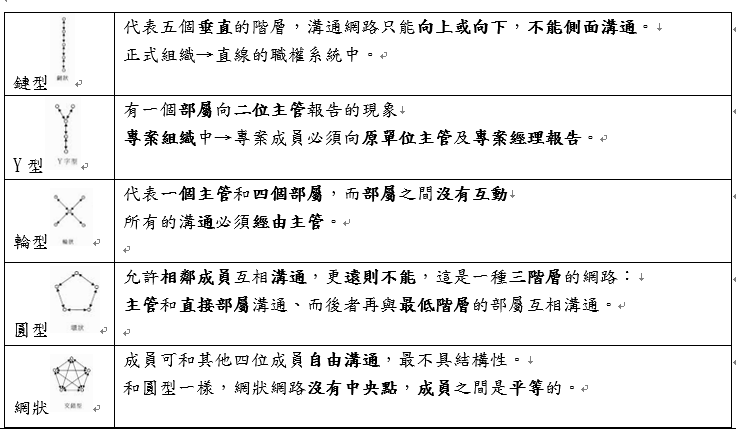 A社會故事的句型裡，____是從自閉症者本身的觀點，指出在某些情境中，可以用某些策略來幫助自己記得所要表現的行為？ 
(A)控制句 
(B)描述句 
(C)指導句 
(D)合作句解釋描述句：描述事件情境、背景。　　　　　　　　　／　觀點句：描述他人的心境、觀點。指導句：推薦給孩子的選擇或可採取的反應。　　　／　肯定句：強調普遍價值，使孩子安心。控制句：孩子為自己編的指導語（提示自己獨特的因應策略）。　合作句：將會得到別人哪些協助。A所謂「教、訓、輔三合一輔導方案」，強調的是？ 
(A)教學人員、訓育人員、輔導人員—人的三合一 
(B)教育局、警察局、社會局—機關的三合一 
(C)教務處、訓導處、輔導室—處室的三合一 
(D)教學工作、訓導工作、輔導工作—事的三合一解釋教訓輔是人員的合一B在以個案為對象進行諮商歷程研究時，需要得到個案的知後同意。通常知後同意書的內容不需要包括下列哪一項？ (A)保密的約定 (B)保證人的約定 (C)時間的約定 (D)研究內容的約定 解釋知後同意權(informed consent) ──尊重當事的自主權與知的權利(一).內容:諮商的特質、諮商員的資格、收費的標準、諮商的次數、頻率與時間、 諮商的進行方式與可能限制、保密與 保密的限制、當事人的權利等 (二).要素: 1.資訊、2.志願、3.資格能力、4.理解 (三).型式:書面契約(知後同意書)、專業聲明、口頭契約、視聽媒體A學生在教室中的各項行為背後通常有其原因，若某一學生其行為的主要目的是尋求他人的注意力，此時若依德萊克斯（Dreikur’s）模式的理論架構，則老師的感覺通常是(A)心煩(B)權力受損(C)受傷(D)絕望解釋學生行為（錯誤目標）：「獲得注意」-->教師感受：「煩惱」學生行為（錯誤目標）：「尋求權力」-->教師感受：「受到威脅」學生行為（錯誤目標）：「尋求報復」-->教師感受：「感到受傷」學生行為（錯誤目標）：「表現無能」-->教師感受：「無力感」獲得注意→一直吵一直吵→很煩　　　　　尋求權力→教室只能有一個王→威脅尋求報復→對你這麼好還報復我→傷心　　表現無能→怎麼教都教不會→無力B小明在每次段考都會嚴重焦慮，下列哪一個選項是符合特定諮商學派的代表性輔導教師所使用之輔導策略？ (A)行為學派探討焦慮的內在動力 (B)認知行為學派的運用壓力免疫訓練 (C)個人中心學派運用系統減敏感法 (D)心理分析學派探討歸因方式與挫敗信念解釋(A)心理分析學派探討焦慮的內在動力 (C)行為學派運用系統減敏感法 (D)認知學派探討歸因方式與挫敗信念 D當小琴因為常害怕不成功而不願意嘗試新事物， Waldorf School的教師最有可能使用下列哪一種處理方法？ 
(A)直接告訴小琴不要擔心 
(B)請家長留下來陪小琴進入教室 
(C)請同伴一起陪小琴玩 
(D)以「故事治療」解決小琴的害怕 解釋華德福Waldorf School　常使用的輔導策略故事治療技術 傳記　童話　繪本B下列何者是後現代取向的諮商學者?
(A)Lazarus 
(B)White 
(C)Glasser 
(D)Rogers  解釋後現代取向的諮商學者-----White (敘事治療)鼓勵個案，把他覺得很痛苦的事情重新說一遍B諮商的歷程可以分成不同階段，且各階段各有目標與計畫，請問最後階段為何者？ 
(A)目標計畫 
(B)行動計畫 
(C)學習計畫 
(D)評估計畫解釋B能正確得把握話中的含意，以表達諮商員對當事人的了解者，稱為: 
(A)簡答語意
(B)簡述語意 
(C)簡短語意 
(D)簡單語意 解釋A團體領導者的角色比較接近下列何者? 
(A)班級輔導員 
(B)傳統教師 
(C)帶團導遊 
(D)牧師傳道解釋Bnarrative therapy 為重要的後現代諮商理論，發展了許多重要的問話技巧來輔導案主，以解構並重寫其生命故事。試問「你做這件事 時採取哪些步驟？首先做什麼？然後呢？」是屬於下列哪一種問話？ 
(A)意義性的問話 
(B)發展故事的問話 
(C)開啟空間的問話 
(D)較喜歡的選擇的問話解釋敘述的問話解構式問話　問話打開故事的包裝，有助於了解故事是如何建構出來的，能了解說話者的想法、態度與做法。開啟空間的問話　可以發展獨特的結果(Unique Outcome)或閃亮時刻。較喜歡的選擇的問話發展故事的問話意義性的問話　為經驗的意義命名，也是建構出新經驗的意義，鼓勵人思索並體驗獨特結果、較佳方向和新故事經驗的意涵。B行為治療中常見的系統減敏感法，是依據下列哪一個理論所發展出來的？ (A)社會學習理論 (B)古典制約 (C)操作制約 (D)精神分析解釋Wolpe 系統減敏法 由古典制約原理發展出來C黃老師為三年一班新任的班導師，剛開學上課時，黃老師要求小明拿出課本唸課文，小明不僅沒有拿出課本，還帶頭找幾個同學開始聊 天，請問小明的行為很可能屬於德瑞克斯（R. Dreikurs）所提出的那一項錯誤目標？ (A)尋求注意 (B)尋求報復 (C)尋求權力 (D)避免失敗 解釋Rudolf Dreikurs當教師糾正其問題行為時獲得注意 學生常會停止行為而後重複，此時老師會覺得困擾。尋求權力 學生常會拒絕停止行為或是增加了行為，此時老師或許覺得受到威脅。尋求報復 學生常會變得暴力或敵對，此時老師或許覺得受到傷害。表現無能 學生常會拒絕合作、參與或互動，此時老師或許會覺得有無力感。A在情緒障礙的成因中，持「生物基因理念模式」的觀點，主張採用何種措施，以改善情緒障礙的情形？ 
(A)藥物治療、飲食控制 
(B)心理分析、心理治療 
(C)自我任務、生活空間訪談 
(D)行為改變技術、再教育方案解釋生物基因的理念模式本模式認為行為異常或情緒障礙係由於生理的缺陷所造成,所以要透過生理的過程來處理異常行為。常使用的處理方式包括藥物治療、飲食管制、動手術及改善環境中不利的因素。A國小輔導方案的系統計畫模式，其執行步驟為何？ (A)組織小組→搜集資料→作成決定→建構計畫 (B)組織小組→建構計畫→搜集資料→作成決定 (C)搜集資料→組織小組→作成決定→建構計畫 (D)搜集資料→組織小組→建構計畫→作成決定 解釋輔導方案系統計畫模式 小雞做畫組織小組 搜集資料 作成決定 建構計畫 小 組織小組雞 搜集資料做 作成決定畫 建構計畫B下列哪一個諮商理論最具有認知導向的意涵？ (A)完形治療(Gestalt Therapy) (B)溝通分析(Transactional Analysis) (C)現實治療(Reality Therapy) (D)折衷諮商(Eclectic Counseling)解釋A級經營中，針對違規行為的處置策略中「一個行為的持續出現，一方面是行為之後帶來某種當事人想要的結果，另方面是有某種先前刺激誘發行為」，上述是何種策略理論? (A)ABC,Antecedents-Behavior-Consequence (B)PBE,Person-Behavior-Enivorment (C)CAT,Computerized-Adaptive-Testing (D)REI,Regular-Education-Inviration 解釋(A)ABC,Antecedents-Behavior-Consequence ---行為改變技術(前因.行為.結果)(B)PBE,Person-Behavior-Enivorment ---班都拉的三元學習論 或 社會學習論(C)CAT,Computerized-Adaptive-Testing ---電腦適性測驗(D)REI,Regular-Education-Inviration---美國普通教育改革D評估兒童的發展，運用PBA(play-based assessment)策略，下列四項何者為不正確？ (A)以觀察遊戲為基礎的評估 (B)結合觀察與參與遊戲活動 (C)提供成人對兒童的了解與認識 (D)評估範圍為生理、語言、認知、情緒四方面解釋PBA1.以遊戲為基礎的評估（Play-Based Assessment） 2.觀察＋參與遊戲3.目的在提供成人對兒童的認識與了解4.評估發展的範圍：（1）生理能力發展（2）語言能力發展（3）認知能力發展（4）社會能力發展（5）情緒能力發展D學生偏差行為的ABC分析法，其中B(behavior)代表學生確實出現的行為，C(consequence)代表行為之後發生的事件。A代表以下哪ㄧ項？ 
(A)問題原因 
(B)遭遇困難 
(C)情緒失控 
(D)前提事件解釋理情行為治療法－ABC人格理論　艾里斯EllisA緣起事件　B信念　C結果　D駁斥　E效果　F新的感覺　學生偏差行為的ABC 分析法A前提事件　B學生確實出現的行為　C行為之後發生的事件C諮商輔導學派之中，對人性持反決定論，主張人可以隨時重新做選擇，基本上認為人是好的（O.K.），並提出四個心理相應地位模式的是那個諮商學派？ (A)行為治療法 (B)理性情緒諮商法 (C)溝通分析治療法 (D)現實治療法解釋四種基本心態（心理地位）我不好—你好  我不好—你不好  我好—你不好  我好—你也好C在諮商理論中，強調運用學生本身的有利資源與成功經驗，逐步引發積極有效的改變，以解決學生本身所面臨的難題，屬於下列那一項諮商學派？ (A)個人中心諮商 (B)認知行為諮商 (C)焦點解決諮商 (D)問題解決諮商解釋焦點短期諮商Berg 一、強調運用個案本身有力的資源與成功經驗，逐漸引發其積極的改變二、治療技術 奇蹟問句 ／ 例外問句 ／ 量尺問句 ／ 首次晤談作業 ／ 治療師的回饋D學校在教育人員違法處罰學生之事件發生後，應進行通報與處置，以預防體罰之再發生，此舉屬於學校執行校園正向管教中第幾級之工作目標？ 
(A)初級預防 
(B)一級預防 
(C)二級預防 
(D)三級預防解釋基本上，「通報與處置」的事件大部分都可以上新聞了，算嚴重了。以此想的話，則可選三級。C艾里斯(A. ELLIS)提出的理情治療法，其中由不合理念所引發的情緒或行為是在 ABCDE 五個階段中的那一個階段？
(A) A 階段 
(B) B 階段
(C) C 階段 
(D) D 階段解釋A引發經歷  B個人信念  C情緒與行為的結果  D駁斥干預  E效果  F新的感覺A-B-C-D-E-F-----C-D-E-FB在三級輔導體制中，以「高危險群學生」為對象的輔導是： (A)初級預防(B)次級預防(C)三級補救(D)個案治療 解釋初級預防 是普遍的學生宣導 次級預防 針對高危險群 三級補救 就是已經有問題的學生D在諮商與輔導過程中，運用「你的情緒是由你自己引發的，你可以加以改變」，此句話所使用的技術是現實治療法中的(A)自我冥想技術 (B)價值澄清技術 (C)解釋技術 (D)積極性技術解釋積極性技術：強調當事人能做的部分，強化其正面的行動與建設性的計畫。B觀察輔導期是下列哪個法案的重點? 
(A)國防法案
(B)哈比法案
(C)莫禮爾法案
(D)巴爾福法案解釋哈比法案　　法國　初中前兩年是實施統一課程的觀察期，後兩年是分化課程輔導期莫禮爾法案　美國　又稱授地大學法案，使高等教育的教學內涵轉向專業且實用化  巴爾福法案　英國　學校管理權限劃歸地方政府，從法律上確認私立學校的存在地位C強調透過問題外化與奇蹟經驗的學派是： 
(A)個人中心學派
(B)阿德勒學派
(C)敘述治療
(D)心理分析解釋B輔導與諮商的主要差別，是諮商強調： 
(A)認知與環境
(B)諮商關係
(C)人格重建
(D)潛意識解釋D下列何者不是團體諮商領導者的角色？： 
(A)催化員
(B)觀察員
(C)專家
(D)解說員解釋領導者的角色. 一、引導者. 二、催化者. 三、觀察者. 四、參與者. 五、專家.B遊戲治療的發展源自於以下哪個理論？
(A)行為學派 
(B)心理分析學派 
(C)認知行為學派 
(D)完型心理學派解釋B觀察輔導期是下列哪個法案的重點? (A)國防法案(B)哈比法案(C)莫禮爾法案(D)巴爾福法案解釋│ 哈比法案 │法國│初中前兩年是實施統一課程的觀察期，後兩年是分化課程輔導期│ │莫禮爾法案│美國│又稱授地大學法案，使高等教育的教學內涵轉向專業且實用化 │ │巴爾福法案│英國│學校管理權限劃歸地方政府，從法律上確認私立學校的存在地位│D下列何者不是團體諮商領導者的角色？(A)催化員(B)觀察員(C)專家(D)解說員解釋領導者的角色. 一、引導者. 二、催化者. 三、觀察者. 四、參與者. 五、專家.A隨著歷史事件的變遷，學校輔導的概念也有所不同，Brewer (1932) 所持的觀點為何？
(A)輔導即教育 
(B)輔導即診斷與治療 
(C)輔導即個人成長 
(D)輔導是發展性的輔導 解釋Brewer　輔導即教育教育之目的在使學生具備知識與智慧，輔導則提供經驗和啟示。Paterson　Williamson　輔導即診斷與治療強調使用心理測驗、臨床技術與分析診斷等技術，重視客觀資料的蒐集，及輔導人員專業化運動。Kehas　輔導是個人成長強調教學與諮商是並行的兩種教育方法。Little　Chapman　Peters　Farwell　Mathewson發展性的輔導強調輔導是幫助所有學生在各個發展階段獲得各種經驗﹝職業的、教育的、生活的﹞的發展性歷程。A有關自我傷害與危機輔導係 屬於學校輔導工作中的何種性質？(A)預防 (B)發展 (C)診斷 (D)治療解釋初級預防 發展層次 一般性策略以全體師生為主，培養學生適應未來生活的能力，防範問題於未然，著重發展性ex：兩性教育、生命教育次級預防 預防體系 目標群體策略早期發現、早期治療，對已"瀕臨危機邊緣"、"偏差行為徵候"的特定青少年為主。ex：低成就、單親、藥物濫用、逃學的學生藉由直接接觸的輔導或補救措施，來減少不良事件發生的機率，或減輕已發生問題的嚴重性。採用＂與防勝於治療＂的早期介入，預防行為的惡化ex：認輔危機學生三級預防 治療層次 特定處與策略著重危機的調適，對已經出現嚴重不適應或偏差行為，針對其行為進行處置或復健的過程。必須採用個別、密集、連續、長期的介入，在特定治療環境之下接受診治。ex：自殺未遂E教訓輔三合一方案中強調教師參與認輔學生，並建立學校輔導網絡，引進社區資源共同協助學生，背後的理論基礎為何？(A)學習型組織理論(B)多元智慧理論(C)漸進決策理論(D)知識管理理論(E)鷹架理論解釋教訓輔三合一方案設立至今做了許多工作，其背後的教育原理、理論基礎可分為五種：學習型組織理論  多元智慧理論  知識管理理論  鷹架理論  漸進決策模式給孩子的鷹架﹝社會資源力量﹞越雄厚，他的發展將會越大，每一位老師都要扮演孩子及學生的鷹架，提供其越堅強的資源，他便越有實力發展的越好。其應用為：建立學生支持網絡系統，從家庭、學校、社會給學生鷹架，給予充分的支持，家庭氣氛溫馨及財力，學校老師、同學、社會、好的環境，這一連串的鷹架，就是學生支持網絡系統，就是對學生照顧的觀念。E依據教訓輔三合一的方案理念，教師須具備教學、訓導與輔導的知能，下列哪一項屬於教師在「訓導」方面的專業角色？(A)教材教法的研發者(B)學習困難的診斷者(C)生涯發展的引導者(D)專門知能的傳授者(E)價值規範的澄清者解釋ABD 教學知能 C 輔導知能 E 訓導知能A學校輔導中心可以提供社區家長各種資訊服務和輔導活動，讓家長和學校、學生之間形成密切聯繫幫助學生成長，此一專業服務可稱之為？(A)諮詢 (B)諮商 (C)評量 (D)評鑑解釋諮詢是對大眾 諮商是對個案C下列哪一項不是Glasser現實治療模式的做法？
(A)辨認問題行為
(B)徵求有價值的判斷
(C)聆聽理由
(D)取得承諾 解釋現實治療八大步驟（1）建立共融關係（2）探討目前的行為而非情緒（3）對當前的行為做評價（4）訂定計劃（5）對計劃的承諾（6）沒有藉口（7）沒有懲罰（8）永不放棄D教學的規準除了要合乎認知性、價值性及自願性外，學者高廣孚認為應該增加的規準是下列何者？
(A)主體性
(B)個別性
(C)多元性
(D)效率性解釋高廣孚針對教學的教學設計又提出另一新的規準--合效率性
「效率性」著重在教學方面的層面，強調採用合宜的教學方法以協助學習者的學習，提高學習效率。D在上課時林老師鼓勵同學說出自己所經驗過的或擁有的價值與情感，並且公開表露個人價值觀，讓學生知道 自己是如何了解、思考、評價和感覺。請問這是屬於價值澄清教學法中的哪一個時期？ 
(A)了解期 
(B)關聯期 
(C)評價期 
(D)反省期解釋價值澄清法 選擇→珍視→行動了解期 讓學習者了解將學習或使用的概念、理念及相關的學習資料。關聯期 指導學習者將了解期的資料和個人的觀點，做一適性的聯結。評價期 指導學習者作價值與情感的表達，對各種事物採取反應。反省期 指導學習者反省自己所經歷過的價值或情感。A焦點解決短期心理諮商(Solution-Focused Brief Therapy，SFBT)十分重視將輔導目標放在運用學生個人的資源，來協助他們改變，因此下列哪一類問話方式是 SFBT 常用到的技巧？ 
(A)太厲害了，你是如何辦到的？ 
(B)你昨天為什麼沒有來上課？ 
(C)你是不是對任課老師有什麼不滿，所以你才會上課睡覺？ 
(D)如果老師做些什麼，你就會願意繼續把你的功課完成？ 解釋SFBT著重於運用正向的積極觀點與技巧，促使「短期間」內教保、社工人員跳脫輔導糾結的問題，也讓個案產生自小而大的改變，並且教保、社工人員與個案皆能在過程中，增進自我之成長。A一般提及教學(teaching)時，其中所蘊含三合一(triadic)或三位一體(trinity)的關係，是指哪三者彼此的關係？
(A)教者、學習者、教學內容 
(B)引起動機、發展活動、綜合活動 
(C)教師、學校、學生 
(D)教學目標、教學材料、教學結果解釋A當「教育」界定為「人類求好的歷程與成果」時，特別突顯教育的何種特性？
(A)規範性 
(B)功能性 
(C)內涵性 
(D)時代性 解釋(一)、規範性：指引教育應走的方向。【本質】(二)、功能性：界定教育應展現之作用(三)、內涵性：列舉出教育的重要特性(四)、時代性（非教育性的定義，只是教育會隨時代轉變）D下列教學法中，何者最強調師生地位的平等化？ 
(A)啟發式教學 
(B)討論式教學 
(C)合作學習教學法 
(D)對話式教學解釋(B) 討論式教學法乃指在一定人數班級或小組內建立起共同主題，藉由師生與同儕間的互動，促進學習效果與問題解決，而討論式學習法則以社會建構論（social constructivism）為基礎，扮演教學歷程中關鍵的環節。教師也許是助構者，所以也就不太可能平等。(D)對話式教學：弗萊雷 (Freire)提出了師生間的雙向性交流。這種交流是一種平行、平等、民主、真實和積極的交流。B利用大數據(big data)落實提升學習效果的三大核心概念，下列何者為非？ 
(A)提供回饋，即時讓學生知道學習成效 
(B)保障弱勢，落實教育機會均等理念 
(C)因材施教，達到適性化學習 
(D)進行可能性預測，調整學習內容與方式 解釋大數據專家麥爾荀伯格在《大數據:教育篇》一書談到，運用巨量資料分析，將能讓大家了解老師怎麼教學最有效，學生又該如何學習；體現三大面向:一、回饋方面:也就是即時讓學生知道學習成效。二、個人化:做到真正的因材施教。藉由數位課本，提供最符合學生需求的內容。三、可能性的預測:雖然非百分之百，但若是數據越多，預測性就能越精確。D依據「教師法」規定，訂定輔導與管教學生辦法是授權由哪個單位訂定？ 
(A)教育部 
(B)教育局 
(C)立法院 
(D)各校校務會議解釋教育部　學生成績　縣市主管機關　學生獎懲規定各級學校　教師輔導與管教學生辦法注意事項C「教育基本法」的核心理念為何？ 
(A)適性化 
(B)多元化 
(C)學習權 
(D)中立化解釋A對於「十二年國民基本教育課程綱要總綱」的規定，下列敘述何者 錯誤？ 
(A)課程類型在國小階段分成部定課程、專業課程、彈性學習課程 
(B)核心素養為課程發展的主軸 
(C)核心素養強調以人為本的終身學習者 
(D)以自發、互動、共好為基本理念解釋課程類型在國小階段分成部定課程(領域學習課程)、校定課程(彈性學習課程)
A《十二年國民基本教育課程綱要》將國中小九年一貫課程的「彈性學習時間」改為 「彈性學習課程」。以下五位老師針對「彈性學習課程」規劃所提出的意見，何者 合乎總綱的要求？ 甲、可以用來實施學校本位課程 乙、可實施戶外教育或服務學習以拓展學習範圍 丙、保留為空白時間，以因應學校或全年級共同活動的需要 丁、因為數學和英文的雙峰現象嚴重，可規劃數學、英文的補救教學 戊、由於小學階段沒有科技領域課程，不妨在中高年級安排一至兩節電腦課 
(A)甲乙丁 
(B)甲丁戊 
(C)乙丙丁 
(D)丙丁戊解釋C非學校型態實驗教育，指學校教育以外，非以營利為目的，採用實驗課程辦理之教育，並以培養德、 智、體、群、美五育均衡發展之健全國民為目的，其中「團體實驗教育」學生總人數以多少人為限？ 
(A)26 人
(B)28 人
(C)30 人
(D)32 人解釋D《消除對婦女一切形式歧視公約施行法》(簡稱 CEDAW)，倡行「實質平等」(substantive equality) 作 為公約目標「性別平等」的實質內涵，認為看似性別中立法律或政策僅是形式平等(formal equality)。 據此，所有政策活動，均以落實性別意識為核心，要求過去的政策、立法與資源須要重新配置、改變， 以真正反映性別平等。此為下列何種概念之意涵？
(A)性別均等化
(B)性別正義化
(C)性別多元化
(D)性別主流化解釋B下列何種法令明定「教育人員之工作、待遇及進修等權利義務，應以法律定之」？(A)憲法 (B)教育基本法 (C)教師法 (D)教育人員任用條例解釋教育基本法第8條D依據現行特殊教育法之規定，各級政府應從寬編列特殊教育經費。以中央為例，若教育部主管之當年度 總預算數為 2000 億，則各有關單位當年度特殊教育經費預算，不得低於下列何者？ 
(A)60 億 
(B)70 億 
(C)80 億 
(D)90 億解釋中央4.5%　地方5%C教育部為鼓勵教育創新與實驗，保障學生學習權及家長教育選擇權，因此制定公布通稱的「實驗教育三法」，下列何者屬之？
(甲)高級中等以下教育階段非學校型態實驗教育實施條例(乙)高級中等以下學校辦理實驗教育條例(丙)學校型態實驗教育實施條例(丁)公立國民小學及國民中學委託私人辦理條例 
(A)甲乙丙
(B)甲乙丁
(C)甲丙丁
(D)乙丙丁解釋實驗教育三法
學校型態實驗教育實施條例 →公立實驗教育學校法源 公立國民小學及國民中學委託私人辦理條例 →特許學校高級中等以下教育階段非學校型態實驗教育實施條例 →在家自行教育法源A憲法是國家的根本大法，有關教育的法律，以憲法第一百五十八條為其綱本--「教育文化應發展國民之民族精神、□□精神、國民道德、健全體格、科學及生活智能。」，請問空格中應填上什麼？ 
(A)自治 
(B)倫理 
(C)生活 
(D)自由解釋憲法是國家的根本大法，有關教育的法律，以憲法第一百五十八條為其綱本　—「教育文化應發展國民之民族精神、自治精神、國民道德、健全體格、科學、生活智能。」竹子的箭刻生字B李老師是快樂國小的老師，他的聘期原本到民國 103 年 7 月 31 日，但他因違反教師法，經該校教評會決議自民國103 年 8 月 1 日起解除聘任關係，並經縣政府核准在案，請問李老師的離職屬於何種狀況？ (A)解聘 (B)不續聘 (C)停聘 (D)撤職解釋解聘：一年還沒教完(聘約還沒結束)，現在馬上立刻叫你走人不續聘：把今年教完(聘約走完)，明年不用來了A國民教育法規定，國民小學及國民中學之課程應以何者和國民生活教育為中心？ (A)民族精神教育 (B)技藝教育 (C)鄉土教育 (D)愛國教育解釋國民教育法第 7 條    國民小學及國民中學之課程，應以民族精神教育及國民生活教育為中心，學生身心健全發展為目標，並注重其連貫性。B依特殊教育法之規定，各級政府應按年從寬編列特殊教育預算，在地方政府不得低於當年度教育預算的百分之多少？ 
(A)3 
(B)5 
(C)7 
(D)9解釋特教教育編列經費地方：5％  ／   中央：4.5%A高雄市為辦理強迫入學事宜，依強迫入學條例設強迫入學委員會，其主任委員應為何人？ (A)市長 (B)教育局長 (C)區長 (D)校長解釋D依教育基本法規定，下列敘述何者錯誤？ (A)人民為教育權之主體 (B)人民無分性別、年齡、能力、地域、族群、宗教信仰、政治理念、社經地位及其他條件，接受教育之機會一律平等。 (C)政府為鼓勵私人興學，得將公立學校委託私人辦理；其辦法由該主管教育行政機關定之 (D)中央主管教育行政機關每年應會同直轄市、縣（市）政府推估未來三年之學生及教師人數解釋錯在「未來5年」A依教師申訴評議委員會組織及評議準則規定，下列敘述何者錯誤？ (A)申評會委員會議以公開為原則。 (B)評議時，得經委員會議決議邀請申訴人、關係人、學者專家或有關機關指派之人員到場說明。 (C)申評會委員於申訴案件有利害關係者，應自行迴避，不得參與評議。 (D)申評會委員於評議程序中，除經委員會議決議外，不得與當事人、代表其利益之人或利害關係人為程序外之接觸解釋申評會委員會議以不公開為原則。C依高雄市國民中小學輔導教師工作規定，下列敘述何者錯誤？ (A)兼任輔導教師在國民小學每週減授二節至四節，在國民中學每週減授六節至十節，並以不超鐘點為原則。 (B)兼任輔導教師以負責初、二級預防工作為原則。 (C)輔導教師每年輔導知能在職教育進修時數應達八小時。 (D)輔導教師不得由學校主任或組長兼任。解釋高級中等以下學校之教師，每年應接受輔導知能在職進修課程至少三小時；輔導主任或組長、輔導教師及專業輔導人員，每年應接受在職進修課程至少十八小時；聘用機關或學校應核給公（差）假。C依高級中等以下教育階段非學校型態實驗教育實施條例規定，下列敘述何者錯誤？ (A)直轄市、縣（市）主管機關與設籍學校對參與實驗教育之特殊教 育、原住民及低收入戶學生，應提供必要之資源。 (B)實驗教育之教學，應由實質具有與教學內容相關專長者擔任。 (C)實驗教育之理念，應以實驗課程為中心，尊重學生之多元文化、信仰及多元智能。 (D)實驗教育計畫期程，應配合學校學期時間。解釋依據高級中等以下教育階段非學校型態實驗教育實施條例第8條：實驗教育之理念，應以「學生」為中心，尊重學生之多元文化、信仰及多元智能，課程、教學、教材、教法或評量之規劃，應以引導學生適性學習為目標。D根據教育部公告之「學校訂定教師輔導與管教學生辦法注意事項」，學校訂定教師輔導與管教學生辦法之會議，國民中小學階段，學生代表人數宜占全體會議人數多少比例以上? 
(A)五分之一 
(B)六分之一 
(C)八分之一 
(D)十分之一解釋「學校訂定教師輔導與管教學生辦法注意事項」，學校訂定教師輔導與管教學生辦法之會議，學生代表人數宜占:高級中等以上學校，全體會議人數之五分之一以上；國民中小學，全體會議人數之十分之一以上。B我國在2007年由總統頒佈簽署加入聯合國《消除對婦女一切形式歧視公約》，2011年頒佈國內CEDAW施行法，落實推動。請問下列何者並非CEDAW的主要原則？ 
(A)實質平等 
(B)多元認同 
(C)不歧視 
(D)國家義務解釋CEDAW公約主要精神：
1、讓女性享有完整人權　　　　　2、清楚界定歧視女性的定義
3、政府要承擔消除歧視的責任　　4、鼓勵民間團體參與監督C依教育部規定之國民中小學中途輟學學生通報及復學輔導辦法規定，中輟生追踪列管期限至什麼時候為止? 
(A)國中畢業 
(B)年滿十五歲 
(C)年滿十六歲 
(D)返校復學止解釋B依教育基本法第十一條規定，各類學校之編制應以小班小校為原則，中央主管教育行政機關每年應會同直轄市、縣（市）政府推估幾年的學生及教師人數，以規劃合宜之班級學生人數及教師員額編制？ 
(A)三年 
(B)五年 
(C)十年
(D)十五年解釋C依據學校訂定教師輔導與管教學生辦法注意事項之規定，學生受學校處分或措施，權益遭受學校違法或不當侵害時，得於處分通知書送達之次日起 
(A)10 日 
(B)14 日 
(C)20 日 
(D)30 日 內 以書面向學生申評會提起申訴。解釋學生-->學生申評會-->20天教師-->教師申評會-->30天C有關「兒童及少年福利(與權益保障)法」之規定，下列 何者正確？
(A)中央主管機關為教育部 
(B)兒童係指十四歲以下之人 
(C)少年係指十二歲以上未滿十八歲之人 
(D)教育人員知悉兒童遭受傷害之情事，應於十二小時內 通報主管機關解釋(A) 中央主管機關為內政部　(B) 兒童是指未滿12歲之人　(D) 24小時內通報A國立桃園大學有些教授想將一所桃園縣公立學校改為體制外的「華德福中小學」，依據〈教育基本法〉規定，相 關辦法應該由哪一個單位定之？ 
(A)桃園縣政府教育局 
(B)國立桃園大學 
(C)教育部 
(D)教育部國民及學前教育署解釋C依學校衛生法規定，高級中等以下學校，班級數幾班以上者應至少置營養師一人？ 
(A)二十班 
(B)三十班 
(C)四十班 
(D)五十班解釋A健康國小教師會開會時，阿明老師提出依據教育部「國民中小學聘任班級導師注意事項」，學校的導師遴聘要點的「導師工作職責」有一項較為不妥，最可能是下列那一項？ 
(A)參與全校性導師會議選項 
(B)特殊需求學生之個案輔導 
(C)學生生涯輔導 
(D)學生申訴事件處理解釋支持系統：
(一) 直轄市、縣(市)政府:
1.每學年舉辦導師專業知能研習，提供導師精進其班級經營、輔導及相關法律知能。2.訂定優質導師獎勵辦法，提升教師擔任導師之意願。
3.提供各種教育支持以協助導師，例如心理諮商、法律諮詢服務等。
(二)學校：
1.每月辦理導師會議，了解各班級導師需求，適時給予協助。
2.建立校內個案轉介機制，發揮二級輔導功能，給予導師協助。
3.建立導師請假代理制度，於導師請假時，有效發揮職務代理功能，給予班級學生照顧及輔導。
4.學校得建立師傅導師制，以提供有需要之導師必要協助。B下列何者並非教育基本法第一條所述之立法宗旨？ 
(A)保障人民學習及受教育權利 
(B)確保教育品質 
(C)確立教育基本方針 
(D)健全教育體制解釋B國民中小學設置教科圖書審定委員會，由學科及課程專家、教師及教育行政機關代表等組成，其中教師代表不得少於多少？
(A)1/2 
(B)1/3 
(C)1/4 
(D)1/5 解釋D學習低成就者須接受補救教學，依據教育部最新的規定，下列何者是學習低成就? ①參加攜手計畫課後扶助篩選追蹤輔導轉銜試辦計畫學校，其學生經評量系統標準化測驗結果，百分等級未達百分之35 者。 ②未參加攜手計畫課後扶助篩選追蹤輔導轉銜試辦計畫學校，「都會地區」(指直轄市、省轄市及縣轄市)以單一學科班級成績後百分之25。③未參加攜手計畫課後扶助篩選追蹤輔導轉銜試辦計畫學校，「非都會地區」以單一學科班級成績後百分之35 為指標。 
(A)只有① 
(B)只有①② 
(C)只有②③ 
(D)①②③都是解釋國民小學及國民中學補救教學實施方案「攜手計畫-課後扶助」係針對學習低成就之學生進行個別化補救教學，稱之學習低成就者指：1.參加攜手計畫課後扶助篩選追蹤輔導轉銜試辦計畫學校， 其學生經評量系統標準化測驗結果，百分等級未達百分之 35 者。2.未參加攜手計畫課後扶助篩選追蹤輔導轉銜試辦計畫學校，都會地區以單一學科班級成績後百分 之 25，非都會地區以單一學科班級成績後百分之 35 為指標；所稱都會地區指直轄2 市、省轄市及縣轄市。另「教育優先區計畫-學習輔導」之受輔學生為原住民及離島地區學校之所有國中小學生，並無學習低成就之條件限制。C教育部目前所推動的補教教學，是依據哪一辦法而實施? 
(A)教育優先區計畫 
(B)縮短城鄉學習落差補助要點 
(C)國民小學及國民中學補救教學實施方案 
(D)攜手計畫解釋C教育命令分為法規命令與行政規則二類。下列何者不屬於行政規則？ 
(A)要點 
(B)須知 
(C)辦法 
(D)基準解釋法規命令  龜龜系辦剛標準　規程、規則、細則、辦法、綱要、標準、準則行政規則　要點、注意事項、基準、須知、程序、原則、措施、範圍C下列關於民國 103 年 3 月 14 日修正通過的《國民小學與國民中學班級編制及教職員員額編制準則》第 3 條之規定， 國民小學教師之員額編制，103 學年度提高至每班幾人？ 
(A)每班 1.55 人 
(B)每班 1.6 人 
(C)每班 1.65 人 
(D)每班 1.7 人解釋國民小學教師之員額編制每班1.65人　新北每班1.7人　臺北每班1.9人D依105 年修正公布的「教育部補助辦理教師專業發展評鑑實施要點」所規定，申請多年期之學校的評鑑內容不包括下列哪一項？
(A)課程設計與教學
(B)班級經營與輔導
(C)敬業精神與態度
(D)研習進修與競賽解釋教師專業發展評鑑 嚴禁刻板研究發展與進修　敬業精神與態度　課程設計與教學　班級經營與輔導嚴　研究發展與進修禁　敬業精神與態度刻　課程設計與教學板　班級經營與輔導D王老師服務的學校下學期將成為「公立實驗教育學校」，其主要依據的法源為何？
(A)高級中等以下教育階段非學校型態實驗教育實施條例
(B)公立國民中小學辦理實驗教育條例
(C)公立國民中小學委託私人辦理條例
(D)學校型態實驗教育實施條例解釋實驗教育三法
學校型態實驗教育實施條例 →公立實驗教育學校法源 公立國民小學及國民中學委託私人辦理條例 →特許學校高級中等以下教育階段非學校型態實驗教育實施條例 →在家自行教育法源B國民教育階段家長參與學校教育事務辦法第六條規定，每學年開學後多久，班級教師應協助成立班級家長會，並提供其相關資訊？ (A) 一週 (B) 二週 (C) 三週 (D) 四週解釋開學二週內  　　　　班級家長會、告知殊教育學生家庭支援服務開學三週內  　　　　舉辦家長日開學一個月內 　　　 全校家長代表大會、成立家長委員會、ＩＥＰC校園性侵害、性騷擾或性霸凌事件經學校或主管機關調查屬實後，除應依相關法律或法規規定自行或將加害人移送其他權責機關懲處外；學校應命加害人接受心理輔導之處置，加害人應參加幾個小時的課程輔導？
(A)4 小時 
(B)7 小時 
(C)8 小時 
(D)14 小時(兩天) 解釋D依國民教育法規定，辦理國民教育所需經費應由下列何機關編列預算支應？ 
(A)教育部 
(B)財政部 
(C)國教署 
(D)直轄市或縣(市) 解釋B原住民族教育法規定，中央原住民主管機關應設原住民族教育審議委員會，負責規劃原住民族教育政策，該委員會由教師、家長、專 家學者組成，其中各原住民族各族群代表不得少於多少比例？ 
(A)1/3 
(B)1/2 
(C)2/3 
(D)3/4 解釋C下列哪一項不是家庭教育法規定的家庭教育範圍？ 
(A)失親教育 
(B)婚姻教育 
(C)新移民子女教育 
(D)子職教育解釋家庭教育　親家失婚，子多理性親職教育　家庭資源與管理教育　失親教育　婚姻教育　子職教育　多元文化教育　倫理教育　性別教育　其他家庭教育事項A學校教師評審委員會依規定，若作成教師解聘、停聘或不續聘之決議後，學校應自決議作成之日起，幾日內報請主管教育行政機關核准，並同時以書面附理由通知當事人？ 
(A)10 日 
(B)20 日 
(C)30 日 
(D)45 日解釋學校不聘老師----10日內，報請主管教育行政機關老師不接聘-------1個月內，通知學校B據政府採購法，下列哪一種招標方式是以公告方式先預先依一定資格條件辦理廠商資格審查之後，再行邀請符合資格的廠商投標？ 
(A)公開招標 
(B)選擇性招標 
(C)限制性招標 
(D)特定性招標解釋採購之招標方式，分為公開招標、選擇性招標、限制性招標。公開招標，指以公告方式邀請不特定廠商投標。選擇性招標，指以公告方式預先依一定資格條件辦理廠商資格審查後，再行邀請符合資格之廠商投標。限制性招標，指不經公告程序，邀請二家以上廠商比價或僅邀請一家廠商議價。D依性侵害犯罪防治法規定，各級中小學應實施性侵害防治教育課程之時間規定為何？ 
(A)每週至少1 小時 
(B)每月至少2 小時 
(C)每學期至少4 小時 
(D)每學年至少4 小時解釋性侵害　　每學年四小時性別平等　每學期四小時B國民小學及國民中學之教科圖書，由教育部審定，而教科圖書審定委員會由學科及課程專家、教師及教育行政機關代表等組成，其中教師代表不得少於多少比例？ 
(A)1/4 
(B)1/3 
(C)1/2 
(D)2/3解釋B按照教育部之「防制校園霸凌中央、地方及學校分工合作」，校園霸凌案件查察時限的規定，有關「學校自處」的時限，下列選項中何者正確？ 
(A) 一個月 
(B) 二個月 
(C) 三個月 
(D) 四個月解釋B依據「教師法」之規定，有關教師待遇之敘述以下何者正確？
(A)教師之待遇分本薪(年功薪)及加給二種
(B)高級中等以下學校教師之本薪以學經歷及年資敘定薪級
(C)加給分為職務加給及學術研究加給二種
(D)教師之待遇，另以行政命令定之解釋C於現行「特殊教育支援服務與專業團隊設置及實施辦法」中，各級主管機關應提供學校輔導身心障礙學生支援服務不包含以下何項？
(A)評量支援服務
(B)行政支援服務
(C)家庭支援服務
(D)教學支援服務解釋評量支援服務 包括學生篩選、鑑定評量及評估安置適切性等。教學支援服務 包括特殊教育課程、教材、教法、教具、輔導及學習評量等。行政支援服務 包括提供專業人力、特殊教育諮詢或資訊、特殊教育知能研習、評量工具、輔具、相關設備或社區資源等。C關於目前試行中之新特殊教育課程綱要總綱，其適用範圍包含以下哪些教育階段？○1學前教育階段○2國民教育階段○3高中教育階段○4高職教育階段
(A)○2○3
(B)○1○2○3
(C)○2○3○4
(D)○1○2○3○4 解釋C教育部國民小學及國民中學補救教學實施方案的方案一「一般學習扶助方案」內涵，下列敘述何者不正確？ 
(A) 兼具學習成就低落與身分弱勢的國小學生。 
(B) 學期間以正式課程或課餘時間實施為原則。 
(C) 寒暑假安排活動課程，以不超過教學節數15%為原則。 
(D) 每班10人為原則，最多不超過12人，最少不低於6人。解釋20%A國民中小學九年一貫課程綱要中規定，國小低年級語文領域學習節數得併同下列何種學習節數彈性實施之？ 
(A) 生活課程
(B) 綜合活動
(C) 健康與體育
(D) 彈性學習時數解釋B依據教育基本法，國民小學應遵守下列哪些法令規定？ (甲)家長有權參與學校教育事務 (乙)應以小班小校為原則 (丙)常態編班 (丁)禁止體罰 
(A) 甲乙丙 
(B) 甲乙丁 
(C) 甲丙丁 
(D) 乙丙丁解釋國民教育法 : 常態編班法源A依據教育部九年一貫課程總綱綱要之規定，下列敘述何者錯誤？ 
(A) 學校應於開學一個月內將課程計畫告知家長。 
(B) 除語文領域占領域學習節數 20-30％外，其餘六大領域各占 10-15％。 
(C) 可利用「彈性學習節數」進行補救教學。 
(D) 重大議題包含性別平等、環境、資訊、家政、人權、生涯發展、海洋等七項。解釋開學前: 課程計畫&一般身心障礙生(非新生或轉學生)的IEP開學後兩周: 告知家長班級活動&成立班級家長會舉辦家長日(班親會) :開學前一週~開學後三週內開學後一個月:全校家長會入學後一個月:IEP(新生或轉學生)C依據校園霸凌防治準則，下列敘述何者正確？ 
(A) 校園霸凌是指相同或不同學校學生與學生間，於校園內所發生的霸凌行為。 
(B) 學校應組成防制校園霸凌因應小組，以校長為召集人，其成員應包括導師代表、 學務人員、輔導人員、家長代表、學者專家及學生代表。 
(C) 學校於受理申請後，應於三日內召開防制校園霸凌因應小組會議，開始處理程序，並於受理申請之次日起二個月內處理完畢。 
(D) 二人以上行為人分屬不同學校者，由被霸凌人於行為發生時所屬之學校負責調查，相關學校應派代表參與調查。解釋(A)校園霸凌：指相同或不同學校學生與學生間，於校園內、外所發生之霸凌行為。     →不侷限在校園內吧！要是如此，以後拖出來在校園外處理就好了(B)該小組由校長召集，成員含括導師代表、學務人員、輔導人員、家長代表、學者專家；    高級中等以上學校包括學生代表(D) 二人以上行為人分屬不同學校者，以先受理申請調查或檢舉之學校負責調查，相關學校應派代表參與調查。C下列對於國民小學及國民中學學生成績評量準則之規定，何者錯誤？ (A) 學生成績評量原則為多元化與適性化，兼顧形成性與總結性，必要時得實施診 斷性與安置性評量。 (B) 學生成績評量包含學習領域評量與日常生活表現評量兩類。 (C) 學習領域與日常生活表現成績評量得以百分制分數量化紀錄之，並於學期末轉 換為五等第。 (D) 國中小成績評量記錄每學期至少應以書面通知家長及學生一次。解釋學生日常生活表現紀錄，應就第三條第二款所列項目，分別依行為事實記錄之，並酌予提供具體建議，不作綜合性評價及等第轉換。D下列對於國民中小學辦理校外教學實施原則及學校辦理校外教學活動租用車輛應行 注意事項之規定，何者錯誤？ 
(A) 校外教學屬於課程與教學之一環，應避免以旅遊玩樂為主之活動。 
(B) 國小中、低年級以在本縣市進行校外教學為原則。 
(C) 每次出發前應實施行前教育及安全宣導。 
(D) 租用交通車以車齡十年以下年份較新之車輛為原則解釋五年內的車子，一年內檢驗及保養紀錄。C91 年度起實施的「教育經費編列與管理法」未規範 
(A)私立學校經費補助 
(B)弱勢團體學生的照顧 
(C)教科文經費的比例 
(D)教育經費的查核評鑑解釋教科文比例規定在憲法裡　　／　　憲法增修條文第10條教育、科學、文化之經費，尤其國民教育之經費應優先編列，不受憲法第一百六十四條規定之限制。B依據當前「教育部國民及學前教育署補助辦理補救教學作業要點」，補救教學有三項主要原則，試問下列哪一項為非？(A)弱勢優先 (B)積極正向 (C)公平正義 (D)個別輔導解釋修正「教育部國民及學前教育署補助辦理補救教學作業要點」，並自中華民國一百零四年一月一日生效。實施原則：(一) 弱勢優先(二) 公平正義(三) 個別輔導D民國 103 年底政府陸續通過「實驗教育三法」，其中哪一個條例賦予「公私立學校可改制或新設實驗教育學校」之權利？ (A)公立國民小學及國民中學委託私人辦理條例 (B)高級中等以下教育階段非學校型態實驗教育實施條例 (C)私立國民小學及國民中學委託政府辦理條例 (D)學校型態實驗教育實施條例解釋實驗教育三法學校型態實驗教育實施條例 →公立實驗教育學校法源 公立國民小學及國民中學委託私人辦理條例 →特許學校高級中等以下教育階段非學校型態實驗教育實施條例 →在家自行教育法源D依據「國民教育法」規定，學校班級數在幾班以上者，應成立學生申訴評議委員會？ (A)6 班以上 (B)8 班以上 (C)10 班以上 (D)12 班以上解釋20-1條  學校班級數在十 二班以上者，應成立學生申訴評議委員會，其中家長代表不得少於五分之 一；其相關規定，由學校所在地之直轄市、縣（市）主管機關定之。D依據「學校訂定教師輔導與管教學生辦法注意事項」規定，學生交由監護權人帶回管教屬於哪一種管教措施？ (A)教師之強制措施 (B)學務處及輔導室之特殊管教措施 (C)監護權人及家長會之協助輔導管教措施 (D)學生獎懲委員會之特殊管教措施解釋帶回管教：學生違規情節重大，經學生獎懲委員會討論議決後，交由其監護權人帶回管教，每次以五日為限，並應於事前進行家訪，或與監護權人面談，學校應與學生保持聯繫，評估其效果。D依《教師法》之規定，高級中等以下學校教師之聘任，除依《師資培育法》規定分發者外，應經教師評審委員會審查通過後由校長聘任之。教師評審委員會之組成，應包含教師代表、學校行政人員代表及家長會代表一人，其中未兼行政或董事之教師代表，不得少於總額的幾分之幾？ 
(A)五分之一 
(B)三分之二 
(C)三分之一 
(D)二分之一解釋C依「教育經費編列與管理法」第三條第二項規定「各級政府教育經費預算合計應不低於該 年度預算籌編時之前三年度決算歲入淨額平均值之百分之二十三」，同條第三項規定中 華民國一百零一年一月一日修正施行之前項規定所增加之教育經費預算，應優先用於何 者？ 
(A) 國民義務教育 
(B) 教師課稅配套措施 
(C) 十二年國民基本教育 
(D) 教學環境基礎設施 解釋D假如桃園機場的公共停車位總共有900 個車位，根據我 國身心障礙者權益保障法第五十六條規定，請問該公共 停車場應保留多少個身心障礙者專用停車位？
(A)10 
(B)12
(C)15
(D)18 解釋就業名額：1.公立34人以上--3%　2.私立67人以上--1%
停車位：2%，未滿50個保留1個D桃園縣愛心國小的教職員工總人數共140 人，請問依法 應進用具有就業能力之身心障礙者人數
(A)2 人
(B)3 人
(C)4 人
(D)5 人解釋身心障礙者權益保障法第38條各級機關、公立學校及公營事業機構員工總人數在三十四人以上者，進用具有就業能力之身心障礙者人數，不得低於員工總人數百分之三。所以140*3%=4.2　　　不得少於4.2因此就是5 B依據特殊教育學生調整入學年齡及修業年限實施辦法修正條文，年滿幾歲之資賦優異兒童得申請提早入國民小學就讀？ 
(A) 四歲 
(B) 五歲 
(C) 六歲 
(D) 三歲。解釋暫緩入學１年　／　資優縮短１年　／　身障延長２年D依據教育部十二年國民基本教育所規劃之高中、職之免試就學區，全國共分幾區？ (A) 1 區 (B) 10 區 (C) 21 區 (D) 15 區解釋A依據國民小學與國民中學班級編制及教職員員額編制準則，學校視需要得將專任教師員額改聘兼任、代課教師等人員，但不得超過全校教師員額編制數多少百分比？ 
(A) 百分之五 
(B) 百分之八 
(C) 百分之十 
(D) 百分之十五解釋代理：百分之五　／　身障職員：百分之三D根據教育部發行之「國民小學校園安全管理手冊」中，針對「學生」打學生之校園暴力事件處理規定，受害學生遭受第三級重傷處理與學生遭受第二級輕傷處理方式與策略，不同的是？ (A)通知學生家長 (B)施予法治教育 (C)團體輔導 (D)通報所屬主管教育行政機關解釋校園暴力事件-學生打學生一級 (未受傷)1.依各校「教師輔導與管教學生辦法」處理 2.個案輔導 3.團體輔導 4.施予法治教育二級 (輕傷)1.送學校保健室2.通知家長3.依各校「教師 輔導與管教學生辦法」處理4.個案輔導 5.團體輔導 6.施予法治教育三級 (重傷)1.送醫院治療 2.通知家長3.依各校「教師輔導與管教學生辦法」處理4.高關懷個案處理5.通報所屬主管  教育行政機關6.必要時轉介警政單位 7.施予法治教育B下列哪些法律規定學校課程計畫應納入相關的法定課程實施時數？ (甲)環境教育法 (乙)家庭教育法 (丙)性侵害犯罪防治法 (丁)性騷擾防治法 (戊)性別平等教育法。
(A) 甲乙丙丁 
(B) 甲乙丙戊 
(C) 甲丙丁戊 
(D) 乙丙丁戊解釋性侵、家庭、家暴：每學年4小時////////性別：每學期四小時////////環境：每年四小時
學校要上的：兩性兩家+環境C在聯合國《兒童權利公約》（Convention on the Rights of the Child） 中，其所稱的「兒童」係指多少歲以下者?(A)十四歲以下 (B)十六歲以下 (C)十八歲以下 (D)二十歲以下解釋兒童及少年福利與權益保障法本法所稱兒童及少年，指未滿十八歲之人；所稱兒童，指未滿十二歲之人 ；所稱少年，指十二歲以上未滿十八歲之人。D全國教師會爭取成立工會，其用意旨在爭取勞動三權，下列那一權不是所謂的勞動三權？ 
(A)團結權 
(B)協調權 
(C)罷工權 
(D)參與權解釋勞動三權：爭議權、團結權、協商權爭議權又稱罷工權，協商權又稱交涉權C「國民小學及國民中學之教科圖書，由教育部審定，必要時得編定之。……國民小學及國民中學之教科圖書，由學校校務會議訂定辦法公開選用之。」請問是哪一項法律規定教科書開放？ 
(A) 教育基本法 
(B) 教師法 
(C) 國民教育法 
(D) 高級中學法解釋依循國教法：
1.強迫入學2.教科書審定3.教學支援工作人員聘任4.成績評量B教育政策的主要來源，來自教育法令、教育理論及重要的教育 
(A)組織 
(B)計畫 
(C)溝通 
(D)評鑑三者的交織解釋教育政策　計畫理髮教育計畫　教育理論　教育法令B國民教育階段家長參與學校教育事務辦法第六條規定，每學年開學後多久，班級教師應協助成立班級家長會，並提供其相關資訊？ (A) 一週 (B) 二週 (C) 三週 (D) 四週解釋開學二週內  　　　　班級家長會、告知殊教育學生家庭支援服務開學三週內  　　　　舉辦家長日開學一個月內 　　　 全校家長代表大會、成立家長委員會、ＩＥＰD倘若臺北市大安區有兩所新成立的公立與私立小學，校名均為「柯南」；臺中縣清水鎮亦有兩 所新成立的公立與私立小學，校名均為「鳴人」。依據「國民教育法施行細則」規定之學校名稱， 下列哪一個學校的全銜不正確？ (A)臺北市私立柯南國民小學 (B)臺北市大安區柯南國民小學 (C)臺中縣清水鎮鳴人國民小學 (D)臺中縣清水鎮私立鳴人國民小學 解釋A97年國民中小學九年一貫課程綱要預計從哪一學年度開始實施？ (A) 100學年度 (B) 101學年度 (C) 102學年度 (D) 103學年度解釋九年一貫     90學年度開始實施，93學年度全面實施。97課綱       100學年度，自小一逐年實施。十二年國教   100學年度~103學年度是實驗期，103學年度全面實施。107課綱      原訂107學年度，恐延至108學年度。D依教師法第一條規定，以下何者不是制定教師法的主旨？ 
(A)明定教師權利義務 
(B)保障教師工作與生活 
(C)提昇教師專業地位培養 
(D)健全師資解釋為明定教師權利義務，保障教師工作與生活，以提昇教師專業地位，特制定本法。D師資培育法B依現行法規對於國民小學教師的編制，縣（市）立小學每班編配教師數為？ (A)1.5 人 (B)1.65 人 (C)1.7 人 (D)1.8 人解釋A各級主管機關為促進特殊教育發展，應設立特殊教育諮詢會。前項諮詢會成員中，教育行政人員及學校行政人員代表人數合計不得超過？ 
(A)1/2 
(B)1/3 
(C)1/4 
(D)1/5解釋B依據九年一貫課程綱要總綱之課程目標所述，國民中小學之課程理念應以何者為重心？
(A)學生 
(B)生活 
(C)社會 
(D)人民解釋國民教育階段的課程設計應以學生為主體，以生活經驗為重心，培養現代國民所需基本能力C據《強迫入學條例》規定，每年何時之前須由鄉(鎮、市、區)公所，按學區通知學生入學？(A)五月中旬 (B)六月中旬 (C)七月中旬 (D)八月中旬解釋5月底造冊 ／ 6月中依學區分發 ／ 7月中按學區通知入學B據《教師法》規定，學校班級數少於幾班時，得跨區合併成立學校教師會？(A)10 (B)20 (C)25 (D)30解釋C依「性別平等教育法」之規定，學校或主管機關於接獲調查申請或檢舉時，應於幾日內以書面通知申請人或檢舉人是否受理？ 
(A)十日內 
(B)十五日內 
(C)二十日內 
(D)三十日內解釋每學期4小時；24小時通報；3 日開會；20天書面；2個月結案A依「教師申訴評議委員會組織及評議準則」之規定，下列敘述何者錯誤？ (A)「教師申訴評議委員會」委員會議以公開為原則 (B)評議時，得經委員會議決議邀請申訴人、關係人、學者專家或有關機關指派之人員到場說明 (C)「教師申訴評議委員會」委員於申訴案件有利害關係者，應自行迴避，不得參與評議 (D)「教師申訴評議委員會」委員於評議程序中，除經委員會議決議外，不得與當事人、代表其利益之人或利害關係 人為程序外之接觸 解釋教師申訴評議委員會組織及評議準則 第 21 條申評會委員會議以不公開為原則。評議時，得經委員會議決議邀請申訴人、關係人、學者專家或有關機關指派之人員到場說明。申訴人、原措施之學校或主管教育行政機關申請到場說明而有正當理由者，申評會得指定時間地點通知其到場說明。依前二項規定到場說明時，得偕同輔佐人一人至二人為之。申訴案件有實地了解之必要時，得經委員會議決議，推派委員代表至少三人為之；並於委員會議時報告。B依「國民教育法」有關教科書之規定，下列何者正確？ (A)國民小學及國民中學之教科圖書，由教育局審定 (B)教科圖書審定委員會由學科及課程專家、教師及教育行政機關代表等組成 (C)國民小學及國民中學之教科圖書，由學校教務會議訂定辦法公開選用之 (D)國民小學及國民中學選用之教科圖書，其相關採購方式，由教育局定之解釋(A)國民小學及國民中學之教科圖書，由教育部審定 (C)國民小學及國民中學之教科圖書，由學校校務會議訂定辦法公開選用之 (D)國民小學及國民中學選用之教科圖書，其相關採購方式，由教育部定之A依「兒童課後照顧服務班與中心設立及管理辦法」規定，課後照顧班、課後照顧中心每班兒童人數限制，下列何者正 確？ (A)以十五人為原則，至多不得超過二十五人 (B)以十人為原則，至多不得超過二十人 (C)以十五人為原則，至多不得超過三十人 (D)以十人為原則，至多不得超過三十人 解釋B據「國民教育階段家長參與學校教育事務辦法」之規定，班級教師應於每學年開學後幾週內，協助成立班級家長會 ，並提供其相關資訊？ (A)一週 (B)二週 (C)三週 (D)四週 解釋開學二週內  　　　　班級家長會、告知殊教育學生家庭支援服務開學三週內  　　　　舉辦家長日開學一個月內 　　　 全校家長代表大會、成立家長委員會、　ＩＥＰB有關「學校型態實驗教育實施條例」之敘述，下列何者有誤？ (A)為落實「教育基本法」第十三條之規定 (B)學校法人申辦學校型態實驗教育，應於學年度開始兩年前，向主管機關提出實驗教育計畫 (C)學生不適應實驗教育時，應由學校輔導其轉學 (D)各主管機關應設學校型態實驗教育審議會，並置審議會委員九至十九人 解釋一年前B有關教師會的敘述，下列何者正確？ (A)只要是學校教師就必須加入教師會成為會員 (B)教師會可參與協議教師聘約 (C)依規定各個學校都必須成立教師會 (D)教師若遭不當解聘時，可向教師會申訴 解釋(A)不強迫  (C)30人以上成立、20校以下跨區  (D)教師申訴評議委員會D下列何者是學生若有霸凌行為，應負之相關法律責任 ?a 刑罰 ;b 民事罰 c.行政罰。 
(A)ab 
(B)ac 
(C)bc 
(D)abc 解釋AB學生總人數不滿幾人之學校，地方主管機關得鼓勵學校採取混齡編班、混齡教學之方式， 或將學校委託私人辦理。 (A)三十人 (B)五十人 (C)七十人 (D)一百人 解釋D依據民國 105 年發布之「學校訂定教師輔導與管教學生辦法注意事項」，下列哪幾項為教師得採取之一般管教措施？ 甲、適當增加作業，或要求課餘從事可達成管教目的之公共服務 乙、取消參加正式課程以外之活動，或要求其靜坐反省 丙、要求站立反省，但每次不得超過一堂課，每日累計不得超過兩小時 丁、在教學場所一隅，暫時讓學生與其他同學保持適當距離，並以兩堂課為限 戊、經其他教師同意，於行為當日，暫時轉送其他班級學習 (A)甲乙 (B)甲乙丁 (C)甲乙丁戊 (D)甲乙丙丁戊解釋D學校型態實驗教育審議會負有審議及監督各縣市學校型態實驗教育相關事項之責。若某縣市的審議會 置委員15人，依規定其中屬於「本人或子女曾接受實驗教育者」、「實驗教育相關團體代表」之委員人數合計不得少於幾人？ (A)3人 (B)4人 (C)5人 (D)6人 解釋其中第四款及第五款之委員人數合計不得少於委員總人數五分之二任一性別委員人數不得少於委員總人數三分之一C下列有關國民中小學中途輟學學生通報及復學輔導規定之敘述，何者正確？ (A)中途輟學學生是指未經請假、請假未獲准或不明原因未到校上課連續達2日以上 (B)行蹤不明學生的檔案資料，由學校傳送內政部警政署列管及協尋 (C)慈輝班是直轄市、縣（市）政府對家庭遭遇變故或因家庭功能不彰之學生所設置 (D)直轄市、縣（市）政府對中輟生復學後不適應一般學校教育課程者，應輔導其轉學 解釋(A)連續達三日以上。  (B)各地警察機關（單位），配合協尋。(D)劃多元教育輔導措施，提供適性教育課程，避免學生再度輟學。慈輝班 縣市政府對家庭遭遇變故或因家庭功能不彰之學生，採跨學區、跨行政區所設置。資源式中途班 縣市政府以鄰近學區教學資源共享方式，遴選轄內國民中小學分區設置。合作式中途班 縣市政府提供師資及適性課程，民間團體提供適宜場地及專業輔導資源共同設置。C大雄是國小六年級學生即將畢業，其七大學習領域中應至少有多少個學習領域之畢業總平均成績達丙 等以上，才能由學校發給畢業證書？ (A)2個 (B)3個 (C)4個 (D)5個 解釋七大學習領域有四大學習領域以上，其各學習領域之畢業總平均成績，均達丙等以上。AB我國制定《學校型態實驗教育實施條例》的主要目的為何？ (A)落實家長 的教育選擇權 (B)鼓勵教育實驗與創新 (C)發揮大學多元入學方案的精神 (D)加速教育國際化 解釋D依據「學校訂定教師輔導與管教學生辦法注意事項」規定，下列哪一項措 施是錯的？ (A)教師輔導與管教學生之目的在培養學生自尊尊人、自治自律之處世態度 (B)教師輔導與管教學生，非有正當理由，不得為差別待遇 (C)學校或教師處罰學生，應視情況適度給予學生陳述意見之機會 (D)學生交由監護權人帶回管教，每次以六日為限 解釋5天A下列何者是依據憲法增修條文所定之法律？ (A)原住民族教育法 (B)特殊教育法 (C)教師法 (D)師資培育法 解釋D列哪一項不是國民小學教師輔導管教學生的措施？ (A)調整座位 (B)責令道歉或寫悔過書 (C)取消參加課表列以外的活動 (D)到教室外面罰站 解釋B學生有重大違規事件或特殊行為，應即通知其家長或監護人及實際照顧學生之人，經書面通知多少次以上未出席者，該管主管機關得委託推展家庭教育機構、團體進行訪視？ (A)2 (B)3 (C)4 (D)5 解釋D我國 103 年公布實施之「教師法」第 14 條規定教師聘任後除有下列各款之一者外，不得解聘、停聘或不續聘， 下列何者非其各款之一？ (A)受監護或輔助宣告，尚未撤銷 (B)體罰或霸凌學生，造成其身心嚴重侵害 (C)行為違反相關法令，經有關機關查證屬實 (D)受有期徒刑六個月以上判決確定，未獲宣告緩刑 解釋一年以上C性別平等教育法中指處理性別事件時應衡酌「當事人雙方間存在之地位、知識、年齡、體力、身分、族群或 資源之不對等狀況」，稱之為？ (A)中立原則 (B)無罪推定 (C)權利差距 (D)兩小無猜 解釋D某國民小學教師員額總數達 30 人以上，依據《高級中等以下學校 教師評審委員會設置辦法》規定，學校教師評審委員會的委員總額 共有 16 人，其中未兼行政或董事之教師代表委員不得少於多少人? (A)5 人 (B)6 人 (C)7 人 (D)8 人解釋教師申訴評議委員會組織及評議準則－未兼行政職務之教師不得少於委員總額三分之二教師評審委員會設置辦法－未兼行政或董事之教師不得少於委員總額之二分之ㄧB依據「學校訂定教師輔導與管教學生辦法注意事項」之規定，當學生出現情節重大的違規行為(含刑事犯罪行為或少年事件處理法所指之各項犯罪或虞犯行為)時，學校經學生獎懲委員會議決，交由其監護權人帶回管教，在事前進行家訪，或與監護權人面談，且與學生保持聯繫的前提下，每次以多少時間為限？ 
(A)3日
(B)5日
(C)7日
(D)9日解釋管教學生無法無天(5天)B智能不足、體能殘障、性格或行為異常之國民小學學童，領有公立醫療機構證明，如欲在家自行教育者，應由父母或監護人向哪一單位提出申請? (A)教育局、處 (B)強迫入學委員會 (C)國民小學輔導室 (D)戶政機關解釋A中央主管機關得針對原住民、身心障礙者及低收入戶參與依規定認可課程，酌予補助其所繳納之學費。此補助學費政策之法源依據為： 
(A)終身學習法 
(B)國民教育法 
(C)教育基本法 
(D)社會教育法解釋終身學習法第20條:各級主管機關為確保弱勢族群終身學習資源，並引導再投入社會服務機會，應優先提供原住民、身心障礙者、低收入戶與居住臺灣地區設有戶籍國民之外籍（含大陸地區、香港澳門）配偶之終身學習機會及資源。B有關教師工會之敘述，以下何者正確？ 
(A)其法源基礎為教師法 
(B)教師僅得組織及加入產業與職業之工會 
(C)分為學校、地方及全國地區等三級組織 
(D)各級學校教師依法應加入該地區之教師工會組織解釋A：法源依據來自工會法C：分三級的是"教師會"，非教師工會D：沒有硬性規定入會C原則上，學校性別平等教育委員會依法應於受理申請或檢舉後多少期限內完成調查？ 
(A)半個月內 
(B)一個月內 
(C)二個月內 
(D)三個月內解釋3日處理、20日通知，二個月完成調查。D我國《環境教育法》規定中央主管關推動國家環境教育政策，應擬訂國家環境教育綱領，而該綱領至少每幾年需通盤檢討一次： 
(A)每一年 
(B)每二年 
(C)每三年 
(D)每四年解釋A依據國民小學與國民中學班級編制及教職員員額編制準則，學校視需要得將專任教師員額改聘兼任、代課教師等人員，但不得超過全校教師員額編制數多少百分比？ 
(A) 百分之五 
(B) 百分之八 
(C) 百分之十 
(D) 百分之十五解釋代理：百分之五　／　身障職員：百分之三C依據「教師法施行細則」規定，學校教師會需有多少位專任教師(含附設幼稚園)參加才可成立？ (A) 10 人以上 (B) 20 人以上 (C) 30 人以上 (D) 40 人以上解釋20班可跨校30教師可組成A依「強迫入學條例施行細則」之規定，所謂長期缺課，係指下列何種情形？ (A) 指全學期未經請假缺課累計達七日以上 (B) 指全學年未經請假缺課累計達七日以上 (C) 指全學期未經請假缺課累計達十四日以上 (D) 指全學年未經請假缺課累計達十四日以上 解釋學期！C依「特殊教育法」之規定，特殊教育與相關服務措施之提供及設施之設置，應符合下列那三化及無障礙、融合之精神？ 
(A) 適性化、人性化、社區化 
(B) 適性化、個別化、學區化 
(C) 適性化、個別化、社區化 
(D) 適性化、人性化、學區化解釋特殊教育法  是鴿舍適性化  個別化  社區化 D下列何者非屬教育基本法所列舉的中央政府教育權限？ (A)教育制度之規劃設計 (B)教育統計、評鑑與政策研究 (C)促進教育事務之國際交流 (D)大學的設立與維持解釋C依現行「教師法」之規定，學校班級數少於多少班時，得跨區(鄉、鎮)合併成立學校教師會(A)10班(B)15班(C)20班(D)25班解釋B依現行教師法規定，以下何者不是制定教師法的主旨？ 
(A)明定教師權利義務　
(B)培養健全師資　 
(C)提升教師專業地位　
(D)保障教師工作與生活解釋b 師資培育法B依「學校訂定教師輔導與管教學生辦法注意事項」之規定，教師可暫時讓學生與其他學生保持適當距離，但以幾節課為限？ (A) 一節課 (B) 二節課 (C) 三節課 (D) 四節課解釋A根據教師法第十四條之ㄧ規定，學校教師評審委員會對學校教師作成解聘、停聘或不續聘之決議後，學校應自決議作成之日起幾日內報請主管教育行政機關核准，並同時以書面附理由通知當事人： 
(A) 10 日內 
(B) 15 日內 
(C) 30 日內 
(D) 90 日內解釋解聘10內通知，申訴30日內提出。B據教師法規定，高級中等以下學校之教師申訴評議委員會分幾級：
(A)二級 
(B)三級 
(C)四級 
(D)五級解釋教師法第三十條 教師申訴評議委員會之分級如下： 一、專科以上學校分學校及中央兩級。 二、高級中等以下學校分縣(市)、省(市)及中央三級。 教師法第31條 教師申訴程序分申訴及再申訴二級C國民基本教育應視社會發展需要延長其年限，係規定於下列何種法律：
(A)國民教育法 
(B)憲法 
(C)教育基本法 
(D)憲法增修條文解釋資賦優異的 縮短 是國民教育法～國民基本教育要延長是基於 教育基本法～C據「性別平等教育法」之規定，學校、主管機關或其他權責機關為性騷擾事件之懲處時，得命加害人接受幾小時之性別平等教育相關課程：
(A)四小時 
(B)六小時 
(C)八小時 
(D)十小時解釋B國民教育階段家長參與學校教育事務辦法》，此辦法乃欲落實下列哪一項法令而訂定的？ 
(A)憲法 
(B)國民教育法 
(C)教育基本法 
(D)強迫入學條例 解釋A《強迫入學條例》規定，六歲應入國民小學之國民，由當地戶政機關於每年幾月底前調查造冊，送經主管教育行政機關依學區分發通知入學？ (A)五月 (B)六月 (C)七月 (D)八月解釋強迫入學條例 我造冊  / 分發溜 / 妻入學5月造冊 ／ 6月分發 ／ 7月入學C《學校衛生法》規定，高級中等以下學校如果學校班級在幾班以上應置護理人員兩人？ (A)20 (B)30 (C)40 (D)50 班解釋學校衛生法:1.未達40班，應設護理人員1人2.40班以上者，護理人員2人，營養師1人B依「中小學兼任代課及代理教師聘任辦法」規定，以部分時間擔任學校編制內教師依規定排課後尚餘之課務或 特殊類科之課務者，是指下列那一類教師？ (A)代課教師 (B)兼任教師 (C)代理教師 (D)專長教師 解釋全時，差假→代理  部分，差假→代課  部分，尚餘→兼課A下列何者不是師資培育審議委員會的職權? (A)師資培育職前教育課程之審議事項 (B)師資培育評鑑及輔導之審議事項 (C)師範校院變更及停辦之審議事項 (D)師資培育相關學系認定審議事項 解釋管行政不管教學(評鑑與輔導除外)D依現行法規，國中小教科書評選屬於那一單位的權責？ (A)教育部國教司 (B)國立編譯館 (C)縣市教育局處 (D)學校解釋評選：學校、教師依學生目標、課程需求，由校務會議評選決議審查：國教育研究院C依現行國民教育法之規定，國民教育階段得辦理非學校型態之實驗教育，其辦法如何訂定？ 
(A)以法律定之 
(B)由中央主管教育機關定之 
(C)由教育部會商直轄市、縣（市）政府後定之 
(D)由學校定之並報主管教育行政機關核備。 解釋B依國民中小學九年一貫課程綱要之規定，各校的各學習領域學習節數分配，由何者依課程綱要之規定比率分配決定？ 
(A)縣市政府 
(B)學校課程發展委員會 
(C)學校校長 
(D)學校校務會議解釋B下列何者是「教育部攜手計畫課後扶助方案」的補助對象？ a.原住民學生； b.身心障礙學生； c.外籍配偶子女； d.中途輟學學生。 
(A) ac 
(B) abc 
(C) acd 
(D) abcd 解釋D下列哪個法規定中央衛生主管機關應建立6歲以下疑似身心障礙兒童通報系統，並整合全國醫療資源，辦理幼兒健康檢查，提供身心障礙者適當之醫療復健及早期療育等相關服務？ (A) 家庭暴力法 (B) 兩性工作平等法 (C) 特殊教育法 (D) 身心障礙者保護法 解釋D下列何者非屬教育基本法所列舉的中央政府教育權限？ 
(A)教育制度之規劃設計 
(B)教育統計、評鑑與政策研究 
(C)促進教育事務之國際交流 
(D)大學的設立與維持解釋中央政府之教育權限如下︰一、教育制度之規劃設計。二、對地方教育事務之適法監督。三、執行全國性教育事務，並協調或協助各地方教育之發展。四、中央教育經費之分配與補助。五、設立並監督國立學校及其他教育機構。六、教育統計、評鑑與政策研究。七、促進教育事務之國際交流。八、依憲法規定對教育事業、教育工作者、少數民族及弱勢群體之教育事項，提供獎勵、扶助或促其發展。D按教育部頒訂的國民中小學成績評量準則，學生成績之評量除由任課教師採適當的多元方式評量外，亦得參酌何者之評量？ 
(A)校長和家長評 
(B)校長評和學生自評 
(C)同儕互評和學生自評 
(D)家長評和學生自評解釋國民小學及國民中學學生成績評量準則 第7條國民中小學學生成績評量之評量人員及其實施方式如下：一、各學習領域：由授課教師評量，且須於每學期初向學生及家長說明評量計畫。二、日常生活表現：由導師參據學校各項紀錄，以及各學習領域授課教師、學生同儕及家長意見反應等加以評定。C家庭教育法對國民小學之實施家庭教育課程及活動，有何規定？ 
(A)每學年在正式課程外實施至少六小時 
(B)每學期在正式課程外實施至少六小時 
(C)每學年在正式課程外實施至少四小時 
(D)每學期在正式課程外實施至少四小時解釋家庭教育每學年4小時性平教育每學期4小時A人人國小有教導處的編制，請問人人國小最多不會超過幾班？(A)12班(B)18班(C)24班(D)36班解釋12班以下，設教導處、總務處、輔導室          13~24班，設教務處、訓導處、總務處、輔導室25班以上，輔導室設資料組、輔導組、（特教組） 25班以上，每24班增置輔導教師1人C各縣市國中小教師甄試，由縣市政府教育局的哪個單位負責？(A)國民教育課(B)社會教育課(C)學務管理課(D)體育保健課解釋學務比較偏向"處理人"國民教育比較偏向"處理物跟錢"B在臺北市公立國民小學服務的教師，認為學校行政單位不當處理時，應先向哪個單位提出申訴？(A)服務學校之申訴評議委員會 (B)市政府申訴評議委員會 (C)教育部申訴評議委員會 (D)視事情的性質與嚴重程度決定解釋B如果臺北縣內某個學校要進行一項教育實驗方案，其辦法應由 (A)教育部訂定(B)臺北縣政府訂定(C)實驗學校訂立，報主管機關核備(D)視實驗方案性質而定 解釋B若教育人員未能依據兒童及少年福利與權益保障法的規定，即時通報遭受不當對待的兒童資訊時，將接受怎樣的處分？(A)新臺幣三千元以上一萬元以下罰鍰(B)新臺幣六千元以上三萬元以下罰鍰(C)新臺幣六千元以上一萬二千元以下罰鍰(D)新臺幣一萬元以上三萬元以下罰鍰 解釋C依「學校餐廳廚房員生消費合作社衛生管理辦法」之規定，學校辦理外購盒餐食品或團體膳食，應將當日訂購之食品各隨機抽存一份，包覆保鮮膜，標示日期、餐別及廠商名稱，冷藏多久以備查驗？ (A)12 小時 (B)24 小時 (C)48 小時 (D)72 小時解釋A依「兒童及少年福利法」之規定，幾歲以下兒童不得使其獨處或由不適當之人代為照顧？ (A)6 歲 (B)8 歲 (C)10 歲 (D)12 歲解釋D依「原住民族教育法」之規定，在非原住民地區之原住民重點學校，如何界定？ (A)指政府公告之原住民聚落一公里內之學校。 (B)指原住民學生人數達學生總數三分之一的學校。 (C)指原住民學生人數達學生總數二分之一的學校。 (D)指原住民學生人數達一百人以上或達學生總數三分之一以上學校。 解釋在原住民族地區，指該校原住民學生人數達學生總數三分之一以上者在非原住民族地區，指該校原住民學生人數達一百人以上或達學生總數三分之一以上D下列何者非屬教育基本法所列舉的中央政府教育權限？ 
(A)教育制度之規劃設計 
(B)教育統計、評鑑與政策研究 
(C)促進教育事務之國際交流 
(D)大學的設立與維持解釋大學的設立與維持---是屬於大學法
D國民教育法對國民教育階段辦理非學校型態之實驗教育，有何規定？ (A)其辦法由教育部定之，並得納入短期補習教育 (B)其辦法由直轄市或縣(市)政府定之，並得納入短期補習教育 (C)其辦法由教育部定之，然不能納入短期補習教育 (D)其辦法由教育部會商直轄市、縣（市）政府後定之，然不能納入短期補習教育。解釋補習及進修教育法所定之短期補習教育，不得視為前項非學校型態之實驗教育。A政府對原住民族教育政策的重視，在原住民族教育法中規定， 中央主管教育行政機關應寬列預算，其比例合計不得少於中央 教育行政主管機關預算總額的多少比例(A)百分之一.九(B)百分之三(C)百分之五(D)百分之十解釋D據高級中等以下學校教師評審委員會設置辦法規定，教評委員中的「當然委員」，不包括下列何種人員(A)校長(B)教師會代表(C)家長會代表(D)教育局行政人員代表解釋B據學校衛生法規定，高級中等以下學校班級數在四十班以上者，至少設置護理人員幾人(A)一(B)二(C)三(D)四解釋高級中等以下學校班級數未達四十班者，應置護理人員一人；四十班以上者，至少應置護理人員二人。高級中等以下學校班級數達40班以上者,應至少設置營養師一人C據.教師申訴評議委員會組織及評議準則規定，各級主管機關申 評會置委員幾人
(A)五至二十一
(B)十一至二十一
(C)十五至二十一
(D)二十一至二十五解釋 A據兒童福利法規定，利用或對兒童犯罪者，應加重多少刑責？ 
(A)二分之一
(B)三分之一
(C)四分之一
(D)五分之一解釋D據原住民族教育法規定，中央應設置原住民族教育審議委員 會，由教師、家長及專家學者組成，其中原住民各族群代表不 得少於多少比例
(A)五分之二
(B)三分之二
(C)三分之一
(D)二分之一解釋C依教育部訂定「教師申訴評議委員會組織及評議準則」，在評議之決定上，除停止評議者外，應自收受申訴書之次日起多少時限內為之？
(A)一個月
(B)二個月
(C)三個月
(D)四個月 解釋性平→2個月(兩性兩性)
申平→3個月(申有三橫)B依據臺北縣各國民中小學學生獎懲委員會設置要點規定，下列何者並非學生獎懲委員會的委員聘任對像？
(A)家長會代表
(B)校長
(C)教師代表
(D)學生代表 解釋高級中等學校學生獎懲委員會組織及運作辦法委員十一人至十五人，委員任期一年，由校長就下列人員聘（派）兼之：一、行政人員代表。二、導師代表。三、教師代表。四、家長代表。五、經選舉產生之學生代表或學生會代表。本會任一性別委員人數不得少於委員總數三分之一。第一項第二款至第五款委員人數，不得少於委員總數二分之一。E國民中小學九年一貫課程綱要中規定，學校應於何時將整學年度學校總體課程計畫送所轄教育行政主管機關備查後，方能實施？
(A)開學後一個月
(B)開學前一個月
(C)開學前二週
(D)開學後二週
(E)開學前解釋B教育部為期能貫徹國中常態編班政策，保障學生受教權益，同時兼顧學生之多元智能，施以學科能力分組之適性教學，發揮其潛能，公佈「教育部落實國民中學常態編班實施計畫」，請各縣市政府確實執行並督導各校加強辦理常態編班外，為賦予常態編班法源依據，預計修訂那一項法規？ 
(A)教育基本法 
(B)國民教育法 
(C)中學教育法 
(D)教育平等法解釋「教育部落實國民中學常態編班實施計畫」法源依據 = 國民教育法E依國民教育法施行細則規定，六歲學齡兒童是由下列哪一個單位調查造冊？(A)縣(市)社會局(B)縣(市)教育局(C)各學區國民小學(D)公私立幼稚園(E)戶政機關解釋D何者法令規定國民教育階段家長依法律參與學校教育事務之權力？(A)教師法 (B)教育基本法 (C)師資培育法 (D)國民教育法解釋D導護工作為訓導工作之一環。下列何法中，規定有「校長及全體教師均負學生之訓導及輔導責任」？
(A)教師法；
(B)教師法施行細則；
(C)國民教育法；
(D)國民教育法施行細則。解釋D教師授課依規定由教務處負責查堂。教師在何種情形下，才進教室稱之為曠課？ 
(A)上課鈴響後；
(B)上課鈴響5分鐘後；
(C)上課鈴響8分鐘後；
(D)上課鈴響10分鐘後。 解釋D依「公立學校職員成績考核辦法」之規定，?師年度考核欲得四條一款(甲等)者，該年若有請事、病假，除須依照規定補課或請人代課外，其事、病假併計不得超過多少天才符合規定？
(A)5天；
(B)7天；
(C)10天；
(D)14天。 解釋14天的事病假包含陪產假、生理假及家庭照顧假。D有關美國教育行政與特色，下列敘述何者正確？ 
(A)聯邦的教育行政體制，教育事務非各州的保留權 
(B)各州憲法與法律只能確立各州部分教育行政體制的架構 
(C)教師工會與學區教育委員會集體協商，僅具有組織工會權及團體協商權 
(D)地方學區教育行政與普通行政分離，地方教育委員會(local school boards)是決策機關解釋(A)聯邦的教育行政體制，教育事務為各州的保留權 
(B)美國憲法，教育權力保留給各州，州又下放到學區，聯邦政府無權直接領導教育。(C)美國、加拿大賦予教師工會，勞動三權【團結權(可以自由組工會)、集體協商權、爭議權】D｢大學經費撥款委員會｣甚具參考價值，哪國提倡之？
(A)美國
(B)德國
(C)法國
(D)英國解釋C英國在哪一個教育法引進國定課程？ 
(A)1870 年 Foster 法 
(B)1944 年教育法 
(C)1988 年教育改革法 
(D)1998 年學校水平與架構法解釋初等還很８７，就是免費讀中學，８８出國了，酒吧要守法1870 Forster法→ 初等教育法1944 教育法→ 免費中學教育1988教育改革法→ 國定課程1998學校水平與架構法→ 教育當局法定責任B英國學制中，前期預備學校(pre-preparatory school)是屬於哪個階段的教育？ 
(A)幼兒教育 
(B)初等教育 
(C)中等教育 
(D)探索教育解釋◎政府補助或辦理之學校幼兒學校（infant school）：5－7歲。 初級小學（junior school）：7－11歲。 初等小學（primary school）：包含前兩類類型學校，5－11歲。◎私立學校：幼稚園 →前期預備學校→預備學校 A清代臺灣針對原住民進行傳統文化的教育，官方於平埔族各社部落設置哪一種類型的學校？ 
(A)社學 
(B)土番書院 
(C)儒學 
(D)縣學解釋A學校制度會受到教育思潮的演進而有所更迭，以下的配對何者正確？ 
(A)英國的公學(Public school)受到人文主義的影響 
(B)德國的實科中學(Realschule)受到浪漫主義的影響 
(C)泛愛學校(Philanthropinum)受到進步主義 (Progressivism)的影響 
(D)福祿貝爾(Friedrich Frobel)的幼稚園教育受到教會改革運動的影響解釋(B)德國的實科中學(Realschule)→唯實主義。(C)泛愛學校(Philanthropinum)→自然主義。(D)福祿貝爾(Friedrich Frobel)→教會改革運動ð國小；福祿貝爾ð裴斯塔洛齊的影響D芬蘭之教育近年來備受各國之重視，下列所述芬蘭之教育制度之基本原則，何者 不正確？ 
(A)採地方分權 
(B)公立學校學生一律免費就讀 
(C)全國有統一之中小學核心課程，齊一教育水準 
(D)所有教育制度之各級學校經費，除大學外，均由國家支付解釋D 所有教育制度之各級學校經費，均由國家支付，免學費，學生只需繳學生會費，負擔生活費用。D在教育階段中應該在何時推動分流(分化)教育，是各國不斷討論的議題，而目前 其國內大多數地區仍在十歲時就分流學生進路，這是下列哪一個國家？ 
(A)日本 
(B)美國 
(C)法國 
(D)德國解釋C芬蘭在2016年實施新課綱，部分課程打破學科界線，李儒讓學生探討基因改造嬰兒的議題整合宗教課與道德課，以培養學生思辨的能力，這是屬於哪一種課程設計？
(A)並列式課程
(B)螺旋式課程
(C)主題式課程
(D)同心圓課程解釋同心圓課程 = 圓周組織法把全部教材分為幾個單元，內容大致相同，不過逐漸擴大其範圍，並充實其內容。例如：國中和高中的歷史課程都是自上古史~現代史，國中為一圓週，高中又為一圓週，隨年齡或年級增加，一周比一周的範圍擴大、內容更充實。B從教育發展史來看，「雙軌制」的學校制度，當以何國最有代表性？
(A)美國 
(B)英國 
(C)法國 
(D)德國解釋英國~雙軌　德國~多軌B下列哪一個國家的國民小學教育之學制為五年？ 
(A)英國 
(B)法國 
(C)日本 
(D)德國解釋各國小學教育學制　流鶯日，無法治，失德！6英日　5法　4德C在法國的教育行政制度中，「任免公立小學教師」是屬於以下何種機關的職權？
(A)府
(B)區
(C)大學區教育行政機關
(D)縣市解釋法國1.典型中央集權制國家　2.教育行政組織，主要分四個層級（1） 中央　（2） 大學區（地方教育行政機關）：法國大學區的首長(大學區總長)由總統任命（3） 省　　（4） 鄉鎮市B針對英國的教育體制描述，下列何者有誤？ 
(A)採地方分權，蘇格蘭的教育制度與英格蘭差距較大 
(B)義務教育係從 6 歲 開始到 18 歲 
(C)公立學校需要採用國定課程進行教學 
(D)16 歲完成兩年的普通中學教育證書(GCSE)後，需通過考試方得進入高中就讀。解釋義務教育階段小學教育大約從5 歲到11歲。而中學教育約從11歲到16歲。D下列那個國家的教育行政制度屬於分權制？
(A)臺灣 
(B)法國 
(C)日本 
(D)美國解釋地方：美英德(地美應得)
中央：法日（中日法）C下列有關我國歷代選才的敘述何者正確？ 
(A)科舉制度起於兩漢 
(B)九品中正制度起於隋朝 
(C)生徒、鄉貢、制舉是唐朝的取仕途徑 
(D)科舉是透過地方察舉來選才解釋(A)科舉制度起於隋煬帝(B)九品中正制度起於魏晉南北朝(D)科舉是透過考試來選才，「察舉」是透過地方察舉來選才。D台灣總督府依據 1941 年強迫教育法，設置何種初等教育機構給台灣人就讀?
(A)公學校
(B)小學校
(C)中學校
(D)國民學校解釋1896 國語傳習所　／　1898 公學校　／　1941 國民學校　／　1943六年義務教育C下列哪一個國家沒有小學與初中的分別，九年義務教育是在同一所學校完成?
(A)日本
(B)新加坡
(C)芬蘭
(D)德國解釋A歐盟鼓勵歐洲的學校與學生跨國合作交流，參與學校交流計劃的學校，至少需要和來自三個不同國家的三個學校結為伙伴， 花三年的時間共同設計課程，進行跨文化教學，並希望從2007 年到2013 年間，至少10%的教師和學生參與中小學的跨國合作交流計劃，這學校交流計畫叫做？(A)康美紐斯計畫(Comenius Plan) (B)伊拉斯莫斯計畫（Erusmous Plan）(C)派代亞計畫(Paideia Plan)(D)哈里斯計畫(Harris Plan)解釋C九年一貫課程，係自那一學年度開始實施？ 
(A) 八十八學年度 
(B) 八十九學年度 
(C) 九十學年度 
(D) 九十一學年度解釋A學校教師會設立時應依下列哪一種法規向該主管機關申請報備、立案？
(A) 人民團體法 
(B) 教師法 
(C) 教育基本法 
(D) 集會結社法解釋C較早推動十二年國教的國家是？ 
(A)美國 
(B)英國 
(C)德國 
(D)法國 解釋德國是世界上最早注重國民教育的國家，也是最早由國家出面辦理普及教育的國家。B為強化國小學生的外語能力，下列哪一國的英語課程與我國相同，皆自國小三年級開始實施 
(A)香港
(B)韓國
(C)日本 
(D)新加坡解釋香港、泰國 國小一年級開始　　韓國、中國大陸 從國小三年級開始日本 國小五年級開始　　　　　新加坡 小一開始、小五分流、義務教育10年、精英教育A下列何種類型學校是美國於 1990 年代興起，由家長、教師或企業等為申辦主體，與學區透過訂定契約﹒以公費運作的公立學校? 
(A)特許學校(charter school) 
(B)另類學校(altemative school) 
(C)磁性學校(magnet school) 
(D)自由學校(free school)  解釋美國特許學校（charter school）(1)興起背景：訴求鬆綁、教育選擇權。(2)老師、社區人士和家長等團體和州政府訂立契約而辦理的學校。（學校可自行決定課程，但要負責績效，州政府負責經費補助）(3)招收特別能力與需求的學生。磁石(力)學校（magnet school）(1)興起背景：反種族隔離，因應公立學校高退學率。(2)有特殊的課程和方法。（學生可跨學區自由選擇）(3)大部分學生屬於少數民族。關鍵學校（key school）：(1)興起背景：以多元智慧理論為基礎。(2)混齡能力分組教學。（主題本位、檔案評量）(3)入學前要先和家長訂立配合契約。B英國在「提升全國讀寫策略」的政策中，要求公立學校每天至少要有幾小時的英語上課時間? 
(A)0.5 小時
(B)1 小時
(C)1.5小時
(D)2 小時 解釋C下列哪些國家在前期中等教育階段即開始實施學校分流教育 ? a 法國；b.德國；c.英國 ；d.新加坡 
(A)abc 
(B)abd 
(C)bcd 
(D)abcd  解釋D下列哪一種學校的創設理念與實踐教育機會均等的精神無關？(A)特許學校(charter school) (B)走讀學校(day school) (C)磁性學校 (magnet school) (D)文法學校 (grammar school) 解釋(A)美國特許學校－公辦民營的學校。(B)美國走讀學校－外籍學生在異地求學，且多半住在學校附近寄宿家庭（須有學校核定）或法定監護人（親友）家中。美國寄宿學校－外籍學生在異地求學，住在學校提供的宿舍裡（要繳錢）。(C)磁性（磁力）學校－有特殊的課程和方法，學生多半是少數民族。(D)英國文法學校－從事古典文學的研習。D著名之推廣教育「開放大學」(Open University)係何國教育措施？ (A)美國 (B)法國 (C)德國 (D)英國 解釋開放大學是成人+大學教育性質的高等學府。D扮演「中央與地方教育溝通橋樑」的機構是指 (A)美國教育委員會 (B)法國帝國大學 (C)德國基礎學校 (D)英國皇家督學 解釋B芬蘭在 2012 年啟動教育改革的討論，2016 年 9 月上路實施新課綱。除在中小學規定至少要有一門跨科目專題 課程需符合 7 大核心素養外，還有一項創舉。以下何者敘述正確？ (A)開闢線上課程 (B)將學生意見納入課程規劃與發展過程 (C)讓學生自組讀書會，主動學習 (D)職業培訓 解釋D美中等國近年來大力提倡的「STEAM」新素養教育，不包括下列何種素養？ (A)科技 (B)藝術 (C)數學 (D)語文 解釋S＝Science（科學）T＝Technology（科技）E＝ Engineering（工程）A＝Art（藝術）M＝Mathematics（數學）D世界上第一所華德福學校在哪一個國家？
(A)美國 
(B)法國 
(C)英國 
(D)德國解釋華【德】福學校-源自"德國" D教育行政體系分為中央、大學區及地方等三級，其中大學區是專為教育行政劃分的區域，與普通行政完全分立，不受該區普通行政干預的國家是下列何者？ (A)德國 (B)英國 (C)美國 (D)法國解釋大學區＝法國A下列哪一個國家偏向菁英教育，所以自小學開始留級率較高？ (A)法國 (B)德國 (C)日本 (D)英國 解釋B下列那一個國家的學前教育階段屬於國民義務教育? (A)法國 (B)英國 (C)德國 (D)日本 解釋C除少數地區外，一般來說，那一個國家的初等教育修業年限最短? (A)法國 (B)英國 (C)德國 (D)日本解釋B1999年，歐洲二十九個國家的教育首長簽署一份宣言，推動各國高等教育學程與學位一致化，並希望建立歐洲高等教育區，請問這是什麼宣言? (A)倫敦宣言 (B)波隆納宣言 (C)巴黎宣言 (D)法蘭克福宣言 解釋A下列那一個國家規定，只有經過國家考試及格始能取得中小學教師資格? (A)法國 (B)英國 (C)美國 (D)日本 解釋D提倡教育行政主管與學術行政主管合一的是(A)美國 (B)英國 (C)德國 (D)法國 解釋D從中西方教育制度的發展來看，緣起最早的是： (A)幼稚園(B)小學(C)中學(D)大學 解釋歐洲學制發展依次排列：大學→大學預備校→小學、中學、職校→幼稚園及特殊學校。D就美國在義務教育階段實施的學校選擇類型，以下何者家長所擁有的選擇權應該比較大(A)學區內的學校選擇 (B)強制式的學校選擇 (C)學區間的學校選擇 (D)教育券式的學校選擇解釋學區內的學校選擇 家長可將子女送到學區內任何的公立學校就讀。強制式的學校選擇 嚴守學區分發就學方式，但父母可選擇高貴的私立學校就讀。學區間的學校選擇 家長可將子女送到所居州的任何學區的公立學校就讀。教育券式的學校選擇 政府提供定額教育券供家長選擇公私立學校。AOpenUniversity是何國的教育特色？(A)英國(B)法國(C)美國(D)德國解釋B英國的學校制度是屬於
(A)單軌制
(B)雙軌制
(C)三軌制
(D)多軌制解釋19c英法德-雙軌;平民/貴族。 單軌：全民統一系統受教育。 德國：多軌制。B大學經費撥款委員會是何國教育特色？(A)美國(B)英國(C)法國(D)德國解釋C實施「三明治職業教育」的國家是：(A)美國(B)法國(C)英國(D)德國解釋英國：三明治課程 ／ 日本：產學合作 ／ 大陸：兩條腿學校美國：合作教學   ／ 台灣：建教合作 ／ 德國：雙重訓練B英國幼兒學校是屬於? 
(A)學前教育
(B)初等教育
(C)中等教育
(D)高等教育解釋英國的學前教育分成兩種：(一) 保育學校：收托2-5歲幼兒，屬於健康福利部(二) 幼兒學校：招收5-7歲幼兒，屬於教育部門英國的初等教育分成三種：(一) 幼兒學校：招收5-7歲幼兒，通常採兒童中心(二) 初級學校：招收7-11歲兒童，有較正式之課程與學科(三) 預備學校：介於私立幼稚園與公學之間的階段C一般而言，英國地方政府所設立的公立中小學的主管教育行政機關是 (A)郡(或縣)教育董事會 (B)郡(或縣)政府 (C)郡(或縣)議會 (D)教育及就業部解釋英國：地方議會美國：地方教育董事會C下列敘述何者並非美國2002年公佈的「無落後學生法案」(No Child Left Behind Act)所強調者？ (A)以學生學習成就表現來衡量學校的績效 (B)增加州和學區對聯邦補助款的彈性使用 (C)倡導州政府賦予學區和學校更大的課程決定權 (D)希望各地給予家長更多的教育選擇權解釋NCLB教育改革法案的特色：一、全國性的教育品質管制：二、強化績效責任制度：三、重視基本學科能力：四、家長教育選擇權的擴充：五、教師教學品質的提昇：六、對弱勢族群學生的照顧：D最近有人提倡用會考制度來取代國中基測，以檢測學生學習結果。請問下列哪些國家有會考制度？ (甲)美國 (乙)英國 (丙)法國 (丁)德國 (戊)芬蘭 
(A)甲、乙、丙、丁 
(B)甲、乙、丙、戊 
(C)甲、乙、丁、戊 
(D)乙、丙、丁、戊 解釋畢業會考，英法德芬畢業會考的話，應該得分C世界上將5-6歲之學前教育納入義務教育之國家:(A)台灣(B)日本(C)英國(D)德國 解釋五歲前入學→英國  國小讀五年→法國  最早推行義務教育→德B以「皇家督學」名聞遐邇的國家是(A)美國 (B)英國 (C)法國 (D)德國解釋B英國在1992 年設立那種機構以取代皇家督學處，綜理教育視導相關工作 (A)國家督學局 (B)教育標準局 (C)教育督導處 (D)國家教育局解釋B教育部在《中小學教師專業學習社群手冊》中，提出評估教師專業學 習社群成效的指標項目，其中「社群成員將所學的新技能或所發展的 新教材教法等，應用在專業實務上，以提升效能」，這是以下哪一項 評估指標？ 
(A)精進教學 
(B)實踐檢驗 
(C)最佳實務 
(D)協同合作解釋A「中華民國師資培育白皮書」指出新時代良師圖像及其核心內涵為「愛師培」（ICP），其中富教育愛的人師三項核心內涵為何? 
(A)洞察(insight)、關懷(care)、熱情(passion) 
(B)融合(inclusion)、誠意(congruity)、耐心(patience) 
(C)激勵(inspiration)、關心(concern)、專業(profession) 
(D)創新(innovation)、合作(cooperation)、專精(proficiency)解釋新時代良師圖像D教育部近年積極推動國民中小學活化校園空間與發展特色學校計畫，其重要推動原則不包括下列那一項？ 
(A)分享遊學 
(B)學校品牌 
(C)夥伴關係 
(D)多元學習解釋計畫原則：活化學校環境，分享優質夥伴！　 (一)活化空間－利用多餘校舍空間，發揮創意經營與實質效益。　 (二)學校品牌－以空間特色突破發展，形塑「特色學校」的風格。　 (三)永續環境－珍視環境永續與生態教育概念，打造新概念的校園。　 (四)優質課程－運用空間環境平台，設計有學習意義之特色課程。　 (五)夥伴關係－在地產業文化、文史工作室、民間業者異業結盟。　 (六)分享遊學－援引遊學經驗範例，分享特色遊學的系統知識。B關於美國八年研究中所形成的評鑑概念，以下何者的敘述有誤？ 
(A)探討整體學校設置和課程方案的成果 
(B)重視自然探究和教育批評的評鑑 
(C)主張評鑑要加入價值判斷 
(D)擴大發展各種評量工具解釋Tyler的八年研究評鑑模式：『目標導向模式』
選項Ｂ『自然探究』、『教育批判』較重視質性分析，與泰勒的量化導向差異較大。A中國新教育行政機構「京師大學堂」是從何時開始？ 
(A)清光緒二十四年 
(B)清光緒三十一年 
(C)宣統二年 
(D)民國元年解釋光緒24年，西元1898年戊戌變法，京師大學堂在孫家鼐的主持下在北京創立，辛亥革命後更名為北京大學。光緒31年，廢科舉，設立學部。壬寅學制 :中國有系統的新式學校制度, 有頒布沒實行 (口訣: 沒人吟)癸卯學制:中國第一個正式實行的學制 (口訣: 有鬼卯)壬戌學制:稱633學制，是民國11年時仿美的新學制 (口訣: 每三人噓)D關於我國教科書政策發展史的年代敘述，下列何者有誤？ 
(A)1953 年小學教科書編印工作復歸國立編譯館 
(B)1968 年教科書採全面統編 
(C)1989 年開放國中藝能科與選修之審定本 
(D)2005 年制定國民小學及國民中學教科書圖書審定辦法解釋(D)2000 年制定國民小學及國民中學教科書圖書審定辦法
A下列何者不是教育部最新的組織單位 
(A)國民教育司 
(B)高等教育司 
(C)師資培育及藝術教育司 
(D)技術及職業教育司解釋綜合規劃司　學生衛生資訊　原住民族及少數族群教育　流感防疫高等教育司　國家講座與學術獎　大專教師資格審查　大專碩博士概況　高教技職簡訊技術及職業教育司　高等教育創新轉型　技職教育資源　學士後第二專長學士學位課程終身教育司　教育基金會　語文成果　家庭教育　樂齡學習國際及兩岸教育司　兩岸事務　僑外生事務　海外留學　海外臺灣學校　華語教育　港澳文教師資培育及藝術教育司　師資培育政策　師資格檢定　教師證照管理　教師專業進修發展　藝術教育政策資訊及科技教育司　偏鄉數位關懷　數位學習　網路及資通安全　人文及科技教育　環境及防災教育學生事務及特殊教育司　學生事務及輔導　性別平等教育　防治校園霸凌及學生藥物濫用　全民國防教育　教育服務役　特教支持服務　校安中心D下列何者不是 100 年國民中小學九年一貫課程綱要所指的重大議題？ 
(A)海洋教育 
(B)生涯發展教育 
(C)資訊教育 
(D)性別教育解釋性別平等教育A學校依據自己所形塑的願景與目標發展出一系列課程。這系列課程性質下列何者較不正確？ 
(A)學校核心課程 
(B)學校層級課程 
(C)學校特色課程 
(D)學校本位課程解釋B有關我國國民教育宗旨敘述，下列何者正確？ 
(A)培養具備十大基本能力的健全國民 
(B)培養五育均衡發展之健全國民 
(C)培養活活潑潑的好學生，健健康康的好國民 
(D)培養全人格發展的健全國民解釋國民教育法第1條　國民教育依中華民國憲法第一百五十八條之規定，以養成德、智、體、群、美五育均衡發展之健全國民為宗旨。C教育部 102 年 12 月 4 日公布《教育部人才培育白皮書》中提出四大關鍵目標，不包括下列哪一項？ 
(A)開展學生的創造力 
(B)培養優秀敬業的教師 
(C)縮短學用的落差 
(D)倍增學生未來的生產力解釋六項關鍵能力　移民創業遜咖　全球移動力、公民力、創新力、就業力、資訊力、跨域力四大關鍵目標　國際未來角落　強化學生國際競爭力、倍增學生未來的生產力、培養優秀敬業的教師 、縮短學用的落差B教育部於 2011 年 3 月公佈實施的《中華民國教育報告書：黃金十年，百年樹人》所欲達到的目標為何？ 
(A)成就每一位孩子 
(B)精緻、創新、公義、永續 
(C)卓越、品質、公平、自由 
(D)新世紀、新教育、新承諾解釋中華民國教育報告書B教育部於 2013 年 1 月公佈實施的《師資培育白皮書》所揭櫫的核心價值為何？ 
(A)專業、品質、精緻、永續 
(B)師道、責任、精緻、永續 
(C)教育愛、專業、執行力 
(D)專業、關懷、創新解釋師資培育白皮書C關於教育部於2009年所推動的中小學教師專業學習社群，以下敘述何者正確？ 
(A)先著重於教師專業知能的成長，再關注學生的學習成效 
(B)直轄市、縣（市）政府應訂定教師專業學習社群計畫審查作業規定，並提供經費補助 
(C)學校於執行教師專業學習社群計畫期限內，每年社群活動次數不得少於6次 
(D)教師專業學習社群計畫執行成果報告僅限於學校層級，無涉及直轄市、縣（市）政府解釋(A)必須關注於學生學習成效的提升，不能僅止於教師專業知能的成長或個別興趣的追求而已。(B)由教育部精進教學計畫中補助(D)成果需送縣(市)政府B前哈佛大學校長德瑞克．伯克(Derek Bok)曾提出大學教育要培育大學生的八大能力，未包括下列那一項？ 
(A)培養廣泛興趣 (Acquiring Broader Interests) 
(B)學習領導(Learn to lead) 
(C)履行公民責任的能力(Preparation for Citizenship) 
(D)迎接全球化社會的能力(Preparing for a Global Society) 解釋1.表達能力　　　　　　　2.思辨能力　　　　　　3.道德推理能力　　4.履行公民責任能力5.迎接多元文化生活能力　6.迎接全球化社會能力　7.廣泛的興趣　　　8.就業能力D依中小學國際教育白皮書，下列哪一項不是中小學推動國際教育的重要方向？ 
(A) 課程與教學 
(B) 國際交流 
(C) 學校國際化 
(D) 學生學習方案解釋國際交流、學校國際化、融入課程、教師專業成長→留學課業B依原住民族教育政策白皮書，下列何者非屬原住民族地區國民教育推動重點？ 
(A) 合併設立學校或實施合併教學 
(B) 落實攜手計畫，加強學習輔導 
(C) 優先聘任原住民族身分之教師、主任及校長 
(D) 原住民族語教育及課程推廣解釋原住民教育政策白皮書國民教育推動重點　（攜手計畫 哪裡都有 不一定要原住民地區）（一）學校合併設立或實施合併教學　　　　　　（二）原住民族語教育及課程推廣（三）推動「教育優先區」加強學生學習輔導　　（四）優先聘任原住民族身分之教師、主任及校長D為規劃未來十年的師資培育施政藍圖，教育部公布「師資培育白皮書」，期能培育具專業力 的經師、有執行力的良師。白皮書中師資培育藍圖的核心價值為何？ 
(A) 師道、責任、專業、永續 
(B) 師道、責任、專業、精緻 
(C) 師道、責任、精緻、專業 
(D) 師道、責任、精緻、永續解釋中華民國教育政策報告書: 面對未來黃金十年，百年樹人，我國的教育發展方向:Ø   依據「新世紀、新教育、新承諾」三大願景口訣:是教程Ø   「精緻、創新、永續、公義」四大目標口訣:精心用功中華民國師資培育白皮書核心價值：「師道、責任、精緻、永續」為核心價值。 口訣:老師的責任把秩序管好<師責緻續>C我國教育部民國 102 年公布之「教育部人才培育白皮書」中，期許我國未來十年（103-112 年）的人才能具備以下哪些關鍵能力？（甲）「民主法治力」（乙）「全球移動力」（丙）「就業力」（丁）「創新力」（戊）「跨域力」（己）「資訊力」（庚）「公民力」等關鍵能力，俾提升我國國際競爭力？ 
(A)甲乙丙戊己庚 
(B)甲乙丙丁戊 
(C)乙丙丁戊己庚 
(D)甲丙丁己庚解釋六項關鍵能力-移民創業遜咖全球移動力、公民力、創新力、就業力、資訊力、跨域力D審視我國現行「師資培育法」的內涵，我國高級中等以下學校及幼稚園教師的工作，最符合哪一項專業特徵？ 
(A)不斷的在職進修 
(B)相當的自主性 
(C)服務重於報酬 
(D)專門的知識與技能解釋B在國內由國家教育研究院所主導建置的「臺灣學生學習成就評量資料庫」，其英文之簡稱為？ (A)PIRLS (B)TASA (C)TEPS (D)TIMSS解釋TASA=Taiwan Assessment of Student AchievementC「促進國際閱讀素養研究」（ Progress in International Reading Literacy Study，簡稱 PIRLS）起源 2001 年，每五年一輪施測閱讀理解趨勢研究。請問此測驗是由那個機構主辦？ 
(A) 聯合國教科文組織（UNESCO） 
(B) 經濟合作暨發展組織（OECD） 
(C) 國際教育成就調查委員會（IEA） 
(D) 歐洲聯盟（EU）解釋(A) 聯合國教科文組織（UNESCO）----終身學習
(B) 經濟合作暨發展組織（OECD）-----PISA國際學生評量計畫
(C) 國際教育成就調查委員會（IEA）--促進國際閱讀素養研究A"披者羊皮的狼"中的"狼"是暗諷九年一貫課程理論中誤置的? 
(A)行為目標 
(B)進步主義 
(C)建構教學 
(D)後現代主義解釋九年一貫應該強調統整但是行為目標過於零碎~所以互相牴觸!A下列各國教育措施中，何者與強化弱勢族群及文化不利地區學生之教育無關? 
(A)燈塔學校 
(B)教育優先區計畫 
(C)教育行動區計畫 
(D)夜光天使點燈計畫解釋燈塔學校 (beacon schools) 是指經認定具有某種學校特色，這種特色足以作為其他學校學習的榜樣，同時也願意提供學校特色給其他學校參考的英國英格蘭地區的中小學、幼兒學校及特殊學校。A教育部101年12月公布中華民國師資培育白皮書，揭櫫教師圖像為具備教育愛、專業力、執行力的新時代良師，並提出其九項核心內涵。下列何者不是其九項內涵之項目？ (A)品格力 (B)合作力 (C)創新能力 (D)問題解決能力 解釋新時代良師圖像D請問教育部97年5月發布修訂的《國民中小學九年一貫課程綱要總綱》，海洋教育議題以涵養學生的何者為主軸，進而奠立海洋臺灣的深厚基礎？ 
(A)海洋專業素養 
(B)海洋基礎素養 
(C)海洋基本素養 
(D)海洋通識素養 解釋國民中小學海洋教育應以塑造「親海、愛海、知海」的教育情境，涵養學生的海洋通識素養為主軸，進而奠立海洋臺灣的深厚基礎。C請問教育部97 年5 月發布修訂的《國民中小學九年一貫課程綱要總綱》，綜合活動學習領域應培 養學生具備何種能力？ 
(A)生存能力 
(B)生活實踐能力 
(C)生活管理能力 
(D)綜合實踐能力解釋A中國有系統的新式學校制度(簡稱學制)始於何時？ 
(A)光緒二十八年(1902 年)的壬寅學制 
(B)光緒二十九年(1903 年)的癸卯學制 
(C)民國元年(1912 年)的壬子學制 
(D)民國十一年(1922 年)的壬戌學制 解釋A我國近代新教育的學制中，經頒佈並實施者，是哪一個學制？(A)癸卯學制 (B)新學制 (C)壬子學制 (D)壬寅學制解釋A國民教育階段學校教育的主要功能是： (A)統整(B)分化(C)選擇(D)安置 解釋國小統整  國中試探  高中分化A虞夏商之學校為貴族而設的是那一類的學校？ (A)國學 (B)鄉學 (C)虞庠 (D)夏序解釋夏商周：貴族：國學(大學、小學) ／ 平民：鄉學(夏校、殷序、周庠)C清末，新設學校中，最早成立有師資培育功能的學校是： (A)中西學堂 (B)京師同文館 (C)南洋公學 (D)京師大學堂解釋京師大學堂--大學  京師同文館--外語  南洋公學----師培C國子監、太學、國子學三者自何時起，名異實同，同指一事？(A)宋朝 (B)元朝 (C)明朝 (D)清朝解釋＊最早學校設立－虞夏商  ＊學校制度最完備－漢朝  ＊首設專門負責教學工作－漢朝  ＊中國省級教育機關－宋朝  ＊國子監、太學、國子學－明朝A我國師範教育的發展，奠基於下列哪所學校？(A)上海南洋公學 (B)京師大學堂 (C)京師同文館 (D)天津中西學堂解釋我國師範教育的發展，奠基於-----上海南洋公學中國新式學校的設立，始於京師同文館D下列有關宋朝書院源起與性質的敘述，何者正確？ (A)公立為主，課程官訂 (B)公立為主，課程自主 (C)私立為主，課程官訂 (D)私立為主，課程自主解釋C東漢末期，漢靈帝打破以儒家經典為太學唯一教學內容的舊觀念，辦理一所專門研究文學藝術的新太學，稱為什麼學校？(A)宮廷學校(B)貴胃學校(C)鴻都門學(D)廣文學校 解釋東漢靈帝--鴻都門學B於一九九六年出版「學習：內在的財富」(Learning：The Treasure Within)乙書強調終身學習重要性的是下列那一組織？
(A)歐盟(European Union) 
(B)聯合國教育、科學與文化組織(UNESCO)
(C)世界銀行(The World Bank) 
(D)經濟開發與合作組織(OECD)解釋  聯合國教科文組織(UNESCO) ：終身學習  經濟開發與合作組織(OECD)：回流教育、知識經濟、國際學生能力計畫評量(PISA)  歐盟(EU)：蘇格拉底計畫A我國漢代曾出現有關「鴻都門學」之學校，此種學校的特色為何？
(A)專門為研究文學與藝術而設 
(B)專門為參加科舉而設 
(C)為地方所設置 
(D)為私人所興學解釋B目前國民中小學的教科書由哪一或哪些單位加以審查？ (A)國立編譯館 (B)國家教育研究院 (C)教育部教育研究委員會(D)國小教科書由教育部國民教育司、國中教科書由教育部中等教育司 。 解釋A近代史上我國第一個付諸實行的新學制為何？(A)癸卯學制 (B)癸丑學制 (C)壬寅學制 (D)壬戌學制 解釋癸卯學制(清光緒29年)，又稱奏定學堂章程，是中國第一個正式實行的學制壬寅沒有實行C唐代學校分中央與地方所辦，下列何者為地方所辦？
(A)國子學
(B)四門學
(C)京都學
(D)太學 解釋唐代1.中央官學：(1)專為貴族子弟：崇文館　弘文館　國子學(2)一般平民：太學　四門學　廣文館(3)專門學校：律學　書學　算學　醫學　崇玄學2.地方官學：府學　州學　縣學　市鎮學　京都學D掌理各項補習與進修教育，為教育局哪一單位的主管業務？
(A)學務管理課
(B)國民教育課
(C)體育保健課
(D)社會教育課解釋C臺北市98學年度推動「教育111」政策，其中「一生一專長」，通過認證的學校，必須有幾種以上的學生運動或藝文的專長認證？ 
(A)3種 
(B)4種 
(C)5種 
(D)6種解釋D有關「臺北市優質學校評選」之敘述，下列何者為正確？ (A)優質學校評選向度包括「專業發展」等共計 10 個向度 (B)三年內累計獲 5 座以上單項優質獎，得申請整體金質獎 (C)優質學校評選採行雙軌制，即包括「自由參選」與「教育局推薦」兩種評選方式 (D)優質學校評選之參選項目分為單項優質獎及整體金質獎兩項 解釋優質學校評選 8個向度 學校領導、行政管理、課程發展、教師教學、專業發展、校園營造、資源統整、學生學習整體金質獎 四年內累計獲 5 座以上單項優質獎，得申請。雙軌制 即包括自由參選與校務評鑑績優推薦兩種評選方式 參選項目分為單項優質獎及整體金質獎兩項B依據「臺北市立高級中等以下學校教學輔導教師設置方案」之規範，下列敘述何者正確？ (A)學校要申請教學輔導教師方案，其申請計畫要經過校教評會或課發會之通過，才能報請教育局核定 (B)各校教學輔導教師於協助服務對象時，進行示範教學或教學觀察與回饋，以每月至少一次為原則 (C)「具學科或學習領域教學知能，並有八年以上教學經驗」為各校教學輔導教師儲訓人選之甄選條件之一 (D)「具教師專業發展評鑑進階人員證書」為各校教學輔導教師儲訓人選之甄選條件之一解釋(A)教評會公開審議通過後，送請校長核定並函報本局核定(C)八年以上合格教師之教學年資，具學科或學習領域教學知能，並有五年以上教學經驗。(D)第一項推薦參加教學輔導教師儲訓之教師人數，各校每次以該校專任教師員額總編制12%為上限C臺北市每年所辦理之「中小學及幼兒園教育專業創新與行動研究徵件暨成果發表會」中，其徵件類別不包括下列哪一 項呢？(A)教材教具實物展示類 (B)教育專業經驗分享類 (C)教師教學檔案展示類 (D)創新教學活動設計類 解釋行動研究論文發表類 構思行動 ，促進變革 。教育專業經驗分享類 分享經驗 ，提供借鏡 。創新教學活動設計類 鼓勵創新 ，精進教學 。教材具實物展示類   發展輔具 ，提升專業 。A臺北市語文教育主要政策是(A)一主軸兩並軌(B)漢語拼音(C)兒童學英語(D)遠距教學解釋一主軸--推行國語；兩並軌--尊重母語、重視外語D下列哪一項是臺北市 106 年「教育政策規劃與執行」的「發展取向」？ (A)國際化、本土化、多元化及資訊化 (B)全人教育、終身學習及人文關懷 (C)學習成功、適性揚才、特色發展及國際前瞻 (D)反思、進步、創新及實驗解釋臺北市107教育政策以反思進步、創新實驗為核心，前瞻未來競爭力。A新北市教育局擘劃新北市 2016~2018「卓越人才 LEADING 未來」三年計畫，並植基於「學習趣、樂活力、品格心、創意行、全球觀」五大主軸，在三大面向中推動 七項創新行動方案。下列何者不是計畫中的面向？ 
(A)引領世界 
(B)翻轉教學 
(C)健康樂活 
(D)適性揚才解釋A新北市推出多元探索、創意無限之「創客桃花源方案~創客築夢」活動計畫。是以何概念推廣之？ (A)1 個好點子、2 人做做看、3~5 好友齊分享 (B)1 人用心、2 人合作、3 人成創意社群 (C)1 分耕耘、2 分收穫、3 分成功 (D)1 校領航、2 校聯合、3 校以上結盟 解釋C新北市引導教師透過科學、科技、工程及數學等學科的整合應用，藉由動手操作或專題 式學習，使學生體會如何運用工具及適當技能來解決問題的計畫，稱為： (A)互連網科技整合計畫 (B)科技雲尖端計畫 (C)科教舵手推動 STEM 教學計畫 (D)科教槳手強化科學研究及普及計畫 解釋新北市「科教舵手推動STEM教學計畫」Science-科學 Technology-科技 Engineering-工程 Mathematics-數學B新北市推動「全民運動，活力新北」計畫，期望學生善用課前、課間及課後時間，推動 普及化運動。此項活動稱為： (A)SH150 (B)零時體育 (C)運動 333 (D)全民運動樂活 YOUNG 解釋B根據高雄市國民小學學生獎懲實施要點，下列哪一項是學校對學生之懲罰與輔導種類？ (A)施予適當體罰 (B)責令道歉 (C)扣減群育成績 (D)記過懲戒解釋D根據高雄市高級中等以下學校學生家長會設置自治條例，班級家長會應有多少比例以上會員出席，始得開會？ (A)二分之一 (B)三分之一 (C)四分之一 (D)五分之一解釋C屏東縣政府訂定「屏東縣所屬國民中小學辦理理念教育實施要點」，下列何者非其要點內容的理念，據以實施理念學校？ (A)發展地方教育特色 (B)實踐教育理念 (C)翻轉創新教育 (D)鼓勵教育實驗解釋